MINISTARSTVO ZNANOSTI I OBRAZOVANJA1705Na temelju članka 8. stavka 4. Zakona o strukovnom obrazovanju (»Narodne novine«, broj 30/2009, 24/2010 i 22/2013) ministrica znanosti i obrazovanja donosiODLUKUO UVOĐENJU STRUKOVNOG KURIKULUMA ZA STJECANJE KVALIFIKACIJE TEHNIČAR ZA MEHATRONIKU (041524) U OBRAZOVNOM SEKTORU ELEKTROTEHNIKA I RAČUNALSTVOI.Ovom odlukom donosi se strukovni kurikulum za stjecanje kvalifikacije TEHNIČAR ZA MEHATRONIKU u obrazovnom sektoru ELEKTROTEHNIKA I RAČUNALSTVO.II.Strukovni kurikulum za stjecanje kvalifikacije TEHNIČAR ZA MEHATRONIKU u obrazovnom sektoru ELEKTROTEHNIKA I RAČUNALSTVO, sastavni je dio ove odluke.III.Ova odluka primjenjivat će se od školske godine 2017./2018. za učenike prvog razreda srednje škole. Učenici koji su se u eksperimentalni program obrazovanja za stjecanje kvalifikacije tehničar za mehatroniku (041504) upisali ranijih godina nastavljaju školovanje po programu i nazivlju koji su ranije upisali.IV.Ovom odlukom stavlja se van snage nastavni plan i program za zanimanje tehničar za mehatroniku (041004) objavljen u Glasniku Ministarstva prosvjete i športa, posebno izdanje, broj 1, Zagreb, 1. srpnja 1996. te donesen Odlukom Ministarstva znanosti, obrazovanja i športa o izmjenama i dopunama posebnog stručnog dijela nastavnog plana i programa za zanimanje tehničar za mehatroniku u obrazovnom sektoru Elektrotehnika i računalstvo (klasa: 602-03/11-05/00060; urbroj: 533-09-11-0010 od 13. lipnja 2011. godine)V.Učenici koji su se u program obrazovanja iz točke IV. ove odluke upisali ranijih godina nastavljaju svoje obrazovanje po programu koji su ranije upisali.VI.Ova odluka stupa na snagu osmog dana od dana objave u »Narodnim novinama«.Klasa: 602-03/17-05/00081Urbroj: 533-25-17-0008Zagreb, 28. lipnja 2017.Ministrica
prof. dr. sc. Blaženka Divjak, v. r.STRUKOVNI KURIKULUM
ZA STJECANJE KVALIFIKACIJE
TEHNIČAR ZA MEHATRONIKUPopis kraticaAD – analogno-digitalnoASCII – American Standard Code for Information Interchange, sedmerobitni alfanumerički kodASOO – Agencija za strukovno obrazovanje i obrazovanje odraslihAZOO – Agencija za odgoj i obrazovanjeBCD – Binary-Coded Decimal, binarno kodirani decimalni brojeviCAD – Computer Aided Design, projektiranje pomoću računalaCAE – Computer Aided Engineering, inženjering pomoću računalaCAM – Computer Aided Manufacturing, proizvodnja pomoću računalaCANopen – Controller Area Network, komunikacijski protokolCAP – Computer Aided Programming, programiranje pomoću računalaCAQ – Computer Aided Quality Assurance, osiguranje kvalitete pomoću računalaCCD – Charge-Coupled Device, senzor s prijenosom nabojaCIE – Computer Integrated Engineering, projektiranje (proizvodnih procesa) pomoću računalaCIM – Computer Integrated Manufacturing, proizvodnja pomoću računalaCMS – Classroom Management Software, programska potpora za upravljanje učionicomCNC – Computer Numerical Control, numerički upravljan alatni strojCO – ugljični monoksidCROSBI – Hrvatska znanstvena bibliografijaCT – Computed Tomography, računalna tomografijaDA – digitalno-analognoDC – Direct Current, istosmjerna strujaEN – European Standards, Europski standardiEU – Europska unijaFBD – Function Block Diagram, programiranje pomoću funkcijskih blokovaFID – Fast Ionization Devices, diferencijalna sklopka, kontrolna zaštitna sklopkaFUP – Functional Plan, funkcijski plan, postupak razrade proizvodnog procesa, ujedno i naziv računalnog programa za isto područjeGPS – Global Positioning System, globalni pozicijski sustavHDL – Hardware Description Language, programski jezik za opis sklopovaHRN – Hrvatske normeHRČAK – Portal znanstvenih časopisa Republike HrvatskeIC – infracrvenoICT – Information and Communications Technology, informacijska i komunikacijska tehnologijaIEC – International Electrotechnical Commission, Međunarodna elektrotehnička komisijaIRL – Industrial Robot Language, normirani računalni jezik za programiranje industrijskih robotaISO – International Standards Organization, Međunarodna organizacija za standardizacijuIT – Information Technology, informacijska tehnologijaLAD – Ladder Diagram, programiranje PLC-a pomoću ljestvičastog dijagramaLCD – Liquid Crystal Display, zaslon s tekućim kristalimaLED – Light-Emitting Diode, svijetleća diodaMOS – Metal – Oxide – Semiconductor, poluvodički element na bazi spoja metal-oksid poluvodičMOSFET – Metal – Oxide – Semiconductor Field-Effect Transistor, tranzistor s efektom polja na bazi spoja metal-oksid-poluvodičMZO – Ministarstvo znanosti i obrazovanjaNCVVO – Nacionalni centar za vanjsko vrednovanje obrazovanjaNN – Narodne novineOSI – Open System Interconnection, međupovezivanje otvorenih sustavaPIN – Personal Identification Number, osobni identifikacijski brojPLC – Programmable Logic Controller, programibilni logički upravljač (»industrijsko računalo»)PWM – Pulse-Width Modulation, pulsno širinska modulacijaRH – Republika HrvatskaSCADA – Supervisory Control And Data Acquisition, računalni sustav za prikupljanje i obradu podataka u stvarnom vremenuSI – Système International d’Unités, Međunarodni sustav mjernih jedinicaSTL – Statement List, programiranje PLC-a pomoću naredbiUSB – Universal Serial Bus, univerzalna serijska sabirnicaVGA – Video Graphics Array, standard za vizualni prikaz podataka vrlo dobre razlučivosti; sklopovski sustav za prikaz slike u bojiWWW – World Wide Web, svjetska mreža, multimedijski računalni sustav za objavljivanje i razmjenu informacijaXS-3 – Excess-3 binary-coded decimal, četverobitni samokomplementirajući kod3D – trodimenzionalni1. OPĆI DIO1.1. Strukovni kurikulum za stjecanje kvalifikacijeTehničar za mehatroniku1.2. Cilj strukovnog kurikulumaCilj je strukovnog kurikuluma stjecanje kompetencija propisanih standardom kvalifikacije tehničar za mehatroniku.1.3. Trajanje obrazovanjaČetiri godine1.4. Uvjeti upisa, tijeka i završetka obrazovanjaZavršena osnovna škola2. NASTAVNI PLAN I PROGRAM2.1. Nastavni plan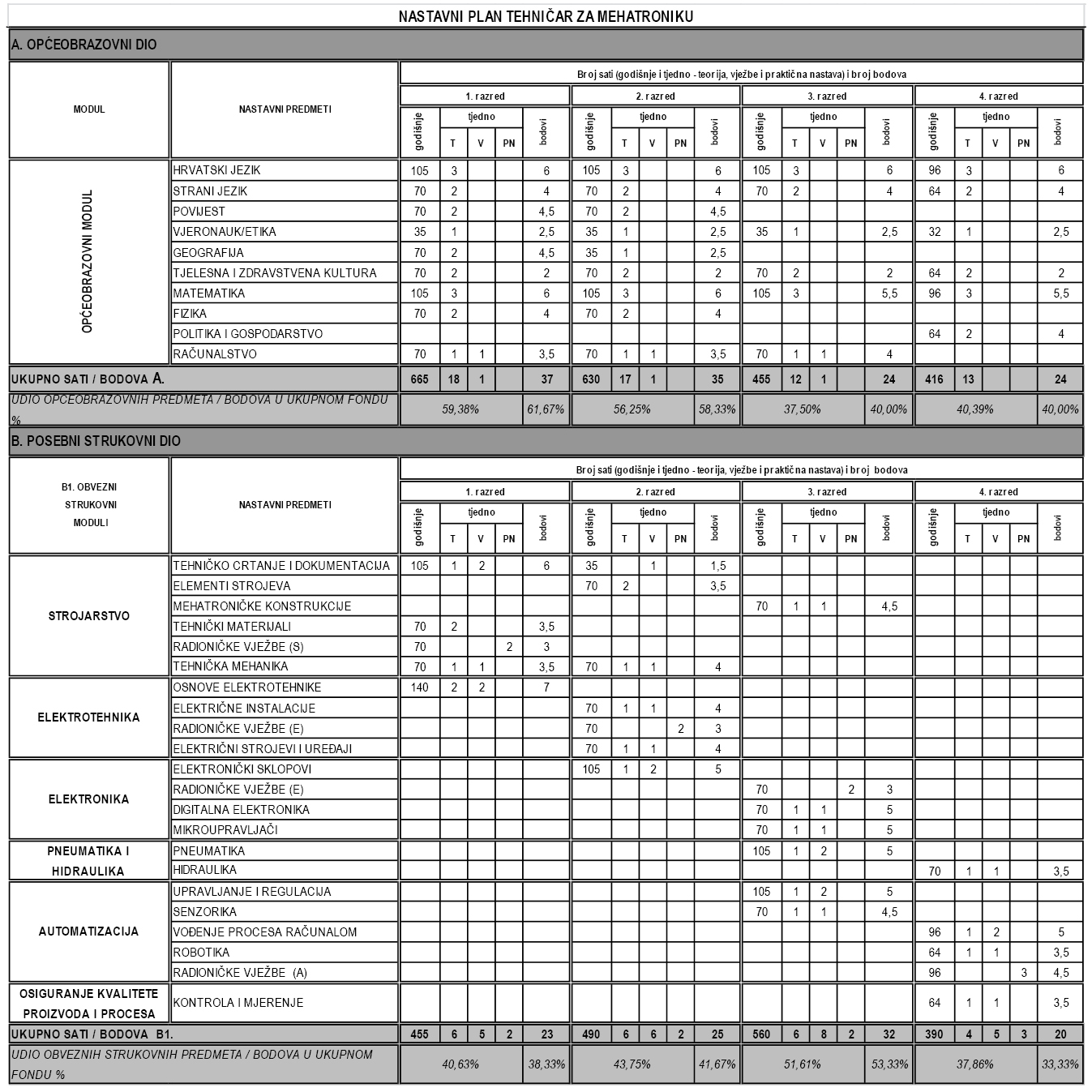 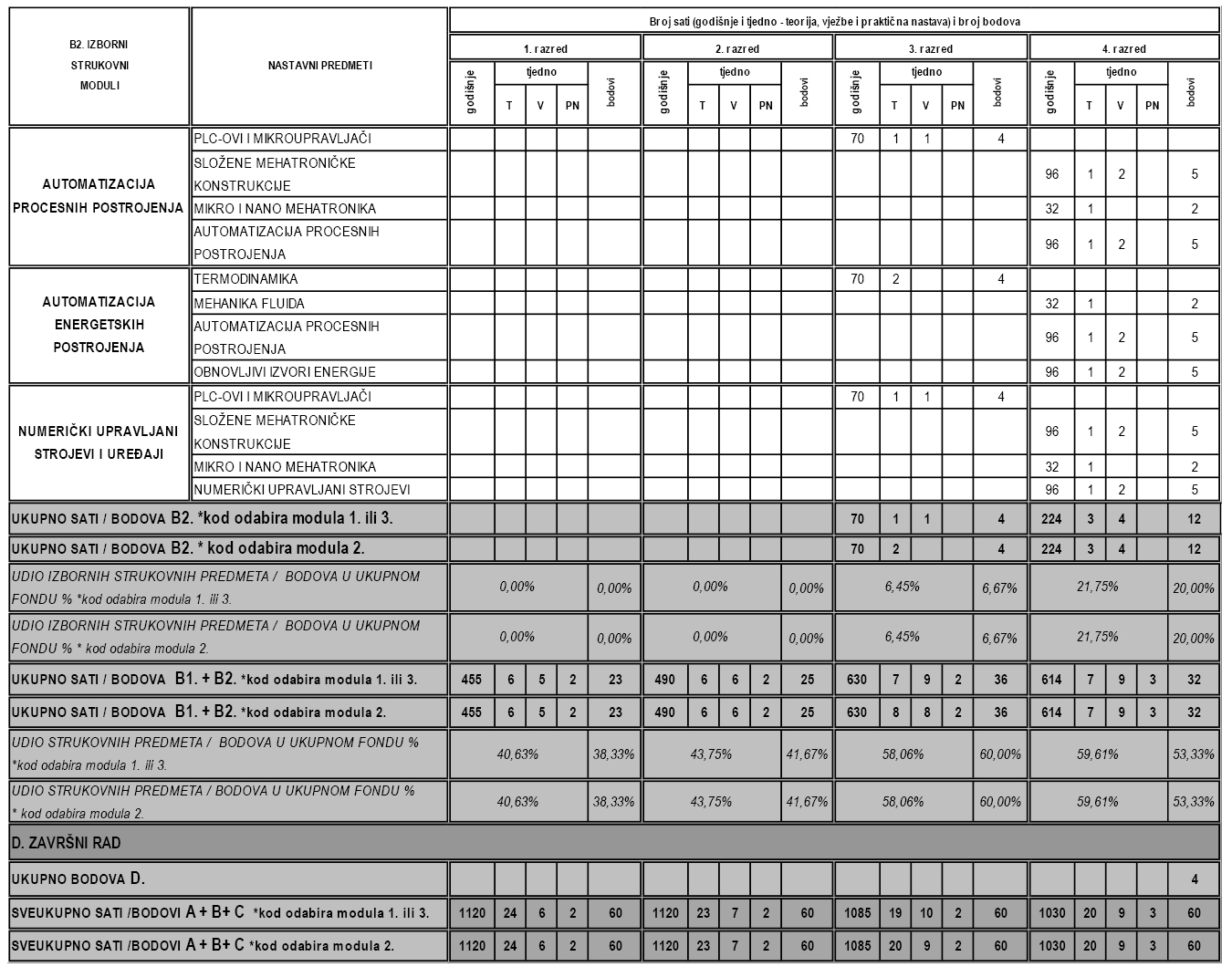 *Napomena: U trećem razredu polaznik bira jedan od triju ponuđenih izbornih strukovnih modula s jednim pripadajućim nastavnim predmetom. U četvrtom razredu polaznik bira jedan od triju ponuđenih izbornih strukovnih modula s tri pripadajuća nastavna predmeta.2.2. Nastavni program2.2.1. Općeobrazovni dioNaziv nastavnog predmeta: HRVATSKI JEZIKNastavni predmet po razredima i ishodima učenjaNaziv nastavnog predmeta: HRVATSKI JEZIKRazred: prvi (1.)Naziv nastavnog predmeta: HRVATSKI JEZIKRazred: drugi (2.)Naziv nastavnog predmeta: HRVATSKI JEZIKRazred: treći (3.)Naziv nastavnog predmeta: HRVATSKI JEZIKRazred: četvrti (4.)Naziv nastavnog predmeta: ENGLESKI JEZIKNastavni predmet po razredima i ishodima učenjaNaziv nastavnog predmeta: ENGLESKI JEZIKRazred: prvi (1.)Naziv nastavnog predmeta: ENGLESKI JEZIKRazred: drugi (2.)Naziv nastavnog predmeta: ENGLESKI JEZIKRazred: treći (3.)Naziv nastavnog predmeta: ENGLESKI JEZIKRazred: četvrti (4.)Naziv nastavnog predmeta: NJEMAČKI JEZIKNastavni predmet po razredima i ishodima učenjaNaziv nastavnog predmeta: NJEMAČKI JEZIKRazred: prvi (1.)Naziv nastavnog predmeta: NJEMAČKI JEZIKRazred: drugi (2.)Naziv nastavnog predmeta: NJEMAČKI JEZIKRazred: treći (3.)Naziv nastavnog predmeta: NJEMAČKI JEZIKRazred: četvrti (4.)Naziv nastavnog predmeta: POVIJESTNastavni predmet po razredima i ishodima učenjaNaziv nastavnog predmeta: POVIJESTRazred: prvi (1.)Naziv nastavnog predmeta: POVIJESTRazred: drugi (2.)Naziv nastavnog predmeta: KATOLIČKI VJERONAUKNastavni predmet po razredima i ishodima učenjaNaziv nastavnog predmeta: KATOLIČKI VJERONAUKRazred: prvi (1.)Naziv nastavnog predmeta: KATOLIČKI VJERONAUKRazred: drugi (2.)Naziv nastavnog predmeta: KATOLIČKI VJERONAUKRazred: treći (3.)Naziv nastavnog predmeta: KATOLIČKI VJERONAUKRazred: četvrti (4.)Naziv nastavnog predmeta: ETIKANastavni predmet po razredima i ishodima učenjaNaziv nastavnog predmeta: ETIKARazred: prvi (1.)Naziv nastavnog predmeta: ETIKARazred: drugi (2.)Naziv nastavnog predmeta: ETIKARazred: treći (3.)Naziv nastavnog predmeta: ETIKARazred: četvrti (4.)Naziv nastavnog predmeta: GEOGRAFIJANastavni predmet po razredima i ishodima učenjaNaziv nastavnog predmeta: GEOGRAFIJARazred: prvi (1.)Naziv nastavnog predmeta: GEOGRAFIJARazred: drugi (2.)Naziv nastavnog predmeta: TJELESNA I ZDRAVSTVENA KULTURANastavni predmet po razredima i ishodima učenjaNaziv nastavnog predmeta: TJELESNA I ZDRAVSTVENA KULTURARazred: prvi (1.)Naziv nastavnog predmeta: TJELESNA I ZDRAVSTVENA KULTURARazred: drugi (2.)Naziv nastavnog predmeta: TJELESNA I ZDRAVSTVENA KULTURARazred: treći (3.)Naziv nastavnog predmeta: TJELESNA I ZDRAVSTVENA KULTURARazred: četvrti (4.)Naziv nastavnog predmeta: MATEMATIKANastavni predmet po razredima i ishodima učenjaNaziv nastavnog predmeta: MATEMATIKARazred: prvi (1.)Naziv nastavnog predmeta: MATEMATIKARazred: drugi (2.)Naziv nastavnog predmeta: MATEMATIKARazred: treći (3.)Naziv nastavnog predmeta: MATEMATIKARazred: četvrti (4.)Naziv nastavnog predmeta: FIZIKANastavni predmet po razredima i ishodima učenjaNaziv nastavnog predmeta: FIZIKARazred: prvi (1.)Naziv nastavnog predmeta: FIZIKARazred: drugi (2.)Naziv nastavnog predmeta: POLITIKA I GOSPODARSTVONastavni predmet po razredima i ishodima učenjaNaziv nastavnog predmeta: POLITIKA I GOSPODARSTVORazred: četvrti (4.)Naziv nastavnog predmeta: RAČUNALSTVONastavni predmet po razredima i ishodima učenjaNaziv nastavnog predmeta: RAČUNALSTVORazred: prvi (1.)Naziv nastavnog predmeta: RAČUNALSTVORazred: drugi (2.)Naziv predmeta: RAČUNALSTVORazred: treći (3.)2.2.2. Obvezni strukovni moduliNastavni predmeti po razredima i ishodima učenjaNaziv nastavnog predmeta: TEHNIČKO CRTANJE I DOKUMENTACIJARazred: prvi (1.)Naziv nastavnog predmeta: TEHNIČKO CRTANJE I DOKUMENTACIJARazred: drugi (2.)Naziv nastavnog predmeta: TEHNIČKI MATERIJALIRazred: prvi (1.)Naziv nastavnog predmeta: TEHNIČKA MEHANIKARazred: prvi (1.)Naziv nastavnog predmeta: TEHNIČKA MEHANIKARazred: drugi (2.)Naziv nastavnog predmeta: ELEMENTI STROJEVARazred: drugi (2.)Naziv nastavnog predmeta: MEHATRONIČKE KONSTRUKCIJERazred: treći (3.)Naziv nastavnog predmeta: RADIONIČKE VJEŽBE (IZ STROJARSTVA)Razred: prvi (1.)Nastavni predmeti po razredima i ishodima učenjaNaziv nastavnog predmeta: OSNOVE ELEKTROTEHNIKERazred: prvi (1.)Naziv nastavnog predmeta: ELEKTRIČNE INSTALACIJERazred: drugi (2.)Naziv nastavnog predmeta: ELEKTRIČNI STROJEVI I UREĐAJIRazred: drugi (2.)Naziv nastavnog predmeta: RADIONIČKE VJEŽBE (IZ ELEKTROTEHNIKE)Razred: drugi (2.)Nastavni predmeti po razredima i ishodima učenjaNaziv nastavnog predmeta: ELEKTRONIČKI SKLOPOVIRazred: drugi (2.)Naziv nastavnog predmeta: RADIONIČKE VJEŽBE (IZ ELEKTRONIKE)Razred: treći (3.)Naziv nastavnog predmeta: DIGITALNA ELEKTRONIKARazred: treći (3.)Naziv nastavnog predmeta: MIKROUPRAVLJAČIRazred: treći (3.)Nastavni predmeti po razredima i ishodima učenjaNaziv nastavnog predmeta: UPRAVLJANJE I REGULACIJARazred: treći (3.)Naziv nastavnog predmeta: SENZORIKARazred: treći (3.)Naziv nastavnog predmeta: VOĐENJE PROCESA RAČUNALOMRazred: četvrti (4.)Naziv nastavnog predmeta: ROBOTIKARazred: četvrti (4.)Naziv predmeta: RADIONIČKE VJEŽBE (IZ AUTOMATIZACIJE)Razred: četvrti (4.)Nastavni predmeti po razredima i ishodima učenjaNaziv nastavnog predmeta: PNEUMATIKARazred: treći (3.)Naziv nastavnog predmeta: HIDRAULIKARazred: četvrti (4.)Nastavni predmet po razredima i ishodima učenjaNaziv nastavnog predmeta: KONTROLA I MJERENJERazred: četvrti (4.)2.2.3. Izborni strukovni moduliNastavni predmeti po razredima i ishodima učenjaNaziv nastavnog predmeta: PLC-OVI I MIKROUPRAVLJAČIRazred: treći (3.)Naziv nastavnog predmeta: SLOŽENE MEHATRONIČKE KONSTRUKCIJERazred: četvrti (4.)Naziv nastavnog predmeta: MIKRO I NANO MEHATRONIKARazred: četvrti (4.)Naziv nastavnog predmeta: AUTOMATIZACIJA PROCESNIH POSTROJENJARazred: četvrti (4.)Nastavni predmeti po razredima i ishodima učenjaNaziv nastavnog predmeta: TERMODINAMIKARazred: treći (3.)Naziv nastavnog predmeta: MEHANIKA FLUIDARazred: četvrti (4.)Naziv nastavnog predmeta: OBNOVLJIVI IZVORI ENERGIJERazred: četvrti (4.)Nastavni predmeti po razredima i ishodima učenjaNaziv nastavnog predmeta: NUMERIČKI UPRAVLJANI STROJEVIRazred: četvrti (4.)2.2.4. Završni radProvodi se temeljem Zakona o odgoju i obrazovanju u osnovnoj i srednjoj školi (»Narodne novine«, broj 87/2008, 86/2009, 92/2010, 105/2010 – isp., 90/2011, 16/2012, 86/2012, 94/2013, 152/2014 i 7/2017) i Pravilnika o izradbi i obrani završnoga rada (»Narodne novine«, broj 118/2009).3. OKRUŽENJE ZA UČENJEUstanova za strukovno obrazovanje i prostori poslodavaca4. KADROVSKI UVJETI* Napomena: Ako postoje dvojbe oko ispunjavanja propisanih uvjeta odgovarajuće vrste obrazovanja za izvođenje nastave iz pojedinog nastavnog predmeta (promjena naziva nastavnog predmeta, akademskog ili stručnog naziva, nastavnog plana i programa/strukovnog kurikuluma, uvođenje novog akademskog ili stručnog naziva i sl.), suglasnost o odgovarajućoj vrsti obrazovanja za izvođenje nastave iz pojedinoga nastavnog predmeta na zahtjev ustanove za strukovno obrazovanje može izdati ministarstvo nadležno za obrazovanje uz prethodno stručno mišljenje nadležne agencije.5. MINIMALNI MATERIJALNI UVJETI6. REFERENCE DOKUMENTA6.1. Referentni brojeviKod standarda kvalifikacije: SK-0701/11-01-42/11-01Naziv sektora: Elektrotehnika i računalstvoŠifra sektora: 076.2. Članovi radnih skupina koji su sudjelovali u izradbi strukovnog kurikuluma6.2.1. Općeobrazovni dioI. Jezično-komunikacijsko područje:Ivana Lekić, prof., AZOO, Split – voditeljicaJelena Matković, prof., ASOO, ZagrebVesna Hrvoj – Šic, MZO, ZagrebHrvatski jezikdr. sc. Sanja Fulgosi, NCVVO, ZagrebBožica Jelaković, prof., XV. gimnazija, Zagrebdr. sc. Srećko Listeš, AZOO, SplitTanja Marčan, prof., Hotelijersko-turistička škola Opatija, OpatijaMelita Rabak, prof., Trgovačka i tekstilna škola u Rijeci;RijekaLinda Grubišić Belina, prof., AZOO, RijekaEngleski i njemački jezikIzabela Potnar Mijić, prof., AZOO, OsijekAna Crkvenčić, prof., AZOO, ZagrebDubravka Kovačević, prof., AZOO, ZagrebNinočka Truck-Biljan, prof., Sveučilište Josipa Jurja Strossmayera, OsijekVlasta Svalina, prof., Ekonomska i upravna škola, OsijekLivija Pribanić Katarinić, prof., Srednja strukovna škola Vinkovci, VinkovciDragana Jurilj Prgomet, prof., Druga srednja škola Beli Manastir, Beli ManastirCvjetanka Božanić, prof., X. gimnazija »Ivan Supek«, ZagrebII. Matematičko područje:MatematikaNeda Lesar, prof., AZOO, Zagreb – voditeljicaNada Gvozdenović, dipl. ing., ASOO, ZagrebMirjana Ilijić, prof., Tehnička škola Ruđera Boškovića, ZagrebDraga Dolenec Gashi, prof., Grafička škola u Zagrebu, ZagrebZlatko Zadelj, prof., NCVVO, ZagrebDarko Belović, MZO, ZagrebIII. Prirodoslovno područje:mr. sc. Diana Garašić, AZOO, Zagreb – voditeljicaNada Gvozdenović, dipl. ing., ASOO, ZagrebAndreja Uroić Landekić, MZO, ZagrebGeografijaSonja Burčar, prof., AZOO, Osijekdr. sc. Ružica Vuk, Prirodoslovno-matematički fakultet, Geografski odsjek, ZagrebKemijaBorjanka Smojver, dipl. ing., AZOO, RijekaGordana Cecić-Sule, prof., AZOO, SplitOlgica Martinis, AZOO, ZagrebRatka Šoić, dipl. ing., Prirodoslovna i grafička škola, RijekaSanja Klubička, dipl. ing., Tehnička škola Daruvar, DaruvarFizikadr. sc. Željko Jakopović, AZOO, ZagrebTatjana Janeš, prof., Tehnička škola Ruđera Boškovića, ZagrebHrvoje Negovec, prof., I. tehnička škola Tesla, Zagrebdr. sc. Ana Sušec, Prirodoslovno-matematički fakultet, Odsjek za fiziku, ZagrebIV. Tehničko i informatičko područje:RačunalstvoŽeljka Knezović, prof., AZOO, Split – voditeljicaBiljana Šoda, ASOO, ZagrebVišnja Maranić-Uremović, MZO, ZagrebZlatka Markučič, dipl. ing., XV. gimnazija, ZagrebPredrag Brođanac, prof., V. gimnazija ZagrebLatinka Križnik, prof., Škola za medicinske sestre Vrapče, ZagrebNatalija Stjepanek, prof., Ekonomska i upravna škola, OsijekStjepan Šalković, prof., Srednja škola Krapina, KrapinaV. Društveno – humanističko područje:Ankica Mlinarić, dipl. teolog, AZOO, Osijek – voditeljicaMateja Mandić, prof., ASOO, ZagrebIvana Pilko, dipl. fonetičar i lingvist, MZO, ZagrebKatolički vjeronaukprof. dr. sc. Ana Thea Filipović, Katolički bogoslovni fakultet, ZagrebGordana Barudžija, dipl. teolog, AZOO, ZagrebDejan Čaplar, dipl. teolog, Gimnazija Beli Manastir, Beli ManastirEtikaMilana Funduk, prof., Klasična gimnazija, Zagrebdr. sc. Dijana Lozić-Leko, Gimnazija A. G. Matoša, ZabokPovijestmr. sc. Marijana Marinović, AZOO, Rijekadr. sc. Željko Holjevac, Filozofski fakultet, ZagrebLobert Simičić, dipl. sociolog i dipl. povjesničar, Medicinska škola, RijekaMladen Stojić, prof., Srednja škola za elektrotehniku i računalstvo, RijekaMiroslav Šašić, prof., Prirodoslovna škola Vladimira Preloga, ZagrebPolitika i gospodarstvoMartina Preglej, prof., Športska gimnazija, ZagrebZlata Paštar, prof., Prva gimnazija, ZagrebVI. Umjetničko područje:/VII. Tjelesno i zdravstveno područje:Tjelesna i zdravstvena kulturaŽeljko Štefanac, prof., AZOO, Zagreb – voditeljBiljana Šoda, prof., ASOO, ZagrebVišnja Maranić-Uremović, MZO, Zagrebprof. dr. sc. Boris Neljak, Kineziološki fakultet, Zagrebdr. sc. Dario Novak, Kineziološki fakultet, Zagrebdr. sc. Vilko Petrić, Kineziološki fakultet, ZagrebAna Matković, prof., Škola za primalje, Zagreb6.2.2. Strukovni dioMarija Marcelić, dipl. ing., ASOO, ZagrebJelena Matković, prof., ASOO, ZagrebVesna Anđelić, dipl. ing., ASOO, ZagrebDrago Boščić, ing., Siemens d.d., Zagrebmr. sc. Miroslav Dujmović, Tehnička škola za strojarstvo i mehatroniku, SplitDragutin Hrastić, dipl. ing., Elektrostrojarska škola, VaraždinMaja Jukić, dipl.ing., konzultant u obrazovanjuStevo Korkut, ing., Projekta d.o.o., Karlovacdr. sc. Gojko Nikolić, Tekstilno-tehnološki fakultet, ZagrebGoran Nuskern, dipl. ing., Tehnička škola Ruđera Boškovića, ZagrebJerko Pandžić, dipl. ing., Strojarska tehnička škola Frana Bošnjakovića, ZagrebTomislav Šodec, dipl. ing., Končar sklopna postrojenja d.d., Sesvetski KraljevecMarin Tvrdić, dipl. ing., Tehnička škola za strojarstvo i mehatroniku, Split6.3. Predlagatelj strukovnog kurikulumaAgencija za strukovno obrazovanje i obrazovanje odraslihPrikaz na čitavom ekranuOpći uvjeti korištenjaZaštita privatnosti© 2017. Narodne novine d.d., izrada Novena d.o.o.Napomena:Riječi i pojmovni sklopovi koji imaju rodno značenje korišteni u ovom dokumentu (uključujući nazive kvalifikacija, zvanja i zanimanja) odnose se jednako na oba roda (muški i ženski) i na oba broja (jedninu i množinu), bez obzira na to jesu li korišteni u muškom ili ženskom rodu, odnosno u jednini ili množini.Cilj predmeta:• naučiti jezikom izraziti vlastite misli, osjećaje, ideje, stavove i prikladno jezično reagirati u međudjelovanju sa sugovornicima te u različitim situacijama razvijati (samo)poštovanje• steći potrebne razine slušanja, razumijevanja i govorenja koje su ključne za učenje, rad i život, tj. razviti sposobnost komunikacije u različitim situacijama• razumjeti kako jezik djeluje i ovladati potrebnim jezikoslovnim pojmovima, tekstnim vrstama i stilovima• steći potrebne razine pisanja ključne za učenje, rad i život, tj. razviti sposobnost komunikacije u različitim situacijama• razviti razumijevanje književnosti kao umjetnosti riječi, poštivati hrvatsku književnost i kulturu te književnosti i kulture drugih narodaOpis predmeta:U hrvatskom jeziku pet je skupova ishoda učenja:I. Slušanje i govorenjeII. Struktura hrvatskog jezikaIII. PisanjeIV. Analiza književnih tekstovaV. Analiza neknjiževnih tekstova.Skupovi ishoda učenja koncipirani su na način da se njihovim ostvarivanjem razvijaju komunikacijske vještine i kompetencije polaznika te cjelovito razumijevanje govorenih i pisanih tekstova.Svi se navedeni skupovi ishoda učenja ostvaruju u svakoj godini učenja hrvatskog jezika.U prvom razredu polaznik će steći sljedeće ishode učenja:Slušanje i govorenje1. razlikovati slušanjem monološke i dijaloške govorne oblike s obzirom na komunikacijski kontekst i primatelja2. utvrditi slušanjem bit govornog teksta – eksplicitno i implicitno3. odabrati način govora, rječnik i strukturu rečenice primjereno komunikacijskoj situaciji i primatelju4. organizirati jasno i smisleno govornu poruku pomoću bilježaka i grafičkih prikaza5. govoriti tečno u skladu s pravogovornom, fonološkom, morfološkom, tvorbenom, sintaktičkom, leksičko-semantičkom i stilističkom normom6. provjeriti učinak vlastitog ili tuđeg govora s obzirom na komunikacijsku situaciju i primatelja govorne porukeStruktura hrvatskog jezika1. razvrstati jezikoslovne pojmove2. opisati sadržaje povezane s poviješću hrvatskog jezika3. razlikovati značajke hrvatskoga standardnog jezika u odnosu na druge idiome hrvatskog jezika4. navesti jezična pravila5. izdvojiti strukturu jezičnih jedinica na pojedinoj jezičnoj razini6. utvrditi jezične jedinice na sintagmatskoj razini7. uporabiti jezična pravila hrvatskoga standardnog jezika u skladu s pravopisnom, pravogovornom, fonološkom, morfološkom, tvorbenom, sintaktičkom, leksičko-semantičkom i stilističkom normomPisanje1. sastavljati različite vrste tekstova2. oblikovati tekstove koji ispunjavaju različite komunikacijske funkcije3. planirati sadržaj teksta primjeren komunikacijskoj funkciji i čitatelju uz smjernice ili samostalno4. napisati samostalno logički i sadržajno povezan tekst5. rabiti različite postupke u oblikovanju teksta s obzirom na vrstu i komunikacijsku funkciju teksta6. koristiti rječnik primjeren komunikacijskoj funkciji teksta i čitatelju7. uporabiti jezična pravila hrvatskoga standardnog jezika u skladu s pravopisnom, pravogovornom, fonološkom, morfološkom, tvorbenom, sintaktičkom, leksičko-semantičkom i stilističkom normom8. provjeriti napisani tekst samostalno s obzirom na sadržajnu, strukturnu te jezičnu točnost i primjerenostAnaliza književnih tekstova1. odrediti književne tekstove prema vanjskim odrednicama2. objasniti književnoteorijske pojmove na prototipnim primjerima3. utvrditi na književnim tekstovima strukturna, tematska, sadržajna i stilska obilježja4. prikupiti informacije o zadanim književnim tekstovima iz različitih izvora5. izdvojiti jezične i stilske pojedinosti u književnim tekstovima6. usporediti poznate književne tekstove na strukturnoj, sadržajnoj i jezičnoj razini7. potvrditi argumentima svoj stav o poznatome književnom tekstuAnaliza neknjiževnih tekstova1. razlikovati tekstove po vrsti i komunikacijskoj funkciji iz tiskanog ili elektroničkog izvora2. identificirati postupke u oblikovanju teksta kojima se ostvaruje komunikacijska funkcija teksta3. razjasniti značenja riječi u kontekstu specifičnom za pojedini tekst4. tumačiti tekstove s grafičkim elementima5. utvrditi bit teksta i sadržajne pojedinosti – eksplicitno i implicitno6. objasniti namjeru teksta s obzirom na obilježja teksta, očekivanja čitatelja i djelovanje na čitatelja7. prikupiti informacije o zadanim neknjiževnim tekstovima iz različitih izvora8. izdvojiti jezične pojedinosti u neknjiževnim tekstovima9. poduprijeti argumentima stav o neknjiževnom tekstuRazradaRazradaNastavne cjelineRazrada Nastavne temeSlušanje – monološki obliciJavni govorGovorenje – monološki obliciGovorGovorenje – dijaloški obliciOluja idejaFunkcija glasova u jezikuFonem, alofon, fonFonem i grafemTvorba i podjela glasovaPodjela glasova prema otvoruSlogovi i slogovna strukturaPodjela glasova prema zvučnostiPodjela glasova prema mjestu tvorbeGlasovne promjeneJednačenje glasova po zvučnostiJednačenje glasova po mjestu tvorbeGubljenje suglasnikaPalatalizacijaSibilarizacijaJotacijaVokalizacijaNepostojano aPravogovorna i pravopisna normaPravogovor ili ortoepijaNaglasni sustav hrvatskoga standardnog jezikaVrjednote govornog jezikaPravopis ili ortografijaPisanje velikog i malog slovaPravopisni i rečenični znakoviPisanje glasova č/ć, dž/đ,Alternacije ije/je/e/iHrvatski jezik od prvih pisanih spomenika do kraja 15. stoljećaJezik – temelj narodne kulture: trojezičnost i tropismenost hrvatske srednjovjekovne književnostiIzvori hrvatskoga književnog jezika (spomenici pismenosti, historiografski spisi, zakonici)Pisanje − opisivanjeOpisivanje kao postupakPisanje −pripovijedanjePripovijedanje kao postupakPričaTehničko izvješćeObavijestŽivotopisMolbaPriča i novelaPolaznici čitaju dva djela s popisa. Prvo je djelo na popisu obvezno. Valja odabrati još jedno cjelovito djelo po izboru nastavnika i/ili čitateljskim interesima polaznika.Ranko Marinković, PrahGiovanni Boccaccio, ChichibioIvan Aralica, Svemu ima vrijeme ili ŠkoljkaMiro Gavran, Mali neobični ljudi ili Obiteljske pričeAntun Šoljan, Dobri čovjek s KaprijaIvo Andrić, Put Alije ĐerzelezaDubravko Horvatić, Đavo u podneVjekoslav Kaleb, GostRomanPolaznici čitaju dva djela s popisa. Prvo je djelo na popisu obvezno. Valja odabrati još jedno cjelovito djelo po izboru nastavnika i/ili čitateljskim interesima polaznika.Pavao Pavličić, Večernji aktMarija Jurić Zagorka, Vitez slavonske ravniIvana Simić Bodrožić, Hotel ZagorjeVictoria Hislop, OtokKhaled Hosseini, Gonič zmajevaJohn Ronald Reuel Tolkien, HobbitDramaPolaznici čitaju dva djela s popisa. Prvo je djelo na popisu obvezno. Valja odabrati još jedno cjelovito djelo po izboru nastavnika i/ili čitateljskim interesima polaznika.Miro Gavran, Ljubavi Georgea WashingtonaPlaut, ŠkrtacPero Budak, MećavaCarlo Goldoni, Gostioničarka MirandolinaLirikaPolaznici čitaju šest pjesama: dvije pjesme vezanog stiha, dvije pjesme slobodnog stiha i dvije pjesme u prozi.Vezani stih: Antun Gustav Matoš, Tin Ujević, Vladimir Nazor, Dobriša Cesarić, Vesna Parun, Jacques Prevert, Francesco PetrarcaSlobodni stih: Antun Branko Šimić, Dragutin Tadijanović, Nikola Miličević, Mak Dizdar, Nikola Šop, Josip Pupačić, Reiner Maria RilkePjesma u prozi: Miroslav Krleža, Danijel DragojevićEpPolaznici čitaju pet pjevanja.Dante Alighieri, Pakao (od I. do V. pjevanja)Čitanje – opisivački tekstoviPostupak opisivanja u različitim vrstama tekstovaČitanje – pripovjedački tekstoviPostupak pripovijedanja u različitim vrstama tekstovaMolbaŽivotopisNapomene:Polaznici tijekom nastavne godine pišu dvije školske zadaće.Obvezatne su četiri domaće zadaće u mjesecu.OstaloOstaloMetode i oblici rada:Metode: glavne (metode govorenja, čitanja, pisanja) i pomoćne (metode pokazivanja, praktičnog rada i ilustriranja).Oblici: frontalni rad, individualni rad, rad u parovima, rad u skupini.Napomena: Izbor metoda i oblika rada za svaki nastavni sat određuje nastavnik prema nastavnim sadržajima, osobitosti polaznika te materijalnim i drugim uvjetima.Elementi i oblici praćenja i vrjednovanja polaznika:Elementi: pisanje, govorenje i slušanje, hrvatski jezik, književni tekstovi, neknjiževni tekstovi.Oblici: usmena provjera, pisana provjera, domaća zadaća, školska zadaća, predstavljanje rezultata rada, vršnjačko vrjednovanje, samovrjednovanje, zajednička evaluacija, mape.LiteraturaLiteraturaLiteratura za polaznike:Prema Katalogu obveznih udžbenika i pripadajućih dopunskih nastavnih sredstava Ministarstva znanosti i obrazovanja.U drugom razredu polaznik će steći sljedeće ishode učenja:Ishodi učenja navedeni za prvi razred ostvaruju se u sva četiri razreda.RazradaRazradaNastavne cjelineRazrada Nastavne temeSlušanje – monološki obliciPredavanjeSlušanje – dijaloški obliciIntervjuGovorenje – monološki obliciPredavanjeGovorenje – dijaloški obliciAnketaMorfem i morfologijaMorfem, alomorf, morfologijaVrste morfemaGramatičke kategorijeKategorije vrsta riječiKategorije oblika riječiPromjenjive riječiImeniceImenice i pravopisZamjeniceZamjenice i pravopisPridjeviPridjevi i pravopisBrojeviBrojevi i pravopisGlagoliGlagoli i pravopisNepromjenjive riječiPriloziPrijedloziVezniciČesticeUskliciHrvatski jezik od 16. do kraja 18. stoljećaNajvažnija jezikoslovna djela (Bartol Kašić, Juraj Habdelić, Jakov Mikalja, Ardelio Della Bella, Ivan Belostenec)Pisanje −izlaganjeIzlaganje kao postupakDefinicijeSažetakBilješke i natukniceZapisnikStručno izvješćeCijeli se svijet igraPolaznici čitaju tri djela s popisa. Prvo je djelo na popisu obvezno. Valja odabrati još jedno cjelovito djelo i jedan ulomak po izboru nastavnika i/ili čitateljskim interesima polaznika.Molière, ŠkrtacPedro Calderón de la Barca, Život je sanWilliam Shakespeare, San ljetne noćiWilliam Shakespeare, Romeo i JulijaTennessee Williams, Tramvaj zvan žudnjaElvis Bošnjak, Nosi nas rijekaTena Štivičić, FragilePrometejiPolaznici čitaju tri djela s popisa. Prvo je djelo na popisu obvezno. Valja odabrati još jedno cjelovito epsko ili dramsko djelo te ulomak ili pjesmu po izboru nastavnika i/ili čitateljskim interesima polaznika.Eshil, Okovani PrometejMiguel de Cervantes Saavedra, Don QuijoteJohann Wolfgang Goethe, PrometejAlfred Victor de Vigny, Smrt vukaIvan Mažuranić, Smrt Smail-age ČengićaMihail Jurjevič Ljermontov, Junak našeg dobaTin Ujević, Visoki jablaniGeorge Gordon Byron, Hodočašće Childea HaroldaŽena u književnom djeluPolaznici čitaju četiri djela s popisa. Prvo je djelo na popisu obvezno. Valja odabrati još jedno cjelovito epsko ili dramsko djelo i dvije pjesme po izboru nastavnika i/ili čitateljskim interesima polaznika.Milan Begović, Bez trećegaVesna Parun, Ti koja imaš nevinije rukeBiblija, Pjesma nad pjesmamaIvan Slamnig, BarbaraHoracije, LidijiJosip Kozarac, TenaDinko Šimunović, MuljikaDubravka Ugrešić, Štefica Cvek u raljama životaSofoklo, AntigonaČitanje – izlagački tekstoviPostupak izlaganja u različitim vrstama tekstovaSažetakStručno izvješćePopularno-znanstveni članakNapomene:Polaznici tijekom nastavne godine pišu dvije školske zadaće.Obvezatne su četiri domaće zadaće u mjesecu.OstaloOstaloMetode i oblici rada:Metode: glavne (metode govorenja, čitanja, pisanja) i pomoćne (metode pokazivanja, praktičnog rada i ilustriranja).Oblici: frontalni rad, individualni rad, rad u parovima, rad u skupini.Napomena: Izbor metoda i oblika rada za svaki nastavni sat određuje nastavnik prema nastavnim sadržajima, osobitosti polaznika te materijalnim i drugim uvjetima.Elementi i oblici praćenja i vrjednovanja polaznika:Elementi: pisanje, govorenje i slušanje, hrvatski jezik, književni tekstovi, neknjiževni tekstovi.Oblici: usmena provjera, pisana provjera, domaća zadaća, školska zadaća, predstavljanje rezultata rada, vršnjačko vrjednovanje, samovrjednovanje, zajednička evaluacija, mape.LiteraturaLiteraturaLiteratura za polaznike:Prema Katalogu obveznih udžbenika i pripadajućih dopunskih nastavnih sredstava Ministarstva znanosti i obrazovanja.U trećem razredu polaznik će steći sljedeće ishode učenja:Ishodi učenja navedeni za prvi razred ostvaruju se u sva četiri razreda.RazradaRazradaNastavne cjelineRazrada Nastavne temeSlušanje – monološki obliciIzvješćeSlušanje – dijaloški obliciRazgovor na temuGovorenje – monološki obliciIzvješćeGovorenje – dijaloški obliciSlužbeni razgovorSintaksaSintaksaSpojevi riječiTipovi odnosa među sastavnicama spojeva riječiUstrojstvo rečeniceObavijesno ustrojstvo rečeniceGramatičko ustrojstvo rečeniceRečenice po sastavuJednostavne i složene rečeniceNezavisno složena rečenicaSastavna, rastavna, suprotna, isključna i zaključna rečenicaZavisno složena rečenicaSubjektna, predikatna, objektna, atributna rečenicaPriložne rečenice: vremenske, načinske, mjesne, pogodbene, uzročne, posljedične, namjerne, dopusnePovezivanje rečenica u tekstuRed riječi u rečeniciPravopisna pravila u sintaksiUporaba razgodaka i pravopisnih znakovaHrvatski jezik u 19. stoljećuLjudevit Gaj, Kratka osnova horvatsko-slavenskoga pravopisanjaPisanje – dokazivanjeDokazivanje kao postupakPismo za iskazivanje interesaPrikazProblemski članak (na teme iz strukovne kvalifikacije i sadržaja predmeta Hrvatski jezik)Školski esejJureći vlak braće LumièrePolaznici čitaju tri djela s popisa. Prvo je djelo na popisu obvezno. Valja odabrati još jedno cjelovito epsko ili dramsko djelo i jednu pjesmu po izboru nastavnika i/ili čitateljskim interesima polaznika.Janko Polić Kamov, BradaAntun Gustav Matoš, Cvijet sa raskršćaAntun Gustav Matoš, NotturnoMilan Begović, KvartetVladimir Vidrić, Pejzaž II.Charles Baudelaire, Cvjetovi zlaKonstantinos Kavafis, Čekajući barbareArthur Schnitzler, Novela o snuDruštveni angažmanPolaznici čitaju tri djela s popisa. Prva su dva djela na popisu obvezna. Valja odabrati još jedno cjelovito djelo po izboru nastavnika i/ili čitateljskim interesima polaznika.August Šenoa, Prijan LovroFjodor Mihajlovič Dostojevski, Zločin i kaznaSilvije Strahimir Kranjčević, Gospodskom KastoruAntun Gustav Matoš, Kip domovine leta 188*Vjenceslav Novak, Posljednji StipančićiIvan Goran Kovačić, Dani gnjevaHonoré de Balzac, Otac GoriotCharles Dickens, Velika očekivanjaUnutarnji svijetPolaznici čitaju četiri djela s popisa. Prva su dva djela na popisu obvezna. Valja odabrati još jedno cjelovito epsko ili dramsko djelo i jednu pjesmu po izboru nastavnika i/ili čitateljskim interesima polaznika.William Shakespeare, HamletJanko Leskovar, Misao na vječnostHenrik Ibsen, NoraPetar Preradović, Ljudsko srceRalph Waldo Emerson, LjubavMilutin Cihlar Nehajev, BijegRanko Marinković, RukeFranz Kafka, PreobrazbaČitanje – dokazivački tekstoviPostupak dokazivanja u različitim vrstama tekstovaPrikazPismo za iskazivanje interesaProblemski članakNapomene:Polaznici tijekom nastavne godine pišu dvije školske zadaće.Obvezne su četiri domaće zadaće u mjesecu.OstaloOstaloMetode i oblici rada:Metode: glavne (metode govorenja, čitanja, pisanja) i pomoćne (metode pokazivanja, praktičnog rada i ilustriranja).Oblici: frontalni rad, individualni rad, rad u parovima, rad u skupini.Napomena: Izbor metoda i oblika rada za svaki nastavni sat određuje nastavnik prema nastavnim sadržajima, osobitosti polaznika te materijalnim i drugim uvjetima.Elementi i oblici praćenja i vrjednovanja polaznika:Elementi: pisanje, govorenje i slušanje, hrvatski jezik, književni tekstovi, neknjiževni tekstovi.Oblici: usmena provjera, pisana provjera, domaća zadaća, školska zadaća, predstavljanje rezultata rada, vršnjačko vrjednovanje, samovrjednovanje, zajednička evaluacija, mape.LiteraturaLiteraturaLiteratura za polaznike:Prema Katalogu obveznih udžbenika i pripadajućih dopunskih nastavnih sredstava Ministarstva znanosti i obrazovanja.U četvrtom razredu polaznik će steći sljedeće ishode učenja:Ishodi učenja navedeni za prvi razred ostvaruju se u sva četiri razreda.RazradaRazradaNastavne cjelineRazrada Nastavne temeSlušanje – monološki obliciKomentarSlušanje – dijaloški obliciDebataGovorenje – monološki obliciKomentarGovorenje – dijaloški obliciRazgovor na temuLeksikologijaUvod u leksikologijuJezični sustav i jezični znakStruktura jezičnog znakaJednoznačnost i višeznačnost leksemaLeksičko-semantički odnosiSinonimijaAntonimijaHomonimijaRaslojenost leksikaVremenska raslojenost leksikaPodručna raslojenost leksikaFunkcionalna raslojenost leksikaMeđujezični dodiri i leksičko posuđivanjePosuđeniceVrste posuđenicaJezična norma i jezični purizamJezična normaJezični purizamFrazeologijaFrazem i frazeologijaFrazemske istoznačnice i frazemski antonimiLeksikografijaVrste rječnikaLeksikografski (rječnički) članakHrvatski jezik u 20. i 21. stoljećuDeklaracija o položaju i nazivu hrvatskoga književnog jezika kao izraz samobitnosti hrvatskog jezikaHrvatski jezik – službeni jezik Europske unijePisanje − dokazivanjeŠkolski esejPisanje − upućivanjeUpućivanje kao postupakTehnička uputaStoljeće nemiraPolaznici čitaju tri djela s popisa. Prva su dva djela na popisu obvezna. Valja odabrati još jedno cjelovito djelo po izboru nastavnika i/ili čitateljskim interesima polaznika.Slavko Mihalić, Majstore, ugasi svijećuMiroslav Krleža, Gospoda GlembajeviRanko Marinković, KiklopIvan Goran Kovačić, JamaMiljenko Jergović, Sarajevski MarlboroEugène Ionesco, Ćelava pjevačicaWilliam Golding, Gospodar muhaOrhan Pamuk, SnijegGlobalno seloPolaznici čitaju tri djela s popisa. Prva su dva djela na popisu obvezna. Valja odabrati još jedno cjelovito djelo po izboru nastavnika i/ili čitateljskim interesima polaznika.Albert Camus, StranacMiroslav Krleža, Cvrčak pod vodopadomAntun Šoljan, LukaNikolaj Vasiljevič Gogolj, KabanicaGabriel García Marquez, Sto godina samoćeRaymond Carver, KatedralaAldous Huxley, Divni novi svijetWilliam Gibson, NeuromancerHrvatska književna baštinaPolaznici čitaju pet djela s popisa. Prva su četiri djela na popisu obvezna. Valja odabrati još jedan ulomak ili pjesmu po izboru nastavnika i/ili čitateljskim interesima polaznika.Marko Marulić, Judita (ulomci)Hanibal Lucić, Jur ni jedna na svit vilaMarin Držić, Dundo MarojeIvan Gundulić, Osman (1. pjevanje)Ivan Bunić Vučić, Nemoj, nemoj ma LjubiceFran Krsto Frankopan, Cvitja razmišlenje i žalostno protuženjeTituš Brezovački, Matijaš grabancijaš dijakMatija Antun Reljković, Satir iliti divji čovikAndrija Kačić Miošić, Razgovor ugodni naroda slovinskogaČitanje − dokazivački tekstoviKritikaKomentarČitanje −upućivački tekstoviPostupak upućivanja u različitim vrstama tekstovaTehnička uputaZakoniNapomene:Polaznici tijekom nastavne godine pišu dvije školske zadaće.Obvezne su četiri domaće zadaće u mjesecu.OstaloOstaloMetode i oblici rada:Metode: glavne (metode govorenja, čitanja, pisanja) i pomoćne (metode pokazivanja, praktičnog rada i ilustriranja).Oblici: frontalni rad, individualni rad, rad u parovima, rad u skupini.Napomena: Izbor metoda i oblika rada za svaki nastavni sat određuje nastavnik prema nastavnim sadržajima, osobitosti polaznika te materijalnim i drugim uvjetima.Elementi i oblici praćenja i vrjednovanja polaznika:Elementi: pisanje, govorenje i slušanje, hrvatski jezik, književni tekstovi, neknjiževni tekstovi.Oblici: usmena provjera, pisana provjera, domaća zadaća, školska zadaća, predstavljanje rezultata rada, vršnjačko vrjednovanje, samovrjednovanje, zajednička evaluacija, mape.LiteraturaLiteraturaLiteratura za polaznike:Prema Katalogu obveznih udžbenika i pripadajućih dopunskih nastavnih sredstava Ministarstva znanosti i obrazovanja.Cilj predmeta:• razlikovati i primijeniti jezične zakonitosti i vokabular u razvijanju jezičnih vještina na odgovarajućoj razini radi ostvarivanja pisane i usmene komunikacije• čitati kraće tekstove koji su pisani standardnim jezikom ili jezikom struke• razumjeti opis događaja u osobnim pismima• identificirati glavne misli jasnoga standardnog razgovora o poznatim temama s kojima se polaznici redovito susreću u školi i u slobodno vrijeme• napisati jednostavan vezani tekst o temi prema osobnom interesu• komunicirati u jednostavnim uobičajenim situacijama o poznatim temama i aktivnostima te sudjelovati u kraćim razgovorima bez pripreme• povezati rečenice kako bi polaznici opisali događaje i svoje doživljaje• usvojiti sociokulturna orijentacijska znanja o zemlji/zemljama jezika koji se uči u svim jezičnim djelatnostima• usvojiti znanje o različitim uzrocima nerazumijevanja među osobama iz različitih kultura• prepoznati sličnosti i razlike između kulture vlastite zemlje i zemlje jezika cilja• uočiti potrebu tolerantnog ophođenja s osobama iz drugih kultura• ostvariti komunikaciju i suradnju s različitim osobama i skupinama u poznatim uvjetima uz uvažavanje različitostiOpis predmeta:Nastavom engleskog jezika, uz korištenje kombiniranih metoda i oblika rada, usvajaju se obrasci usmene i pisane komunikacije na tom jeziku. Pri određivanju razina jezične kompetencije koje bi polaznici trebali postići na kraju pojedinih odgojno-obrazovnih razdoblja, odnosno ciklusa srednjoškolskog obrazovanja, uzete su u obzir smjernice Zajedničkoga europskoga referentnog okvira za jezike: učenje, poučavanje, vrednovanje, Europskoga jezičnog portfolia i Nacionalnoga okvirnog kurikuluma za predškolski odgoj i obrazovanje te opće obvezno i srednjoškolsko obrazovanje, kao i činjenica da je riječ o nastavku učenja prvoga stranog jezika u kontinuitetu od 1. razreda osnovne škole. Po završetku četverogodišnjeg obrazovanja očekuje se da će polaznici doseći razinu A2+, prije svega u području receptivnih jezičnih vještina. Premda bi polaznici, u skladu s Nastavnim planom i programom za osnovnu školu i Nacionalnim okvirnim kurikulumom za predškolski odgoj i obrazovanje te opće obvezno i srednjoškolsko obrazovanje, nakon osam godina učenja prvoga stranog jezika već trebali dosegnuti razinu A2, realno je očekivati heterogenost znanja polaznika iz osnovne škole, uz manja proširenja gradiva povezanih s novim kontekstom i strukom.Napomena: Nastavnik odlučuje o udjelu i postotku nastavnih sadržaja iz područja struke. Postotak može varirati od 10 do 20 %, ovisno o razini i razredu, uvažavajući činjenicu da se u završnim razredima povećava udio stručnih predmeta/modula i/ili sadržaja.U prvom razredu polaznik će steći sljedeće ishode učenja:Jezični sustav i sadržaji1. razviti jezične strukture osnovne razine i vokabular u usmenom i pisanom izričaju uz progresiju jezika strukeČitanje1. izdvojiti globalni smisao tekstova jednostavnog raspona vokabulara i jednostavnih jezičnih struktura pisanih standardnim jezikomSlušanje1. upotrijebiti osnovne i složenije jezične strukture i vokabular2. identificirati globalno značenje i glavnu misao u snimljenom i/ili izgovorenom tekstu o poznatoj temiPisanje1. svrstati osnovne i složenije jezične strukture te osnovni i složeniji vokabular u pisanom izričaju2. izraziti svojim riječima osjećaje povezane sa svakodnevnim i poznatim situacijamaGovor1. koristiti odgovarajuće jezične strukture i vokabular u usmenom izričaju2. primijeniti jednostavne fraze u društvenim situacijamaMeđukulturno djelovanje1. ponoviti posebnosti kulture zemlje (ili zemalja) ciljnog jezika2. interpretirati sličnosti i razlike između kulture vlastite zemlje i zemlje (ili zemalja) ciljnog jezikaRazradaRazradaNastavne cjelineRazrada Nastavne temeJa i svijet oko menePredstavljanje sebe i drugoga (osobni podatci, izgled, osobine)Članovi uže i šire obiteljiOdnosi u obiteljiStanovanjeProstorije u kući/stanuDijelovi namještajaŽivot u gradu/na selu/u manjem mjestuVrste stambenih objekata u različitim zemljama svijetaSlobodno vrijemeVrste sportskih i rekreativnih aktivnostiIzletiIgre, kućni ljubimci, zabava, izlasciSvakodnevicaKoliko je sati?Dijelovi dana i dani u tjednuSvakodnevne aktivnostiGodišnja doba, mjeseciVremenske prilikeObilježavanje važnih datuma (blagdani i praznici)Prehrambene navikeHrana i pićeObrociPrehrambene navike (Piramida prehrane)KupovinaVrste valutaVrste trgovinaKupovanje u različitim trgovinamaNapomene:Postignuća u prvome stranom jeziku orijentiraju se prema temeljnom stupnju (A2) Zajedničkoga europskoga referentnog okvira za jezike; pritom se može očekivati da će polaznici, ako su dotičnom jeziku više izloženi u svakodnevnom okruženju, navedena postignuća vjerojatno nadmašiti.Popis potrebnih jezičnih struktura:• IMENICE: vrste, rod, broj, posvojni oblik, fraza of• ČLANOVI: određeni i neodređeni, nulti• ZAMJENICE: osobne, upitne, pokazne, it, there is, there are, relativne• VEZNICI: and, or, yet, so, when, until, if, although, since, itd.• PRIDJEVI: stupnjevanje (pravilno i nepravilno), posvojni, pokazni i opisni, pridjevi neodređene količine• BROJEVI: glavni i redni• PRILOZI: mjesta, određenoga i neodređenoga vremena• SINTAKSA: red riječi u rečenici i nezavisno složenoj rečenici; mjesto izravnoga i neizravnoga objekta, mjesto priloga mjesta i vremena• GLAGOLI: pet osnovnih oblika: osnova-s oblik, – ed oblik, particip s nastavkom – ing, -ed. Osnovna glagolska vremena – ponavljanje; tvorba i uporaba budućih vremena (going to + infinitive; shall, will; Present Continuous za budućnost), pojam aktiva i pasiva.OstaloOstaloMetode i oblici rada:Metode: razgovor, usmeno izlaganje (pripovijedanje i objašnjavanje), slušanje, čitanje i rad na tekstu, pisanje, demonstracije.Oblici: frontalni rad, individualni rad, rad u parovima, rad u skupini, projektna nastava, istraživačka nastava, mentorska nastava, praktična nastava.Napomena: Izbor metoda i oblika rada za svaki nastavni sat određuje nastavnik prema nastavnim sadržajima, osobitosti polaznika te materijalnim i drugim uvjetima.Elementi i oblici praćenja i vrjednovanja polaznika:Elementi: razumijevanje (slušanjem i čitanjem), govorenje, pisano izražavanje, uporaba jezika.Oblici: usmena provjera, pisana provjera, domaća zadaća, školska zadaća, predstavljanje rezultata rada, vršnjačko vrjednovanje, samovrjednovanje, zajednička evaluacija, mape.LiteraturaLiteraturaLiteratura za polaznike:Prema Katalogu obveznih udžbenika i pripadajućih dopunskih nastavnih sredstava Ministarstva znanosti i obrazovanja.U drugom razredu polaznik će steći sljedeće ishode učenja:Jezični sustav i sadržaji1. odabrati pravilne jezične sadržaje i oblike2. izdvojiti osnove jezičnog sustava radi ostvarenja komunikacije s različitim osobama u novim uvjetimaČitanje1. identificirati informacije u kratkom i jednostavnom osobnom pismu2. izdvojiti ključne informacije u svakodnevnim pisanim materijalima na standardnom jezikuSlušanje1. slijediti zahtjevnije upute i naredbePisanje1. napisati kratak i jednostavan opis osobnih iskustava2. izvijestiti o planovima i zadaćama u kratkom i jednostavnom pisanom oblikuGovor1. izložiti svoje osjećaje povezane sa svakodnevnim i poznatim situacijama2. intervjuirati sugovornika o planovima i zadaćamaMeđukulturno djelovanje1. izdvojiti pojavnosti koje nose obilježja stereotipa2. navesti uzroke nerazumijevanja među osobama iz različitih kultura3. upotrijebiti osnovna pravila ponašanja u komunikaciji na ciljnom jezikuRazradaRazradaNastavne cjelineRazrada Nastavne temePutovanja i prazniciOrganizacija putovanjaPraznici i kako ih provestiVozni red i prospektiVrste prijevozaSnalaženje u stranoj zemljiZnamenitostiMultikulturnostHrvatske kulturne manifestacijeKulturne manifestacije zemalja čiji se jezik učiSlavni ljudi i događajiEuropa jučer i danasEuropska unija, Vijeće Europe, europske institucije za mladeMediji i suvremena komunikacijaTiskani i elektronički medijiRadio i televizijaTV vodič i programiPisana i usmena komunikacijaTelefon, SMS, MMS, e-pošta, internet, društvene mreže itd.Škola i obrazovanjeVrste školaPredmetiOcjeneŠkolski priborŽivot u školiŠkolski sustav u Hrvatskoj i drugim zemljamaSport i zdravljeVažnost bavljenja sportomIstaknuti hrvatski i svjetski sportašiBriga o zdravlju i tijeluPosjet liječnikuMeđuljudski odnosiGeneracijski jazOdnosi među spolovimaFormalne i neformalne situacijeNapomene:Postignuća u prvome stranom jeziku orijentiraju se prema temeljnom stupnju (A2+) Zajedničkoga europskoga referentnog okvira za jezike; pritom se može očekivati da će polaznici, ako su dotičnom jeziku više izloženi u svakodnevnom okruženju, navedena postignuća vjerojatno nadmašiti.Popis potrebnih jezičnih struktura:• ZAMJENICE: posvojne i povratne zamjenice; one kao zamjenica• PRIDJEVI: stupnjevanje (comparison of equality)• PRIJEDLOZI: vrijeme (on, at, in, by, from), mjesto, pravac (on, at, above, under, into) i uzrok (because, for the sake of)• TVORBA RIJEČI: compounds• PRILOZI: tvorba priloga načina – položaj u rečenici• SINTAKSA: upravni i neupravni govor; red riječi u rečenici – načelo tvorbe upitnih i negativnih oblika u jednostavnim i složenim vremenima; slaganje vremena• GLAGOLI: tvorba i uporaba glagolskih vremena Present Perfect Tense – Simple Continuous (odnos); Present Perfect Tense – Preterite Tense (odnos).OstaloOstaloMetode i oblici rada:Metode: razgovor, usmeno izlaganje (pripovijedanje i objašnjavanje), slušanje, čitanje i rad na tekstu, pisanje, demonstracije.Oblici: frontalni rad, individualni rad, rad u parovima, rad u skupini, projektna nastava, istraživačka nastava, mentorska nastava, praktična nastava.Napomena: Izbor metoda i oblika rada za svaki nastavni sat određuje nastavnik prema nastavnim sadržajima, osobitosti polaznika te materijalnim i drugim uvjetima.Elementi i oblici praćenja i vrjednovanja polaznika:Elementi: razumijevanje (slušanjem i čitanjem), govorenje, pisano izražavanje, uporaba jezika.Oblici: usmena provjera, pisana provjera, domaća zadaća, školska zadaća, predstavljanje rezultata rada, vršnjačko vrjednovanje, samovrjednovanje, zajednička evaluacija, mape.LiteraturaLiteraturaLiteratura za polaznike:Prema Katalogu obveznih udžbenika i pripadajućih dopunskih nastavnih sredstava Ministarstva znanosti i obrazovanja.U trećem razredu polaznik će steći sljedeće ishode učenja:Jezični sustav i sadržaji1. primijeniti osnove jezičnog sustava na novim sadržajima2. koristiti jezične strukture i vokabular u složenijim opisima i situacijama iz svakodnevice i područja povezanog sa strukomČitanje1. izdvojiti ključne informacije u svakodnevnim pisanim materijalima na standardnom jeziku2. izdvojiti specifične informacije iz jednostavnih izvornih i didaktičkih tekstovaSlušanje1. identificirati globalno značenje i glavnu misao u snimljenom i/ili izgovorenom tekstu o poznatoj temiPisanje1. raspraviti složenije informacije u osobnim pismima, razglednicama ili e-pošti2. preoblikovati bilješke nakon čitanja ili slušanja tekstaGovor1. protumačiti složenije informacije iz osobnih pisama, razglednica ili e-pošteMeđukulturno djelovanje1. razlikovati pozitivne svjetonazore i sociokulturne vrijednosti od različitih oblika diskriminacije2. primijeniti različite verbalne i neverbalne strategije za uspostavljanje kontakta s osobom iz različite kultureRazradaRazradaNastavne cjelineRazrada Nastavne temeEuropsko okruženjeMladi i europsko okruženjeEuropsko zajedništvo (valuta itd.)Gospodarenje vlastitim novcemJavne službeJavno zdravstvoŠkole i školski sustaviJavne institucijeMladi i njihov svijetObitelj i društvene vezeMladi na djeluProblemi mladihOblici prihvatljivog i neprikladnog ponašanjaKultura i supkultura mladih (odijevanje, glazba itd.)Mobilnost i migracijeMobilnost ljudi i znanjaMeđunarodno tržište radaPosjeti i razmjene polaznikaStručna praksa i rad u inozemstvuDruštvo i svijet koji nas okružujeSvijet u kojem živimo – pogled u budućnostŽivot u suvremenom društvu (ovisnosti, problemi u ponašanju)Problemi čovječanstva – glad, siromaštvo, nezaposlenostGrađanski odgojSocijalni i društveni odnosiDuhovne i etičke vrijednostiZnanost i tehnologijaIzumi i otkrićaPoznati znanstveniciSuvremene tehnologijeStrukovno usmjerene temePovijest strukeZanimljivosti i osobitostiNapomene:Postignuća u prvome stranom jeziku orijentiraju se prema temeljnom stupnju (A2+) Zajedničkoga europskoga referentnog okvira za jezike; pritom se može očekivati da će polaznici, ako su dotičnom jeziku više izloženi u svakodnevnom okruženju, navedena postignuća vjerojatno nadmašiti.Popis potrebnih jezičnih struktura:• ponavljanje iz prethodnih godina i proširivanje gradiva• tenses – ponavljanje; slaganje vremena; frazalni glagoli; pogodbene rečenice (tip I i II); -ing oblik glagola, pasivne rečenice.OstaloOstaloMetode i oblici rada:Metode: razgovor, usmeno izlaganje (pripovijedanje i objašnjavanje), slušanje, čitanje i rad na tekstu, pisanje, demonstracije.Oblici: frontalni rad, individualni rad, rad u parovima, rad u skupini, projektna nastava, istraživačka nastava, mentorska nastava, praktična nastava.Napomena: Izbor metoda i oblika rada za svaki nastavni sat određuje nastavnik prema nastavnim sadržajima, osobitosti polaznika te materijalnim i drugim uvjetima.Elementi i oblici praćenja i vrjednovanja polaznika:Elementi: razumijevanje (slušanjem i čitanjem), govorenje, pisano izražavanje, uporaba jezika.Oblici: usmena provjera, pisana provjera, domaća zadaća, školska zadaća, predstavljanje rezultata rada, vršnjačko vrjednovanje, samovrjednovanje, zajednička evaluacija, mape.LiteraturaLiteraturaLiteratura za polaznike:Prema Katalogu obveznih udžbenika i pripadajućih dopunskih nastavnih sredstava Ministarstva znanosti i obrazovanja.U četvrtom razredu polaznik će steći sljedeće ishode učenja:Jezični sustav i sadržaji1. iskazati podatke o različitim temama uz povremenu stručnu pomoć u poznatim i novim uvjetima2. uočiti osnovne jezične pojave radi izbjegavanja ili ispravljanja vlastitih ili tuđih pogrješaka u govoru i pismuČitanje1. prepoznati ključne ideje u tekstu pregledno izložene argumentacije2. razlikovati pisani izričaj od govornog izričajaSlušanje1. interpretirati bitne informacije iz kratkih snimljenih i/ili izgovorenih odlomaka, uz uvjet da se govori razgovijetno i na standardnom jeziku2. razlikovati važnije pojedinosti iz kratkih snimljenih i/ili izgovorenih tekstova koji se odnose na svakodnevne životne situacijePisanje1. klasificirati informaciju o razgovoru, tekstu ili vizualnom materijalu2. preoblikovati klasificirane informacije u strukturirani pisani izričajGovor1. interpretirati složeniji pročitani ili slušani tekst2. prevesti jednostavne upute i naredbeMeđukulturno djelovanje1. koristiti prigodan jezični registar (formalno/neformalno) u različitim skupinama i situacijama u poznatim uvjetima2. provesti složeniju komunikaciju i suradnju u skupini u poznatim uvjetima uz uvažavanje različitostiRazradaRazradaNastavne cjelineRazrada Nastavne temePosao i obrazovanjeZanimanjaOglasiŽivotopis i europassMolba i razgovor za posaoMoja budućnostSvijet radaMoje zanimanje u suvremenom društvuMoje zanimanje u europskom okviruNa radnom mjestuPotrošačko društvoReklame i utjecaj na mladeKonzumerizamMobilnost i migracijeMobilnost ljudi i znanjaKompetitivnost na međunarodnom tržištu radaPosjeti i razmjene polaznikaStručna praksa i rad u inozemstvuKultura i civilizacijaFenomen globalizacijeSvijet kao globalno seloPitanja kulturnoga identiteta i suverenitetaZnanost, umjetnost i popularna kulturaSvijet znanosti i umjetnosti (izložbe, muzeji, koncerti, film)Slavni ljudi i događajiDruštvo i svijet koji nas okružujeSvijet u kojem živimo – pogled u budućnostŽivot u suvremenom društvu (ovisnosti, problemi u ponašanju)Problemi čovječanstva – glad, siromaštvo, nezaposlenostGrađanski odgojSocijalni i društveni odnosiDuhovne i etičke vrijednostiSolidarnostOsjetljivost za druge, za obitelj, za slabe, siromašne i bolesneMeđugeneracijska skrbEkološka osviještenostStrukovno usmjerene temeŠkola i radionica školePovijest strukeZanimljivosti i osobitostiSajmovi i izložbeTehnika i tehnologija u službi strukeNapomene:Postignuća u prvome stranom jeziku orijentiraju se prema temeljnom stupnju (A2+) Zajedničkoga europskoga referentnog okvira za jezike; pritom se može očekivati da će polaznici, ako su dotičnom jeziku više izloženi u svakodnevnom okruženju, navedena postignuća vjerojatno nadmašiti.Popis potrebnih jezičnih struktura:• ponavljanje iz prethodnih godina i proširivanje gradiva• pasivne rečenice, bezlični oblici, odnosne rečenice, pogodbene rečenice (tip I i II); -ing oblik glagola; causative have.OstaloOstaloMetode i oblici rada:Metode: razgovor, usmeno izlaganje (pripovijedanje i objašnjavanje), slušanje, čitanje i rad na tekstu, pisanje, demonstracije.Oblici: frontalni rad, individualni rad, rad u parovima, rad u skupini, projektna nastava, istraživačka nastava, mentorska nastava, praktična nastava.Napomena: Izbor metoda i oblika rada za svaki nastavni sat određuje nastavnik prema nastavnim sadržajima, osobitosti polaznika te materijalnim i drugim uvjetima.Elementi i oblici praćenja i vrjednovanja polaznika:Elementi: razumijevanje (slušanjem i čitanjem), govorenje, pisano izražavanje, uporaba jezika.Oblici: usmena provjera, pisana provjera, domaća zadaća, školska zadaća, predstavljanje rezultata rada, vršnjačko vrjednovanje, samovrjednovanje, zajednička evaluacija, mape.LiteraturaLiteraturaLiteratura za polaznike:Prema Katalogu obveznih udžbenika i pripadajućih dopunskih nastavnih sredstava Ministarstva znanosti i obrazovanja.Cilj predmeta:• razlikovati i primijeniti jezične zakonitosti i vokabular u razvijanju jezičnih vještina na odgovarajućoj razini radi ostvarivanja pisane i usmene komunikacije• čitati kraće tekstove koji su pisani standardnim jezikom ili jezikom struke• razumjeti opis događaja u osobnim pismima• identificirati glavne misli jasnog standardnog razgovora o poznatim temama s kojima se redovito susreću u školi i u slobodno vrijeme• napisati jednostavan vezani tekst o temi od osobnog interesa• komunicirati u jednostavnim uobičajenim situacijama o poznatim temama i aktivnostima te sudjelovati u kraćim razgovorima bez pripreme• jednostavno povezivati rečenice kako bi opisali događaje i svoje doživljaje• usvojiti sociokulturna orijentacijska znanja o zemlji/zemljama jezika koji se uči kroz sve jezične djelatnosti• usvojiti znanje o različitim uzrocima nerazumijevanja među osobama iz različitih kultura• prepoznati sličnosti i razlike između kulture vlastite zemlje i zemlje jezika cilja• uočiti potrebu tolerantnoga ophođenja s osobama iz drugih kultura• ostvariti komunikaciju i suradnju s različitim osobama i skupinama u poznatim uvjetima uz uvažavanje različitostiOpis predmeta:Nastavom njemačkog jezika, uz korištenje kombiniranih metoda i oblika rada, usvajaju se obrasci usmene i pisane komunikacije na tom jeziku. Pri određivanju razina jezične kompetencije koje bi polaznici trebali postići na kraju pojedinih odgojno-obrazovnih razdoblja, odnosno ciklusa srednjoškolskog obrazovanja, uzete su u obzir smjernice Zajedničkoga europskoga referentnog okvira za jezike: učenje, poučavanje, vrednovanje, Europskog jezičnog portfolia i Nacionalnoga okvirnog kurikuluma za predškolski odgoj i obrazovanje te opće obvezno i srednjoškolsko obrazovanje, kao i činjenica da je riječ o nastavku učenja prvog stranog jezika u kontinuitetu od 1. razreda osnovne škole. Po završetku 4. razreda strukovne škole, polaznici bi u osnovnim područjima jezičnih djelatnosti u njemačkom jeziku mogli ostvariti razinu A2+. Premda bi polaznici, sukladno Nastavnom planu i programu za osnovnu školu i Nacionalnomu okvirnom kurikulumu za predškolski odgoj i obrazovanje te opće obvezno i srednjoškolsko obrazovanje, nakon osam godina učenja prvoga stranog jezika već trebali dosegnuti razinu A2, ista je razina jezične kompetencije polaznika predviđena i na završetku 1. razreda strukovne škole jer je u tom razredu realno očekivati heterogenost znanja polaznika iz osnovne škole uz (manja) proširenja gradiva povezanih s novim kontekstom i strukom.Napomena: Nastavnik odlučuje o udjelu i postotku nastavnih sadržaja iz područja struke. Postotak može varirati od 10 do 20 %, ovisno o razini i godini učenja, uvažavajući činjenicu da se u završnim razredima povećava udio stručnih predmeta/modula i/ili sadržaja.U prvom razredu polaznik će steći sljedeće ishode učenja:Jezični sustav i sadržaji1. razviti jezične strukture osnovne razine i vokabular u usmenom i pisanom izričaju uz progresiju jezika strukeČitanje1. izdvojiti globalan smisao tekstova jednostavnog raspona vokabulara i jednostavnih jezičnih struktura pisanih standardnim jezikomSlušanje1. upotrijebiti osnovne i složenije jezične strukture i vokabular2. identificirati globalno značenje i glavnu misao u snimljenom i/ili izgovorenom tekstu o poznatoj temiPisanje1. svrstati osnovne i složenije jezične strukture te osnovni i složeniji vokabular u pisanom izričaju2. izraziti svojim riječima osjećaje povezane sa svakodnevnim i poznatim situacijamaGovor1. koristiti odgovarajuće jezične strukture i vokabular u usmenom izričaju2. primijeniti jednostavne fraze u društvenim situacijamaMeđukulturnodjelovanje1. ponoviti posebnosti kulture zemlje (ili zemalja) ciljnog jezika2. interpretirati sličnosti i razlike između kulture vlastite zemlje i zemlje (ili zemalja) ciljnog jezikaRazradaRazradaNastavne cjelineRazrada Nastavne temeJa i svijet oko menePredstavljanje sebe i drugoga (osobni podatci, izgled, osobine)Članovi uže i šire obiteljiOdnosi u obiteljiStanovanjeProstorije u kući/stanuDijelovi namještajaŽivot u gradu/na selu/u manjem mjestuVrste stambenih objekata u različitim zemljama svijetaSlobodno vrijemeVrste sportskih i rekreativnih aktivnostiIzletiIgre, kućni ljubimci, zabava, izlasciSvakodnevicaKoliko je sati?Dijelovi dana i dani u tjednuSvakodnevne aktivnostiGodišnja doba, mjeseciVremenske prilikeObilježavanje važnih datuma (blagdani i praznici)Prehrambene navikeHrana i pićeObrociPrehrambene navike (piramida prehrane)KupovinaVrste valutaVrste trgovinaKupovanje u različitim trgovinamaNapomene:Postignuća u prvome stranom jeziku orijentiraju se prema temeljnom stupnju (A2) Zajedničkoga europskoga referentnog okvira za jezike; pritom se može očekivati da će polaznici, ako su dotičnom jeziku više izloženi u svakodnevnom okruženju, navedena postignuća vjerojatno nadmašiti.Popis potrebnih jezičnih struktura:• IMENICE: vrste, rod, broj• ČLANOVI: određeni, neodređeni• ZAMJENICE: osobne, pokazne i posvojne, deklinacija zamjenice, bezlična man• PRIDJEVI: komparacija, predikatna uporaba, osnove deklinacije pridjeva• PRIJEDLOZI: osnovni prijedlozi s dativom, akuzativom i genitivom• PRILOZI: upitne riječi (Was? Wer? Wieviel? Wie? Wo? Wohin? Wann?)• SINTAKSA: red riječi u izjavnoj, upitnoj i niječnoj rečenici, red riječi u zavisnoj objektivnoj, vremenskoj, odnosnoj i uzročnoj rečenici (dass, weil, wenn, denn)• GLAGOLI: pomoćni, modalni, djeljivi i nedjeljivi u prezentu, povratni glagoli; preterit pomoćnih glagola; perfekt, imperativ.OstaloOstaloMetode i oblici rada:Metode: razgovor, usmeno izlaganje (pripovijedanje i objašnjavanje), slušanje, čitanje i rad na tekstu, pisanje, demonstracije.Oblici: frontalni rad, individualni rad, rad u parovima, rad u skupini, projektna nastava, istraživačka nastava, mentorska nastava, praktična nastava.Napomena: Izbor metoda i oblika rada za svaki nastavni sat određuje nastavnik prema nastavnim sadržajima, osobitosti polaznika te materijalnim i drugim uvjetima.Elementi i oblici praćenja i vrjednovanja polaznika:Elementi: razumijevanje (slušanjem i čitanjem), govorenje, pisano izražavanje, uporaba jezika.Oblici: usmena provjera, pisana provjera, domaća zadaća, školska zadaća, predstavljanje rezultata rada, vršnjačko vrjednovanje, samovrjednovanje, zajednička evaluacija, mape.LiteraturaLiteraturaLiteratura za polaznike:Prema Katalogu obveznih udžbenika i pripadajućih dopunskih nastavnih sredstava Ministarstva znanosti i obrazovanja.U drugom razredu polaznik će steći sljedeće ishode učenja:Jezični sustav i sadržaji1. odabrati pravilne jezične sadržaje i oblike2. izdvojiti osnove jezičnog sustava radi ostvarenja komunikacije s različitim osobama u novim uvjetimaČitanje1. identificirati informacije u kratkom i jednostavnom osobnom pismu2. izdvojiti ključne informacije u svakodnevnim pisanim materijalima na standardnom jezikuSlušanje1. slijediti zahtjevnije upute i naredbePisanje1. napisati kratak i jednostavan opis osobnih iskustava2. izvijestiti o planovima i zadaćama u kratkom i jednostavnom pisanom oblikuGovor1. izložiti svoje osjećaje povezane sa svakodnevnim i poznatim situacijama2. intervjuirati sugovornika o planovima i zadaćamaMeđukulturno djelovanje1. izdvojiti pojavnosti koje nose obilježja stereotipa2. navesti uzroke nerazumijevanja među osobama iz različitih kultura3. upotrijebiti osnovna pravila ponašanja u komunikaciji na ciljnom jezikuRazradaRazradaNastavne cjelineRazrada Nastavne temePutovanja i prazniciOrganizacija putovanjaPraznici i kako ih provestiVozni red i prospektiVrste prijevozaSnalaženje u stranoj zemljiZnamenitostiMultikulturnostHrvatske kulturne manifestacijeKulturne manifestacije zemalja čiji se jezik učiSlavni ljudi i događajiEuropa jučer i danasEuropska unija, Vijeće Europe, europske institucije za mladeMediji i suvremena komunikacijaTiskani i elektronički medijiRadio i televizijaTV vodič i programiPisana i usmena komunikacijaTelefon, SMS, MMS, e-pošta, internet, društvene mreže itd.Škola i obrazovanjeVrste školaPredmetiOcjeneŠkolski priborŽivot u školiŠkolski sustav u Hrvatskoj i drugim zemljamaSport i zdravljeVažnost bavljenja sportomIstaknuti hrvatski i svjetski sportašiBriga o zdravlju i tijeluPosjet liječnikuMeđuljudski odnosiGeneracijski jazOdnosi među spolovimaFormalne i neformalne situacijeNapomene:Postignuća u prvome stranom jeziku orijentiraju se prema temeljnom stupnju (A2+) Zajedničkoga europskoga referentnog okvira za jezike; pritom se može očekivati da će polaznici, ako su dotičnom jeziku više izloženi u svakodnevnom okruženju, navedena postignuća vjerojatno nadmašiti.Popis potrebnih jezičnih struktura:• IMENICE: složenice• PRIDJEVI: komparacija, deklinacija pridjeva• PRIJEDLOZI: prijedlozi s dativom, akuzativom i genitivom• SINTAKSA: red riječi u zavisnim rečenicama• GLAGOLI: pregled konjugacije u prezentu, preterit modalnih glagola, konjunktiv II. modalnih i pomoćnih glagola i uporaba haben i mögen kod izricanja molbe i želje, futur I.; pasiv; rekcija glagola.OstaloOstaloMetode i oblici rada:Metode: razgovor, usmeno izlaganje (pripovijedanje i objašnjavanje), slušanje, čitanje i rad na tekstu, pisanje, demonstracije.Oblici: frontalni rad, individualni rad, rad u parovima, rad u skupini, projektna nastava, istraživačka nastava, mentorska nastava, praktična nastava.Napomena: Izbor metoda i oblika rada za svaki nastavni sat određuje nastavnik prema nastavnim sadržajima, osobitosti polaznika te materijalnim i drugim uvjetima.Elementi i oblici praćenja i vrjednovanja polaznika:Elementi: razumijevanje (slušanjem i čitanjem), govorenje, pisano izražavanje, uporaba jezika.Oblici: usmena provjera, pisana provjera, domaća zadaća, školska zadaća, predstavljanje rezultata rada, vršnjačko vrjednovanje, samovrjednovanje, zajednička evaluacija, mape.LiteraturaLiteraturaLiteratura za polaznike:Prema Katalogu obveznih udžbenika i pripadajućih dopunskih nastavnih sredstava Ministarstva znanosti i obrazovanja.U trećem razredu polaznik će steći sljedeće ishode učenja:Jezični sustav i sadržaji1. primijeniti osnove jezičnog sustava na novim sadržajima2. koristiti jezične strukture i vokabular u složenijim opisima i situacijama iz svakodnevice i područja povezanog sa strukomČitanje1. izdvojiti ključne informacije u svakodnevnim pisanim materijalima na standardnom jeziku2. izdvojiti specifične informacije iz jednostavnih izvornih i didaktičkih tekstovaSlušanje1. identificirati globalno značenje i glavnu misao u snimljenom i/ili izgovorenom tekstu o poznatoj temiPisanje1. raspraviti složenije informacije u osobnim pismima, razglednicama ili e-pošti2. preoblikovati bilješke nakon čitanja ili slušanja tekstaGovor1. protumačiti složenije informacije iz osobnih pisama, razglednica ili e-pošteMeđukulturno djelovanje1. razlikovati pozitivne svjetonazore i sociokulturne vrijednosti od različitih oblika diskriminacije2. primijeniti različite verbalne i neverbalne strategije za uspostavljanje kontakta s osobom iz različite kultureRazradaRazradaNastavne cjelineRazrada Nastavne temeEuropsko okruženjeMladi i europsko okruženjeEuropsko zajedništvo (valuta itd.)Gospodarenje vlastitim novcemJavne službeJavno zdravstvoŠkole i školski sustaviJavne institucijeMladi i njihov svijetObitelj i društvene vezeMladi na djeluProblemi mladihOblici prihvatljivog i neprikladnog ponašanjaKultura i supkultura mladih (odijevanje, glazba itd.)Mobilnost i migracijeMobilnost ljudi i znanjaMeđunarodno tržište radaPosjeti i razmjene polaznikaStručna praksa i rad u inozemstvuDruštvo i svijet koji nas okružujeSvijet u kojem živimo – pogled u budućnostŽivot u suvremenom društvu (ovisnosti, problemi u ponašanju)Problemi čovječanstva – glad, siromaštvo, nezaposlenostGrađanski odgojSocijalni i društveni odnosiDuhovne i etičke vrijednostiZnanost i tehnologijaIzumi i otkrićaPoznati znanstveniciSuvremene tehnologijeStrukovno usmjerene temePovijest strukeZanimljivosti i osobitostiNapomene:Postignuća u prvome stranom jeziku orijentiraju se prema temeljnom stupnju (A2+) Zajedničkoga europskoga referentnog okvira za jezike; pritom se može očekivati da će polaznici, ako su dotičnom jeziku više izloženi u svakodnevnom okruženju, navedena postignuća vjerojatno nadmašiti.Popis potrebnih jezičnih struktura:• ponavljanje iz prethodnih godina i proširivanje gradiva• pasiv i pasiv preterita, prijedlozi s genitivom, Fragepronomen, Frageadverbien, pogodbene rečenice u sadašnjosti, vremenske i namjerne rečenice; infinitiv sa zu; odnosne rečenice; nepravilne upitne rečenice; zamjenički prilozi (welcher, dieser); neupravni govor.OstaloOstaloMetode i oblici rada:Metode: razgovor, usmeno izlaganje (pripovijedanje i objašnjavanje), slušanje, čitanje i rad na tekstu, pisanje, demonstracije.Oblici: frontalni rad, individualni rad, rad u parovima, rad u skupini, projektna nastava, istraživačka nastava, mentorska nastava, praktična nastava.Napomena: Izbor metoda i oblika rada za svaki nastavni sat određuje nastavnik prema nastavnim sadržajima, osobitosti polaznika te materijalnim i drugim uvjetima.Elementi i oblici praćenja i vrjednovanja polaznika:Elementi: razumijevanje (slušanjem i čitanjem), govorenje, pisano izražavanje, uporaba jezikaOblici: usmena provjera, pisana provjera, domaća zadaća, školska zadaća, predstavljanje rezultata rada, vršnjačko vrjednovanje, samovrjednovanje, zajednička evaluacija, mape.LiteraturaLiteraturaLiteratura za polaznike:Prema Katalogu obveznih udžbenika i pripadajućih dopunskih nastavnih sredstava Ministarstva znanosti i obrazovanja.U četvrtom razredu polaznik će steći sljedeće ishode učenja:Jezični sustav i sadržaji1. iskazati podatke o različitim temama uz povremenu stručnu pomoć u poznatim i novim uvjetima2. uočiti osnovne jezične pojave radi izbjegavanja ili ispravljanja vlastitih ili tuđih pogrješaka u govoru i pismuČitanje1. prepoznati ključne ideje u tekstu pregledno izložene argumentacije2. razlikovati pisani izričaj od govornog izričajaSlušanje1. interpretirati bitne informacije iz kratkih snimljenih i/ili izgovorenih odlomaka, uz uvjet da se govori razgovijetno i na standardnom jeziku2. razlikovati važnije pojedinosti iz kratkih snimljenih i/ili izgovorenih tekstova koji se odnose na svakodnevne životne situacijePisanje1. klasificirati informaciju o razgovoru, tekstu ili vizualnom materijalu2. preoblikovati klasificirane informacije u strukturirani pisani izričajGovor1. interpretirati složeniji pročitani ili slušani tekst2. prevesti jednostavne upute i naredbeMeđukulturno djelovanje1. koristiti prigodan jezični registar (formalno/neformalno) u različitim skupinama i situacijama u poznatim uvjetima2. provesti složeniju komunikaciju i suradnju u skupini u poznatim uvjetima uz uvažavanje različitostiRazradaRazradaNastavne cjelineRazrada Nastavne temePosao i obrazovanjeZanimanja i oglasiŽivotopis i europassMolba i razgovor za posaoMoje zanimanje u suvremenom društvu i europskom okviruNa radnom mjestuPotrošačko društvoReklame i utjecaj na mladeKonzumerizamMobilnost i migracijeMobilnost ljudi i znanjaKompetitivnost na međunarodnom tržištu radaPosjeti i razmjene polaznikaStručna praksa i rad u inozemstvuKultura i civilizacijaFenomen globalizacijeSvijet kao globalno seloPitanja kulturnoga identiteta i suverenitetaZnanost, umjetnost i popularna kulturaSvijet znanosti i umjetnosti (izložbe, muzeji, koncerti, film)Slavni ljudi i događajiDruštvo i svijet koji nas okružujeSvijet u kojem živimo – pogled u budućnostŽivot u suvremenom društvu (ovisnosti, problemi u ponašanju)Problemi čovječanstva – glad, siromaštvo, nezaposlenostGrađanski odgojSocijalni i društveni odnosiDuhovne i etičke vrijednostiSolidarnostOsjetljivost za druge, za obitelj, za slabe, siromašne i bolesneMeđugeneracijska skrbEkološka osviještenostStrukovno usmjerene temeŠkola i radionica školePovijest strukeZanimljivosti i osobitostiSajmovi i izložbeTehnika i tehnologija u službi strukeNapomene:Postignuća u prvome stranom jeziku orijentiraju se prema temeljnom stupnju (A2+) Zajedničkoga europskoga referentnog okvira za jezike; pritom se može očekivati da će polaznici, ako su dotičnom jeziku više izloženi u svakodnevnom okruženju, navedena postignuća vjerojatno nadmašiti.Popis potrebnih jezičnih struktura:• ponavljanje, proširivanje i sistematiziranje gradiva iz prethodnih godina.OstaloOstaloMetode i oblici rada:Metode: razgovor, usmeno izlaganje (pripovijedanje i objašnjavanje), slušanje, čitanje i rad na tekstu, pisanje, demonstracije.Oblici: frontalni rad, individualni rad, rad u parovima, rad u skupini, projektna nastava, istraživačka nastava, mentorska nastava, praktična nastava.Napomena: Izbor metoda i oblika rada za svaki nastavni sat određuje nastavnik prema nastavnim sadržajima, osobitosti polaznika te materijalnim i drugim uvjetima.Elementi i oblici praćenja i vrjednovanja polaznika:Elementi: razumijevanje (slušanjem i čitanjem), govorenje, pisano izražavanje, uporaba jezika.Oblici: usmena provjera, pisana provjera, domaća zadaća, školska zadaća, predstavljanje rezultata rada, vršnjačko vrjednovanje, samovrjednovanje, zajednička evaluacija, mape.LiteraturaLiteraturaLiteratura za polaznike:Prema Katalogu obveznih udžbenika i pripadajućih dopunskih nastavnih sredstava Ministarstva znanosti i obrazovanja.Cilj predmeta:• razviti kod polaznika sposobnost povijesnog razmišljanja i širenje temeljnih povijesnih znanja stečenih u osnovnoj školi o povijesti svoje nacije, regije, Europe i svijeta tijekom šest povijesnih razdoblja• vrjednovati dokaze• razvijati komparativne i uzročno-posljedične analize• interpretirati povijesne podatke• konstruirati čvrste povijesne argumente i povijesne perspektiveOpis predmeta:U nastavi povijesti postoje dvije razine obrazovnih standarda: temeljna povijesna znanja i sposobnost povijesnog razmišljanja.Standard 1. Temeljna povijesna znanja čine:a) poznavanje najvažnijih činjenica, datuma i povijesnih osobab) razumijevanje temeljnih povijesnih pojmova ili tzv. koncepata prvog reda• o povijesti svijeta i svoje nacije na pet područja ljudske aktivnosti: društvenom, ekonomskom, znanstveno-tehnološkom, političkom i filozofsko-religijsko-estetskom.Standard 2. Sposobnost povijesnog razmišljanja koje se sastoji od pet vještina:• vještina kronološkog razmišljanja• vještina razumijevanja povijesne naracije• vještina analize i interpretacije povijesnih događaja i procesa• vještina povijesnog istraživanja• vještina analize vrijednosnih povijesnih tema i zauzimanje stavova.Razvijanje navedenih pet vještina obuhvaća u sebi i upoznavanje tzv. tehničkih koncepata pomoću kojih razumijemo kako se stvara i konstruira povijest. Među tehničke koncepte ubrajamo: kronologiju i pripovijedanje, uzročno-posljedični niz, kontinuitet i promjenu, usporedbu i povijesne izvore.Temeljna povijesna znanja, sposobnost povijesnog razmišljanja i tehnički koncepti razvijaju se u funkcionalnoj međuzavisnosti. Također, svih pet vještina kumulativnog je karaktera, tj. svaka sljedeća vještina ovisi o dovoljno razvijenim vještinama na prethodnoj razini.Kurikulum povijesti ima dvije temeljne komponente, odgojnu i obrazovnu. Poučavanje i učenje povijesti je strukturirano tako da otvara polaznicima prozor u svijet velikog ljudskog iskustva u raznim podnebljima i različitim vremenima. Ono također otkriva širok opseg prilagodbe pojedinca i društva u odnosu na probleme s kojima su se morali suočiti i osvjetljava posljedice različitih izbora koje su ljudi donosili. Dakle, poučavamo o snažnim i dugotrajnim povijesnim procesima unutar civilizacijskih i kulturnih cjelina. Povijest nije događaj, već stvarni proces. Bez dobrog poznavanja povijesnih procesa mi danas ne možemo pristupiti raspravi o političkim, socijalnim, gospodarskim, kulturnim i moralnim temama u društvu. Bez poznavanja povijesti ne možemo dobiti informirane i samosvjesne građane, što je važno za njihovo djelotvorno sudjelovanje u demokratskim procesima upravljanja i ostvarivanja demokratskih ideala nacije za sve građane.Duhovni i moralni razvoj polaznika u koji spadaju tolerancija, slobodno iskazivanje vlastitog mišljenja, poštivanje tuđih stavova i uvjerenja, miroljubivost, patriotizam i izbjegavanje sukoba − sastavni su dio odgojne dimenzije poučavanja i učenja povijesti. Vrjednovanjem nasljeđa raznolikih etničkih i kulturnih baština olakšava se dijalog među pripadnicima različitih kultura. Razvoj temeljnih povijesnih znanja i povijesnog razmišljanja te multikulturna dimenzija poučavanja i učenja pomoći će mladim ljudima da postanu dobri građani svoje domovine te da se ujedno osjećaju građanima Europe i svijeta.U prvom razredu polaznik će steći sljedeće ishode učenja:Od lovca i sakupljača do stanovnika grada1. opisati svakodnevan život paleolitskog lovca i sakupljača plodova2. preispitati neolitsku revoluciju, podjelu rada, prve izume i tehnologiju3. objasniti kulturne grupe na prostoru današnje Hrvatske u prapovijesno doba i njihove karakteristike4. identificirati vremenski slijed, prostor i karakteristike ranih civilizacija i prvih gradova5. razmotriti graditeljska, umjetnička i znanstvena dostignuća ranih civilizacija6. usporediti prva pisma i njihov utjecaj na politički, društveni i kulturni život ljudi7. razlikovati povijesne procese na današnjemu hrvatskom prostoru s onima u Euroaziji do kraja 2. tisućljeća prije KristaUspon i pad staroga svijeta1. objasniti obilježja i utjecaj nomadskih naroda na razvoj država do kraja 1. tisućljeća prije Krista2. izdvojiti inovacije i promjene u gradovima i državama mediteranskog bazena do rimskih osvajanja3. raspraviti o velikim religijama i svjetonazorima koji su obilježili stari svijet4. ispitati najznačajnija postignuća helenske i helenističke kulture5. objasniti proces objedinjavanja sredozemnog bazena pod rimskom vlašću6. analizirati pojavu kršćanstva i rimsko pravo kao osnove budućeg europskog nasljeđa7. usporediti širenje grčkog i rimskog utjecaja na prostor današnje HrvatskeSrednjovjekovne civilizacije1. raščlaniti krizu Rimskog Carstva i dezintegracijske procese od 4. do 10. stoljeća2. objasniti političke, društvene i kulturne promjene u Europi između 500. i 1000. godine3. ustanoviti početak, tijek i posljedice razvoja islamske civilizacije na trima kontinentima4. razmotriti konsolidaciju Bizantskog Carstva i širenje kršćanstva na prostor jugoistočne Europe5. istražiti temeljne procese rasta i zastoja u ranom srednjovjekovlju na prostoru Hrvatske6. ispitati promjene u organizaciji države, društva i širenju kršćanstva od 11. do 14. stoljeća7. identificirati jačanje međuregionalne trgovine i kulturne razmjene među trima kontinenatima8. protumačiti pojavu i rast Mongolskog Carstva i njegov utjecaj na europske narode i Hrvatsku9. izložiti sazrijevanje i rast društva i kulture u Hrvatskoj i susjednim područjima do 14. stoljećaRazradaRazradaNastavne cjelineRazrada Nastavne temeKultura i način života prvih ljudi ledenog dobaPojava i razvoj prvih ljudiMaterijalna kultura i način životaReligijska vjerovanja i prvi tragovi umjetnostiNeolitska i urbana revolucijaNagli napredak čovječanstva u doba neolitikaKulturne grupe i nastanak prvih narodaOd stanovnika sela do stanovnika gradaPojava pisma i nastanak prvih država i civilizacijaStari istokPismo – pronalazak neprocjenjive važnostiGraditeljstvo, umjetnost i znanost ranih civilizacijaDanašnji hrvatski prostor u prapovijestiŽivot paleolitskog lovca – krapinski pračovjekVučedolska kultura – sjedilački život i metalurgijaIliri i njihova kulturaPrijelomna vremena −inovacije i velika seobaNove tehnologije, trgovina i migracije na Sredozemlju i u jugozapadnoj AzijiUspon i pad starih i novih državaPojava judaizma i židovska državaPojava i razvoj egejske civilizacijeVladavina aristokracije i demokracija u grčkim polisimaStari istok i Grčka između Aleksandra i RimljanaNajpoznatije religije staroga svijetaHelenska i helenistička kulturaDoba velikih carstavaUjedinjenje Mediterana pod Rimskim CarstvomReligija, rimska kultura i pravo kao kulturno nasljeđeIndija i KinaSusreti i prožimanja istočnog Jadrana i SredozemljaOd autohtonog ilirskog sela do autohtonog gradaGrčki i rimski gradovi na istočnoj obali JadranaNačin života i arhitektura rimskog grada na istočnoj obali JadranaSusret i suživot triju svjetova na SredozemljuKriza Rimskog Carstva i dezintegracijski procesiBizantsko Carstvo i širenje kršćanstvaPojava i uspon islamske civilizacijeKulturna i znanstvena razmjena triju svjetova na SredozemljuOporavak ZapadaNova carstva, kraljevstva i komuneGospodarski i kulturni oporavakKršćanstvo i društvoPrvi svjetski sustav trgovine (1250. – 1350.)Slavenski svijet u EuropiKonsolidacija slavenskih naroda nakon seobeSlavenski svijet na razmeđu Istoka i ZapadaMongoli i njihov utjecaj na slavenski svijetHrvatska između sredozemnog i srednjoeurop-skog svijetaIstočna obala Jadrana u vrijeme seoba: etnogeneza i identitetiPokrštavanje, organizacija države i razvoj društvaKulturni i gospodarski utjecaji: komune na Jadranu i gradovi u unutrašnjosti»Rubna područja« hrvatskog srednjovjekovljaNapomene:U prvom razredu polaznik će u tri skupa ishoda učenja Od lovca i sakupljača do stanovnika grada (od pojave čovjeka do 1200. g. pr. Kr.), Uspon i pad staroga svijeta (od 1200. g. pr. Kr. do 300.g.) i Srednjovjekovne civilizacije (od 300. g. do 1350. g.) razumjeti biološke i kulturne procese u svijetu, Europi i na prostoru današnje Hrvatske, koji su doveli do stvaranja najranijih ljudskih zajednica, prvih oblika kulture i organizacije društvenog života. Polaznik će razumjeti migracije, pojavu i izgradnju različitih država, religija, kultura, znanosti i trgovine u svijetu, Europi i na prostoru današnje Hrvatske od kraja 2. tisućljeća prije Krista do 300. godine te pojavu i razvoj srednjovjekovnih civilizacija, novih država i kultura na trima kontinentima, te kako su nove države i različite kulturne tradicije i povijesna iskustva utjecali na društvene promjene i odnose u srednjem vijeku.OstaloOstaloMetode i oblici rada:Metode: verbalne metode (vođeni/tematski usmjereni razgovor, debata, interpretacija povijesnih tekstova, analiza problemskih situacija, izlaganje, dijalog, nastavničko izlaganje), demonstracijske metode (igranja uloga), dokumentacijske metode (rad s udžbenikom, rad s pomoćnom literaturom, rad s posebno pripremljenim materijalima i rad s videomaterijalima i filmovima), operativne metode (grafički i pisani radovi, izradba plakata, mapa i vizualnih prikaza, intervju).Oblici: frontalni rad, individualni rad, rad u parovima, rad u skupini, terenski rad, projektna nastava.Napomena: Izbor metoda i oblika rada za svaki nastavni sat određuje nastavnik prema nastavnim sadržajima, osobitosti polaznika te materijalnim i drugim uvjetima.Elementi i oblici praćenja i vrjednovanja polaznika:Elementi: činjenično znanje, konceptualno znanje, proceduralno znanje i metakognitivno znanje.Oblici: usmena provjera, pisana provjera, individualni rad, rad u skupini (eseji, referati, prezentacija, plakat, mapa, vizualni prikazi, igranje uloga).LiteraturaLiteraturaLiteratura za polaznike:Prema Katalogu obveznih udžbenika i pripadajućih dopunskih nastavnih sredstava Ministarstva znanosti i obrazovanja.U drugom razredu polaznik će steći sljedeće ishode učenja:Temelji modernog svijeta1. ispitati izvore, značajke i posljedice demografske krize i promjene u 14. i 15. stoljeću u svijetu, Europi i Hrvatskoj2. obrazložiti kako su napredak tehnologije, znanosti i kulture te geografska otkrića u 15. i 16. stoljeću doveli do promjena3. ocijeniti karakter gospodarske, političke i kulturne dominacije europskih sila nad narodima u kolonijama4. raspraviti kako je hrvatsko društvo doživjelo vjersku, političku, društvenu i kulturnu transformaciju u 16. i 17. stoljeću5. usporediti značajke i razvoj monarhija u Europi te znanstvenu revoluciju i prosvjetiteljstvo6. opisati zbivanja na prostoru Hrvatske u kontekstu ekspanzije Venecije, Habsburgovaca i Osmanlija7. ustanoviti stupanj gospodarskih, kulturnih i religijskih promjena u Europi i Hrvatskoj do kraja 17. stoljećaDoba građanskih revolucija1. raščlaniti uzroke i posljedice građanskih revolucija krajem 18. i u prvoj polovici 19. stoljeća2. objasniti uzroke i posljedice industrijske i agrarne revolucije3. istražiti kako su liberalizam i socijalističke ideje utjecale na promjene u europskim državama i Hrvatskoj4. ocijeniti kako se razvoj znanosti i tehnologije odrazio na intelektualna kretanja i kulturne promjene u 19. stoljeću5. identificirati promjene u euroazijskim carstvima u razdoblju globalne trgovine i europske premoći6. ustanoviti uzroke, pravce i posljedice prekooceanskih migracija Hrvata i ostalih naroda do početka 20. stoljeća7. protumačiti proces teritorijalne integracije i formiranja hrvatske i ostalih nacija u drugoj polovici 19. stoljeća8. raspraviti o promjenama i sukobima u Europi i svijetu u razdoblju »novog imperijalizma«Dvadeseto stoljeće1. raščlaniti ekonomska, politička i ideološka suparništva među velikim silama kao uzroke svjetskih ratova2. objasniti tijek i posljedice Prvoga svjetskog rata u svijetu, Europi i Hrvatskoj3. opisati pokušaje uspostave demokracije i uvođenje totalitarnih sustava nakon Prvoga svjetskog rata u svijetu i Europi4. obrazložiti pojavu i karakter nacionalsocijalizma u Njemačkoj5. ispitati višestruke uzroke, tijek i globalne posljedice Drugoga svjetskog rata u svijetu, Europi i Hrvatskoj6. izložiti položaj i probleme Hrvatske u prvoj i drugoj jugoslavenskoj državi7. protumačiti raspad komunizma u Europi, socijalističke Jugoslavije i stvaranje samostalne hrvatske države8. identificirati očekivanja i proturječnosti u svijetu u drugoj polovici 20. stoljeća9. raspraviti znanstveni, tehnološki i kulturni napredak čovječanstva u 20. stoljećuRazradaRazradaNastavne cjelineRazrada Nastavne temeRađanje moderne EuropeCrna smrt i njezine posljedicePojava nacionalnih država, gradovi i komuneTemelji humanizma i renesanseVelika geografska otkrića i europska ekspanzijaRazvoj znanosti, tehnologije i gospodarstvaKolonijalizam i europeizacija svijetaRaspad srednjovjekovnih carstava i pojava nacionalnih monarhijaIzazovi s Istoka − uspon Osmanskog Carstva i kraj BizantaUspon protestantizma i vjerski ratovi u EuropiNastanak modernih europskih državaHrvatska u »produženom srednjovjekovlju«Hrvatska u razdoblju zastoja i ugroženostiStvaranje Habsburškog Carstva i kriza Osmanskog Carstva – teritorijalne promjene krajem 17. stoljećaReligijske i kulturne promjene u hrvatskim zemljamaUzroci i posljedice građanskih revolucija krajem 18. i početkom 19. stoljećaDoba razumaAmerička i Francuska revolucijaUzroci i posljedice industrijske i agrarne revolucije 18. i 19. stoljećaIndustrijalizacija i modernizacijaUspon SAD-a do svjetske silePromjene u euroazijskim društvima u razdoblju svjetske trgovine i porasta europske moćiOsmansko Carstvo i Rusija u 19. stoljećuKina i Japan u 19. stoljećuPrimjeri nacionalizma, izgradnje država i društvenih reformi u Europi od 1830. do 1914. godineEuropa između restauracije i revolucijeEuropa u doba nacionalizma i radničkog pokreta»Novi imperijalizam« moćnih nacionalnih država 1850. – 1914. godine i važniji globalni trendoviSvijet u razdoblju imperijalizmaPorast stanovništva i prekooceanske migracijeGrađanska kultura od romantizma do moderneTeritorijalna integracija hrvatskih zemalja i stvaranje moderne hrvatske nacijeHrvatski narodni preporodHrvatska između Austrije i UgarskeOpća kriza modernog svijeta – problemi industrijalizacije,demokracije i nacionalnostiPolitički odnosi, savezi i sukobi europskih državaRevolucionarni pokreti u svijetu početkom stoljećaEuropska kultura između historicizma i novih izražajnih oblikaPrvi svjetski ratPitanje krivnje za rat i politički učinak rata u pojedinim državamaUzroci i posljedice ruske revolucije 1917. godineHrvatska u vrtlogu ratnih zbivanjaLjudske žrtve i globalne posljedice Prvoga svjetskog rataTri oblika političke scene u svijetu od 1919. do 1939. godineKomunistički sovjetski sustav, fašizam i građanske parlamentarne demokracijeHrvatska u prvoj jugoslavenskoj državiDrugi svjetski ratUzroci i karakter Drugoga svjetskog rataPokreti otpora i ljudske žrtve u Drugome svjetskom ratuHrvatska u procjepu između nacifašističke i komunističke ideologije – oslobodilački i građanski ratLjudske žrtve i globalne posljedice Drugoga svjetskog rataNovi međunarodni odnosi i dekolonijalizacija u drugoj polovici 20. stoljećaHladni rat i internacionalne krizeDekolonizacija, Kina i Japan u drugoj polovici 20. stoljećaRaspad komunističkog sustava u Europi i stvaranje Europske unijeHrvatska u socijalističkoj Jugoslaviji i stvaranje samostalne hrvatske državeHrvatska u socijalističkoj JugoslavijiKriza konfederacije i samoupravljanjaDomovinski rat i stvaranje samostalne hrvatske državeNapomene:U drugom razredu polaznik će u tri skupa ishoda učenja Temelji modernog svijeta (od 1350. do 1750. g.), Doba građanskih revolucija (od 1750. do 1914. g.) i Dvadeseto stoljeće razumjeti napredak znanosti, tehnologije i gospodarstva, kao i društvena i politička zbivanja te sazrijevanje različitih institucija, ideja i stilova u Europi, svijetu i Hrvatskoj u vrijeme širenja prekomorske trgovine.Polaznik će razumjeti tri međusobno povezana povijesna procesa u Europi, svijetu i Hrvatskoj: znanstvenu i industrijsku revoluciju, građanske revolucije i uspostavu europske dominacije u svijetu te znanstveni, tehnološki i kulturni napredak čovječanstva, kao i ratne sukobe u 20. stoljeću u svijetu, Europi i Hrvatskoj.OstaloOstaloMetode i oblici rada:Metode: verbalne metode (vođeni/tematski usmjereni razgovor, debata, interpretacija povijesnih tekstova, analiza problemskih situacija, izlaganje, dijalog, nastavničko izlaganje), demonstracijske metode (igranja uloga), dokumentacijske metode (rad s udžbenikom, rad s pomoćnom literaturom, rad s posebno pripremljenim materijalima i rad s videomaterijalima i filmovima), operativne metode (grafički i pisani radovi, izradba plakata, mapa i vizualnih prikaza, intervju).Oblici: frontalni rad, individualni rad, rad u parovima, rad u skupini, terenski rad, projektna nastava.Napomena: Izbor metoda i oblika rada za svaki nastavni sat određuje nastavnik prema nastavnim sadržajima, osobitosti polaznika te materijalnim i drugim uvjetima.Elementi i oblici praćenja i vrjednovanja polaznika:Elementi: činjenično znanje, konceptualno znanje, proceduralno znanje i metakognitivno znanje.Oblici: usmena provjera, pisana provjera, individualni rad, rad u skupini (eseji, referati, prezentacija, plakat, mapa, vizualni prikazi, igranje uloga).LiteraturaLiteraturaLiteratura za polaznike:Prema Katalogu obveznih udžbenika i pripadajućih dopunskih nastavnih sredstava Ministarstva znanosti i obrazovanja.Cilj predmeta:• omogućiti i posredovati polaznicima stjecanje znanja, vještina i sposobnosti iz područja vjerskog odgoja i obrazovanja• usredotočiti se osobito na značenje kršćanske vjere za cjelovit rast i razvoj polaznikaOpis predmeta:Katolički vjeronauk u srednjoj školi po svojoj naravi i zadaći teži cjelovitu odgoju, obrazovanju i promicanju ljudske osobe kao pojedinca i člana društvene zajednice. U okviru srednjoškolskog obrazovanja osobito pridonosi ostvarivanju odgojno-obrazovnih ciljeva iz društveno-humanističkog područja te potiče njihovo religiozno i socijalno sazrijevanje. Polaznicima omogućuje i pomaže da objektivno i sustavno, u povezanosti s vlastitim pitanjima i suvremenim životnim iskustvom, na osobnoj i zajedničkoj razini, upoznaju i dožive katoličku vjeru, da steknu znanje i razumijevanje njezinih temelja, njezina odnosa prema drugim religijama i svjetonazorima, njezina povijesnog hoda i utjecaja na ljudsko društvo.Pomaže im da prepoznaju njezin doprinos općeprihvaćenim ljudskim vrjednotama, da uočavaju i znaju obrazložiti njezine specifičnosti te da dijalogom s vjerskim sadržajima, vrjednotama i stavovima i sami postanu humanije osobe. Vjeronauk im, u međupredmetnoj korelaciji sa sadržajima i ciljevima drugih nastavnih predmeta, želi pružiti cjelovitu sliku o njima samima i svijetu u kojemu žive, otvarajući osobito pitanja smisla života koja tek na obzorju transcendencije i govora o Bogu nalaze svoj cjelovit odgovor. U tu svrhu školski se vjeronauk, poštujući odgojno-obrazovnu vlastitost i ciljeve pluralne i demokratske škole, sustavno uobličuje u školski kurikulum, kao i drugi nastavni predmeti, čuvajući dakako svoju vjersku, odgojnu i obrazovnu posebnost.U prvom razredu polaznik će steći sljedeće ishode učenja:Religioznost i put religija1. navesti temeljna religiozna pitanja o svijetu i životu1. opisati temeljna obilježja religioznosti2. razlikovati prirodne i objavljene religije3. analizirati odrednice velikih svjetskih religija i svjetonazora4. usporediti monoteističke religije: židovstvo, kršćanstvo i islam5. voditi dijalog o religioznim pitanjima uvažavajući različitostKršćanska objava i vjera1. ustanoviti izvore i povijesne etape kršćanske objave2. navesti bitne sadržaje kršćanske objave i načine njezina prenošenja3. raščlaniti proces nastanka Biblije i njezinu strukturu4. otkriti temeljne poruke Svetog pisma i njegovo značenje za kršćanski život5. opisati Isusov povijesni lik i njegovo povijesnospasenjsko značenje kao Sina Božjega6. protumačiti poruku i djelo Isusa Krista te njegovu prisutnost u životu Crkve danas7. usporediti osobu Isusa Krista s utemeljiteljima drugih religijaKršćanska vjera u suvremenom svijetu1. razlikovati vjernički i prirodoznanstveni pogled na stvarnost svijeta i čovjeka2. objasniti komplementarnost vjerničkog i znanstvenog pristupa stvarnostiRazradaRazradaNastavne cjelineRazrada Nastavne temeU potrazi za smislom životaU vrtlogu svijeta i životaUpoznaj samoga sebe – vlastitosti ljudske osobeSmisao i besmisao životaKršćanska vjera kao odgovor smislaŽivjeti kao protagonist – životna uporištaČovjek − religiozno bićeVjera – iskonska ljudska potrebaČovjek je po naravi religiozanRazvoj religijePoliteističke religije i religije koje ne poznaju pojam osobnog Boga ili božanstvaMonoteističke religijePosebnost kršćanstva u odnosu na druge religijeKršćanska objava i Sveto pismoKršćanska objava i njezino prenošenjeBiblija kao pisana Božja riječ i pristup BiblijiBiblijski govor o BoguBiblija u životu kršćanaIsus Krist −vrhunac objaveIsus – povijesna osobaIsusov likNavještaj kraljevstva BožjegaIsusovo otkupiteljsko djeloIsus Krist − pravi Bog i pravi čovjekZajedništvo s KristomTajna stvaranja − govor znanosti i govor vjerePrirodoznanstvena tumačenja nastanka svijetaBiblijsko-vjernički pristup stvaranjuOdnos vjere i prirodnih znanostiNapomene:Sukladno Ugovoru o katoličkom vjeronauku u javnim školama i vjerskom odgoju u predškolskim ustanovama iz 1999. godine, nastava katoličkog vjeronauka u načelu je planirana za dva školska sata tjedno (70 sati godišnje), ali se trenutačno u većini škola u Republici Hrvatskoj realizira unutar jednoga školskog sata tjedno (35 sati godišnje). Shodno tomu, nastavnik je slobodan unutar postojeće satnice prilagoditi nastavni plan i ponuđene teme u skladu s odgojno-obrazovnim potrebama polaznika, a vodeći računa o obrazovnim ishodima.OstaloOstaloMetode i oblici rada:Metode: metoda razgovora (vođeni/tematski usmjereni razgovor, debata, parlaonica, interpretacija književnih i biblijskih tekstova, analize problemskih situacija, rasprave), metoda demonstracije, metoda igranja uloga, metoda pisanja (asocijacija, osobnih iskustava, intervjua, eseja), metoda rada na tekstu, portfolio metoda, metoda praktičnih radova (izradba maketa, plakata), metoda usmenog izlaganja, metoda terenskog rada, audiovizualna metoda, meditativno-molitveni elementi.Oblici: frontalni rad, individualni rad, rad u parovima, rad u skupini, terenski rad, projektna nastava.Napomena: Izbor metoda i oblika rada za svaki nastavni sat određuje nastavnik prema nastavnim sadržajima, osobitosti polaznika te materijalnim i drugim uvjetima.Elementi i oblici praćenja i vrjednovanja polaznika:Elementi: znanje, zalaganje, kultura međuosobne komunikacije, stvaralačko izražavanje.Oblici: usmena provjera, pisana provjera, individualni i rad u skupini (eseji, referati, projekt, prezentacija, istraživanje, plakat, poster, modeli).LiteraturaLiteraturaLiteratura za polaznike:Prema Katalogu obveznih udžbenika i pripadajućih dopunskih nastavnih sredstava Ministarstva znanosti i obrazovanja.U drugom razredu polaznik će steći sljedeće ishode učenja:Crkva u sadašnjosti i prošlosti1. otkriti povijesne početke i strukturiranje Crkve2. objasniti važnost Crkve za kršćansku vjeru i život3. razmotriti značenje Blažene Djevice Marije kao uzor vjere4. iskazati odnos sakramenata kršćanske inicijacije i pripadnosti Crkvi5. navesti temeljne odrednice susreta Crkve s antičkim svijetom6. analizirati život i djelovanje Crkve u srednjem vijeku7. opisati krize i obnove Crkve u novom vijeku8. ustanoviti zadaće Crkve u suvremenom svijetu9. primijeniti načela ekumenizmaKršćanska antropologija1. povezati obilježja zrele osobnosti i izbor životnih vrijednosti2. objasniti kršćansko poimanje slobode3. usporediti općeljudske i kršćanske vrjednoteRazradaRazradaNastavne cjelineRazrada Nastavne temeSloboda – izbor i odgovornostMladi čovjek u hodu prema slobodi i zrelostiUsusret drugomuU potrazi za vrjednotamaŽivot s Crkvom i u CrkviUstanovljenje Crkve i pripadnost CrkviSakramenti kršćanske inicijacije – darovi milosnoga života i zajedništvaSlužbe i karizme u Crkvi – slobodno i radosno življenje EvanđeljaJedna Crkva u mnoštvu crkava – prema punom zajedništvuMarija – uzor vjere i majka CrkveZajednica koja oslobađa i služi – povijest CrkveSusret s antičkim svijetom – evanđeoska sloboda i mučeništvoKršćanstvo na hrvatskome jezičnom prostoru u srednjem vijekuCrkva u srednjem vijeku – od duhovnog i kulturnog procvata do ratova i raskolaCrkva kršćanskoga služenja siromašnima – dominikanci i franjevci (13. – 14. st.)Crkva u doba humanizma – promicanje vjere, tradicije i kultureVrijeme dubokih podjela – reformacijska kriza i obnova CrkveCrkva i moderno doba – duhovni, prosvjetni i kulturni preporodCrkva u suvremenom svijetu – služiteljica čovjeka i čovječanstvaS crkvom na putu vjere i slobode – molitva, slavlje, svjedočenjeMolitva Crkve, osobna i zajednička molitvaSlaviti život u crkvenom zajedništvu i slavljimaDobrovoljstvo kao oblik općeljudskog i kršćanskog služenjaNapomene:Sukladno Ugovoru o katoličkom vjeronauku u javnim školama i vjerskom odgoju u predškolskim ustanovama iz 1999. godine, nastava katoličkog vjeronauka u načelu je planirana za dva školska sata tjedno (70 sati godišnje), ali se trenutačno u većini škola u Republici Hrvatskoj realizira unutar jednoga školskog sata tjedno (35 sati godišnje). Shodno tomu, nastavnik je slobodan unutar postojeće satnice prilagoditi nastavni plan i ponuđene teme u skladu s odgojno-obrazovnim potrebama polaznika, a vodeći računa o obrazovnim ishodima.OstaloOstaloMetode i oblici rada:Metode: metoda razgovora (vođeni/tematski usmjereni razgovor, debata, parlaonica, interpretacija književnih i biblijskih tekstova, analize problemskih situacija, rasprave), metoda demonstracije, metoda igranja uloga, metoda pisanja (asocijacija, osobnih iskustava, intervjua, eseja), metoda rada na tekstu, portfolio metoda, metoda praktičnih radova (izradba maketa, plakata), metoda usmenog izlaganja, metoda terenskog rada, audiovizualna metoda, meditativno-molitveni elementi.Oblici: frontalni rad, individualni rad, rad u parovima, rad u skupini, terenski rad, projektna nastava.Napomena: Izbor metoda i oblika rada za svaki nastavni sat određuje nastavnik prema nastavnim sadržajima, osobitosti polaznika te materijalnim i drugim uvjetima.Elementi i oblici praćenja i vrjednovanja polaznika:Elementi: znanje, zalaganje, kultura međuosobne komunikacije, stvaralačko izražavanje.Oblici: usmena provjera, pisana provjera, individualni i rad u skupini (eseji, referati, projekt, prezentacija, istraživanje, plakat, poster, modeli).LiteraturaLiteraturaLiteratura za polaznike:Prema Katalogu obveznih udžbenika i pripadajućih dopunskih nastavnih sredstava Ministarstva znanosti i obrazovanja.U trećem razredu polaznik će steći sljedeće ishode učenja:Kršćanska antropologija1. ustanoviti posljedice različitih poimanja čovjeka za konkretan život2. otkriti temelje ljudskog dostojanstva u čovjekovoj stvorenosti na sliku Božju3. prepoznati u Isusu Kristu ideal ostvarenog čovještvaKršćansko razumijevanje morala1. objasniti značenje savjesti kao kriterija razlučivanja dobra i zla2. razmotriti odnos vjere i morala u Svetom pismu3. ustanoviti odnos evanđeoskog zakona ljubavi i kršćanskog djelovanja4. povezati vjeru i ljubav prema Bogu s njihovim konkretnim izrazima5. navesti odrednice kršćanskog poimanja obitelji6. protumačiti kršćanski stav prema životu i njegovoj zaštiti7. uspostaviti odnos između spoznaje Boga kao istine i života u istiniRazradaRazradaNastavne cjelineRazrada Nastavne temeKršćansko poimanje čovjekaČovjek kao stvorenje i slika BožjaIsusov put kao paradigma kršćaninova putaČovjek – moralno bićeČovjek – polazište etičkog razmišljanjaKriteriji dobra i zlaOdnos vjere i moralaSavjest – norma etičkog djelovanjaSavjest pred zakonom i suvremenim etičkim pitanjimaLjubav prema Bogu i bližnjemu – temelji kršćanske moralnostiBog – temelj kršćanske moralnostiObjavljeni moralni zakon – temeljni zakonZnakovi ljubavi prema BoguZlo i grijeh – prijestup istinske ljubavi prema Bogu i bližnjemuEvanđeoski zakon ljubavi»Muško i žensko stvori ih«Čovjek – žena i muškaracObitelj u Božjem naumuŽenidba – sakrament bračne ljubavi i zajedništvaRoditelji i obitelj − odgovorno roditeljstvoDostojanstvo ljudskoga životaSvetost i dostojanstvo ljudskoga životaŽivotom obdareni i u život pozvaniČuvanje cjelovitosti i dostojanstva ljudske osobe – izazovi znanostiDostojanstvo osobe pred stvarnošću patnje, bolesti i smrtiŽivjeti u istiniHoditi u istini»Istina će vas osloboditi»Napomene:Sukladno Ugovoru o katoličkom vjeronauku u javnim školama i vjerskom odgoju u predškolskim ustanovama iz 1999. godine, nastava katoličkog vjeronauka u načelu je planirana za dva školska sata tjedno (70 sati godišnje), ali se trenutačno u većini škola u Republici Hrvatskoj realizira unutar jednog školskog sata tjedno (35 sati godišnje). Shodno tomu, nastavnik je slobodan unutar postojeće satnice prilagoditi nastavni plan i ponuđene teme u skladu s odgojno-obrazovnim potrebama polaznika, a vodeći računa o obrazovnim ishodima.OstaloOstaloMetode i oblici rada:Metode: metoda razgovora (vođeni/tematski usmjereni razgovor, debata, parlaonica, interpretacija književnih i biblijskih tekstova, analize problemskih situacija, rasprave), metoda demonstracije, metoda igranja uloga, metoda pisanja (asocijacija, osobnih iskustava, intervjua, eseja), metoda rada na tekstu, portfolio metoda, metoda praktičnih radova (izradba maketa, plakata), metoda usmenog izlaganja, metoda terenskog rada, audiovizualna metoda, meditativno-molitveni elementi.Oblici: frontalni rad, individualni rad, rad u parovima, rad u skupini, terenski rad, projektna nastava.Napomena: Izbor metoda i oblika rada za svaki nastavni sat određuje nastavnik prema nastavnim sadržajima, osobitosti polaznika te materijalnim i drugim uvjetima.Elementi i oblici praćenja i vrjednovanja polaznika:Elementi: znanje, zalaganje, kultura međuosobne komunikacije, stvaralačko izražavanje.Oblici: usmena provjera, pisana provjera, individualni i rad u skupini (eseji, referati, projekt, prezentacija, istraživanje, plakat, poster, modeli).LiteraturaLiteraturaLiteratura za polaznike:Prema Katalogu obveznih udžbenika i pripadajućih dopunskih nastavnih sredstava Ministarstva znanosti i obrazovanja.U četvrtom razredu polaznik će steći sljedeće ishode učenja:Kršćanska vjera u suvremenom svijetu1. prepoznati promjene odnosa prema religiji i kršćanstvu u suvremenom svijetu2. razlučiti obilježja zrele i prosvijećene od fanatične i manipulativne religioznosti3. ustanoviti specifične razlike između kršćanstva i drugih religija4. primijeniti Kristov put osmišljavanja i prevladavanja patnje na događaje u osobnom životu i svijetu5. otkriti mogućnosti suradnje i specifičnog doprinosa kršćanske vjere rješavanju globalnih problema: ekologije, mira u svijetu, etičkih i bioetičkih pitanjaKršćanska objava i vjera1. analizirati odrednice kršćanske vjere u Kristovo uskrsnuće, život vječni i eshatološko dovršenjeKršćansko razumijevanje morala1. izložiti temeljne odrednice kršćanskog pogleda na ljudski rad2. opisati doprinos kršćanske vjere zalaganju za mir u svijetuRazradaRazradaNastavne cjelineRazrada Nastavne temeSuvremeni čovjek pred pitanjem BogaPoteškoće suvremenog čovjeka s Bogom – izazov nevjereSuvremena religioznost i njezina pitanjaTraganje za iskustvom svetoga i »nova religioznost«Pitanje Boga pred iskustvom patnje i zla u svijetuDokazi o Božjoj opstojnostiBiblijska slika i iskustvo BogaBog u svjedočanstvu vjere Starog zavjetaBog u svjedočanstvu vjere Novog zavjetaKršćansko iskustvo Božje prisutnosti u skrivenostiSakramentalno iskustvo milosrdnog BogaBog u iskustvu kršćanskih svetaca i svjedoka vjereLjudski rad i stvaralaštvoČovjek sustvarateljKršćanski pogled na radOpće dobro, pravda i solidarnostEtika poslovanjaKršćansko zauzimanje za mirIzazovi znanstveno-tehničkog napretkaBudućnost i moć znanjaInformatizacija i globalizacijaZnanost u službi poboljšanja životaBriga za okolišZajedništvom do napretkaKršćanska nada u budućnostSvjetovna očekivanja budućnostiEshatološki i apokaliptički tekstovi u BiblijiČovjek pred pitanjem svršetkaKršćanska nada u dovršenje: novo stvaranje, uskrsnuće i život vječniNapomene:Sukladno Ugovoru o katoličkom vjeronauku u javnim školama i vjerskom odgoju u predškolskim ustanovama iz 1999. godine, nastava katoličkog vjeronauka u načelu je planirana za dva školska sata tjedno (70 sati godišnje), ali se trenutačno u većini škola u Republici Hrvatskoj realizira unutar jednoga školskog sata tjedno (35 sati godišnje). Shodno tomu, nastavnik je slobodan unutar postojeće satnice prilagoditi nastavni plan i ponuđene teme u skladu s odgojno-obrazovnim potrebama polaznika, a vodeći računa o obrazovnim ishodima.OstaloOstaloMetode i oblici rada:Metode: metoda razgovora (vođeni/tematski usmjereni razgovor, debata, parlaonica, interpretacija književnih i biblijskih tekstova, analize problemskih situacija, rasprave), metoda demonstracije, metoda igranja uloga, metoda pisanja (asocijacija, osobnih iskustava, intervjua, eseja), metoda rada na tekstu, portfolio metoda, metoda praktičnih radova (izradba maketa, plakata), metoda usmenog izlaganja, metoda terenskog rada, audiovizualna metoda, meditativno-molitveni elementiOblici: frontalni rad, individualni rad, rad u parovima, rad u skupini, terenski rad, projektna nastava.Napomena: Izbor metoda i oblika rada za svaki nastavni sat određuje nastavnik prema nastavnim sadržajima, osobitosti polaznika te materijalnim i drugim uvjetima.Elementi i oblici praćenja i vrjednovanja polaznika:Elementi: znanje, zalaganje, kultura međuosobne komunikacije, stvaralačko izražavanje.Oblici: usmena provjera, pisana provjera, individualni i rad u skupini (eseji, referati, projekt, prezentacija, istraživanje, plakat, poster, modeli).LiteraturaLiteraturaLiteratura za polaznike:Prema Katalogu obveznih udžbenika i pripadajućih dopunskih nastavnih sredstava Ministarstva znanosti i obrazovanja.Cilj predmeta:• stjecati teorijsko znanje iz vrijednosnog normativnog područja koje se odnosi na međuljudske odnose i komunikaciju• razvijati svijest o moralnoj odgovornosti prema sebi i uzajamnosti prema zajedniciOpis predmeta:Etika je u srednjoj školi predmetno područje koje se bavi filozofijom morala kao dijela filozofije koje razmatra odnos dobra i zla te načela ispravnog djelovanja. U okviru filozofije etika je sistematizirana kao praktična disciplina koja se bavi ljudskim djelovanjem unutar neke socijalne skupine prema kriterijima moralne ispravnosti. U tom smislu etika je temeljna disciplina iz koje je moguće izvesti različite primijenjene etike kao što su individualna etika, socijalna etika, te različite etike specifičnih područja poput bioetike, profesionalnih etika i sl. Etika kao disciplina crpi svoja uporišta i iz drugih filozofskih disciplina kao što su filozofska antropologija, politička, pravna i socijalna filozofija. Unutar interdisciplinarnog pristupa etika također uključuje spoznaje znanstvenih disciplina, primjerice psihologije, sociologije, socijalne i razvojne psihologije te općih teorija kulture. Unutar interdisciplinarne suradnje nužno je uključiti filozofiju, bez koje nije moguće utemeljeno i bez proizvoljnosti raspravljati o ključnim životnim i odgojnim temama.Osnovni smisao poduke u ovom području razvijanje je kompetencije moralne prosudbe te usvajanje obrazaca moralnog ponašanja; pritome je bitno polaznike uvesti u situacije koje uključuju moralne konflikte za koje nemaju gotove odgovore i do kojih trebaju doći razložnim sučeljavanjem različitih stajališta. Smisao moralnog razvoja jest intuitivno i impulzivno rješavanje problema zamijeniti racionalnom i logičnom argumentacijom.Moralne prosudbe zahtijevaju sposobnost percipiranja realiteta, procjenu vlastitog iskustva, sposobnost razumijevanja stajališta drugih i sposobnost apstraktnog mišljenja. To znači da nije dovoljno znati pravila, nego i kako ih primijeniti u određenim situacijama.U prvom razredu polaznik će steći sljedeće ishode učenja:Moralno iskustvo – predrefleksivna svijest1. razlikovati osnovne etičke pojmove2. ispitati različite perspektive samospoznaje3. analizirati konstitutivne pojmove mitsko-religijskih izvora etike4. preispitati moralne temelje i poruke mitsko-religijskih izvora i učenja5. identificirati granične situacije6. procijeniti različita moralna načela djelovanja7. suprotstaviti razloge moralnih sukoba analizom konfliktnih situacijaRazradaRazradaNastavne cjelineRazrada Nastavne temeU potrazi za identitetomRazličite perspektive samospoznajeUloge, uzori, idoliOsjećanje, htijenje, mišljenjePrepreke u potraziGranične situacijeBorba sa zlom ili s moćiŽudnja za znanjem ili izazov želje za moćiOrijentacija i zamke na putuŽivotni izborZloporaba moćiIspravnost/neispravnost individualnog putaCiljevi: lažni, prividni, istinskiPotraga za nedostižnimLogika srca i logika umaTranscendiranje realiteta kao put do vrjednotaOdgovornost za sebe i druge – moralna dimenzija životaSavjestMoralni razvitak kroz konfliktne situacijeMoralnost kao uzajamnost odnosa s drugimaEtika kao svijest o moraluOstaloOstaloMetode i oblici rada:Metode: metoda razgovora (vođeni/tematski usmjereni razgovor, debata, parlaonica, interpretacija tekstova, analize problemskih situacija, rasprave), metoda demonstracije, metoda igranja uloga, metoda pisanja (asocijacija, osobnih iskustava, intervjua, eseja), metoda rada na tekstu, portfolio metoda, metoda praktičnih radova, metoda usmenog izlaganja, audiovizualna metodaOblici: frontalni rad, individualni rad, rad u parovima, rad u skupini, projektna nastava.Napomena: Izbor metoda i oblika rada za svaki nastavni sat određuje nastavnik prema nastavnim sadržajima, osobitosti polaznika te materijalnim i drugim uvjetima.Elementi i oblici praćenja i vrjednovanja polaznika:Elementi: usvojenost sadržaja, primjena sadržaja, suradnja u nastavi.Oblici: usmena provjera, pisana provjera, individualni i rad u skupini (eseji, referati, projekt, prezentacija, istraživanje, plakat, poster).LiteraturaLiteraturaLiteratura za polaznike:Prema Katalogu obveznih udžbenika i pripadajućih dopunskih nastavnih sredstava Ministarstva znanosti i obrazovanja.U drugom razredu polaznik će steći sljedeće ishode učenja:Etika socijalnog života1. analizirati važnost individualne slobode u ljudskome društvu2. identificirati temeljne vrijednosti ljudskog zajedništva3. izdvojiti razloge konflikata u društvu i mogućnosti kompromisa4. otkriti temeljne vrijednosti antičke političke filozofije5. ispitati pretpostavke novovjekovnih političkih i socijalnih filozofija6. preispitati smisao pojmova ljudskog dostojanstva, ljudskih prava, slobode, jednakosti, socijalne pravednosti i tolerancije u modernoj demokraciji7. procijeniti fenomene suvremenog društva, razvoja znanosti i tehnologije, konzumerizma i zloporabe medijaRazradaRazradaNastavne cjelineRazrada Nastavne temeIndividualna sloboda i odgovornost prema zajedniciVišedimenzionalnost pojma slobode: sloboda individualnog izbora, slobodna volja, sloboda djelovanjaIndividualne slobode i djelovanje u odnosu prema drugima: odgovornost i uzajamnostUspješnost ili neuspješnost partnerstva s drugimaSukob između potrebe za vlastitim ispunjenjem i ispunjenjem socijalnih zahtjeva (egoizam i altruizam, težnja ka sreći i moralna odgovornost)Rješavanje individualnih sukoba s drugima: strpljivost, suosjećanje, obazrivost, tolerancijaRazličitost interesa ili sukobi interesa u društvu? Imperativ mirnog rješavanja sukobaTemelji kulturnog pluralizmaFeministički pokret i ravnopravnost ženaNajviše vrijednosti socijalnog i političkog života (antičko i moderno razdoblje)Platonova utopija pravednostiTemelji Aristotelove teorije djelovanja. Politička filozofija kao jedinstvo etike i politikeĆudoređe kao temelj zajedništva. Etičke kreposti i načelo sredineVrste pravednosti (komutativna i distributivna)Novovjekovne utopije, borba protiv privatnog vlasništva (T. More)Kontraktualistički modeli države (T. Hobbes, J. J. Rousseau)Klasični utilitarizam i principi utilitarizma (J. S. Mill, J. Bentham)Opće dobro kao zbroj pojedinačnih interesa. Račun užitka. Hedonizam i pravednostPojam ljudskog dostojanstvaLjudska prava i njihovo podrijetloPravo i pravednost, legalnost i moralnost (J. Locke, I. Kant)Pojam socijalne pravednosti; razlike među ljudima i problem jednakost ljudi (K. Marx, J. Rawls)Izazovi suvremenog društvaAmbivalentnost razvoja znanosti i tehnologijeImperativ beskonačnog napretkaTehnologija i znanost u službi moćiKonzumerizam kao stil životaVeliki ekonomski i politički sustavi i (ne)mogućnost njihove kontroleUloga medija u svakodnevnom životu i mogućnost njihove zloporabeOstaloOstaloMetode i oblici rada:Metode: metoda razgovora (vođeni/tematski usmjereni razgovor, debata, parlaonica, interpretacija tekstova, analize problemskih situacija, rasprave), metoda demonstracije, metoda igranja uloga, metoda pisanja (asocijacija, osobnih iskustava, intervjua, eseja), metoda rada na tekstu, portfolio metoda, metoda praktičnih radova, metoda usmenog izlaganja, audiovizualna metodaOblici: frontalni rad, individualni rad, rad u parovima, rad u skupini, projektna nastava.Napomena: Izbor metoda i oblika rada za svaki nastavni sat određuje nastavnik prema nastavnim sadržajima, osobitosti polaznika te materijalnim i drugim uvjetima.Elementi i oblici praćenja i vrjednovanja polaznika:Elementi: usvojenost sadržaja, primjena sadržaja, suradnja u nastavi.Oblici: usmena provjera, pisana provjera, individualni i rad u skupini (eseji, referati, projekt, prezentacija, istraživanje, plakat, poster).LiteraturaLiteraturaLiteratura za polaznike:Prema Katalogu obveznih udžbenika i pripadajućih dopunskih nastavnih sredstava Ministarstva znanosti i obrazovanja.U trećem razredu polaznik će steći sljedeće ishode učenja:Primijenjena etika1. identificirati izabrane pojmove iz područja primijenjene etike2. preispitati različita shvaćanja odnosa čovjeka i prirode3. razlikovati različite ekološke teorije4. procijeniti smisao i granice znanstveno-tehnološkog razvoja5. analizirati smisao etičkih kodeksa i zakletvi6. izdvojiti karakteristične probleme medicinske bioetikeRazradaRazradaNastavne cjelineRazrada Nastavne temeČovjek, priroda, etikaČovjek i prirodaPojam i predmet bioetikeAntropocentrizam, patocentrizam, biocentrizam, holizamČovjek i životinjski svijetČovjek i svijet biljakaKvaliteta životaOpstanak i preživljavanjePoboljšanje kvalitete životaOdrživi razvojSmisao i granice tehnološkog razvojaOdgovornost u tehnološkoj civilizacijiTehnološka izvedivost i etička dopustivostEtika odgovornosti kao etika tehnološke civilizacijeEkologija i zaštita okolišaEkološki pokret i ekološka etikaEkološka odgovornostEkosustaviEkološka svijest i osobna angažiranostBioetika i biologijske znanostiEvolucionizam, darvinizam, kreacionizamEugenikaGenetika i biotehnologijaMedicinska bioetikaEtika humanih reproduktivnih tehnologijaPobačajEtika transplantacije organa i trgovina organimaEtika umiranja i smrtiEutanazijaOstaloOstaloMetode i oblici rada:Metode: metoda razgovora (vođeni/tematski usmjereni razgovor, debata, parlaonica, interpretacija tekstova, analize problemskih situacija, rasprave), metoda demonstracije, metoda igranja uloga, metoda pisanja (asocijacija, osobnih iskustava, intervjua, eseja), metoda rada na tekstu, portfolio metoda, metoda praktičnih radova, metoda usmenog izlaganja, audiovizualna metodaOblici: frontalni rad, individualni rad, rad u parovima, rad u skupini, projektna nastava.Napomena: Izbor metoda i oblika rada za svaki nastavni sat određuje nastavnik prema nastavnim sadržajima, osobitosti polaznika te materijalnim i drugim uvjetima.Elementi i oblici praćenja i vrjednovanja polaznika:Elementi: usvojenost sadržaja, primjena sadržaja, suradnja u nastavi.Oblici: usmena provjera, pisana provjera, individualni i rad u skupini (eseji, referati, projekt, prezentacija, istraživanje, plakat, poster).LiteraturaLiteraturaLiteratura za polaznike:Prema Katalogu obveznih udžbenika i pripadajućih dopunskih nastavnih sredstava Ministarstva znanosti i obrazovanja.U četvrtom razredu polaznik će steći sljedeće ishode učenja:Etika kao filozofija morala1. ispitati odnos morala i etike2. analizirati moral kao predrefleksivno iskustvo3. razlučiti pojmove morala i ćudoređa4. procijeniti idealan zahtjev važenja morala5. raščlaniti strukturu etike6. izdvojiti osnovne etičke pojmoveEtička argumentacija i etičke teorije1. razlikovati filozofske pristupe utemeljenju etike2. razlučiti strategije opravdanja važenja etike3. preispitati filozofsko-antropološko utemeljenje etike4. suprotstaviti različite etičke argumentacije5. analizirati etičke tekstoveRazradaRazradaNastavne cjelineRazrada Nastavne temeMoral i etikaMoral kao predmet i sadržaj etikeMoral kao predrefleksivno iskustvoMoral i ćudoređeIdealan zahtjev važenja morala, moral kao trebanjeEtika kao filozofija moralaStruktura etike:normativna, deskriptivna i metaetikaTemeljni etički pojmoviRazličiti filozofski pristupi utemeljenju etikeRazdioba etičkih teorijaEtika pravila i etika dobrog životaAristotelovo utemeljenje etike vrlineKantova deontološka etikaUtilitaristička etika (Bentham, Mill)Nietzscheova kritika morala, etički nihilizamHabermasova etika diskursaKontraktualistička etika (Hobbes, Rousseau, Rawls)Metaetička, logičko-jezična analiza etičkih iskazaRelativističko osporavanje etike (kulturni relativizam)Metafizičko opravdanje etike (teološka etika)Tradicijsko i religiozno opravdanje etike (običajnost i ćudoređe)Filozofsko-antropološko opravdanje/osporavanje etike izvedeno iz biti čovjekaOstaloOstaloMetode i oblici rada:Metode: metoda razgovora (vođeni/tematski usmjereni razgovor, debata, parlaonica, interpretacija tekstova, analize problemskih situacija, rasprave), metoda demonstracije, metoda igranja uloga, metoda pisanja (asocijacija, osobnih iskustava, intervjua, eseja), metoda rada na tekstu, portfolio metoda, metoda praktičnih radova, metoda usmenog izlaganja, audiovizualna metodaOblici: frontalni rad, individualni rad, rad u parovima, rad u skupini, projektna nastava.Napomena: Izbor metoda i oblika rada za svaki nastavni sat određuje nastavnik prema nastavnim sadržajima, osobitosti polaznika te materijalnim i drugim uvjetima.Elementi i oblici praćenja i vrjednovanja polaznika:Elementi: usvojenost sadržaja, primjena sadržaja, suradnja u nastavi.Oblici: usmena provjera, pisana provjera, individualni i rad u skupini (eseji, referati, projekt, prezentacija, istraživanje, plakat, poster).LiteraturaLiteraturaLiteratura za polaznike:Prema Katalogu obveznih udžbenika i pripadajućih dopunskih nastavnih sredstava Ministarstva znanosti i obrazovanja.Cilj predmeta:• razviti temeljna znanja, vještine i kompetencije polaznika u području geografije• osposobiti polaznike za zanimanja u strukovnim područjima elektrotehnike i računalstvaOpis predmeta:Nastavni predmet ciljevima i obrazovnim ishodima učenja pridonosi ostvarenju općih ciljeva odgoja i obrazovanja u Hrvatskoj, a posebice općim ciljevima prirodoslovnog i društveno-humanističkog područja kao i temeljnim vrijednostima navedenim u Nacionalnome okvirnom kurikulumu. Primjenom načela aktualizacije i korelacije ostvaruje posebnu ulogu u povezivanju društvenog i humanističkog područja, čime pridonosi korelaciji i integraciji nastavnih sadržaja, a time i koherentnosti poučavanja u ova dva područja odgoja i obrazovanja.Budući da primarno proučava prirodno-geografske i društveno-geografske elemente, procese i sustave, u različitim prostornim okvirima, od lokalnog preko regionalnog i nacionalnog do globalnog, geografsko obrazovanje omogućuje polaznicima razumijevanje svijeta u kojem žive, razumijevanje prostornih odnosa i organizacije prostora, prakticiranje načela održivog razvoja te razvija vještine važne za svakodnevni život. Geografska znanja i vještine primarno omogućuju razvoj prirodoslovne kompetencije i opće kulture (kulturna svijest i izražavanje), a participiraju u razvoju svih ostalih temeljnih kompetencija, posebice u razvoju kompetencije komuniciranja na materinskom i stranom jeziku, matematičke kompetencije i primjeni informacijsko-komunikacijske tehnologije.U sustavu znanosti geografija je polje u području interdisciplinarnih znanosti i podijeljena je na četiri grane: fizičku, društvenu, regionalnu i primijenjenu geografiju.U prvom razredu polaznik će steći sljedeće ishode učenja:Geografski pristup1. izreći definiciju geografije i discipline specifične za zanimanje2. opisati razvoj geografije3. razlikovati grane i discipline geografije prema objektu istraživanja pojedinih disciplina4. obrazložiti položaj geografije u sustavu znanosti i sustavu odgoja i obrazovanja5. navesti dokaze o važnosti geografije u obrazovanju i svakodnevnom životu osobe6. analizirati doprinos znanstvenih spoznaja geografije unapređenju kvalitete života, razvoju društva i gospodarstva7. obrazložiti ulogu geografije u prostornom i regionalnom planiranju i upravljanju prostorom prema konceptu održivog razvojaZemlja u Sunčevu sustavu i svemiru1. opisati postanak svemira2. razlikovati svemirska tijela3. objasniti strukturu i odnose u Sunčevu sustavu4. opisati postanak, oblik i dimenzije Zemlje5. objasniti uzroke i posljedice osnovnih gibanja Zemlje6. protumačiti utjecaj gibanja Zemlje na ljude i ljudske djelatnostiOrijentacija i geografske karte1. primijeniti osnovne kartografske pojmove u interpretaciji geografskih karata2. usporediti vrste i uporabu geografskih karata3. rabiti planove naselja, topografske karte, kompas i GPS za kretanje u prostoru4. objasniti primjenu suvremenih tehničkih sredstava za orijentaciju5. predočiti prostorne pojave i procese na temelju samostalno prikupljenih podataka koristeći se skicama, dijagramima, tablicama, tematskim kartamaPrirodno-geografski procesi i organizacija prostora1. izdvojiti posebnosti među elementima prirodne osnove na lokalnoj, regionalnoj, nacionalnoj i kontinentalnoj razini te na slijepoj karti imenovati primjere2. razlikovati prirodno-geografske procese na lokalnoj, regionalnoj, nacionalnoj i kontinentalnoj razini3. prepoznati interakcije među prirodnim pojavama pozivajući se na osnovne principe prirodnih znanosti i koristiti znanstveno nazivlje4. objasniti utjecaj prirodno-geografskih faktora na organizaciju prostora5. predstaviti rezultate samostalnog istraživanja stanja okoliša (zraka, vode obližnjeg vodenog toka, tla)6. navesti primjere mogućeg povećanja zaštićenih područja u Hrvatskoj i svijetu7. navesti primjere racionalnog korištenja tla, pitke vode i drugih prirodnih bogatstava8. objasniti koncept održivog razvoja i nužnost pravedne raspodjele prirodnih i stečenih dobaraRazradaRazradaNastavne cjelineRazrada Nastavne temeGeografski pristupPodjela i razvoj geografije u Hrvatskoj i svijetuZemlja u Sunčevu sustavu i svemiruSvemir – postanak i strukturaSunčev sustavGibanja ZemljeOrijentacija i geografske karteOrijentacija u prostoru i određivanje položaja na ZemljiPredočavanje prostornih pojava i procesa na geografskim kartamaIzradba tablica, dijagrama i tematskih karataGeografski informacijski sustaviPrirodno--geografski procesi i organizacija prostoraElementi i oblici reljefa na ZemljiGeološka prošlost ZemljeZonalna građa Zemlje i sastav litosfereGlobalna tektonika pločaEndogeni procesi i oblici reljefaEgzogeni procesi i oblici reljefaVrijeme i klima te promjene klimeKlasifikacija klimaPovezanost klime, vegetacije i tlaSvjetsko more (podjela, svojstva i gibanja)Vode na kopnu (voda u podzemlju, tekućice, jezera, močvare)Led na ZemljiPrirodna bogatstvaOdnos čovjeka prema prirodnim bogatstvimaOnečišćenje zraka, voda i tlaZaštićena područjaOstaloOstaloMetode i oblici rada:Metode: metoda razgovora, metoda demonstracije, metoda rada na tekstu, izravna grafička metoda, neizravna grafička metoda, metoda pisanih radova, metoda praktičnih radova, metoda usmenog izlaganja, metoda terenskog rada.Oblici: frontalni rad, individualni rad, rad u parovima, rad u skupini, terenski rad, projektna nastava.Napomena: Izbor metoda i oblika rada za svaki nastavni sat određuje nastavnik prema nastavnim sadržajima, osobitosti polaznika te materijalnim i drugim uvjetima.Elementi i oblici praćenja i vrjednovanja polaznika:Elementi: usvojenost znanja, geografske vještine, kartografska pismenost.Oblici: usmena provjera, pisana provjera, individualni praktični rad (projekt, prezentacija, istraživanje, plakat, poster, modeli, istraživački izvještaj, dnevnik terenskog rada ili terenske nastave).LiteraturaLiteraturaLiteratura za polaznike:Prema Katalogu obveznih udžbenika i pripadajućih dopunskih nastavnih sredstava Ministarstva znanosti i obrazovanja.U drugom razredu polaznik će steći sljedeće ishode učenja:Društveno-geografski procesi i organizacija prostora1. istražiti demografske strukture u zavičaju, Hrvatskoj i u svijetu2. analizirati prirodno, prostorno i opće kretanje stanovništva u zavičaju, Hrvatskoj i svijetu3. analizirati utjecaj svjetskih religija na kulturu, tradiciju, umjetnost, gospodarstvo i način života4. usporediti organizaciju prostora i odnose među naseljima u zavičaju, Hrvatskoj i svijetu5. izdvojiti prostorne sustave primarnih, sekundarnih i tercijarnih djelatnosti u zavičaju, Hrvatskoj i svijetu6. istražiti temeljne gospodarske pojmove, sustave i razvojne trendove7. analizirati nejednak regionalni razvoj na nacionalnoj i svjetskoj razini8. analizirati procese europskoga integriranja i globalizacijske procese te njihov utjecaj na hrvatsko društvo9. istražiti djelovanje međunarodnih organizacija i regionalnih integracija te njihovo političko i gospodarsko značenje10. obrazložiti važnost poznavanja i pozitivnoga vrjednovanja nasljeđa i vlastitog identiteta kao hrvatskih i europskih građana te građana svijetaRazradaRazradaNastavne cjelineRazrada Nastavne temeDruštveno--geografski procesi i organizacija prostoraRazvoj naseljenosti u Hrvatskoj i svijetuRazmještaj stanovništva u Hrvatskoj i svijetuPrirodno kretanje stanovništva u Hrvatskoj i svijetuProstorno kretanje stanovništva u Hrvatskoj i svijetuOpće kretanje stanovništva u Hrvatskoj i svijetuPopulacijska politika u Hrvatskoj i svijetuBiološki, društveno-gospodarski i kulturno-antropološki sastav stanovništva u Hrvatskoj i svijetuProstorni sustavi primarnih, sekundarnih i tercijarnih djelatnosti u Hrvatskoj i svijetuLjudske djelatnosti, organizacija prostora i okolišNaseljenost i naselja u Hrvatskoj i svijetuGospodarski sustaviPovezanost demografskih i ekonomskih procesaOpći pokazatelji gospodarskog razvojaGospodarska razvijenost i stanovništvoNejednaki gospodarski i regionalni razvojProstor i položaj Republike HrvatskePoložaj Republike Hrvatske u međunarodnim organizacijama i regionalnim integracijamaEuropska unijaGlobalizacija i identitetOstaloOstaloMetode i oblici rada:Metode: metoda razgovora, metoda demonstracije, metoda rada na tekstu, izravna grafička metoda, neizravna grafička metoda, metoda pisanih radova, metoda praktičnih radova, metoda usmenog izlaganja, metoda terenskog rada.Oblici: frontalni rad, individualni rad, rad u parovima, rad u skupini, terenski rad, projektna nastava.Napomena: Izbor metoda i oblika rada za svaki nastavni sat određuje nastavnik prema nastavnim sadržajima, osobitosti polaznika te materijalnim i drugim uvjetima.Elementi i oblici praćenja i vrjednovanja polaznika:Elementi: usvojenost znanja, geografske vještine, kartografska pismenost.Oblici: usmena provjera, pisana provjera, individualni praktični rad (projekt, prezentacija, istraživanje, plakat, poster, modeli, istraživački izvještaj, dnevnik terenskog rada ili terenske nastave).LiteraturaLiteraturaLiteratura za polaznike:Prema Katalogu obveznih udžbenika i pripadajućih dopunskih nastavnih sredstava Ministarstva znanosti i obrazovanja.Cilj predmeta:• stjecati optimalnu količinu kineziološkoga teorijskog znanja koje je bitno za provedbu smislenog i samostalnoga tjelesnog vježbanja• provoditi različite kineziološke aktivnosti koje su izravno u funkciji usvajanja i usavršavanja motoričkog znanja kojim se polaznik koristi u sportsko-rekreacijske svrhe• poznavati i provoditi kineziološke transformacijske i kineziterapeutske postupke koji su izravno u funkciji unaprjeđenja zdravlja i prevencije profesionalnih bolestiOpis predmeta:Ovo zanimanje provodi se u sjedećem i stojećem položaju. Leđa i noge najopterećeniji su dio tijela.Preporučuje se da postupci unaprjeđenja kinantropoloških obilježja budu usmjereni na jačanje mišića trupa, nogu i prsiju.Vježbe jačanja i istezanja bilo bi dobro provoditi u ležećem položaju radi rasterećenja leđa, nogu i zdjelice.Sjedenje zahtijeva malu energetsku potrošnju i nepovoljno djeluje na rad dišnog i krvožilnog sustava te su osobe koje pretežito sjede sklone povećanju tjelesne mase i masnog tkiva. Zbog navedenog se preporučuje posebnu pozornost usmjeriti na razvoj aerobnih kapaciteta.Osjećaj za timski rad jedna je od temeljnih osobina za uspješno obavljanje ovog zanimanja. Za utjecaj na razvoj sposobnosti timskog rada posebno su pogodne polistrukturne kompleksne aktivnosti.Od izvannastavnih dislociranih aktivnosti, s obzirom na utvrđenu statičku aktivaciju lokomotornog sustava, preporučuje se plivanje.U prvom razredu polaznik će steći sljedeće ishode učenja:Kineziološka teorijska znanja1. poznavati bitne informacije iz povijesti sporta kao dijela opće kulture2. prepoznati indiciranost i kontraindiciranost određenih kinezioloških aktivnosti prema izabranom zanimanju3. navesti važnost i specifičnosti vježbanja koje treba provoditi tijekom radnog vijeka u funkciji sportske rekreacije4. navesti teorijska znanja o samostalnom planiranju, programiranju i kontroli procesa vježbanja (određivanje volumena, ekstenziteta i intenziteta vježbanja)5. nabrojiti specifične kineziološke i kineziterapeutske transformacijske postupke za unaprjeđenje i očuvanje zdravlja s ciljem prevencije potencijalno najčešćih antropoloških negativnosti tijekom obavljanja izabranog zanimanjaKineziološke aktivnosti1. isplanirati monostrukturne ciklične aktivnosti koje se mogu koristiti u funkciji cjeloživotnog vježbanja kao sportsko-rekreacijski sadržaj2. uskladiti polistrukturne acikličke aktivnosti koje su međupovezane s tipičnim kinantropološkim obilježjima iz opisa zanimanja3. kombinirati polistrukturne kompleksne aktivnosti koje su međupovezane s tipičnim kinantropološkim obilježjima iz opisa zanimanja4. ovladati polistrukturnim konvencionalnim aktivnostima koje su međupovezane s tipičnim kinantropološkim obilježjima iz opisa zanimanja5. demonstrirati izvođenje jedne monostrukturne ciklične aktivnosti koja se može koristiti u funkciji cjeloživotnog vježbanja kao osnovni sportsko-rekreacijski sadržaj, a po mogućnosti polaznik ima interes za njuTransformacija kinantropoloških obilježja1. isplanirati izvedbu odabranih sadržaja s ciljem utjecaja na razvoj i održavanje bitnih morfoloških obilježja (optimizaciju sastava tijela – povećanje mišićne mase, potkožno masno tkivo)2. razlikovati izvedbu odabranih sadržaja s ciljem utjecaja na razvoj i održavanje bitnih motoričkih sposobnosti (fleksibilnost, koordinacijska svojstva, brzinsko eksplozivna svojstva, razvoj i održavanje jakosti)3. prilagoditi izvedbu odabranih sadržaja s ciljem utjecaja na razvoj i održavanje bitnih funkcionalnih sposobnosti (aerobna i anaerobna izdržljivost)4. usporediti izvedbu bitnih kinezioloških sadržaja s ciljem cjelovite transformacije lokomotornog sustava (mobilnosti lokomotornog sustava, stabilnosti lokomotornog sustava)5. kombinirati izvedbu odabranih sadržaja s ciljem svladavanja sadržaja različitih programa za prevenciju lokomotornih ozljeda (relativne vježbe jakosti, primjena elastičnih otpora, primjena proprioceptivnih vježbi, primjeri povezivanja sadržaja iz različitih programa prevencije s ciljem maksimizacije učinkovitosti)Kineziološki postupci unaprjeđenja zdravlja1. pokazati i nabrojiti kineziterapeutske vježbe za prevenciju tegoba onih dijelova lokomotornog sustava koji su najviše aktivirani izabranim zanimanjem2. izabrati i pokazati statičke vježbe istezanja (stretching) za regeneraciju onih dijelova lokomotornog sustava koji su najviše aktivirani izabranim zanimanjem3. pokazati i provesti kineziterapeutske vježbe za rehabilitaciju nakon ozljeda onih dijelova lokomotornog sustava koji su najviše aktivirani izabranim zanimanjem4. sastaviti i provesti statičke vježbe istezanja (stretching) za smanjenje tonusa onih dijelova lokomotornog sustava koji su najviše aktivirani izabranim zanimanjem5. objasniti i primijeniti skup vježbi masaže i samomasaže (labavljenja, glađenja, gnječenja, istresanja) u stajanju, sjedenju ili ležanju onih dijelova lokomotornog sustava koji su najviše aktivirani izabranim zanimanjemRazradaRazradaNastavne cjelineRazrada Nastavne temeKineziološka teorijska znanjaZa ovaj skup ishoda učenja izvedbeno je predviđen broj sati do 10 % ukupnog broja sati. Teorijske nastavne teme u pravilu se trebaju provoditi kako su navedene, jer su smisleno povezane s ostalim skupovima ishoda učenja u svakom razredu. Također, dopušteno je osmišljavanje drukčijih teorijskih tema koje su izravno povezane s provedivim motoričkim nastavnim temama u uvjetima pojedine srednje strukovne škole.1. Važnost tjelesnog vježbanja i sporta u razvoju društva2. Sustav za kretanje čovjeka (dijelovi, građa, funkcija)3. Energetski potencijali čovjeka tijekom vježbanja4. Optimalni sastav tijela (metode optimizacije)5. Pravilna prehrana i važnost unosa tekućine6. Utjecaj procesa vježbanja na ljudski organizam (pozitivni učinci vježbanja i štetne tjelesne aktivnosti)7. Modeliranje postupaka za redukciju potkožnoga masnoga tkivaKineziološke aktivnostiU ovom skupu ishoda učenja naveden je veći broj nastavnih tema kako bi se omogućio izbor nastavnih tema iz propisanoga nastavnog plana i programa.I. ATLETIKA1. Kros ili standardna ciklična kretanja različitim tempom do 8 min2. »Leteće« trčanje do 40 m3. Trčanje do 100 m4. Trčanje – motoričko postignuće5. Skokovi s noge na nogu po označenim prostorima (ili sa strunjače na strunjaču)6. Skokovi odrazom svaki četvrti korak7. Skok udalj tehnikom 2 ½ koraka8. Bacanje Vortexa udalj9. Atletski troboj (trčanje, skok, bacanje)II. SPORTSKA GIMNASTIKA – POLAZNICI10. Različite varijante premeta strance11. Stoj na glavi12. Stoj na rukama, kolut naprijed13. OdbočkaIII. SPORTSKA GIMNASTIKA – POLAZNICE14. Ljuljanje na karikama15. Pomicanje u visu16. Njihom strance premah odnožno17. Klimom premah zgrčeno18. Okreti u čučnju i usponu na obje noge za 180 (niska greda)19. Valcer – korak, okret u usponu za 180 na obje noge (niska greda)20. Galop – naprijed, okret u čučnju za 180 na obje noge (niska greda)IV. RITMIČKA GIMNASTIKA21. Kruženje rukama u čeonoj, bočnoj i vodoravnoj ravnini (obručem, loptom, vijačom) u mjestu i kretanju22. Poskoci i skokovi ritmičke gimnastike kroz vijaču23. Bacanje i hvatanje vijače u kombinaciji s tjelesnim elementima24. Skok »kadet«25. Skok »jelenji«V. PLES I AEROBIKA26. Engleski valcer (okreti, wisq, promenada)27. Disko foks plesovi28. AerobikaVI. BORILAČKI SPORTOVI29. Bočno bacanje tsuri goshi30. Nožno bacanje de ashi braai31. Kretanja tsugi ashi i ayumi ashi32. Polukružni koraci – tai sabaki (mae sabaki i ushiro sabaki)VII. KOŠARKA33. Dodavanje jednom rukom guranjem – izravno i od podloge34. Promjene smjera i tempa kretanja s poluaktivnom i aktivnom obranom35. Ubacivanje lopte u koš jednom rukom odozgor nakon okreta36. Obrana »čovjek na čovjeka« (1 : 1; 2 : 2; 3 : 3)37. Igra (taktika i suđenje)VIII. NOGOMET38. Vođenje lopte različitim dijelovima stopala i brzine kretanja (pravocrtno vođenje i uz promjene pravca vođenja)39. Promjene mjesta vođenjem lopte te primopredajom lopte u suradnji dvojice polaznika40. Promjene mjesta vođenjem lopte te primopredajom lopte u suradnji dvojice polaznika s udarcem na vrata41. Igra za posjed lopte u ograničenom prostoru 4 : 2, 4 : 4, 5 : 5 (otkrivanje, slobodan broj dodira po lopti)42. Igra futsal (taktika igre, primjena pravila i suđenje)IX. ODBOJKA43. Pojedinačni blok smeča visoke lopte44. Odbijanje podlakticama preko glave45. Vršno odbijanje skretanjem pravca leta lopte46. Igra 6 : 6, zaštita od protivničkog napada 1 : 2 : 3 (1 polaznik u bloku, 2. polaznik u prednjoj zoni iza bloka, 3. polaznik u stražnjoj zoni)47. Igra (taktika i suđenje)X. RUKOMET48. Razne igre s loptom49. Šutiranje s tla iskorakom suprotnom nogom u odnosu na šutersku ruku u/iznad visine boka »jensen»50. Jednostruka križanja51. Prizemljenje do skleka nakon šuta s crte52. Osnovna vratarska tehnika, bočno i dubinsko kretanje braniča te sprječavanje napadača sportskim prekršajem53. Igra (taktika i suđenje)XI. BADMINTON54. Bekend servis55. Vodoravni (drive) udarac56. Osnove taktike igre u paru57. Igra (taktika i suđenje)XII. TENIS58. Privikavanje na lopticu i reket (spužvasta loptica)59. Forhend (spužvasta loptica)60. Bekend (spužvasta loptica)61. Igra (taktika i suđenje)Transformacija kinantropoloških obilježjaU ovom skupu ishoda učenja za svaku nastavnu temu naveden je jedan primjer njezine provedbe. To omogućuje da se dorečeno prepozna njezin smisao te da se, u različitim uvjetima rada, osmisle daljnje nastavne teme s istovjetnim ciljem.I. MORFOLOŠKA OBILJEŽJA(opći razvoj i održavanje)1. Primjena vijače (redukcija potkožnoga masnog tkiva)2. Primjena medicinke (razvoj mišićne mase)3. Primjena elastičnih traka (razvoj mišićne mase)4. Primjena bučica (razvoj mišićne mase)II. MOTORIČKE SPOSOBNOSTI(razvoj i održavanje fleksibilnosti)1. Statičko aktivno istezanje (pretklon raznožno)2. Statičko pasivno istezanje (prednoženje u ležećem položaju uz potisak partnera)3. Dinamičko istezanje (dinamičko prednoženje u stojećem položaju)4. PNF istezanje (istezanje, kontrakcija, relaksacija)5. Balističko istezanje (prednoženje i zanoženje maksimalnom amplitudom u stojećem položaju)(razvoj i održavanje koordinacijskih svojstava)1. Biotički načini svladavanja prostora (hodanja, trčanja, puzanja, valjanja)2. Biotički načini svladavanja prepreka (preskoci, penjanja, provlačenja, obilaženja)3. Biotički načini svladavanja otpora (dizanja, nošenja, potiskivanja, vučenja)4. Biotički načini svladavanja baratanja predmetima (dodavanja, bacanja, vođenja, žongliranja)5. Vježbe pravovremenosti − timing (kretanje i zaustavljanje u zadanim uvjetima)6. Vježbe ritma (prelazak podnih ljestava niskim skipom)III. FUNKCIONALNE SPOSOBNOSTI(razvoj i održavanje aerobnih sposobnosti)1. Standardna metoda (trčanje 20' intenzitetom 50%)2. Varijabilna metoda (trčanje 20' s izmjenama intenziteta 2' 40% i 2' 60%)3. Intervalna metoda (trčanje maksimalnim intenzitetom 6 x 20' s odmorom 10')Kineziološki postupci unaprjeđenja zdravljaNastavne teme iz ovog skupa ishoda učenja mogu se sustavno provoditi tijekom svih godina obrazovanja. Primjeri ovih kinezioloških postupaka za unaprjeđenje zdravlja navedeni su u poglavlju »Ostalo« koje se nalazi na kraju programa četvrtoga razreda.I. Prevencija razvoja cervikalnog i lumbalno-sakralnog sindromaVJEŽBE ZA KRALJEŽNICUII. Prevencija razvoja kalcificirajućeg tendinitisa i drugih simptoma bolnog ramenaVJEŽBE ZA RAMENAIII. Prevencija razvoja sindroma karpalnog i kubitalnog kanala, rizartroze i De Quervainove bolestiVJEŽBE ZA ŠAKE I RUČNE ZGLOBOVEIV. Prevencija razvoja osteoartritisa kuka i sindroma prenaprezanja mišića kukova, prevencija razvoja prepatelarnog burzitisa, skakačkog koljena i drugih simptoma bolnog koljenaVJEŽBE ZA KUKOVE I KOLJENAV. Prevencija razvoja spuštenih svodova stopala i osteoartritisa nožnih zglobovaVJEŽBE ZA STOPALANapomene:Opće napomeneRazličitost materijalnih uvjeta srednjih strukovnih škola utječe na provedivost nastavnih tema te je naveden veći broj nastavnih tema kako bi se za različite uvjete i zanimanja mogao izraditi provediv, a prema zanimanju usmjeren izvedbeni nastavni plan i program.Svaka nastavna tema mora biti primjerena dobi i spolu polaznika, indicirano usmjerena prema strukovnoj kvalifikaciji te omogućitii sigurnost polaznika i usklađenost s potencijalnim interesima i stvarnim potrebama polaznika.Tako je ovaj program rasterećen nastavnih tema koje nije moguće provesti te onih koje zbog svoje složenosti ne mogu biti u funkciji ishoda učenja, jer ih većina polaznika ne može svladati određenim uspjehom.Program za srednje strukovne škole osmišljen je na način da u svakom razredu sadrži četiri međupovezana skupa ishoda učenja. To su: 1) Kineziološka teorijska znanja, 2) Kineziološke aktivnosti, 3) Transformacija kinantropoloških obilježja i 4) Kineziološki postupci unapređenja zdravlja. Time je potpuno promijenjen smisao nastave tjelesne i zdravstvene kulture u srednjim strukovnim školama jer su određeni mjerljivi skupovi ishoda učenja koje svaki polaznik (osim polaznika s posebnim potrebama) tijekom redovitog pohađanja nastave mora obvezno naučiti na primjerenoj razini. Na takav način skupna učinkovitost svih skupova ishoda učenja omogućuje ostvarivanje bitnih kompetencija iz ovoga odgojno-obrazovnog područja za pojedino zanimanje.U programu se nastavna tema navodi samo jedanput i ne ponavlja se u istom navodu, što znači da se ista može izabrati i ponavljati u svim višim razredima. Drugim riječima, ono što je navedeno kao nastavna tema, primjerice u 1. razredu, može se planirati i u svim višim razredima, iako se ista ne navodi u programima viših razreda. Navedeno pravilo, zbog vertikalne unutarpredmetne povezanosti i programske povezanosti osnovnog i srednjeg školstva, nastavnik po potrebi može koristiti za sve nastavne teme iz programa za osnovne škole. Takav pristup istodobno omogućuje kreativnost nastavnika i olakšava izradbu izvedbenoga nastavnog plana i programa za pojedini razredni odjel jer uvažava zahtjeve s obzirom na različit sastav polaznika prema sposobnostima i pojedinačne razlike u količini stečenih motoričkih znanja u osnovnoj školi.Temeljna postavka ovog programa uzima u obzir biološke različitosti polaznika i polaznica. Zbog toga se predmetna nastava u srednjim strukovnim školama, kako sa znanstvenih, tako i sa stručnih spoznaja, mora organizirati i provoditi posebno (odvojeno) za polaznike, a posebno za polaznice.Posebne napomeneNastavni predmet Tjelesna i zdravstvena kultura ima veliki broj posebnosti. Zbog toga je neke uputno istaknuti:• u izvedbeni nastavni plan i program treba uvrstiti međusobno povezano nastavne teme koje su određene svim skupovima ishoda učenja• zbog posebnosti nastavnog predmeta i uvjeta u kojima se odvija nastavni proces posebnu pozornost treba obratiti sigurnosti i motivaciji polaznika• vrjednovanje postignuća polaznika provoditi prema individualnim mogućnostima• nastavu izvoditi u nastavnim satima od 45 minuta, osim gdje su školske sportske dvorane udaljene od škole više od 10 minuta hoda i ako nastavu nije moguće organizirati na drugi način.OstaloOstaloPrimjeri nastavnih tema za skup ishoda učenja:KINEZIOLOŠKI POSTUPCI UNAPRJEĐENJA ZDRAVLJAI. Prevencija razvoja cervikalnog i lumbalno-sakralnog sindromaVJEŽBE ZA KRALJEŽNICUStatičke vježbe za vratni dio kralježnice:1. postaviti dlanove s ukriženim prstima na čelo pa gurati glavu naprijed, a istovremeno rukama pružati otpor2. postaviti dlanove s ukriženim prstima na desnu stranu lica pa gurati glavu u desnu stranu, a istovremeno rukama pružati otpor3. postaviti dlanove s ukriženim prstima na lijevu stranu lica pa gurati glavu u lijevu stranu, a istovremeno rukama pružati otpor4. postaviti dlanove s ukriženim prstima iza glave pa gurati glavu prema natrag, a istovremeno rukama pružati otpor.Dinamičke vježbe za vratni dio kralježnice:1. glavom izvoditi pokret naprijed-natrag2. glavom rotirati u desnu pa u lijevu stranu3. podizati ramena gore i polako ih spuštati4. postaviti dlanove s ukriženim prstima iza glave te potiskivati laktove prema unutra.Statičke vježbe za lumbalno-sakralni dio kralježnicePoložaj na leđima (ruke su uz tijelo):1. stopala pogrčiti i zadržati položaj2. koljena pogrčiti pa leđima pritiskati podlogu3. koljena pogrčiti pa naizmjenično lijevom i desnom nogom uz pogrčeno stopalo koljeno privlačiti k sebi, a rukom pružati otpor4. koljena pogrčiti pa s obje noge istodobno uz pogrčena stopala koljena privlačiti k sebi, a rukama pružati otpor5. koljena pogrčiti, tjeme fiksirati uz podlogu, dlanove ukriženih prstiju postaviti na čelo te izvoditi pretklon glavom, a istovremeno rukama pružati otpor.Potrbuške (s podloškom pod kukovima, ruke u priručenju):1. upiranje o podlogu nožnim prstima do potpunog opružanja koljena2. s rukama u uzručenju naizmjence po podlozi istezati suprotnu ruku i suprotnu nogu3. s rukama u uzručenju po podlozi istovremeno istezati obje ruke i obje noge4. s dlanovima ukriženih prstiju iza glave izvoditi zaklon glavom, a istovremeno rukama pružati otpor.Dinamičke vježbe za lumbalno-sakralni dio kralježnicePoložaj na leđima (ruke su uz tijelo):1. plantarna fleksija2. pogrčiti lijevo stopalo pa privlačiti petu po podlozi k sebi, ponoviti desnom nogom3. pogrčiti istovremeno oba stopala pa privlačiti pete po podlozi k sebi4. koljena pogrčiti te polako podizati i spuštati zdjelicu5. koljena pogrčiti, staviti ruke na prsa i podizati trup.Položaj na boku (donja ruka je pod glavom, gornjom se oslanja o podlogu, donja je noga savijena, a gornja ispružena):1. pogrčiti gornju nogu, opružiti ju do početnog položaja2. pogrčiti stopalo pa odizati ispruženu nogu3. pogrčiti stopalo pa ispruženom nogom napraviti krug.Potrbuške (s podloškom pod kukovima, ruke u priručenju):1. nožnim prstima upirati se u podlogu do opružanja koljena2. naizmjenična fleksija potkoljenica3. istovremena fleksija potkoljenica4. s rukama u priručenju doći do položaja uzručenja5. s rukama u uzručenju naizmjence podizati lijevu ruku i desnu nogu pa desnu ruku i lijevu nogu.II. Prevencija razvoja kalcificirajućeg tendinitisa i drugih simptoma bolnog ramenaVJEŽBE ZA RAMENALežeći na leđima (ruke u priručenju, s nogama flektiranim u zglobu koljena i kuka):1. podizati ruke do odručenja, a ramena istovremeno pritiskati dolje i natrag2. rukom uhvatiti suprotni lakat u visini ramena, istegnuti ruku u jednu stranu te drugom rukom u drugu stranu3. s laktovima postavljenim u visini ramena stisnuti šake, okrenuti ruke prema van i pritiskati šakama o podlogu4. laktove spojiti u visini ramena ispred glave, podlaktice prisloniti jednu uz drugu, stisnuti šake i raširiti ruke pod pravim kutom uz pritiskanje o podlogu5. s glavom u prirodnom položaju, rukama u priručenju, ramena podizati prema gore6. s rukama u uzručenju naizmjenično izvoditi opružanja rukama.Ležeći na trbuhu (stisnute pete uz petu, stisnute stražnjice):1. s laktovima u visini ramena, stisnuti šake i podizati ruke i glavu od podloge (kao da se želi spojiti lopatica), pogled usmjeriti prema dolje2. uhvatiti ruke iza leđa, podignuti glavu, ramena i gornji dio tijela, pogled usmjeriti prema dolje.III. Prevencija razvoja sindroma karpalnog i kubitalnog kanala, rizartroze i De Quervainove bolestiVJEŽBE ZA ŠAKE I RUČNE ZGLOBOVE1. stisnuti prste šake te opružiti2. raširiti ispružene prste pa zatvoriti šaku stišćući prste3. pomicanje palca u njegovu korijenskom zglobu, uz izvedbu što većeg kruga4. istegnuti palac što dalje od šake te ga vratiti pokušavajući dodirnuti vrškove jednog po jednog prsta, od drugog do petog5. ruku koja je položena na rukohvat stolca ili na stol, savijati u ručnom zglobu prema gore i dolje6. s rukom koja je u laktu flektirana pod pravim kutom, okretati dlan prema gore, pa prema dolje, a da pri tome ne pomicati lakat7. stisnuti list papira između ispruženih prstiju šake, a drugom ga rukom pokušati izvući8. osloniti podlakticu na ravnu površinu s dlanom okrenutim prema gore te savijati šaku prema gore, uz pružanje otpora suprotnom šakom9. osloniti podlakticu na ravnu površinu s dlanom okrenutim prema dolje te savijati šaku prema gore, uz pružanje otpora suprotnom šakom.IV. Prevencija razvoja osteoartritisa kuka i sindroma prenaprezanja mišića kukova, prevencija razvoja prepatelarnog burzitisa, skakačkog koljena i drugih simptoma bolnog koljenaVJEŽBE ZA KUKOVE I KOLJENALežeći na leđima:1. rukama u priručenju, ispruženih nogu s pogrčenim stopalima, izvoditi naizmjenična odnoženja2. s jastukom ispod koljena, naizmjenično opružati noge s pogrčenim stopalom gurajući jastuk u pod3. obje noge flektirane, ispružiti jednu nogu u visini s koljenom druge noge, stopalo pogrčiti prema sebi, zadržati i vratiti u početni položaj, izvoditi naizmjence jednom pa drugom nogom4. početni položaj polusjedeći, noge su ispružene, stopala pogrčena, između nogu jastuk, stisnuti jastuk napinjući mišiće stražnjice i zadržavati koljena ispružena, opustiti se i ponoviti u ležećem i stojećem položaju5. početni položaj ležeći na boku, savinuti ruku i nogu na kojima se leži, gornja noga je ispružena, stopala pogrčena prema sebi, podignuti nogu, zadržati ju u odignutom položaju, gornja ruka je savijena i oslonjena dlanom o podlogu6. položaj na trbuhu, s jastukom ispod trbuha, pogrčiti stopalo jedne noge, savinuti koljeno i natkoljenicu od podloge, odizati koljeno i natkoljenicu od podloge, bez podizanja zdjelice, zadržati u tom položaju7. sjedeći na stolcu uspravno, pridržavajući se rukama, jednu pa drugu nogu ispružiti u koljenskom zglobu, zadržati u tom položaju te vratiti u početni položaj8. sjedeći na stolcu uspravno, pridržavajući se rukama, jednu pa drugu nogu saviti u zglobu kuka, zadržati u tom položaju te vratiti u početni položaj.V. Prevencija razvoja spuštenih svodova stopala i osteoartritisa nožnih zglobovaVJEŽBE ZA STOPALASjedeći položaj:1. savinuti nožne prste oba stopala ne dižući ih s poda, ispraviti prste stopala2. podignuti prednji dio stopala držeći petu na podu, spustiti prednji dio stopala, zatim podignuti i spustiti petu3. podignuti prednji dio stopala, okrenuti stopalo prema van, spustiti stopalo, vratiti ga u sredinu4. podignuti pete, okrenuti pete prema van, spustiti pete, vratiti ih u sredinu5. podignuti jedno koljeno, ispružiti stopalo, zategnuti stopalo, spustiti stopalo, naizmjence lijevo i desno pa istovremeno oba6. podignuti ispruženu nogu, zategnuti prste prema sebi, naizmjenično jedna te druga noga pa istovremeno obje7. podignuti ispruženu nogu, kružno pomicati stopalo, stopalom ispisivati brojeve po zraku8. bosim prstima stopala gužvati novinski papir.Metode i oblici rada:Metode:• prikazivanja – metoda usmenoga izlaganja, metoda postavljanja i rješavanja, metoda pokazivanja ili demonstracije• vježbanja – intervalna metoda vježbanja, varijabilna metoda vježbanja, kontinuirana metoda vježbanja• sigurnosti – metoda sprječavanja ili prevencije, čuvanja ili zaštite, pomaganja ili asistencije• nadzora – metoda praćenja vježbanja, usmjeravanja vježbanja, zaustavljanja vježbanja.Oblici:• jednostavniji (pojedinačni, dvojke, trojke, četvorke i paralelni)• složeniji (paralelno izmjenični, sukcesivno izmjenični, izmjenični, kružni, stanični, stazni i poligonski).Napomena: Izbor metoda i oblika rada za svaki nastavni sat određuje nastavnik prema nastavnim sadržajima, osobitosti polaznika te materijalnim i drugim uvjetima.Elementi i oblici praćenja i vrjednovanja polaznika:Elementi: motorička znanja, motorička postignuća, kinantropološka postignuća (morfoloških obilježja, motoričkih sposobnosti i funkcionalnih sposobnosti prema metodologiji vrjednovanja), odgojni učinci rada.Oblici: vrjednovanje rada polaznika provoditi uvažavajući stanje njihova antropološkog statusa, stvarne mogućnosti svakog polaznika i cjelokupni napredak pojedinca tijekom nastavne godine.LiteraturaLiteraturaLiteratura za polaznike:Prema Katalogu obveznih udžbenika i pripadajućih dopunskih nastavnih sredstava Ministarstva znanosti i obrazovanja.U drugom razredu polaznik će steći sljedeće ishode učenja:Ishodi učenja navedeni za prvi razred ostvaruju se u sva četiri razreda.RazradaRazradaNastavne cjelineRazrada Nastavne temeKineziološka teorijska znanjaZa ovaj skup ishoda učenja izvedbeno je predviđen broj sati do 10% ukupnog broja sati. Teorijske nastavne teme u pravilu se trebaju provoditi kako su navedene jer su smisleno povezane s ostalim skupovima ishoda učenja u svakom razredu. Također, dopušteno je osmišljavanje drukčijih teorijskih tema koje su izravno povezane s provedivim motoričkim nastavnim temama u uvjetima pojedine srednje strukovne škole.1. Olimpizam2. Tjelesno vježbanje kao čimbenik kulture življenja3. Sastav kinantropoloških obilježja i postupci razvoja4. Izračun indeksa tjelesne mase (ITM) u funkciji redukcije masnog tkiva i povećanja mišićne mase5. Utjecaj tjelesnog vježbanja na pojedine organske sustave (lokomotorni, neurološki) sa stajališta pojedinog zanimanja6. Obilježja morfološkog, motoričkog i funkcionalnog razvoja polaznika u adolescencijiEnergetske vrijednosti prehrambenih namirnica (vitamini, minerali, voda – postupci prehidratacije, hidratacije i rehidratacije, dodatci prehrani)Kineziološke aktivnostiU ovom skupu ishoda učenja naveden je veći broj nastavnih tema kako bi se omogućio izbor nastavnih tema iz propisanoga nastavnog plana i programa.I. ATLETIKA1. Tehnika brzog hodanja2. Kros ili standardna ciklička kretanja različitim tempom do 10 min3. Trčanje dionica 150 – 200 m4. Trčanje – motoričko postignuće5. Skokovi odrazom svaki treći korak6. Skok uvis prekoračnom tehnikom L i D nogom pojedinačno sa zbrojem preskočenih visina – motoričko postignuće7. Sunožno preskakivanje prepreka različitih visina (20 – 50 cm)8. Bacanje Vortexa u cilj na tlu9. Atletski troboj (trčanje, skok, bacanje)II. SPORTSKA GIMNASTIKA − POLAZNICI10. Leteći kolut11. Raznoška uzduž sprave (kozlić)12. Salto na povišenje od mekih strunjača uz pomoć odraznog pomagalaIII. SPORTSKA GIMNASTIKA – POLAZNICE13. Stoj na rukama u kolut naprijed14. Ljuljanja na karikama – saskok u zaljuljaju15. Klimom premah raznožni16. Upor prednji na nižoj pritki, kovrtljaj naprijed17. Naskok premahom jedne noge odnožno do upora jašućeg; polkin korak, »tupfer«, »vaga«, saskok »jelenji«IV. RITMIČKA GIMNASTIKA18. Skokovi s udarcem noge o nogu19. Kotrljanje lopte po tlu i tijelu20. Bacanje i hvatanje lopte u kombinaciji s tjelesnim elementima21. Otvoreni – zatvoreni poskok na mjestu i u kretanju22. Preskakivanje vijače naprijed i natrag križanjem ruku23. »Leteći« skok vijačom24. Skok »škare« povezano naprijed-natragV. PLES I AEROBIKA25. Rock plesovi26. Rumba (okreti, wisq, promenada)27. Samba (okreti, wisq, promenada)28. »New body« aerobika (aerobika s bučicama)VI. BORILAČKI SPORTOVI29. Okreti za bacanja – mae mawari sabaki, ushiro mawari sabaki30. Bočno bacanje tsuri goshi31. Nožno bacanje de ashi braai u kretanju32. Poluga juji gatame i gušenje hadaka jimeVII. KOŠARKA33. Ubacivanje lopte u koš jednom rukom preko glave – horog (nakon vođenja i na dodanu loptu)34. Obrambeni skok i zagrađivanje35. Oduzimanje lopte (presijecanjem ili izbijanjem iz posjeda)36. Slobodna bacanja37. Zonska obrana38. Igra (taktika i suđenje)VIII. NOGOMET39. Dinamičko dodavanje i primanje lopte različitim dijelovima stopala (primopredaja lopte u suradnji dvojice polaznika)40. Udarci na vrata nakon dodane lopte41. Dupli pas u suradnji dvojice polaznika (osnovna struktura suradnje)42. Dupli pas u suradnji dvojice polaznika s udarcem na vrata 2 : 1 (+ vratar)43. Slobodna igra 5 + 1 : 5 + 1 (taktika i suđenje)IX. ODBOJKA44. Vršno odbijanje preko glave45. Niski odbojkaški stav i obrana «oštrih« lopti poluupijačem46. Povaljka u stranu i odbijanje čekićem47. Obrana u prednjoj liniji – pojedinačni i grupni blok48. Igra 6 : 6, zaštita vlastitog smeča 2 : 3 (2 polaznika u prednjoj zoni, 3 polaznika u stražnjoj zoni, suđenje)X. RUKOMET49. Zaustavljanje lopte s dvije i jednom rukom u različitim visinama50. Šutiranje sa zemlje otklonom u suprotnu stranu u odnosu na šutersku ruku « polueret»51. Povratna lopta – dupli pas52. Poučavanje zonske obrane 5 : 153. Igra (taktika i suđenje)XI. BADMINTON54. Smeč udarac55. Obrana nakon smeč udarca (paralela i dijagonala, forhend i bekend)56. Forhend i bekend, visoki (lift) udarac s mreže (dugi udarac s mreže zamahom reketa ispod struka)57. Igra (taktika i suđenje)XII. TENIS58. Forhend i bekend s obzirom na vrste rotacija (ravni, spin)59. Ravni servisTransformacija kinantropoloških obilježjaU ovom skupu ishoda učenja za svaku nastavnu temu naveden je jedan primjer njene provedbe. To omogućuje da se dorečeno prepozna njezin smisao te da se, u različitim uvjetima rada, osmisle daljnje nastavne teme s istovjetnim ciljem.I. MORFOLOŠKA OBILJEŽJA(razvoj i održavanje mobilnosti lokomotornog sustava)1. Vježbe za mobilnost gležnja (dinamička dorzalna fleksija u stojećem položaju)2. Vježbe za mobilnost kuka (dinamičko istezanje pregibača natkoljenice u iskoraku)3. Vježbe torakalne mobilnosti (zasuci)4. Vježbe mobilnosti ramena (kruženje rukom uz imitaciju dodavanja)5. Primjeri vježbanja za razvoj i održavanje mobilnosti lokomotornog sustava6. Pilates s malim loptamaII. MOTORIČKE SPOSOBNOSTI(razvoj i održavanje jakosti)1. Vježbe relativne jakosti (sklek)2. Vježbe repetitivne jakosti (potisak s ravne klupe, 3 serije po 8 −10 ponavljanja)3. Vježbe maksimalne jakosti (potisak s ravne klupe, 5 serija po 1 −3 ponavljanja)4. Vježbe elastične jakosti (potisak s ravne klupe s naglašenom brzinom u obje faze)5. Vježbe eksplozivne jakosti (bacanje medicinke iz sjeda, samo koncentričkim načinom)III. FUNKCIONALNE SPOSOBNOSTI(sadržaji za razvoj i održavanje anaerobne izdržljivosti)1. Intervalna standardna metoda fosfagene izdržljivosti (trčanje 10 x 50 m, maksimalni intenzitet, odmor 2)2. Intervalna varijabilna metoda fosfagene izdržljivosti (trčanje 10 x 50 m, maksimalni intenzitet, a između ponavljanja vrlo sporo trčanje 2)3. Intervalna standardna metoda glikolitičke izdržljivosti (trčanje 6 x 400 m, intenzitet 80 – 90 %, odmor 4)4. Intervalna varijabilna metoda glikolitičke izdržljivosti (trčanje 3x6, 30 maksimalni intenzitet, 30 50 %, odmor 5)5. Kontinuirana varijabilna metoda glikolitičke izdržljivosti (trčanje 12, 1 maksimalni intenzitet, 1 50 %)Kineziološki postupci unapređenja zdravljaNastavne teme iz ovog skupa ishoda učenja mogu se sustavno provoditi tijekom svih godina obrazovanja. Primjeri ovih kinezioloških postupaka unaprjeđenja zdravlja navedeni su u poglavlju Ostalo koje se nalazi na kraju programa četvrtog razreda.I. Prevencija razvoja cervikalnog i lumbalno-sakralnog sindromaVJEŽBE ZA KRALJEŽNICUII. Prevencija razvoja kalcificirajućeg tendinitisa i drugih simptoma bolnog ramenaVJEŽBE ZA RAMENAIII. Prevencija razvoja sindroma karpalnog i kubitalnog kanala, rizartroze i De Quervainove bolestiVJEŽBE ZA ŠAKE I RUČNE ZGLOBOVEIV. Prevencija razvoja osteoartritisa kuka i sindroma prenaprezanja mišića kukova, prevencija razvoja prepatelarnog burzitisa, skakačkog koljena i drugih simptoma bolnog koljenaVJEŽBE ZA KUKOVE I KOLJENAV. Prevencija razvoja spuštenih svodova stopala i osteoartritisa nožnih zglobovaVJEŽBE ZA STOPALANapomene:Opće napomeneRazličitost materijalnih uvjeta srednjih strukovnih škola utječe na provedivost nastavnih tema te je naveden veći broj nastavnih tema kako bi se za različite uvjete i zanimanja mogao izraditi provediv, a prema zanimanju usmjeren izvedbeni nastavni plan i program.Svaka nastavna tema mora biti primjerena dobi i spolu polaznika, indicirano usmjerena prema strukovnoj kvalifikaciji te omogućitii sigurnost polaznika i usklađenost s potencijalnim interesima i stvarnim potrebama polaznika.Tako je ovaj program rasterećen nastavnih tema koje nije moguće provesti te onih koje zbog svoje složenosti ne mogu biti u funkciji ishoda učenja jer ih većina polaznika ne može svladati određenim uspjehom.Program za srednje strukovne škole osmišljen je na način da u svakom razredu sadrži četiri međupovezana skupa ishoda učenja. To su: 1) Kineziološka teorijska znanja, 2) Kineziološke aktivnosti, 3) Transformacija kinantropoloških obilježja i 4) Kineziološki postupci unaprjeđenja zdravlja. Time je potpuno promijenjen smisao nastave tjelesne i zdravstvene kulture u srednjim strukovnim školama jer su određeni mjerljivi skupovi ishoda učenja koje svaki polaznik (osim polaznika s posebnim potrebama) tijekom redovitog pohađanja nastave mora obvezno naučiti na primjerenoj razini. Na takav način skupna učinkovitost svih skupova ishoda učenja omogućuje ostvarivanje bitnih kompetencija iz ovoga odgojno-obrazovnog područja za pojedino zanimanje.U programu se nastavna tema navodi samo jedanput i ne ponavlja se u istom navodu, što znači da se ista može izabrati i ponavljati u svim višim razredima. Drugim riječima, ono što je navedeno kao nastavna tema, primjerice u 1. razredu, može se planirati i u svim višim razredima, iako se ista ne navodi u programima viših razreda. Navedeno pravilo, zbog vertikalne unutarpredmetne povezanosti i programske povezanosti osnovnog i srednjeg školstva, nastavnik po potrebi može koristiti za sve nastavne teme iz programa za osnovne škole. Takav pristup istodobno omogućuje kreativnost nastavnika i olakšava izradbu izvedbenoga nastavnog plana i programa za pojedini razredni odjel jer uvažava zahtjeve s obzirom na različit sastav polaznika prema sposobnostima i pojedinačne razlike u količini stečenih motoričkih znanja u osnovnoj školi.Temeljna postavka ovog programa uzima u obzir biološke različitosti polaznika i polaznica. Zbog toga se predmetna nastava u srednjim strukovnim školama, kako sa znanstvenih, tako i sa stručnih spoznaja, mora organizirati i provoditi posebno (odvojeno) za polaznike, a posebno za polaznice.Posebne napomeneNastavni predmet Tjelesna i zdravstvena kultura ima velik broj posebnosti. Zbog toga je neke uputno istaknuti:• u izvedbeni nastavni plan i program treba uvrstiti međusobno povezane nastavne teme koje su određene svim skupovima ishoda učenja• zbog posebnosti nastavnog predmeta i uvjeta u kojima se odvija nastavni proces posebnu pozornost treba obratiti sigurnosti i motivaciji polaznika• vrjednovanje postignuća polaznika provoditi prema individualnim mogućnostima• nastavu izvoditi u nastavnim satima od 45 minuta, osim gdje su školske sportske dvorane udaljene od škole više od 10 minuta hoda i ako nastavu nije moguće organizirati na drugi način.OstaloOstaloPrimjeri nastavnih tema za skup ishoda učenja:KINEZIOLOŠKI POSTUPCI UNAPRjEĐENJA ZDRAVLJAPrevencija razvoja cervikalnog i lumbalno-sakralnog sindromaVJEŽBE ZA KRALJEŽNICUStatičke vježbe za vratni dio kralježnice:1. postaviti dlanove s ukriženim prstima na čelo pa gurati glavu naprijed, a istovremeno rukama pružati otpor2. postaviti dlanove s ukriženim prstima na desnu stranu lica pa gurati glavu u desnu stranu, a istovremeno rukama pružati otpor3. postaviti dlanove s ukriženim prstima na lijevu stranu lica pa gurati glavu u lijevu stranu, a istovremeno rukama pružati otpor4. postaviti dlanove s ukriženim prstima iza glave pa gurati glavu prema natrag, a istovremeno rukama pružati otpor.Dinamičke vježbe za vratni dio kralježnice:1. glavom izvoditi pokret naprijed-natrag2. glavom rotirati u desnu pa u lijevu stranu3. podizati ramena gore i polako ih spuštati4. postaviti dlanove s ukriženim prstima iza glave te potiskivati laktove prema unutra.Statičke vježbe za lumbalno-sakralni dio kralježnicePoložaj na leđima (ruke su uz tijelo):1. stopala pogrčiti i zadržati položaj2. koljena pogrčiti pa leđima pritiskati podlogu3. koljena pogrčiti pa naizmjenično lijevom i desnom nogom uz pogrčeno stopalo koljeno privlačiti k sebi, a rukom pružati otpor4. koljena pogrčiti pa s obje noge istodobno uz pogrčena stopala koljena privlačiti k sebi, a rukama pružati otpor5. koljena pogrčiti, tjeme fiksirati uz podlogu, dlanove ukriženih prstiju postaviti na čelo te izvoditi pretklon glavom, a istovremeno rukama pružati otpor.Potrbuške (s podloškom pod kukovima, ruke u priručenju):1. upiranje o podlogu nožnim prstima do potpunog opružanja koljena2. s rukama u uzručenju naizmjence po podlozi istezati suprotnu ruku i suprotnu nogu3. s rukama u uzručenju po podlozi istezati obje ruke i obje noge4. s dlanovima ukriženih prstiju iza glave izvoditi zaklon glavom, a istovremeno rukama pružati otpor.Dinamičke vježbe za lumbalno-sakralni dio kralježnicePoložaj na leđima (ruke su uz tijelo):1. plantarna fleksija2. pogrčiti lijevo stopalo pa privlačiti petu po podlozi k sebi, ponoviti desnom nogom3. pogrčiti istovremeno oba stopala pa privlačiti pete po podlozi k sebi4. koljena pogrčiti te polako podizati i spuštati zdjelicu5. koljena pogrčiti, staviti ruke na prsa i podizati trup.Položaj na boku (donja ruka je pod glavom, gornjom se oslanja o podlogu, donja je noga savijena, a gornja ispružena):1. pogrčiti gornju nogu, opružiti ju do početnog položaja2. pogrčiti stopalo pa odizati ispruženu nogu3. pogrčiti stopalo pa ispruženom nogom napraviti krug.Potrbuške (s podloškom pod kukovima, ruke u priručenju):1. nožnim prstima upirati se u podlogu do opružanja koljena2. naizmjenična fleksija potkoljenica3. istovremena fleksija potkoljenica4. s rukama u priručenju doći do položaja uzručenja5. s rukama u uzručenju naizmjence podizati lijevu ruku i desnu nogu pa desnu ruku i lijevu nogu.Prevencija razvoja kalcificirajućeg tendinitisa i drugih simptoma bolnog ramenaVJEŽBE ZA RAMENALežeći na leđima (ruke u priručenju, s nogama flektiranim u zglobu koljena i kuka):1. podizati ruke do odručenja, a ramena istovremeno pritiskati dolje i natrag2. rukom uhvatiti suprotni lakat u visini ramena, istegnuti ruku u jednu stranu te drugom rukom u drugu stranu3. s laktovima postavljenim u visini ramena stisnuti šake, okrenuti ruke prema van i pritiskati šakama o podlogu4. laktove spojiti u visini ramena ispred glave, podlaktice prisloniti jednu uz drugu, stisnuti šake i raširiti ruke pod pravim kutom uz pritiskanje o podlogu5. s glavom u prirodnom položaju, rukama u priručenju, ramena podizati prema gore6. s rukama u uzručenju naizmjenično izvoditi opružanja rukama.Ležeći na trbuhu (stisnute pete uz petu, stisnute stražnjice):1. s laktovima u visini ramena, stisnuti šake i podizati ruke i glavu od podloge (kao da se želi spojiti lopatica), pogled usmjeriti prema dolje2. uhvatiti ruke iza leđa, podignuti glavu, ramena i gornji dio tijela, pogled usmjeriti prema dolje.Prevencija razvoja sindroma karpalnog i kubitalnog kanala, rizartroze i De Quervainove bolestiVJEŽBE ZA ŠAKE I RUČNE ZGLOBOVEVježbe su sljedeće:1. stisnuti prste šake te opružiti2. raširiti ispružene prste pa zatvoriti šaku stišćući prste3. pomicanje palca u njegovu korijenskom zglobu uz izvedbu što većeg kruga4. istegnuti palac što dalje od šake te ga vratiti pokušavajući dodirnuti vrškove jednog po jednog prsta, od drugog do petog5. ruku koja je položena na rukohvat stolca ili na stol, savijati u ručnom zglobu prema gore i dolje6. s rukom koja je u laktu flektirana pod pravim kutom okretati dlan prema gore pa prema dolje, a pri tome ne pomicati lakat7. stisnuti list papira između ispruženih prstiju šake, a drugom ga rukom pokušati izvući8. osloniti podlakticu na ravnu površinu s dlanom okrenutim prema gore te savijati šaku prema gore, uz pružanje otpora suprotnom šakom9. osloniti podlakticu na ravnu površinu s dlanom okrenutim prema dolje te savijati šaku prema gore, uz pružanje otpora suprotnom šakom.IV. Prevencija razvoja osteoartritisa kuka i sindroma prenaprezanja mišića kukova, prevencija razvoja prepatelarnog burzitisa, skakačkog koljena i drugih simptoma bolnog koljenaVJEŽBE ZA KUKOVE I KOLJENALežeći na leđima:1. rukama u priručenju, ispruženih nogu s pogrčenim stopalima, izvoditi naizmjenična odnoženja2. s jastukom ispod koljena, naizmjenično opružati noge s pogrčenim stopalom gurajući jastuk u pod3. obje noge flektirane, ispružiti jednu nogu u visini s koljenom druge noge, stopalo pogrčiti prema sebi, zadržati i vratiti u početni položaj, izvoditi naizmjence jednom pa drugom nogom4. početni položaj polusjedeći, noge su ispružene, stopala pogrčena, između nogu jastuk, stisnuti jastuk napinjući mišiće stražnjice i zadržavati koljena ispružena, opustiti se i ponoviti u ležećem i stojećem položaju5. početni položaj ležeći na boku, savinuti ruku i nogu na kojima se leži, gornja noga je ispružena, stopala pogrčena prema sebi, podignuti nogu, zadržati ju u odignutom položaju, gornja ruka je savijena i oslonjena dlanom o podlogu6. položaj na trbuhu, s jastukom ispod trbuha, pogrčiti stopalo jedne noge, savinuti koljeno i natkoljenicu od podloge, odizati koljeno i natkoljenicu od podloge, bez podizanja zdjelice, zadržati u tom položaju7. sjedeći na stolcu uspravno, pridržavajući se rukama, jednu pa drugu nogu ispružiti u koljenskom zglobu, zadržati u tom položaju te vratiti u početni položaj8. sjedeći na stolcu uspravno, pridržavajući se rukama, jednu pa drugu nogu saviti u zglobu kuka, zadržati u tom položaju te vratiti u početni položaj.Prevencija razvoja spuštenih svodova stopala i osteoartritisa nožnih zglobovaVJEŽBE ZA STOPALASjedeći položaj:1. savinuti nožne prste oba stopala ne dižući ih s poda, ispraviti prste stopala2. podignuti prednji dio stopala držeći petu na podu, spustiti prednji dio stopala, zatim podignuti i spustiti petu3. podignuti prednji dio stopala, okrenuti stopalo prema van, spustiti stopalo, vratiti ga u sredinu4. podignuti pete, okrenuti pete prema van, spustiti pete, vratiti ih u sredinu5. podignuti jedno koljeno, ispružiti stopalo, zategnuti stopalo, spustiti stopalo, naizmjence lijevo i desno pa istovremeno oba6. podignuti ispruženu nogu, zategnuti prste prema sebi, naizmjenično jedna te druga noga pa istovremeno obje7. podignuti ispruženu nogu, kružno pomicati stopalo, stopalom ispisivati brojeve po zraku8. bosim prstima stopala gužvati novinski papir.Metode i oblici rada:Metode:• prikazivanja – metoda usmenoga izlaganja, metoda postavljanja i rješavanja, metoda pokazivanja ili demonstracije• vježbanja – intervalna metoda vježbanja, varijabilna metoda vježbanja, kontinuirana metoda vježbanja• sigurnosti – metoda sprječavanja ili prevencije, čuvanja ili zaštite, pomaganja ili asistencije• nadzora – metoda praćenja vježbanja, usmjeravanja vježbanja, zaustavljanja vježbanja.Oblici:• jednostavniji (pojedinačni, dvojke, trojke, četvorke i paralelni)• složeniji (paralelno izmjenični, sukcesivno izmjenični, izmjenični, kružni, stanični, stazni i poligonski).Napomena: Izbor metoda i oblika rada za svaki nastavni sat određuje nastavnik prema nastavnim sadržajima, osobitosti polaznika te materijalnim i drugim uvjetima.Elementi i oblici praćenja i vrjednovanja polaznika:Elementi: motorička znanja, motorička postignuća, kinantropološka postignuća (morfoloških obilježja, motoričkih sposobnosti i funkcionalnih sposobnosti prema metodologiji vrjednovanja), odgojni učinci rada.Oblici: vrjednovanje rada polaznika provoditi uvažavajući stanje njihova antropološkog statusa, stvarne mogućnosti svakog polaznika i cjelokupan napredak pojedinca tijekom nastavne godine.LiteraturaLiteraturaLiteratura za polaznike:Prema Katalogu obveznih udžbenika i pripadajućih dopunskih nastavnih sredstava Ministarstva znanosti i obrazovanja.U trećem razredu polaznik će steći sljedeće ishode učenja:Ishodi učenja navedeni za prvi razred ostvaruju se u sva četiri razreda.RazradaRazradaNastavne cjelineRazrada Nastavne temeKineziološka teorijska znanjaZa ovaj skup ishoda učenja izvedbeno je predviđen broj sati do 10 % ukupnog broja sati. Teorijske nastavne teme u pravilu se trebaju provoditi kako su navedene jer su smisleno povezane s ostalim skupovima ishoda učenja u svakom razredu. Također, dopušteno je osmišljavanje drukčijih teorijskih tema koje su izravno povezane s provedivim motoričkim nastavnim temama u uvjetima pojedine srednje strukovne škole.1. Razvoj tjelesnog vježbanja i sporta u Hrvatskoj2. Uzroci ozljeđivanja u izabranom zanimanju3. Indicirane i kontraindicirane vrste kinezioloških aktivnosti sa stajališta izabranog zanimanja4. Određivanje volumena opterećenja tijekom tjelesnog vježbanja5. Osobitosti spolova i tjelesno vježbanje6. Rehabilitacija pokretom i kretanjem nakon profesionalnih ozljeda7. Cjeloživotni utjecaj kinezioloških tjelovježbenih podražaja na zdravlje polaznikaKineziološke aktivnostiU ovom skupu ishoda učenja naveden je veći broj nastavnih tema kako bi se omogućio izbor nastavnih tema iz propisanog nastavnog plana i programa.I. ATLETIKA1. Kros i standardna ciklička kretanja različitim tempom do 12 min2. Trčanje dionica 40, 60, 80 m3. Trčanje dionica 200 – 300 m4. Trčanje – motoričko postignuće5. Troskok s mjesta6. Jednonožni skokovi po označenom prostoru (ili sa strunjače na strunjaču)7. Skok uvis leđnom ili prekoračnom tehnikom – motoričko postignuće8. Atletski troboj (trčanje, skok, bacanje)II. SPORTSKA GIMNASTIKA – POLAZNICI9. Sastav po izboru polaznika (tlo)III. SPORTSKA GIMNASTIKA – POLAZNICE10. Sastav po izboru polaznika (tlo)11. Sastav po izboru polaznika (greda)IV. RITMIČKA GIMNASTIKA12. »Jelenji« skok13. Vrtnje obruča oko šake i dijelova tijela14. Kotrljanje obruča po tlu u kombinaciji s tjelesnim elementima15. Bacanje i hvatanje obruča povezano s plesnim koracima16. Vodoravni krug vijačom jednom rukom iznad glave i povezano vodoravni krug s preskokom (»osmica«) u mjestu i kretanju17. Preskakivanje vijače »škarama« pogrčeno18. Preskakivanje vijače plesnim koracima (galop naprijed, polka)19. Sastav (vijača) – sastav prema izboru polaznica20. Sastav (obruč) – sastav prema izboru polaznicaV. PLES I AEROBIKA21. Cha-cha-cha22. Salsa23. Polka, Western polka (okreti, wisq, promenada)24. Step aerobikaVI. BORILAČKI SPORTOVI25. Poluga ude garami26. Udarac rukom naprijed pravocrtni27. Udarac nogom naprijed pravocrtni28. Donji, unutarnji i vanjski blokVII. KOŠARKA29. Otvaranje za prijem lopte30. Razvijanje protunapada – dolazak u prijem lopte, otvaranje prvog dodavanja i tranzicija31. Presing čovjek na čovjeka na polovici i cijelom igralištu32. Napad na presing čovjek na čovjeka33. Igra (taktika i suđenje)VIII. NOGOMET34. Driblinzi i fintiranja 1 : 135. Driblinzi i fintiranja 1 : 1 s udarcima na vrata (vratar)36. Oduzimanja lopte 1 : 1 i 2 : 237. Suradnja dvojice polaznika (otkrivanja, primopredaja lopte, driblinzi i fintiranja) 2 : 1 i 2 : 2 s udarcima na vrata (vratar) te oduzimanja lopte38. Igra 4 + 1 : 4 + 1 (taktika i suđenje)IX. ODBOJKA39. Smeč iz zaleta varkom «kuhanjem« iza bloka40. Povaljka u stranu odbijanje jednom rukom41. Vršno odbijanje u skoku42. Taktika igre (napad trećom loptom)X. RUKOMET43. Finta – varka s presvlačenjem44. Skok šut s otklonom tijela u suprotnu stranu u odnosu na šutersku ruku « skokšut polueret»45. Kombinirani sustav obrane – varijanta 5 + 146. Igra (taktika i suđenje)XI. BADMINTON47. Rezani forhend drop48. Bekend dugi udarac (clear)49. Kretanja po terenu s naglaskom na centralnu poziciju (obrambena i napadačka)50. Igra (taktika i suđenje)XII. TENIS51. Forhend volej (spužvasta loptica)52. Bekend volej (spužvasta loptica)53. Smeč (spužvasta loptica)54. Igra (taktika i suđenje)Transformacija kinantropoloških obilježjaU ovom skupu ishoda učenja za svaku nastavnu temu naveden je jedan primjer njene provedbe. To omogućuje da se dorečeno prepozna njezin smisao te da se, u različitim uvjetima rada, osmisle daljnje nastavne teme s istovjetnim ciljem.I. MORFOLOŠKA OBILJEŽJA(razvoj i održavanje stabilnosti lokomotornog sustava)1. Vježbe stabilnosti stopala (podizanje na prste)2. Vježbe stabilnosti koljena (ravni naizmjenični iskorak)3. Vježbe stabilnosti lumbalno-sakralnog dijela trupa (prednji izdržaj 40)4. Vježbe stabilnosti lopatice (vanjska rotacija u ramenu s elastičnom trakom)5. Primjer vježbanja za stabilnost lokomotornoga sustava u funkciji zanimanja6. Pilates s velikim loptamaII. MOTORIČKE SPOSOBNOSTI(razvoj i održavanje brzinsko eksplozivnih svojstava)1. Vježbe za razvoj i održavanje brzine (10 ustajanja iz raznih položaja s reakcijom na zvučni podražaj)2. Vježbe za razvoj i održavanje agilnosti (trčanje naprijed i natraške 6 x 5 m)3. Vježbe za razvoj i održavanje eksplozivne snage tipa skoka (preskoci preko švedske klupe)4. 1Vježbe za razvoj i održavanje eksplozivne snage tipa sprinta (10 x 5 m, odmor 30)5. Vježbe za razvoj i održavanje eksplozivne snage tipa udarca (izvođenje različitih udaraca specifičnih za pojedine sportove)III. FUNKCIONALNE SPOSOBNOSTI(optimizacija sastava tijela – smanjenje potkožnog masnog tkiva)1. Metode aerobnog vježbanja (trčanje 30 niskim intenzitetom)2. Metode anaerobnog vježbanja (trčanje 20, 2 visoki intenzitet, 2
50 %)3. Metode vježbanja s vanjskim opterećenjem (kružno vježbanje, 15 vježbovnih mjesta, vježbanje 60, a oporavak 20)Kineziološki postupci unapređenja zdravljaNastavne teme iz ovog skupa učenja mogu se sustavno provoditi tijekom svih godina obrazovanja. Primjeri ovih kinezioloških postupaka unaprjeđenja zdravlja navedeni su u poglavlju Ostalo koje se nalazi na kraju programa četvrtog razreda.I. Prevencija razvoja cervikalnog i lumbalno-sakralnog sindromaVJEŽBE ZA KRALJEŽNICUII. Prevencija razvoja kalcificirajućeg tendinitisa i drugih simptoma bolnog ramenaVJEŽBE ZA RAMENAIII. Prevencija razvoja sindroma karpalnog i kubitalnog kanala, rizartroze i De Quervainove bolestiVJEŽBE ZA ŠAKE I RUČNE ZGLOBOVEIV. Prevencija razvoja osteoartritisa kuka i sindroma prenaprezanja mišića kukova, prevencija razvoja prepatelarnog burzitisa, skakačkog koljena i drugih simptoma bolnog koljenaVJEŽBE ZA KUKOVE I KOLJENAV. Prevencija razvoja spuštenih svodova stopala i osteoartritisa nožnih zglobovaVJEŽBE ZA STOPALANapomene:Opće napomeneRazličitost materijalnih uvjeta srednjih strukovnih škola utječe na provedivost nastavnih tema te je naveden veći broj nastavnih tema kako bi se za različite uvjete i zanimanja mogao izraditi provediv, a prema zanimanju usmjeren izvedbeni nastavni plan i program.Svaka nastavna tema mora biti primjerena dobi i spolu polaznika, indicirano usmjerena prema strukovnoj kvalifikaciji te omogućitii sigurnost polaznika i usklađenost s potencijalnim interesima i stvarnim potrebama polaznika.Tako je ovaj program rasterećen nastavnih tema koje nije moguće provesti te onih koje zbog svoje složenosti ne mogu biti u funkciji ishoda učenja jer ih većina polaznika ne može svladati određenim uspjehom.Program za srednje strukovne škole osmišljen je na način da u svakom razredu sadrži četiri međupovezana skupa ishoda učenja. To su: 1) Kineziološka teorijska znanja, 2) Kineziološke aktivnosti, 3) Transformacija kinantropoloških obilježja i 4) Kineziološki postupci unaprjeđenja zdravlja. Time je potpuno promijenjen smisao nastave tjelesne i zdravstvene kulture u srednjim strukovnim školama jer su određeni mjerljivi skupovi ishoda učenja koje svaki polaznik (osim polaznika s posebnim potrebama) tijekom redovitog pohađanja nastave mora obvezno naučiti na primjerenoj razini. Na takav način skupna učinkovitost svih skupova ishoda učenja omogućuje ostvarivanje bitnih kompetencija iz ovoga odgojno-obrazovnog područja za pojedino zanimanje.U programu se nastavna tema navodi samo jedanput i ne ponavlja se u istom navodu, što znači da se ista može izabrati i ponavljati u svim višim razredima. Drugim riječima, ono što je navedeno kao nastavna tema, primjerice u 1. razredu, može se planirati i u svim višim razredima, iako se ista ne navodi u programima viših razreda. Navedeno pravilo, zbog vertikalne unutarpredmetne povezanosti i programske povezanosti osnovnog i srednjeg školstva, nastavnik po potrebi može koristiti za sve nastavne teme iz programa za osnovne škole. Takav pristup istodobno omogućuje kreativnost nastavnika i olakšava izradbu izvedbenoga nastavnog plana i programa za pojedini razredni odjel jer uvažava zahtjeve s obzirom na različit sastav polaznika prema sposobnostima te pojedinačne razlike u količini stečenih motoričkih znanja u osnovnoj školi.Temeljna postavka ovog programa uzima u obzir biološke različitosti polaznika i polaznica. Zbog toga se predmetna nastava u srednjim strukovnim školama, kako sa znanstvenih, tako i sa stručnih spoznaja, mora organizirati i provoditi posebno (odvojeno) za polaznike, a posebno za polaznice.Posebne napomeneNastavni predmet Tjelesna i zdravstvena kultura ima velik broj posebnosti. Zbog toga je neke uputno istaknuti:• u izvedbeni nastavni plan i program treba uvrstiti međusobno povezane nastavne teme koje su određene svim skupovima ishoda učenja• zbog posebnosti nastavnog predmeta i uvjeta u kojima se odvija nastavni proces posebnu pozornost treba obratiti sigurnosti i motivaciji polaznika• vrjednovanje postignuća polaznika provoditi prema individualnim mogućnostima• nastavu izvoditi u nastavnim satima od 45 minuta, osim gdje su školske sportske dvorane udaljene od škole više od 10 minuta hoda i ako nastavu nije moguće organizirati na drugi način.OstaloOstaloPrimjeri nastavnih tema za skup ishoda učenja:KINEZIOLOŠKI POSTUPCI UNAPRjEĐENJA ZDRAVLJAI. Prevencija razvoja cervikalnog i lumbalno-sakralnog sindromaVJEŽBE ZA KRALJEŽNICUStatičke vježbe za vratni dio kralježnice:1. postaviti dlanove s ukriženim prstima na čelo pa gurati glavu naprijed, a istovremeno rukama pružati otpor2. postaviti dlanove s ukriženim prstima na desnu stranu lica pa gurati glavu u desnu stranu, a istovremeno rukama pružati otpor3. postaviti dlanove s ukriženim prstima na lijevu stranu lica pa gurati glavu u lijevu stranu, a istovremeno rukama pružati otpor4. postaviti dlanove s ukriženim prstima iza glave pa gurati glavu prema natrag, a istovremeno rukama pružati otpor.Dinamičke vježbe za vratni dio kralježnice:1. glavom izvoditi pokret naprijed-natrag2. glavom rotirati u desnu pa u lijevu stranu3. podizati ramena gore i polako ih spuštati4. postaviti dlanove s ukriženim prstima iza glave te potiskivati laktove prema unutra.Statičke vježbe za lumbalno-sakralni dio kralježnicePoložaj na leđima (ruke su uz tijelo):1. stopala pogrčiti i zadržati položaj2. koljena pogrčiti pa leđima pritiskati podlogu3. koljena pogrčiti pa naizmjenično lijevom i desnom nogom uz pogrčeno stopalo koljeno privlačiti k sebi, a rukom pružati otpor4. koljena pogrčiti pa s obje noge istodobno uz pogrčena stopala koljena privlačiti k sebi, a rukama pružati otpor5. koljena pogrčiti, tjeme fiksirati uz podlogu, dlanove ukriženih prstiju postaviti na čelo te izvoditi pretklon glavom, a istovremeno rukama pružati otpor.Potrbuške (s podloškom pod kukovima, ruke u priručenju):1. upiranje o podlogu nožnim prstima do potpunog opružanja koljena2. s rukama u uzručenju naizmjence po podlozi istezati suprotnu ruku i suprotnu nogu3. s rukama u uzručenju po podlozi istezati obje ruke i obje noge4. s dlanovima ukriženih prstiju iza glave izvoditi zaklon glavom, a istovremeno rukama pružati otpor.Dinamičke vježbe za lumbalno-sakralni dio kralježnicePoložaj na leđima (ruke su uz tijelo):1. plantarna fleksija2. pogrčiti lijevo stopalo pa privlačiti petu po podlozi k sebi, ponoviti desnom nogom3. pogrčiti istovremeno oba stopala pa privlačiti pete po podlozi k sebi4. koljena pogrčiti te polako podizati i spuštati zdjelicu5. koljena pogrčiti, staviti ruke na prsa i podizati trup.Položaj na boku (donja ruka je pod glavom, gornjom se oslanja o podlogu, donja je noga savijena, a gornja ispružena):1. pogrčiti gornju nogu, opružiti ju do početnog položaja2. pogrčiti stopalo pa odizati ispruženu nogu3. pogrčiti stopalo pa ispruženom nogom napraviti krug.Potrbuške (s podloškom pod kukovima, ruke u priručenju):1. nožnim se prstima upirati u podlogu do opružanja koljena2. naizmjenična fleksija potkoljenica3. istovremena fleksija potkoljenica4. s rukama u priručenju doći do položaja uzručenja5. s rukama u uzručenju naizmjence podizati lijevu ruku i desnu nogu pa desnu ruku i lijevu nogu.II. Prevencija razvoja kalcificirajućeg tendinitisa i drugih simptoma bolnog ramenaVJEŽBE ZA RAMENALežeći na leđima(ruke u priručenju, s nogama flektiranim u zglobu koljena i kuka):1. podizati ruke do odručenja, a ramena istovremeno pritiskati dolje i natrag2. rukom uhvatiti suprotni lakat u visini ramena, istegnuti ruku u jednu stranu te s drugom rukom u drugu stranu3. s laktovima postavljenim u visini ramena stisnuti šake, okrenuti ruke prema van i pritiskati šakama o podlogu4. laktove spojiti u visini ramena ispred glave, podlaktice prisloniti jednu uz drugu, stisnuti šake i raširiti ruke pod pravim kutom uz pritiskanje o podlogu5. s glavom u prirodnom položaju, rukama u priručenju, ramena podizati prema gore6. s rukama u uzručenju naizmjenično izvoditi opružanja rukama.Ležeći na trbuhu(stisnute pete uz petu, stisnute stražnjice):1. s laktovima u visini ramena, stisnuti šake i podizati ruke i glavu od podloge (kao da se želi spojiti lopatica), pogled usmjeriti prema dolje2. uhvatiti ruke iza leđa, podignuti glavu, ramena i gornji dio tijela, pogled usmjeriti prema dolje.III. Prevencija razvoja sindroma karpalnog i kubitalnog kanala, rizartroze i De Quervainove bolestiVJEŽBE ZA ŠAKE I RUČNE ZGLOBOVEVježbe su sljedeće:1. stisnuti prste šake te opružiti2. raširiti ispružene prste pa zatvoriti šaku stišćući prste3. pomicati palac u korijenskom zglobu, uz izvedbu što većega kruga4. istegnuti palac što dalje od šake te ga vratiti pokušavajući dodirnuti vrškove jednog po jednog prsta, od drugog do petog5. ruku koja je položena na rukohvat stolca ili na stol savijati u ručnom zglobu prema gore i dolje6. s rukom koja je u laktu flektirana pod pravim kutom, okretati dlan prema gore pa prema dolje, a pri tome ne pomicati lakat7. stisnuti list papira između ispruženih prstiju šake, a drugom ga rukom pokušati izvući8. osloniti podlakticu na ravnu površinu s dlanom okrenutim prema gore te savijati šaku prema gore, uz pružanje otpora suprotnom šakom9. osloniti podlakticu na ravnu površinu s dlanom okrenutim prema dolje te savijati šaku prema gore, uz pružanje otpora suprotnom šakom.IV. Prevencija razvoja osteoartritisa kuka i sindroma prenaprezanja mišića kukova, prevencija razvoja prepatelarnog burzitisa, skakačkog koljena i drugih simptoma bolnog koljenaVJEŽBE ZA KUKOVE I KOLJENALežeći na leđima:1. rukama u priručenju, ispruženih nogu s pogrčenim stopalima, izvoditi naizmjenična odnoženja2. s jastukom ispod koljena naizmjenično opružati noge s pogrčenim stopalom gurajući jastuk u pod3. obje noge flektirane, ispružiti jednu nogu u visini s koljenom druge noge, stopalo pogrčiti prema sebi, zadržati i vratiti u početni položaj, izvoditi naizmjence jednom pa drugom nogom4. početni položaj polusjedeći, noge su ispružene, stopala pogrčena, između nogu jastuk, stisnuti jastuk napinjući mišiće stražnjice i zadržavati koljena ispružena, opustiti se i ponoviti u ležećem i stojećem položaju5. početni položaj ležeći na boku, savinuti ruku i nogu na kojima se leži, gornja noga je ispružena, stopala pogrčena prema sebi, podignuti nogu, zadržati ju u odignutom položaju, gornja ruka je savijena i oslonjena dlanom o podlogu6. položaj na trbuhu, s jastukom ispod trbuha, pogrčiti stopalo jedne noge, savinuti koljeno i natkoljenicu od podloge, odizati koljeno i natkoljenicu od podloge, bez podizanja zdjelice, zadržati u tom položaju7. sjedeći na stolcu uspravno, pridržavajući se rukama, jednu pa drugu nogu ispružiti u koljenskom zglobu, zadržati u tom položaju te vratiti u početni položaj8. sjedeći na stolcu uspravno, pridržavajući se rukama, jednu pa drugu nogu saviti u zglobu kuka, zadržati u tom položaju te vratiti u početni položaj.V. Prevencija razvoja spuštenih svodova stopala i osteoartritisa nožnih zglobovaVJEŽBE ZA STOPALASjedeći položaj:1. savinuti nožne prste oba stopala ne dižući ih s poda, ispraviti prste stopala2. podignuti prednji dio stopala držeći petu na podu, spustiti prednji dio stopala, zatim podignuti i spustiti petu3. podignuti prednji dio stopala, okrenuti stopalo prema van, spustiti stopalo, vratiti ga u sredinu4. podignuti pete, okrenuti pete prema van, spustiti pete, vratiti ih u sredinu5. podignuti jedno koljeno, ispružiti stopalo, zategnuti stopalo, spustiti stopalo, naizmjence lijevo i desno pa istovremeno oba6. podignuti ispruženu nogu, zategnuti prste prema sebi, naizmjenično jedna te druga noga pa istovremeno obje7. podignuti ispruženu nogu, kružno pomicati stopalo, stopalom ispisivati brojeve po zraku8. bosim prstima stopala gužvati novinski papir.Metode i oblici rada:Metode:• prikazivanja – metoda usmenoga izlaganja, metoda postavljanja i rješavanja, metoda pokazivanja ili demonstracije• vježbanja – intervalna metoda vježbanja, varijabilna metoda vježbanja, kontinuirana metoda vježbanja• sigurnosti – metoda sprječavanja ili prevencije, čuvanja ili zaštite, pomaganja ili asistencije• nadzora – metoda praćenja vježbanja, usmjeravanja vježbanja, zaustavljanja vježbanja.Oblici:• jednostavniji (pojedinačni, dvojke, trojke, četvorke i paralelni)• složeniji (paralelno izmjenični, sukcesivno izmjenični, izmjenični, kružni, stanični, stazni i poligonski).Napomena: Izbor metoda i oblika rada za svaki nastavni sat određuje nastavnik prema nastavnim sadržajima, osobitosti polaznika te materijalnim i drugim uvjetima.Elementi i oblici praćenja i vrjednovanja polaznika:Elementi: motorička znanja, motorička postignuća, kinantropološka postignuća (morfoloških obilježja, motoričkih sposobnosti i funkcionalnih sposobnosti prema metodologiji vrjednovanja), odgojni učinci rada.Oblici: vrjednovanje rada polaznika provoditi uvažavajući stanje njihova antropološkog statusa, stvarne mogućnosti svakog polaznika i cjelokupni napredak pojedinca tijekom nastavne godine.LiteraturaLiteraturaLiteratura za polaznike:Prema Katalogu obveznih udžbenika i pripadajućih dopunskih nastavnih sredstava Ministarstva znanosti i obrazovanja.U četvrtom razredu polaznik će steći sljedeće ishode učenja:Ishodi učenja navedeni za prvi razred ostvaruju se u sva četiri razreda.RazradaRazradaNastavne cjelineRazrada Nastavne temeKineziološka teorijska znanjaZa ovaj skup ishoda učenja izvedbeno je predviđen broj sati do 10 % ukupnog broja sati. Teorijske nastavne teme u pravilu se trebaju provoditi kako su navedene jer su smisleno povezane s ostalim skupovima ishoda učenja u svakom razredu. Također, dopušteno je osmišljavanje drukčijih teorijskih tema koje su izravno povezane s provedivim motoričkim nastavnim temama u uvjetima pojedine srednje strukovne škole.1. Kulturološko-povijesne dimenzije tjelesnog vježbanja i sporta u funkciji kulture življenja2. Energetska potrošnja tijekom radnog dana i optimizacija prehrane3. Masaža i samomasaža kao sredstvo oporavka (utjecaj, vrste, izvođenja pojedinih zahvata)4. Odabir kinezioloških aktivnosti u funkciji sportske rekreacije5. Moguća patološka stanja uzrokovana izabranim zanimanjem6. Primjena novih tehnologija u funkciji samostalnog praćenja procesa tjelesnog vježbanja (monitori srčane frekvencije – Polar, Omron ili Tanita vage)Kineziološke aktivnostiU ovom skupu ishoda učenja naveden je veći broj nastavnih tema kako bi se omogućio izbor nastavnih tema iz propisanog nastavnog plana i programa.I. ATLETIKA1. Kros i standardna ciklička kretanja različitim tempom 12 min i više2. Trčanje dionica 300 – 400 m3. Trčanje – motoričko postignuće4. Troskok s mjesta – motoričko postignuće5. Skok udalj individualno odabranim tehnikom – motoričko postignuće6. Skok uvis leđna ili prekoračna tehnika – motoričko postignuće7. Atletski troboj (trčanje, skok, bacanje)II. RITMIČKA GIMNASTIKA8. Individualna/skupna vježba s vijačom, loptom ili obručemIII. PLES I AEROBIKA9. Bečki valcer (koreografija)10. Quadrilla (koreografija)11. Tae-bo aerobikaIV. BORILAČKI SPORTOVI12. Obrana od pljuske (udarca rukom)13. Obrana od obuhvata14. Obrana od hvata za kosu15. Sprovođenje ključem na ruci16. Obrana od napada nožemV. KOŠARKA17. Dodavanje lopte uz primjenu finte dodavanje18. Suradnja dva igrača u napadu – napad blokadama19. Obrana od blokade preuzimanjem i probijanjem20. Igra (primjena timske taktike 5 : 5)VI. NOGOMET21. Žongliranje loptom po podlozi i u zraku različitim dijelovima tijela22. Igra za posjed lopte u ograničenom prostoru 4 : 2 i 5 : 2 s određenim brojem dodira po lopti (3 dodira, 2 dodira, 1 dodir)23. Igra za posjed lopte u ograničenom prostoru 4 : 4 i 5 : 5 s određenim brojem dodira po lopti (3 dodira, 2 dodira)24. Igra 4 + 1: 4 + 1 s određenim brojem dodira po lopti (3 dodira, 2 dodira)VII. ODBOJKA25. Tenis servis26. Tradicionalni sustav 4 – 2 (dizač u prednjoj zoni)27. Povezivanje sustava obrane polja VI-naprijed28. Povezivanje zaštite 1 : 2 : 3 (1. polaznik u bloku, 2. polaznik u prednjoj zoni iza bloka, 3. polaznik u stražnjoj zoni) i zaštite 2 : 3 (2. polaznik u prednjoj zoni, 3. polaznik u stražnjoj zoni)29. Igra (taktika i suđenje)VIII. RUKOMET30. Blokade u napadu (okomite i dijagonalne)31. Utrčavanja te odvlačenja krilnih napadača bez lopte i s loptom32. Fintiranje u vođenju i dodavanju (R)33. Igra (taktika i suđenje)IX. BADMINTON34. Igra na mreži: zakucavanje (net kill), rezana kratka loptica35. Igranje udaraca s fintama, varkama (dugi, drop, net drop)36. Igra (osnovne taktike u mješovitim parovima)X. TENIS37. Spin servis38. Igra mali tenis (taktička primjena osnovnih udaraca u igri)Transformacija kinantropoloških obilježjaU ovom skupu ishoda učenja za svaku nastavnu temu naveden je jedan primjer njene provedbe. To omogućuje da se dorečeno prepozna njezin smisao te da se, u različitim uvjetima rada, osmisle daljnje nastavne teme s istovjetnim ciljem.I. LOKOMOTORNI SUSTAV(prevencija lokomotornih ozljeda)1. Primjena relativnih vježbi jakosti u programima prevencije ozljeda (jednonožni čučanj)2. Primjena elastičnih otpora u programima prevencije ozljeda (odupiranje trupa rotacijskoj sili elastičnog otpora)3. Primjena proprioceptivnih vježbi u programima prevencije ozljeda (sporo trčanje s naskokom na jednu nogu i zadržavanjem ravnoteže)4. Primjeri treninga za prevenciju ozljeda lokomotornog sustavaII. MORFOLOŠKA OBILJEŽJA(optimizacija sastava tijela − povećanje mišićne mase)1. Vježbe potisaka i privlačenja (potisak s ravne klupe, horizontalno veslanje)2. Vježbe pregiba i opružanja (pregib podlaktica bučicama, opružanje podlaktica bučicama)3. Vježbe odmicanja i primicanja (razvlačenje bučicama, primicanje natkoljenice ležeći na boku)4. Sustavi vježbanja I. (kumulativna ponavljanja, retrokumulativna ponavljanja, superserije)5. Sustavi vježbanja II. (padajuće serije, negativna ponavljanja, forsirana ponavljanja)Kineziološki postupci unaprjeđenja zdravljaNastavne teme iz ovog skupa ishoda učenja mogu se sustavno provoditi tijekom svih godina obrazovanja. Primjeri ovih kinezioloških postupaka unaprjeđenja zdravlja navedeni su u poglavlju Ostalo koje se nalazi na kraju programa četvrtog razreda.I. Prevencija razvoja cervikalnog i lumbalno-sakralnog sindromaVJEŽBE ZA KRALJEŽNICUII. Prevencija razvoja kalcificirajućeg tendinitisa i drugih simptoma bolnog ramenaVJEŽBE ZA RAMENAIII. Prevencija razvoja sindroma karpalnog i kubitalnog kanala, rizartroze i De Quervainove bolestiVJEŽBE ZA ŠAKE I RUČNE ZGLOBOVEIV. Prevencija razvoja osteoartritisa kuka i sindroma prenaprezanja mišića kukova, prevencija razvoja prepatelarnog burzitisa, skakačkog koljena i drugih simptoma bolnog koljenaVJEŽBE ZA KUKOVE I KOLJENAV. Prevencija razvoja spuštenih svodova stopala i osteoartritisa nožnih zglobovaVJEŽBE ZA STOPALANapomene:Opće napomeneRazličitost materijalnih uvjeta srednjih strukovnih škola utječe na provedivost nastavnih tema te je naveden veći broj nastavnih tema kako bi se za različite uvjete i zanimanja mogao izraditi provediv, a prema zanimanju usmjeren izvedbeni nastavni plan i program.Svaka nastavna tema mora biti primjerena dobi i spolu polaznika, indicirano usmjerena prema strukovnoj kvalifikaciji te omogućitii sigurnost polaznika i usklađenost s potencijalnim interesima i stvarnim potrebama polaznika.Tako je ovaj program rasterećen nastavnih tema koje nije moguće provesti te onih koje zbog svoje složenosti ne mogu biti u funkciji ishoda učenja jer ih većina polaznika ne može svladati određenim uspjehom.Program za srednje strukovne škole osmišljen je na način da u svakom razredu sadrži četiri međupovezana skupa ishoda učenja. To su: 1) Kineziološka teorijska znanja, 2) Kineziološke aktivnosti, 3) Transformacija kinantropoloških obilježja i 4) Kineziološki postupci unaprjeđenja zdravlja. Time je potpuno promijenjen smisao nastave tjelesne i zdravstvene kulture u srednjim strukovnim školama jer su određeni mjerljivi skupovi ishoda učenja koje svaki polaznik (osim polaznika s posebnim potrebama) tijekom redovitog pohađanja nastave mora obvezno naučiti na primjerenoj razini. Na takav način skupna učinkovitost svih skupova ishoda učenja omogućuje ostvarivanje bitnih kompetencija iz ovoga odgojno-obrazovnog područja za pojedino zanimanje.U programu se nastavna tema navodi samo jedanput i ne ponavlja se u istom navodu, što znači da se ista može izabrati i ponavljati u svim višim razredima. Drugim riječima, ono što je navedeno kao nastavna tema, primjerice u 1. razredu, može se planirati i u svim višim razredima, iako se ista ne navodi u programima viših razreda. Navedeno pravilo, zbog vertikalne unutarpredmetne povezanosti i programske povezanosti osnovnog i srednjeg školstva, nastavnik po potrebi može koristiti za sve nastavne teme iz programa za osnovne škole. Takav pristup istodobno omogućuje kreativnost nastavnika i olakšava izradbu izvedbenoga nastavnog plana i programa za pojedini razredni odjel jer uvažava zahtjeve s obzirom na različit sastav polaznika prema sposobnostima i pojedinačne razlike u količini stečenih motoričkih znanja u osnovnoj školi.Temeljna postavka ovog programa uzima u obzir biološke različitosti polaznika i polaznica. Zbog toga se predmetna nastava u srednjim strukovnim školama, kako sa znanstvenih, tako i sa stručnih spoznaja, mora organizirati i provoditi posebno (odvojeno) za polaznike, a posebno za polaznice.Posebne napomeneNastavni predmet Tjelesna i zdravstvena kultura ima velik broj posebnosti. Zbog toga je neke uputno istaknuti:• u izvedbeni nastavni plan i program treba međupovezano uvrstiti nastavne teme koje su određene svim skupovima ishoda učenja• zbog posebnosti nastavnog predmeta i uvjeta u kojima se odvija nastavni proces posebnu pozornost treba obratiti sigurnosti i motivaciji polaznika• vrjednovanje postignuća polaznika provoditi prema individualnim mogućnostima.Nastavu izvoditi u nastavnim satima od 45 minuta, osim gdje su školske sportske dvorane udaljene od škole više od 10 minuta hoda i ako nastavu nije moguće organizirati na drugi način.OstaloOstaloPrimjeri nastavnih tema za skup ishoda učenja:KINEZIOLOŠKI POSTUPCI UNAPRJEĐENJA ZDRAVLJAI. Prevencija razvoja cervikalnog i lumbalno-sakralnog sindromaVJEŽBE ZA KRALJEŽNICUStatičke vježbe za vratni dio kralježnice:1. postaviti dlanove s ukriženim prstima na čelo pa gurati glavu naprijed, a istovremeno rukama pružati otpor2. postaviti dlanove s ukriženim prstima na desnu stranu lica pa gurati glavu u desnu stranu, a istovremeno rukama pružati otpor3. postaviti dlanove s ukriženim prstima na lijevu stranu lica pa gurati glavu u lijevu stranu, a istovremeno rukama pružati otpor4. postaviti dlanove s ukriženim prstima iza glave pa gurati glavu prema natrag, a istovremeno rukama pružati otpor.Dinamičke vježbe za vratni dio kralježnice:1. glavom izvoditi pokret naprijed-natrag2. glavom rotirati u desnu pa u lijevu stranu3. podizati ramena gore i polako ih spuštati4. postaviti dlanove s ukriženim prstima iza glave te potiskivati laktove prema unutra.Statičke vježbe za lumbalno-sakralni dio kralježnicePoložaj na leđima (ruke su uz tijelo):1. stopala pogrčiti i zadržati položaj2. koljena pogrčiti pa leđima pritiskati podlogu3. koljena pogrčiti pa naizmjenično lijevom i desnom nogom uz pogrčeno stopalo koljeno privlačiti k sebi, a rukom pružati otpor4. koljena pogrčiti pa s obje noge istodobno uz pogrčena stopala koljena privlačiti k sebi, a rukama pružati otpor5. koljena pogrčiti, tjeme fiksirati uz podlogu, dlanove ukriženih prstiju postaviti na čelo te izvoditi pretklon glavom, a istovremeno rukama pružati otpor.Potrbuške (s podloškom pod kukovima, ruke u priručenju):1. upiranje o podlogu nožnim prstima do potpunog opružanja koljena2. s rukama u uzručenju naizmjence po podlozi istezati suprotnu ruku i suprotnu nogu3. s rukama u uzručenju po podlozi istezati obje ruke i obje noge4. s dlanovima ukriženih prstiju iza glave izvoditi zaklon glavom, a istovremeno rukama pružati otpor.Dinamičke vježbe za lumbalno-sakralni dio kralježnicePoložaj na leđima (ruke su uz tijelo):1. plantarna fleksija2. pogrčiti lijevo stopalo pa privlačiti petu po podlozi k sebi, ponoviti desnom nogom3. pogrčiti istovremeno oba stopala pa privlačiti pete po podlozi k sebi4. koljena pogrčiti te polako podizati i spuštati zdjelicu5. koljena pogrčiti, staviti ruke na prsa i podizati trup.Položaj na boku (donja ruka je pod glavom, gornjom se oslanja o podlogu, donja je noga savijena, a gornja ispružena):1. pogrčiti gornju nogu, opružiti ju do početnog položaja2. pogrčiti stopalo pa odizati ispruženu nogu3. pogrčiti stopalo pa ispruženom nogom napraviti krug.Potrbuške (s podloškom pod kukovima, ruke u priručenju):1. nožnim prstima upirati se u podlogu do opružanja koljena2. naizmjenična fleksija potkoljenica3. istovremena fleksija potkoljenica4. s rukama u priručenju doći do položaja uzručenja5. s rukama u uzručenju, naizmjence podizati lijevu ruku i desnu nogu pa desnu ruku i lijevu nogu.II.Prevencija razvoja kalcificirajućeg tendinitisa i drugih simptoma bolnog ramenaVJEŽBE ZA RAMENALežeći na leđima:(ruke u priručenju, s nogama flektiranim u zglobu koljena i kuka):1. podizati ruke do odručenja, a ramena istovremeno pritiskati dolje i natrag2. rukom uhvatiti suprotni lakat u visini ramena, istegnuti ruku u jednu stranu te s drugom rukom u drugu stranu3. s laktovima postavljenim u visini ramena stisnuti šake, okrenuti ruke prema van i pritiskati šakama o podlogu4. laktove spojiti u visini ramena ispred glave, podlaktice prisloniti jednu uz drugu, stisnuti šake i raširiti ruke pod pravim kutom uz pritiskanje o podlogu5. s glavom u prirodnom položaju, rukama u priručenju, ramena podizati prema gore6. s rukama u uzručenju naizmjenično izvoditi opružanja rukama.Ležeći na trbuhu:(stisnute pete uz petu, stisnute stražnjice)1. s laktovima u visini ramena stisnuti šake i podizati ruke i glavu od podloge (kao da se želi spojiti lopatica), pogled usmjeriti prema dolje2. uhvatiti ruke iza leđa, podignuti glavu, ramena i gornji dio tijela, pogled usmjeriti prema dolje.III. Prevencija razvoja sindroma karpalnog i kubitalnog kanala, rizartroze i De Quervainove bolestiVJEŽBE ZA ŠAKE I RUČNE ZGLOBOVE1. stisnuti prste šake te opružiti2. raširiti ispružene prste pa zatvoriti šaku stišćući prste3. pomicanje palca u njegovu korijenskom zglobu uz izvedbu što većeg kruga4. istegnuti palac što dalje od šake te ga vratiti pokušavajući dodirnuti vrškove jednog po jednog prsta, od drugog do petog5. ruku koja je položena na rukohvat stolca ili na stol, savijati u ručnom zglobu prema gore i dolje6. s rukom koja je u laktu flektirana pod pravim kutom, okretati dlan prema gore pa prema dolje, a pri tome ne pomicati lakat7. stisnuti list papira između ispruženih prstiju šake, a drugom ga rukom pokušati izvući8. osloniti podlakticu na ravnu površinu s dlanom okrenutim prema gore te savijati šaku prema gore uz pružanje otpora suprotnom šakom9. osloniti podlakticu na ravnu površinu s dlanom okrenutim prema dolje te savijati šaku prema gore, uz pružanje otpora suprotnom šakom.IV. Prevencija razvoja osteoartritisa kuka i sindroma prenaprezanja mišića kukova, prevencija razvoja prepatelarnog burzitisa, skakačkog koljena i drugih simptoma bolnog koljenaVJEŽBE ZA KUKOVE I KOLJENALežeći na leđima:1. rukama u priručenju, ispruženih nogu s pogrčenim stopalima, izvoditi naizmjenična odnoženja2. s jastukom ispod koljena, naizmjenično opružati noge s pogrčenim stopalom gurajući jastuk u pod3. obje noge flektirane, ispružiti jednu nogu u visini s koljenom druge noge, stopalo pogrčiti prema sebi, zadržati i vratiti u početni položaj, izvoditi naizmjence jednom pa drugom nogom4. početni položaj polusjedeći, noge su ispružene stopala pogrčena, između nogu jastuk, stisnuti jastuk napinjući mišiće stražnjice i zadržavati koljena ispružena, opustiti se i ponoviti u ležećem i stojećem položaju5. početni položaj ležeći na boku, savinuti ruku i nogu na kojima se leži, gornja noga je ispružena, stopala pogrčena prema sebi, podignuti nogu, zadržati ju u odignutom položaju, gornja ruka je savijena i oslonjena dlanom o podlogu6. položaj na trbuhu, s jastukom ispod trbuha, pogrčiti stopalo jedne noge, savinuti koljeno i natkoljenicu od podloge, odizati koljeno i natkoljenicu od podloge, bez podizanja zdjelice, zadržati u tom položaju7. sjedeći na stolcu uspravno, pridržavajući se rukama, jednu pa drugu nogu ispružiti u koljenskom zglobu, zadržati u tom položaju te vratiti u početni položaj8. sjedeći na stolcu uspravno, pridržavajući se rukama, jednu pa drugu nogu saviti u zglobu kuka, zadržati u tom položaju te vratiti u početni položaj.V. Prevencija razvoja spuštenih svodova stopala i osteoartritisa nožnih zglobovaVJEŽBE ZA STOPALASjedeći položaj:1. savinuti nožne prste oba stopala ne dižući ih s poda, ispraviti prste stopala2. podignuti prednji dio stopala držeći petu na podu, spustiti prednji dio stopala, zatim podignuti i spustiti petu3. podignuti prednji dio stopala, okrenuti stopalo prema van, spustiti stopalo, vratiti ga u sredinu4. podignuti pete, okrenuti pete prema van, spustiti pete, vratiti ih u sredinu5. podignuti jedno koljeno, ispružiti stopalo, zategnuti stopalo, spustiti stopalo, naizmjence lijevo i desno pa istovremeno oba6. podignuti ispruženu nogu, zategnuti prste prema sebi, naizmjenično jedna te druga noga pa istovremeno obje7. podignuti ispruženu nogu, kružno pomicati stopalo, stopalom ispisivati brojeve po zraku8. bosim prstima stopala gužvati novinski papir.Metode i oblici rada:Metode:• prikazivanja – metoda usmenoga izlaganja, metoda postavljanja i rješavanja, metoda pokazivanja ili demonstracije• vježbanja – intervalna metoda vježbanja, varijabilna metoda vježbanja, kontinuirana metoda vježbanja• sigurnosti – metoda sprječavanja ili prevencije, čuvanja ili zaštite, pomaganja ili asistencije• nadzora – metoda praćenja vježbanja, usmjeravanja vježbanja, zaustavljanja vježbanja.Oblici:• jednostavniji (pojedinačni, dvojke, trojke, četvorke i paralelni)• složeniji (paralelno izmjenični, sukcesivno izmjenični, izmjenični, kružni, stanični, stazni i poligonski).Napomena: Izbor metoda i oblika rada za svaki nastavni sat određuje nastavnik prema nastavnim sadržajima, osobitosti polaznika te materijalnim i drugim uvjetima.Elementi i oblici praćenja i vrjednovanja polaznika:Elementi: motorička znanja, motorička postignuća, kinantropološka postignuća (morfoloških obilježja, motoričkih sposobnosti i funkcionalnih sposobnosti prema metodologiji vrjednovanja), odgojni učinci rada.Oblici: vrjednovanje rada polaznika provoditi uvažavajući stanje njihova antropološkog statusa, stvarne mogućnosti svakog polaznika i cjelokupni napredak pojedinca tijekom nastavne godine.LiteraturaLiteraturaLiteratura za polaznike:Prema Katalogu obveznih udžbenika i pripadajućih dopunskih nastavnih sredstava Ministarstva znanosti i obrazovanja.Cilj predmeta:• usvojiti temeljna matematička znanja, vještine i procese te uspostaviti i razumjeti matematičke odnose i veze• biti osposobljeni za rješavanje matematičkih problema i primjenu matematike u različitim kontekstima uključujući i svijet rada• razviti pozitivan odnos prema matematici, odgovornost za svoj uspjeh i napredak te svijest o svojim matematičkim postignućima• prepoznati i razumjeti povijesnu i društvenu ulogu matematike u znanosti, kulturi, umjetnosti i tehnologiji te njezin potencijal za budućnost društva• biti osposobljeni za apstraktno i prostorno mišljenje te logičko zaključivanje• učinkovito primjenjivati matematička znanja, ideje i rezultate služeći se različitim prikazima• učinkovito primjenjivati tehnologiju• steći čvrste temelje za cjeloživotno učenje i nastavak obrazovanjaOpis predmeta:U društvu temeljenom na informacijama i tehnologiji potrebno je kritički misliti o složenim temama, tumačiti dostupne informacije, analizirati nove situacije i prilagoditi im se, donositi utemeljene odluke u svakodnevnom životu, rješavati različite probleme, učinkovito primjenjivati tehnologiju te razmjenjivati ideje i mišljenja.Matematičko obrazovanje polaznicima omogućuje stjecanje znanja, vještina, sposobnosti, načina mišljenja i stavova nužnih za uspješno i korisno sudjelovanje u takvu društvu.U prvom razredu polaznik će steći sljedeće ishode učenja:Brojevi1. računati u skupovima N, Z, Q i R2. rabiti apsolutnu vrijednost u složenijim algebarskim izrazima3. odrediti udaljenost točaka na brojevnom pravcu4. provoditi u skupu realnih brojeva osnovne računske operacije, potenciranje s racionalnim eksponentom i korjenovanje5. procijeniti i prikazati vrijednost realnog broja na traženu točnost6. rabiti vrijednost trigonometrijskih funkcija šiljastog kutaAlgebra i funkcije1. primijeniti postotke, omjere i razmjere u složenijim situacijama2. rabiti potencije s racionalnim eksponentom i korijene3. računati s algebarskim izrazima i razlomcima4. diskutirati o rješenju linearne jednadžbe, nejednadžbe i njihovih sustava koristeći linearnu funkcijuOblik i prostor1. analizirati međusobne odnose točaka u pravokutnom koordinatnom sustavu u ravnini2. ispitati geometrijske oblike u ravnini i njihova svojstva u svrhu crtanja, mjerenja, računanja i zaključivanja3. primijeniti poučke o sukladnosti i sličnosti trokuta kod geometrijskih oblika u ravniniMjerenje1. primijeniti odgovarajuće mjere i mjerne jedinice i pretvoriti ih u odgovarajuće vrijednosti veće ili manje mjerne jedinice2. primijeniti formule za opseg i površinu geometrijskih oblika u ravnini3. rabiti Pitagorin poučak i njegov obrat, proporcionalnost i sličnost4. primijeniti svojstva kutova (poučak o obodnom i središnjem kutu, Talesov poučak i svojstva zbroja unutarnjih kutova trokuta, četverokuta i mnogokuta)5. povezati trigonometriju pravokutnog trokuta sa svakodnevnim životom i strukomPodatci1. prikupiti tražene podatke uz raspravu o valjanosti metode2. rasporediti prikupljene podatke po izabranom kriteriju3. predočiti prikupljene podatke pomoću linijskog, stupčastog i kružnog dijagramaRazradaRazradaNastavne cjelineRazrada Nastavne temeBrojeviSkupovi N, Z, Q i RRačunske operacije u skupu R (zbrajanje, oduzimanje, množenje, dijeljenje, potenciranje s racionalnim eksponentom, korjenovanje)Apsolutna vrijednost realnog brojaBrojevni pravacVrijednosti sinusa, kosinusa i tangensa u pravokutnom trokutuProcjena i zaokruživanjeAlgebra i funkcijePostotci, omjeri i razmjeriPotencije i korijeniAlgebarski izrazi i algebarski razlomciLinearne jednadžbe i sustavi jednadžbiLinearne nejednadžbe i sustavi nejednadžbiLinearna funkcijaOblik i prostorPravokutni koordinatni sustav u ravniniSukladnost i sličnostGeometrijski oblici u ravniniMjerenjeMjerne jediniceGeometrijski oblici u ravnini – opseg i površina, Pitagorin poučak, poučak o obodnom i središnjem kutu, Talesov poučak i svojstva zbroja unutarnjih kutova trokuta, četverokuta i mnogokutaTrigonometrija pravokutnog trokutaPodatciPrikupljanje, obrada i predočavanje podatakaNapomene:Matematički procesi (prikazivanje i komunikacija, povezivanje, logičko mišljenje, argumentiranje i zaključivanje, rješavanje problema i matematičko modeliranje, primjena tehnologije) ne poučavaju se kao zasebne nastavne cjeline, već se ostvaruju pri poučavanju i učenju konkretnih matematičkih sadržaja.OstaloOstaloMetode i oblici rada:Metode: metoda usmenog izlaganja, metoda razgovora, heuristička metoda, problemska metoda, programirana metoda, metoda grafičkih radova, metoda demonstracije, istraživačka metoda.Oblici: frontalni rad, individualni rad, rad u parovima, rad u skupini, projektna nastava, mentorska nastava, praktična nastava, problemska nastava, programirana nastava, egzemplarna nastava.Napomena: Izbor metoda i oblika rada za svaki nastavni sat određuje nastavnik prema nastavnim sadržajima, osobitosti polaznika te materijalnim i drugim uvjetima.Elementi i oblici praćenja i vrjednovanja polaznika:Elementi: usvojenost i razumijevanje sadržaja, primjena znanja, aktivnost.Oblici: usmena provjera, pisana provjera, individualno učenje, suradničko učenje, istraživačko učenje, seminarski rad, projekt, e-učenje.LiteraturaLiteraturaLiteratura za polaznike:Prema Katalogu obveznih udžbenika i pripadajućih dopunskih nastavnih sredstava Ministarstva znanosti i obrazovanja.U drugom razredu polaznik će steći sljedeće ishode učenja:Brojevi1. primijeniti definiciju logaritma i osnovna svojstva računskih operacija s logaritmima u računski složenijim situacijamaAlgebra i funkcije1. analizirati kvadratne jednadžbe, nejednadžbe i kvadratnu funkciju2. primijeniti eksponencijalnu i logaritamsku funkciju te eksponencijalne i logaritamske jednadžbe i nejednadžbeOblik i prostor1. istražiti geometrijske oblike u prostoru i njihova svojstvaMjerenje1. analizirati složene geometrijske oblike u prostoruPodatci1. protumačiti prikupljene i prikazane podatkeRazradaRazradaNastavne cjelineRazrada Nastavne temeBrojeviLogaritam pozitivnog brojaAlgebra i funkcijeKvadratna jednadžbaKvadratna funkcijaKvadratna nejednadžbaEksponencijalna funkcijaLogaritamska funkcijaEksponencijalna i logaritamska jednadžbaEksponencijalna i logaritamska nejednadžbaOblik i prostorGeometrija prostoraMjerenjeGeometrijski oblici u prostoru – oplošje i obujamPodatciAnaliza prikupljenih i obrađenih podatakaNapomene:Matematički procesi (prikazivanje i komunikacija, povezivanje, logičko mišljenje, argumentiranje i zaključivanje, rješavanje problema i matematičko modeliranje, primjena tehnologije) ne poučavaju se kao zasebne nastavne cjeline, već se ostvaruju pri poučavanju i učenju konkretnih matematičkih sadržaja.OstaloOstaloMetode i oblici rada:Metode: metoda usmenog izlaganja, metoda razgovora, heuristička metoda, problemska metoda, programirana metoda, metoda grafičkih radova, metoda demonstracije, istraživačka metoda.Oblici: frontalni rad, individualni rad, rad u parovima, rad u skupini, projektna nastava, mentorska nastava, praktična nastava, problemska nastava, programirana nastava, egzemplarna nastava.Napomena: Izbor metoda i oblika rada za svaki nastavni sat određuje nastavnik prema nastavnim sadržajima, osobitosti polaznika te materijalnim i drugim uvjetima.Elementi i oblici praćenja i vrjednovanja polaznika:Elementi: usvojenost i razumijevanje sadržaja, primjena znanja, aktivnost.Oblici: usmena provjera, pisana provjera, individualno učenje, suradničko učenje, istraživačko učenje, seminarski rad, projekt, e-učenje.LiteraturaLiteraturaLiteratura za polaznike:Prema Katalogu obveznih udžbenika i pripadajućih dopunskih nastavnih sredstava Ministarstva znanosti i obrazovanja.U trećem razredu polaznik će steći sljedeće ishode učenja:Brojevi1. rabiti trigonometrijsku kružnicu i džepno računalo za određivanje vrijednosti trigonometrijskih funkcija kuta zadanog u stupnjevima ili radijanima2. primijeniti n! u složenijim algebarskim izrazimaAlgebra i funkcije1. analizirati trigonometrijske funkcije i riješiti trigonometrijske jednadžbe i nejednadžbe koristeći trigonometrijsku kružnicu i formule identiteta2. povezati binomni poučak i elemente kombinatorikeOblik i prostor1. primijeniti vektore u koordinatnom sustavu u ravnini pri ispitivanju svojstava geometrijskih oblika2. analizirati međusobne odnose točaka i pravaca u koordinatnom sustavu u ravnini3. analizirati međusobne odnose točaka, pravaca i kružnica u koordinatnom sustavu u ravniniMjerenje1. povezati trigonometriju pravokutnog i kosokutnog trokuta sa svakodnevnim životom i strukom2. primijeniti skalarni umnožak vektora3. odrediti površinu nepravilnog lika u ravnini4. služiti se konceptom mjerenja pri rješavanju problemskih zadatakaPodatci1. proračunati srednje vrijednosti i mjere raspršenosti niza podataka2. odrediti vjerojatnost događaja za prikupljene i analizirane podatkeRazradaRazradaNastavne cjelineRazrada Nastavne temeBrojeviTrigonometrijska kružnicaFaktorijeleAlgebra i funkcijeTrigonometrijske funkcije realnog brojaTrigonometrijske jednadžbe i nejednadžbeBinomni poučakPermutacije, kombinacije i varijacijeOblik i prostorVektori u ravniniPravac u koordinatnom sustavuKružnica u koordinatnom sustavuMjerenjeTrigonometrija kosokutnog trokutaVektori u ravnini – skalarni umnožak vektoraPodatciVjerojatnostBrojeviTrigonometrijska kružnicaFaktorijeleNapomene:Matematički procesi (prikazivanje i komunikacija, povezivanje, logičko mišljenje, argumentiranje i zaključivanje, rješavanje problema i matematičko modeliranje, primjena tehnologije) ne poučavaju se kao zasebne nastavne cjeline, već se ostvaruju pri poučavanju i učenju konkretnih matematičkih sadržaja.OstaloOstaloMetode i oblici rada:Metode: metoda usmenog izlaganja, metoda razgovora, heuristička metoda, problemska metoda, programirana metoda, metoda grafičkih radova, metoda demonstracije, istraživačka metoda.Oblici: frontalni rad, individualni rad, rad u parovima, rad u skupini, projektna nastava, mentorska nastava, praktična nastava, problemska nastava, programirana nastava, egzemplarna nastava.Napomena: Izbor metoda i oblika rada za svaki nastavni sat određuje nastavnik prema nastavnim sadržajima, osobitosti polaznika te materijalnim i drugim uvjetima.Elementi i oblici praćenja i vrjednovanja polaznika:Elementi: usvojenost i razumijevanje sadržaja, primjena znanja, aktivnost.Oblici: usmena provjera, pisana provjera, individualno učenje, suradničko učenje, istraživačko učenje, seminarski rad, projekt, e-učenje.LiteraturaLiteraturaLiteratura za polaznike:Prema Katalogu obveznih udžbenika i pripadajućih dopunskih nastavnih sredstava Ministarstva znanosti i obrazovanja.U četvrtom razredu polaznik će steći sljedeće ishode učenja:Brojevi1. primijeniti zapis broja u zadanom ili nepoznatome brojevnom sustavuAlgebra i funkcije1. primijeniti nizove i redove2. analizirati složene funkcije pomoću svojstava elementarnih funkcijaPodatci1. istražiti utjecaj dodavanja ili uklanjanja podataka na srednje vrijednosti niza podatakaInfinitezimalni račun1. odrediti konvergentnost niza uz izračun limesa2. povezati limes funkcije s asimptotama grafa funkcije3. derivirati složenu funkciju4. ispitati svojstva funkcije primjenjujući derivacije5. nacrtati graf funkcije6. odrediti primitivnu funkciju koristeći osnovna svojstva integriranja7. izračunati površinu ispod grafa jednostavnije funkcije primjenjujući Newton-Leibnizovu formuluRazradaRazradaNastavne cjelineRazrada Nastavne temeBrojeviBrojevni sustaviAlgebra i funkcijeNizovi i redoviFunkcijePodatciStatistikaInfinitezimalni računLimes nizaLimes funkcijeDerivacija funkcijePrimitivna funkcija i integralNapomene:Matematički procesi (prikazivanje i komunikacija, povezivanje, logičko mišljenje, argumentiranje i zaključivanje, rješavanje problema i matematičko modeliranje, primjena tehnologije) ne poučavaju se kao zasebne nastavne cjeline, već se ostvaruju pri poučavanju i učenju konkretnih matematičkih sadržaja.OstaloOstaloMetode i oblici rada:Metode: metoda usmenog izlaganja, metoda razgovora, heuristička metoda, problemska metoda, programirana metoda, metoda grafičkih radova, metoda demonstracije, istraživačka metoda.Oblici: frontalni rad, individualni rad, rad u parovima, rad u skupini, projektna nastava, mentorska nastava, praktična nastava, problemska nastava, programirana nastava, egzemplarna nastava.Napomena: Izbor metoda i oblika rada za svaki nastavni sat određuje nastavnik prema nastavnim sadržajima, osobitosti polaznika te materijalnim i drugim uvjetima.Elementi i oblici praćenja i vrjednovanja polaznika:Elementi: usvojenost i razumijevanje sadržaja, primjena znanja, aktivnost.Oblici: usmena provjera, pisana provjera, individualno učenje, suradničko učenje, istraživačko učenje, seminarski rad, projekt, e-učenje.LiteraturaLiteraturaLiteratura za polaznike:Prema Katalogu obveznih udžbenika i pripadajućih dopunskih nastavnih sredstava Ministarstva znanosti i obrazovanja.Cilj predmeta:• dopuniti znanja, vještine i kompetencije polaznika u području fizike na razini srednjeg obrazovanja radi cjelovitog osposobljavanja za određeno zanimanjeOpis predmeta:Fizika je osnova primijenjenih znanosti i tehnologija pa su zakonitosti fizike temelj za primijenjenu znanost, kao što su elektrotehnika i računalstvo. U fizici je važan i karakterističan eksperimentalan pristup koji omogućuje višekratno ponavljanje i istraživanje neke pojave, a time njezino detaljno upoznavanje i opisivanje; stoga je pokus neizostavan dio fizikalnog odgoja i obrazovanja. Fizika se služi opažanjem i mjerenjem te logičkim razmišljanjem i matematičkim zaključivanjem. Otuda proizlaze dva tijesno povezana pristupa, eksperimentalni i teorijski. Fizikalna pismenost uključuje kompetencije koje polazniku omogućuju promatranje i istraživanje pojava, razmišljanje o njima i razumijevanje njihova objašnjenja te na temelju toga kreativno odlučivanje i poduzimanje akcija.U prvom razredu polaznik će steći sljedeće ishode učenja:Gibanja1. opisati temeljne veličine kojima opisujemo gibanja2. razlikovati srednju i trenutačnu brzinu3. usporediti akceleracije gibanja tijela s povećavanjem i smanjivanjem brzine4. klasificirati primjere pravocrtnih gibanja stalne akceleracije5. interpretirati grafički ovisnost dviju veličina koje opisuju pravocrtno gibanje6. uporabiti jednadžbe za rješavanje problema pravocrtnih gibanja stalne akceleracije uključujući slobodan pad7. objasniti kutnu brzinu, kutnu akceleraciju i centripetalnu akceleraciju na kružnom gibanjuSile i polja1. riješiti problem uporabom Newtonovih zakona gibanja2. primijeniti opis sile teže, trenja i elastične sile u različitim primjerima3. slagati i razlagati sile koje djeluju na tijelo crtanjem vektora sila4. raspraviti o općem zakonu gravitacije i gibanju satelita oko Zemlje5. prosuditi o ravnoteži krutog tijela6. razmatrati pojave djelovanja sila u tekućinama i plinovima te primijeniti opise tlakova u različitim primjerima7. objasniti međudjelovanje točkastih električnih naboja pomoću Coulombova zakona8. povezati magnetsko, električno i gravitacijsko polje kao jedinstven koncept prostora koji čini djelovanje različitih silaRad i energija1. objasniti rad u mehanici ovisno o položaju vektora sile2. razlikovati rad stalne sile u odnosu na rad promjenjive sile3. uporabiti izraz za snagu pri djelovanju stalne sile4. usporediti korisnosti različitih primjera rada5. opisati različite vrste energije6. raspraviti kinetičku energiju tijela u različitim primjerima7. konstruirati pojam gravitacijske potencijalne energije8. primijeniti zakon očuvanja energijeTermodinamika1. razlikovati unutarnju energiju, toplinu i temperaturu2. povezati pojam temperature sa srednjom kinetičkom energijom čestica3. razmotriti probleme termičkog rastezanja u različitim dimenzijama4. istražiti plinske zakone5. opisati načine prijenosa topline6. objasniti pojam rada na različitim primjerima u termodinamici7. primijeniti Prvi zakon termodinamike na termodinamičkim procesima8. raspraviti o radu toplinskih strojeva pomoću Drugog zakona termodinamikeRazradaRazradaNastavne cjelineRazrada Nastavne temeGibanjaPut i pomakBrzinaAkceleracijaJednoliko pravocrtno gibanjeJednoliko ubrzano i usporeno pravocrtno gibanjeSlobodan padJednoliko kružno gibanjeSile i poljaSila i masaSila teža, trenje, elastična silaNewtonovi zakoni gibanjaCentripetalna silaGravitacijska silaTlakUzgonCoulombov zakonElektrično poljeMagnetsko poljeRad i energijaMehanički rad i energijaKinetička i potencijalna energijaSnaga i korisnost strojaZakon očuvanja energije u mehaničkim sustavimaTermodinamikaToplinsko rastezanje i stezanje čvrstih tvari i tekućinaTemperatura, unutarnja energija, toplina i toplinski kapacitet tijelaPlinski zakoniPrijenos toplinePrvi zakon termodinamikeRad u termodinamiciDrugi zakon termodinamikeToplinski strojeviOstaloOstaloMetode i oblici rada:Metode: metoda usmenog izlaganja, metoda razgovora, heuristička metoda, problemska metoda, programirana metoda, metoda grafičkih radova, metoda demonstracije, istraživačka metoda.Oblici: frontalni rad, individualni rad, rad u parovima, rad u skupini, projektna nastava, mentorska nastava, praktična nastava, problemska nastava, programirana nastava, egzemplarna nastava.Napomena: Izbor metoda i oblika rada za svaki nastavni sat određuje nastavnik prema nastavnim sadržajima, osobitosti polaznika te materijalnim i drugim uvjetima.Elementi i oblici praćenja i vrjednovanja polaznika:Elementi: usvojenost znanja, primjena znanja, samostalnost u radu.Oblici: usmena provjera, pisana provjera, individualno učenje, suradničko učenje, istraživačko učenje, seminarski rad, projekt, e-učenje.LiteraturaLiteraturaLiteratura za polaznike:Prema Katalogu obveznih udžbenika i pripadajućih dopunskih nastavnih sredstava Ministarstva znanosti i obrazovanja.U trećem razredu polaznik će steći sljedeće ishode učenja:Elektrodinamika1. objasniti usmjereno gibanje električnog naboja u vodiču te električnu struju i električni otpor2. primijeniti Ohmov zakon na strujne krugove istosmjerne i izmjenične struje3. protumačiti ovisnost električnog otpora o temperaturi4. izračunati rad i snagu električne struje na praktičnim primjerima5. objasniti Oerstedov pokus6. opisati magnetsko polje te skicirati magnetske silnice za magnetsko polje ravnog vodiča, strujnu petlju i zavojnicu7. objasniti Faradayev zakon indukcije uz izvođenje pokusa8. izložiti primjenu elektromagnetske indukcijeTitranje, valovi i zvuk1. objasniti fizikalne veličine koje određuju harmonijsko titranje2. interpretirati grafički promjenu fizikalnih veličina koje opisuju harmonijsko titranje s vremenom3. primijeniti jednadžbe koje opisuju harmonijsko titranje u rješavanju zadataka4. razmotriti energetski harmonijsko titranje (prigušeno i prisilno titranje, rezonancija)5. objasniti nastajanje i rasprostiranje mehaničkih valova6. razlikovati transverzalni od longitudinalnog vala7. prikazati pojave odbijanja, loma, ogiba i superpozicije valova8. raspraviti o spektru i primjeni zvučnih valovaElektromagnetski valovi i svjetlost1. razmotriti svojstva elektromagnetskih valova i dijelove elektromagnetskog spektra2. objasniti primjenu elektromagnetskih valova u prijenosu informacija na daljinu i u medicini3. primijeniti zakon odbijanja svjetlosti na primjeru ravnog zrcala4. opisati lom svjetlosti na granici sredstva i disperziju svjetlosti na prizmi5. konstruirati sliku koju daje tanka leća te navesti njezina svojstva6. primijeniti jednadžbu leće7. objasniti pojave valne optike (interferencija, ogib i polarizacija svjetlosti)Atomi i atomske jezgre1. opisati strukturu i razvoj modela atoma te pojmove atomskog broja, masenog broja i izotopa2. povezati linijske spektre s energijskim nivoima atoma3. objasniti fotoelektrični efekt4. usporediti valnu i čestičnu prirodu svjetlosti i tvari5. navesti α, β i γ raspad i opisati ionizirajuća svojstva nastalih produkata i njihov doseg6. primijeniti zakone očuvanja naboja i masenog broja prilikom nuklearnih reakcija7. uporabiti u rješavanju zadataka zakon radioaktivnog raspada8. objasniti primjenu nuklearne energije dobivene fisijom i fuzijomRazradaRazradaNastavne cjelineRazrada Nastavne temeElektrodinamikaElektrična strujaElektrični otporOhmov zakon za strujni krugRad i snaga električne strujeOerstedov pokusElektromagnetska indukcijaNačelo rada generatoraZaštita od električnog udaraTitranje, valovi i zvukHarmonijsko titranje, prigušeno i prisilno titranjeRezonancijaEnergija titranjaNastanak valova i karakteristične valne veličineOdbijanje, lom, ogib i superpozicija valovaValovi zvukaUltrazvukElektromagnetski valovi i svjetlostElektromagnetski titrajiNastajanje i rasprostiranje elektromagnetskih valovaSpektar i brzina elektromagnetskih valovaZakoni geometrijske optikeRavno zrcaloDisperzija svjetlostiLećeInterferencija i ogib svjetlostiPolarizacija svjetlostiAtomi i atomske jezgreZračenje užarenog tijelaFotoelektrični efektDualizam u prirodiRazvoj modela atomaStruktura atomske jezgreRadioaktivnostNuklearna energijaIonizirajuće i neionizirajuće zračenjeOstaloOstaloMetode i oblici rada:Metode: metoda usmenog izlaganja, metoda razgovora, heuristička metoda, problemska metoda, programirana metoda, metoda grafičkih radova, metoda demonstracije, istraživačka metoda.Oblici: frontalni rad, individualni rad, rad u parovima, rad u skupini, projektna nastava, mentorska nastava, praktična nastava, problemska nastava, programirana nastava, egzemplarna nastava.Napomena: Izbor metoda i oblika rada za svaki nastavni sat određuje nastavnik prema nastavnim sadržajima, osobitosti polaznika te materijalnim i drugim uvjetima.Elementi i oblici praćenja i vrjednovanja polaznika:Elementi: usvojenost znanja, primjena znanja, samostalnost u radu.Oblici: usmena provjera, pisana provjera, individualno učenje, suradničko učenje, istraživačko učenje, seminarski rad, projekt, e-učenje.LiteraturaLiteraturaLiteratura za polaznike:Prema Katalogu obveznih udžbenika i pripadajućih dopunskih nastavnih sredstava Ministarstva znanosti i obrazovanja.Cilj predmeta:• uočiti važnost participacije u društvenom, kulturnom, gospodarskom i političkom razvoju društva u kojem živimo• razviti političku kulturu kao činitelja stvaranja i stabilnosti suvremenih demokracija• usvojiti znanja o pravima i obvezama građana u demokraciji• usvojiti znanja o ljudskim pravima kao važnom preduvjetu za život u multikulturnom svijetu s naglaskom na poštivanje različitosti• usvojiti znanja i steći sposobnost kritičkog prosuđivanja položaja hrvatskog društva u kontekstu europskih integracija i globalizacijskih procesa• razviti stavove prema aktualnim političkim zbivanjima• usvojiti znanja o ustrojstvu vlasti na nacionalnoj razini• prepoznati čimbenike i razlikovati tipove gospodarskih sustava• shvatiti važnost razvijanja poduzetničke kompetencijeOpis predmeta:Nastavni plan i program sastoji se od dvaju dijelova.Prvi dio obuhvaća politiku u kojoj se obrađuju pojmovi iz politike čija je svrha izgradnja polaznikovih stavova prema aktualnim političkim zbivanjima te shvaćanje politike kao nezaobilaznog segmenta u svakodnevnom funkcioniranju pojedinca i društva.Drugi dio obuhvaća gospodarstvo u kojemu se obrađuju sadržaji koji uključuju temelje slobodnoga tržišnog gospodarstva te razvijanje poduzetničke kompetencije kao bitnog činitelja na tržištu rada.U četvrtom razredu polaznik će steći sljedeće ishode učenja:Politika1. opisati razvoj političke znanosti od stare Grčke do danas2. povezati utjecaj zakona na aktivnosti u svakodnevnom životu3. izložiti pojmove moći, vlasti i autoriteta4. prikazati načine političkog djelovanja u demokratskom društvu5. identificirati odrednice civilnog društva6. protumačiti pojam ljudskih prava u kontekstu njihova razvoja i dokumenata koji ih reguliraju7. navesti značajke i oblike države8. usporediti različite političke sustave: demokraciju, tiraniju, aristokraciju, diktaturu, totalitarizam9. iskazati obilježja i funkcije političkih stranaka10. prikazati politički sustav Republike Hrvatske s naglaskom na djelokrug rada zakonodavne, izvršne i sudske vlastiGospodarstvo1. opisati razvoj ekonomske znanosti2. izložiti osnovne ekonomske pojmove3. pokazati vrste gospodarskih sustava s naglaskom na temeljna ekonomska pitanja4. prikazati funkcioniranje tržišta i tržišnih mehanizama5. istražiti vrste novca i načine financiranja poslovnih organizacija6. povezati vrste ekonomske politike i vrste ekonomskih ciljeva7. demonstrirati značenje poduzetničkog pothvata8. interpretirati obilježja marketinga i instrumente marketinškog spleta9. raspraviti o gospodarskom sustavu Republike Hrvatske s naglaskom na globalizacijski proces10. protumačiti povijesni razvoj i funkcioniranje Europske unijeRazradaRazradaNastavne cjelineRazrada Nastavne temePolitika i političko djelovanjeRazvoj političke znanostiVažnost zakona u svakodnevnom životuVlast, moć i autoritetPolitičko djelovanjeCivilno društvoLjudska pravaDržavaDržavaOblici državeNarod i nacijaPolitički sustaviPolitički sustaviDemokracija – neposredna i predstavničkaTotalitarizam, diktatura, tiranija, aristokracijaPolitičke strankePolitičke stranke u Republici HrvatskojIzboriIzboriIzborni sustaviIzborni zakon Republike HrvatskeUstrojstvo Republike HrvatskeUstav Republike HrvatskeUstrojstvo vlasti Republike Hrvatske – Zakonodavna vlast,Izvršna vlast i Sudska vlastUvod u ekonomijuRazvoj ekonomske znanostiOsnovni ekonomski pojmoviTemeljna ekonomska pitanjaVrste gospodarskih sustavaTržišteTržište i tržišni mehanizmiEkonomska politika – fiskalna i monetarna politikaEkonomski ciljevi – makroekonomski i mikroekonomski ciljeviNovac i gospodarstvo – vrste novca i oblici kapitalaVrste poslovnih organizacijaPoduzetništvo i marketingPoduzetništvo i poduzetnički pothvatObilježja marketingaMarketinški spletMarketing i etikaHrvatska i Europska unijaGospodarski sustav Republike HrvatskePovijesni razvoj Europske unije i institucije Europske unijeHrvatska i Europska unijaOstaloOstaloMetode i oblici rada:Metode: metoda usmenog izlaganja, metoda razgovora, heuristička metoda, problemska metoda, programirana metoda, demonstracijska metoda, istraživačka metoda.Oblici: frontalni rad, individualni rad, rad u parovima, rad u skupini, problemska nastava, programirana nastava, egzemplarna nastava, mentorska nastava, demonstracijska nastava.Napomena: Izbor metoda i oblika rada za svaki nastavni sat određuje nastavnik prema nastavnim sadržajima, osobitosti polaznika te materijalnim i drugim uvjetima.Elementi praćenja i vrjednovanja polaznika:Elementi: usvojenost i razumijevanje sadržaja, aktivnost.Oblici: usmena provjera, pisana provjera, individualno učenje, suradničko učenje, istraživačko učenje, seminarski rad, projekt, e-učenje.LiteraturaLiteraturaLiteratura za polaznike:Prema Katalogu obveznih udžbenika i pripadajućih dopunskih nastavnih sredstava Ministarstva znanosti i obrazovanja.Cilj predmeta:• steći znanja i vještine te usvojiti procese i koncepte potrebne za korištenje računala• obrađivati i prikazivati podatke i informacije korištenjem primjenskih programa• usvojiti temeljna informatička znanja važna za razumijevanje rada računala• komunicirati posredstvom različitih medija• usvojiti postupke prikupljanja, organiziranja, analize i prezentacije podataka i informacija• analizirati i kritički ocijeniti prikupljene informacije• razviti logičke misaone procese• razviti algoritamski način razmišljanja• osposobiti polaznika za samostalno i timsko rješavanje jednostavnijih problema iz vlastitog života i odabrane struke primjenom informacijske i komunikacijske tehnologije• steći osnovna znanja i vještine kako bi mogli usvojiti korištenje specifičnih računalnih programa iz područja struke• poštovati autorska prava i u skladu s tim preuzimati i koristiti sadržaje s računalnih mreža• steći temelje za cjeloživotno učenje i nastavak obrazovanjaOpis predmeta:Napredak današnjeg društva temelji se na novim znanstvenim otkrićima te njihovoj primjeni u svakodnevnom životu. Razvoj znanosti te njezinu primjenu danas ne možemo zamisliti bez kvalitetne primjene informacijsko-komunikacijske tehnologije te algoritamskog pristupa rješavanju problema.U takvu društvu, temeljenom na informacijama i tehnologiji, gdje su računala sveprisutna u poslovnom i svakodnevnom životu, nužno je da svaki pojedinac djelotvorno koristi informacijsku i komunikacijsku tehnologiju. Posebno je važno znati i moći prikupiti informacije i podatke te ih kritički vrjednovati, obraditi, sistematizirati, oblikovati i prikazati. Danas je konkurentnost na tržištu rada nezamisliva bez kvalitetne obrade i prezentacije podataka i rezultata svojega rada.Umijeće korištenja računala, temeljna znanja i rješavanje problema tri su važne sastavnice informatičkog obrazovanja koje se nužno odvija uz samostalno korištenje računala. Rješavanje problema povezanih sa strukom temelji se na samostalnom i timskom radu koji će se razvijati u nastavnom predmetu.U prvom razredu polaznik će steći sljedeće ishode učenja:Poznavanje i korištenje informacijskih i komunikacijskih tehnologija1. razlikovati prikaz različitih vrsta podataka u računalu2. primijeniti osnovne operacije u binarnom brojevnom sustavu3. obrazložiti ulogu logičkih sklopova kod računala4. razlikovati osobine i odabrati pogodne komponente računalnog sustava5. koristiti operacijski sustav računala i prilagoditi ga svojim potrebama6. rukovati datotekama i mapama u grafičkom korisničkom sučeljuRačunalne mreže i internet1. povezati uređaje u određeni tip mreže2. razlikovati načine spajanja na internet i pravila prijenosa podataka3. komunicirati elektroničkom poštom4. koristiti usluge interneta5. koristiti računalo, mrežu i internet na siguran načinObrada i prikaz podataka1. koristiti postupke za uređivanje i oblikovanje teksta na razini znaka, odlomka i stranice2. koristiti i primijeniti program kojim će se prilagoditi slika, zvuk ili video potrebama korištenja u struci3. koristiti i primijeniti program za izradbu prezentacija te samostalno prikazati prezentaciju4. modelirati problem iz struke i svakodnevnog života radom u timu te uporabom stečenih vještina i mogućnostima određene aplikacije izraditi rješenjeRazradaRazradaNastavne cjelineRazrada Nastavne temePoznavanje i korištenje informacijskih i komunikacijskih tehnologijaPrikaz podataka u računalu• binarni brojevni sustav• veza binarnog i dekadskog brojevnog sustava• operacije s binarnim brojevima• pojam količine podataka• prikaz znakova te cijelih i realnih brojeva u računaluLogički sklopovi• osnovne logičke operacije i pripadajući sklopovi• tablice istinitosti• logički izrazi i minimizacija• opis i crtanje logičkih sklopovaGrađa računala• osnovni dijelovi računala• ulazni, izlazni, memorijski i komunikacijski uređaji i priključivanje• centralna procesorska jedinica• vanjske memorijeOperacijski sustav (OS)• pojam i svojstva OS-a• grafičko sučelje• postavke korisničkog sučelja• rad s datotekama i mapama• osnovno uređivanje crtežaRačunalne mreže i internetMreže računala• mreže računala (definicija i vrste)• dijelovi mreže računala• brzina prijenosa podataka• internet• načini spajanja na internet• protokoli – vrste i podešavanje• davatelj usluga• korisnički račun• usluge internetaElektronička pošta• e-pošta klijenta, web-pošta• poštanski sandučić – osnovna podešavanja• komunikacija pomoću elektroničke pošteUsluga WWW-a• web preglednik – korištenje, podešavanje• učinkovito pretraživanje i preuzimanje sadržaja s interneta• procjenjivanje kvalitete sadržaja na internetuRačunalna sigurnost i etičnost• sigurnost i zaštita osobnih podataka• štetni programi i zaštita• kultura ponašanja na internetu• autorska prava i njihova zaštitaObrada i prikaz podatakaObrada teksta• osnovna obilježja odabranog programa za obradu teksta• unos teksta i osnovna podešavanja stila pisanja• oblikovanje na razini znaka, odlomka i stranice• jezična provjera teksta i pretraživanje dokumenta• umetanje i oblikovanje tablice• umetanje i oblikovanje slika• pisanje matematičkih izraza• izradba tablice sadržaja• oblikovanje cijelog dokumenta• priprema dokumenta za ispis• izradba zadanog dokumentaObrada slike, zvuka i videa• slika• zvuk• videoPrezentacije• slajd, predložak, dizajn• korištenje slika, crteža, tablica, grafikona, zvuka u prezentaciji• efekti na slajdu i prezentaciji• izradba prezentacije na zadanu temuProjektni zadatak• izradba projektnog zadatka• prezentiranje projektnog zadatkaNapomene:Pri realizaciji vježbi razredni odjel dijeli se u grupe od 10 do 14 polaznika.OstaloOstaloMetode i oblici rada:Metode: metoda usmenog izlaganja, metoda razgovora, heuristička metoda, problemska metoda, programirana metoda, metoda demonstracije, istraživačka metoda, metoda praktičnih radova.Oblici: frontalni rad, individualni rad, rad u parovima, rad u skupini, projektna nastava, mentorska nastava, problemska nastava, programirana nastava, egzemplarna nastava.Napomena: Izbor metoda i oblika rada za svaki nastavni sat određuje nastavnik prema nastavnim sadržajima, osobitosti polaznika te materijalnim i drugim uvjetima.Elementi i oblici praćenja i vrjednovanja polaznika:Elementi: usvojenost i razumijevanje sadržaja, primjena znanja, aktivnost.Oblici: individualno učenje, suradničko učenje, istraživačko učenje, projektni zadatak, seminarski rad, e-učenje, domaća zadaća.LiteraturaLiteraturaLiteratura za polaznike:Prema Katalogu obveznih udžbenika i pripadajućih dopunskih nastavnih sredstava Ministarstva znanosti i obrazovanja.U drugom razredu polaznik će steći sljedeće ishode učenja:Obrada i prikaz podataka1. koristiti i primijeniti program za oblikovanje web stranica te oblikovanu stranicu postaviti na internet2. modelirati problem iz struke i svakodnevnog života radom u timu te uporabom stečenih vještina i mogućnostima određene aplikacije izraditi rješenjeRješavanje problema pomoću računala1. opisati postupak nastajanja programa2. objasniti pojam algoritma3. opisati dijagram tijeka, njegove simbole i pseudokod4. analizirati složeniji program zapisan u konkretnom programskom jeziku, dijagramu tijeka ili pseudokodu5. osmisliti i kreirati program u konkretnom programskom jeziku koji rješava određeni problem uporabom slijedne strukture, strukture grananja i strukture ponavljanja6. koristiti i primijeniti program za tablično računanje za izradbu dokumenata koji sadrže oblikovane podatke, formule, funkcije i grafikone7. osmisliti cjelokupno rješenje kompleksnijeg problema iz struke primjenjujući spoznaje iz više područjaRazradaRazradaNastavne cjelineRazrada Nastavne temeObrada i prikaz podatakaWeb stranice• osnovna obilježja odabranog programa za izradbu web stranice• osnovna podešavanja• povezivanje stranica• organizacija sadržaja• postavljanje stranice na internetProjektni zadatak• izradba projektnog zadatka• prezentacija projektnog zadatkaRješavanje problema pomoću računalaProgram i algoritam• programski jezici• koraci u programiranju• algoritam – pojam i uloga• dijagram tijeka i pseudokod• slijedna struktura• naredba grananja• naredbe ponavljanja• analiza algoritmaOsnovna obilježja programskog jezika (odabranog)• upis i ispis podataka• naredba pridruživanja• tipovi podataka• standardne funkcije• naredba grananja• naredbe ponavljanjaTablično računanje• osnovna obilježja odabranog programa za tablično računanje• unos i izmjena podataka• oblikovanje ćelija i tablica• adresiranje ćelija• formule i osnovne funkcije• izdvajanje podataka• grafikoni• priprema za ispis i ispis dokumentaProjektni zadatak• analiza problema• izradba projektnog zadatka• prezentiranje projektnog zadatkaNapomene:Pri realizaciji vježbi razredni odjel dijeli se u grupe od 10 do 14 polaznika.OstaloOstaloMetode i oblici rada:Metode: metoda usmenog izlaganja, metoda razgovora, heuristička metoda, problemska metoda, programirana metoda, metoda demonstracije, istraživačka metoda, metoda praktičnih radova.Oblici: frontalni rad, individualni rad, rad u parovima, rad u skupini, projektna nastava, mentorska nastava, problemska nastava, programirana nastava, egzemplarna nastava.Napomena: Izbor metoda i oblika rada za svaki nastavni sat određuje nastavnik prema nastavnim sadržajima, osobitosti polaznika te materijalnim i drugim uvjetima.Elementi i oblici praćenja i vrjednovanja polaznika:Elementi: usvojenost i razumijevanje sadržaja, primjena znanja, aktivnost.Oblici: individualno učenje, suradničko učenje, istraživačko učenje, projektni zadatak, seminarski rad, e-učenje, domaća zadaća.LiteraturaLiteraturaLiteratura za polaznike:Prema Katalogu obveznih udžbenika i pripadajućih dopunskih nastavnih sredstava Ministarstva znanosti i obrazovanja.U trećem razredu polaznik će steći sljedeće ishode učenja:Rješavanje problema pomoću računala1. izraditi relacijsku bazu podataka s nekoliko povezanih tablica, izdvojiti podatke prema određenom kriteriju te izraditi izvješće2. analizirati složeniji program zapisan u konkretnom programskom jeziku, dijagramu tijeka ili pseudokodu3. osmisliti te kreirati složeniji program u konkretnom programskom jeziku koji rješava određeni problem uporabom slijedne strukture, strukture grananja i strukture ponavljanja4. upotrebljavati funkcije, polja, pokazivače, strukture podataka, i datoteke u rješavanju problema5. osmisliti jednostavnije objektno usmjereno rješenje problema6. osmisliti cjelokupno rješenje kompleksnijeg problema iz struke primjenjujući spoznaje iz više područjaRazradaRazradaNastavne cjelineRazrada Nastavne temeRješavanje problema pomoću računalaBaze podataka• osnovna obilježja odabranog programa za rad s bazama podataka• relacijska baza• oblikovanje tablice• povezivanje dvije tablice• unos podataka putem obrasca• upiti• izradba izvješćaOsnovna obilježja programskog jezika (odabranog)• naredba grananja• naredbe ponavljanja• osnovni algoritmi za rad s brojevima i znakovimaFunkcije• izradba i korištenje funkcija• oblici i parametri funkcijaStrukture podataka• polja (liste)• razvrstavanje polja• pretraživanje polja• datoteke• oblici datoteka• rad s datotekamaObjektno usmjereno programiranje• objektno usmjereni jezici• klasa• objekt• metodeProjektni zadatak• analiza problema• izradba projektnog zadatka• prezentiranje projektnog zadatkaNapomene:Pri realizaciji vježbi razredni odjel dijeli se u grupe od 10 do 14 polaznika.OstaloOstaloMetode i oblici rada:Metode: metoda usmenog izlaganja, metoda razgovora, heuristička metoda, problemska metoda, programirana metoda, metoda demonstracije, istraživačka metoda, metoda praktičnih radova.Oblici: frontalni rad, individualni rad, rad u parovima, rad u skupini, projektna nastava, mentorska nastava, problemska nastava, programirana nastava, egzemplarna nastava.Napomena: Izbor metoda i oblika rada za svaki nastavni sat određuje nastavnik prema nastavnim sadržajima, osobitosti polaznika te materijalnim i drugim uvjetima.Elementi i oblici praćenja i vrjednovanja polaznika:Elementi: usvojenost i razumijevanje sadržaja, primjena znanja, aktivnost.Oblici: individualno učenje, suradničko učenje, istraživačko učenje, projektni zadatak, seminarski rad, e-učenje, domaća zadaća.LiteraturaLiteraturaLiteratura za polaznike:Prema Katalogu obveznih udžbenika i pripadajućih dopunskih nastavnih sredstava Ministarstva znanosti i obrazovanja.Naziv modulaSTROJARSTVOPopis strukovnih skupova ishoda učenja iz standarda kvalifikacijeTehničko crtanje i konstruiranjeMehatroničke konstrukcijeTehnički materijali i tehnologija obradeTehnička mehanikaKako učiti i raditi s ovim modulomKako učiti i raditi s ovim modulomCilj modula:• projektirati, izraditi i održavati mehaničke dijelove i sklopoveOpis modula:• osmisliti, konstruirati i dimenzionirati jednostavne strojne elemente i sklopove, odabrati odgovarajuće normirane strojne elemente za određene uređaje/mehanizme te koristiti računalne programe pri konstruiranju i simulaciji rada.• oblikovati 3D model mehatroničkog sklopa pomoću računala. Izabrati odgovarajući tehnički materijal prema njegovim svojstvima te definirati tehnološki postupak izradbe i koristiti odgovarajuće kataloge i priručnike.• upoznati se s osnovnim zakonima mehanike (statike, kinematike i dinamike) te primijeniti svojstva otpornosti materijala i osnovne teorije mehanizama.Nastavni predmeti koji se izvode u ovom modulu:Tehničko crtanje i dokumentacija (1. razred, 3 sata, 6 bodova)Tehničko crtanje i dokumentacija (2. razred, 1 sat, 1,5 bod)Tehnički materijali (1. razred, 2 sata, 3,5 boda)Tehnička mehanika (1. razred, 2 sata, 3,5 boda)Tehnička mehanika (2. razred, 2 sata, 4 boda)Elementi strojeva (2. razred, 2 sata, 3,5 boda)Mehatroničke konstrukcije (3. razred, 2 sata, 4,5 boda)Radioničke vježbe (iz strojarstva) (1. razred, 2 sata, 3 boda)U prvom razredu polaznik će steći sljedeće ishode učenja:1. konstruirati i dimenzionirati jednostavne strojne elemente i sklopove2. koristiti postojeće kataloški normirane strojne elemente3. konstruirati jednostavne strojne elemente i sklopove korištenjem računala4. izraditi tehničku dokumentaciju za određeni strojni element ili sklopRazradaRazradaNastavne cjelineRazrada Nastavne temeUvodZnačenje i zadatci tehničkog crtanjaNorme za izradbu crtežaTehnički crtežVrste crtaMjeriloFormati crtežaTehničko pismoKotiranje, svrha i elementi koteRaspored projekcijaOsnove nacrtne geometrijeOsnove geometrijske konstrukcijeTehničke krivuljeOrtogonalna projekcija tijelaPresjek geometrijskih tijela, plašt i prodoriProstorno predočavanjeKosa projekcijaDimetrijska projekcijaIzometrijska projekcijaPresjeci složenih geometrijskih tijelaVrste i označavanje presjekaPuni presjekPolupresjekDjelomični i zaokrenuti presjekPredočavanje oblika odstupanjem od pravila nacrtne geometrijeNepravilan smještaj projekcijaDjelomične i zaokrenute projekcijeCrtanje razvijenih pogledaCrtanje pomičnih dijelovaPojednostavljenja pri crtanjuKotiranjePravila i pogrješke kotiranjaNačini kotiranjaHrapavost površinaPojam kvalitete površineSimbol kvalitete površineVeza kvalitete i obrade površineTolerancijePojam tolerancijeTolerancije slobodnih mjeraTolerancije oblika i položajaVježbeVježbeOsnove nacrtne geometrijeOsnovne geometrijske konstrukcijeTehničke krivuljeOrtogonalna projekcija tijelaProstorno predočavanjeProstorno prikazivanje tijela u kosoj projekciji, dimetriji i izometriji uz naglasak na prikaz u izometrijiPresjeciOrtogonalna projekcija uz primjenu presjekaPredočavanje oblika odstupanjem od pravila nacrtne geometrijeNepravilan smještaj projekcijaCrtanje razvijenih pogledaPojednostavljenja pri crtanjuNavoji, prekidiKotiranje – pravila i pogrješke kotiranja, načini kotiranjaCrtanje pomoću računalaPostavke na računalu u skladu s normama tehničkog crtanjaGeometrijske konstrukcijeCrtanje tehničkih krivulja pomoću računalaOrtogonalna projekcija tijelaModeliranje objekata 3DCrtanje presjeka pomoću računalaKotiranjeGeneriranje oznaka hrapavosti površina i tolerancijaNapomene:Pri realizaciji vježbi razredni odjel dijeli se u grupe od 10 do 14 polaznika.OstaloOstaloMetode i oblici rada:Metode: verbalne metode, vizualne metode, prakseološke metode, metode aktivnog učenja, metode učenja stvaranjem.Oblici: frontalni rad, individualni rad, rad u parovima, rad u skupini.Napomena: Izbor metoda i oblika rada za svaki nastavni sat određuje nastavnik prema nastavnim sadržajima, osobitosti polaznika te materijalnim i drugim uvjetima.Elementi i oblici praćenja i vrjednovanja polaznika:Elementi: usvojenost programskih sadržaja, primjena znanja, sudjelovanje u nastavnom procesu.Oblici: usmena provjera, pisana provjera, seminarski rad, projektni zadatak, e-učenje.LiteraturaLiteraturaLiteratura za polaznike:Prema Katalogu obveznih udžbenika i pripadajućih dopunskih nastavnih sredstava Ministarstva znanosti i obrazovanja.U drugom razredu polaznik će steći sljedeće ishode učenja:1. razraditi tehničko-tehnološku dokumentaciju za određeni postupak izradbe i/ili ugradnje2. simulirati projektirani sklop i/ili uređaj pomoću računalaRazradaRazradaNastavne cjelineRazrada Nastavne temeVježbeVježbeCrtanje podržano računalomSkiciranje rukom i tehnička skicaPredočavanje strojnih dijelova: nerastavljivi spojevi, rastavljivi spojevi, rotirajući dijeloviDosjedi i označavanje dosjedaRadionički crtež prema uzorku i iz sklopnog crtežaShematski crtež i CAD blokovi mehatroničkih strukturaJednostavni sklopni crtež i sastavnicaCrtež za sastavljanje (za servisiranje i održavanje)Prostorno predočavanje mehatroničkih struktura (cijevi, ožičenja) pomoću računalaNapomene:Pri realizaciji vježbi razredni odjel dijeli se u grupe od 10 do 14 polaznika.OstaloOstaloMetode i oblici rada:Metode: verbalne metode, vizualne metode, prakseološke metode, metode aktivnog učenja, metode učenja stvaranjem.Oblici: frontalni rad, individualni rad, rad u parovima, rad u skupini.Napomena: Izbor metoda i oblika rada za svaki nastavni sat određuje nastavnik prema nastavnim sadržajima, osobitosti polaznika te materijalnim i drugim uvjetima.Elementi i oblici praćenja i vrjednovanja polaznika:Elementi: usvojenost programskih sadržaja, primjena znanja, sudjelovanje u nastavnom procesu.Oblici: usmena provjera, pisana provjera, seminarski rad, projektni zadatak, e-učenje.LiteraturaLiteraturaLiteratura za polaznike:Prema Katalogu obveznih udžbenika i pripadajućih dopunskih nastavnih sredstava Ministarstva znanosti i obrazovanja.U prvom razredu polaznik će steći sljedeće ishode učenja:1. prepoznati odgovarajući materijal na postojećem proizvodu2. odrediti odgovarajući materijal za izradbu strojnog elementaRazradaRazradaNastavne cjelineRazrada Nastavne temeStruktura i svojstva materijalaOsnovne struktureMehanička svojstva materijalaElektrična svojstva materijalaMetaliSistematizacija i podjelaŽeljezo (modifikacije željeza, primjena u strojarstvu i elektrotehnici)Čelik (svojstva čelika kao konstrukcijskoga materijala, označavanje čelika, norme, podjela i primjena čelika)Lijevana željeza i čelični ljevovi (primjena u strojarstvu i elektrotehnici)Bakar (svojstva bakra kao konstrukcijskog elementa, svojstva bakra kao vodiča, slitine bakra, norme označavanja)Aluminij (svojstva aluminija kao konstrukcijskog materijala i vodiča, slitine aluminija, norme označavanja)Ostali obojani metali (svojstva, primjena, norme označavanja)Polimerni materijaliElastomeri (gume), plastomeri i duromeriStruktura polimera, podjela i norme, označavanje polimeraPrepoznavanje i primjena polimera u strojarstvu i elektrotehniciOstali materijali u strojarstvuKompozitni materijaliPjeneSinterirani materijali – tvrdi metali i tehnička keramikaMaterijali za brušenje i poliranje (abrazivi)Vatrostalni materijaliStakloPrirodni materijali – drvo i kožaLjepila i kitoviSredstva za podmazivanje i hlađenjeOstali materijali u elektrotehniciPoluvodički materijali (silicij, germanij, poluvodičke komponente)Materijali za hlađenje, antikorozivnu zaštitu i impregniranjePlinovi i tekućine u elektrotehniciKemijski izvori EMSOtpad tehničkih materijala i zaštita okolišaVrste otpada i upravljanje otpadomMogućnost recikliranja, označavanje prema standardima i vrste recikliranjaOznačavanje utjecaja proizvoda na okolišOstaloOstaloMetode i oblici rada:Metode: verbalne metode, vizualne metode, prakseološke metode, metode aktivnog učenja, metode učenja stvaranjem.Oblici: frontalni rad, individualni rad, rad u parovima, rad u skupini.Napomena: Izbor metoda i oblika rada za svaki nastavni sat određuje nastavnik prema nastavnim sadržajima, osobitosti polaznika te materijalnim i drugim uvjetima.Elementi i oblici praćenja i vrjednovanja polaznika:Elementi: usvojenost programskih sadržaja, primjena znanja, sudjelovanje u nastavnom procesu.Oblici: usmena provjera, pisana provjera, seminarski rad, projektni zadatak, e-učenje.LiteraturaLiteraturaLiteratura za polaznike:Prema Katalogu obveznih udžbenika i pripadajućih dopunskih nastavnih sredstava Ministarstva znanosti i obrazovanja.U prvom razredu polaznik će steći sljedeće ishode učenja:1. primijeniti zakonitosti statičke stabilnosti2. proračunati statiku konstrukcije, punih ravnih i rešetkastih nosača3. definirati kinematske veličine za strojne elemente ili mehanizmeRazradaRazradaNastavne cjelineRazrada Nastavne temeUvodZnačenje i zadatci tehničke mehanikeStatikaSila (pojam i prikaz sile), načela statikeSastavljanje sila − grafički i analitičkiRastavljanje sila − grafički i analitičkiOdređivanje rezultante i reakcija − grafički i analitičkiStatički moment, Varignonov teorem, spreg silaOdređivanje rezultante za nekonkurentni sustav silaUvjeti ravnoteže sila u ravnini − grafički i analitički• konkurentni sustav sila• nekonkurentni sustav silaUvjeti ravnoteže sila u prostoruTežište linije i površineNosači• vrste nosača prema opterećenju i osloncima• određivanje reakcija – grafički i analitički• uzdužne i poprečne sile na nosaču• momenti savijanjaTrenje• trenje klizanja – horizontalna podloga, kosina, klinKinematika tijela i jednostavnih mehanizamaKomplanarno gibanje tijela• translacija tijela• rotacija tijela• ravninsko gibanjeSloženo gibanje• apsolutno, relativno i prijenosno gibanjeVježbeVježbeStatikaSastavljanje sila – grafički i analitičkiRastavljanje sila – grafički i analitičkiOdređivanje rezultante i reakcija – grafički i analitički• konkurentni sustav sila• nekonkurentni sustav silaTežište linijeTežište površineNosači – određivanje reakcija i momenata savijanja• obični nosač• konzola• nosač s prepustomTrenje• sila trenja klizanja – kosina, klinKinematika tijela i jednostavnih mehanizamaKomplanarno gibanje – određivanje brzina pojedinih točaka tijelaSloženo gibanje – određivanje brzina i ubrzanjaNapomene:Pri realizaciji vježbi razredni odjel dijeli se u grupe od 10 do 14 polaznika.OstaloOstaloMetode i oblici rada:Metode: verbalne metode, vizualne metode, prakseološke metode, metode aktivnog učenja, metode učenja stvaranjem.Oblici: frontalni rad, individualni rad, rad u parovima, rad u skupini.Napomena: Izbor metoda i oblika rada za svaki nastavni sat određuje nastavnik prema nastavnim sadržajima, osobitosti polaznika te materijalnim i drugim uvjetima.Elementi i oblici praćenja i vrjednovanja polaznika:Elementi: usvojenost programskih sadržaja, primjena znanja, sudjelovanje u nastavnom procesu.Oblici: usmena provjera, pisana provjera, seminarski rad, projektni zadatak, e-učenje.LiteraturaLiteraturaLiteratura za polaznike:Prema Katalogu obveznih udžbenika i pripadajućih dopunskih nastavnih sredstava Ministarstva znanosti i obrazovanja.U drugom razredu polaznik će steći sljedeće ishode učenja:1. primijeniti utjecaj mase na realne uvjete pri rješavanju tehničkih problema2. dimenzionirati strojne elemente koristeći međuovisnost svojstava tehničkih materijala i funkcionalnosti određenog strojnog elementaRazradaRazradaNastavne cjelineRazrada Nastavne temeZnanost o čvrstoćiZadatci znanosti o čvrstoćiVrste opterećenja i vrste naprezanjaOsnovna stanja naprezanja• vlak-tlak• odrez ili smik• momenti inercije i otpora• savijanje• uvijanje• izvijanjeOdređivanje maksimalnog opterećenja, provjera dopuštenog naprezanja, dimenzioniranje i određivanje progiba za osnovna stanja naprezanjaSložena naprezanja• ekscentrični vlak-tlak• savijanje i uvijanjeDinamikaZakoni mehanikeDinamičke sile i momenti• DAlambert sila• količina gibanja• dinamički moment ili zamahDinamičke karakteristike tijela• dinamički moment inercije – štap, okrugla pločaEnergija, rad i snaga• energija pravocrtnog i rotirajućeg gibanja tijela• energija i rad opruge• odnos snage i okretnog momentaDinamika i mehanizmiDinamička ravnotežaSnaga i stupanj iskoristivostiDinamika jednostavnih mehanizamaOdređivanje sila na jednostavnim mehanizmimaOsnove vibracija – uzrok pojave i vrste vibracija, rezonancijaVježbeVježbeZnanost o čvrstoćiOdređivanje maksimalnog opterećenja, provjera dopuštenog naprezanja, dimenzioniranje i određivanje progiba za:• vlak – tlak• odrez ili smik• savijanje ili fleksiju• uvijanje ili torziju• izvijanjeDinamikaEnergija pravocrtnog gibanja tijelaEnergija rotirajućeg gibanja tijelaEnergija i rad oprugeOdnos snage i okretnog momentaSnaga i stupanj iskoristivostiOdređivanje sila na jednostavnim mehanizmimaNapomene:Pri realizaciji vježbi razredni odjel dijeli se u grupe od 10 do 14 polaznika.OstaloOstaloMetode i oblici rada:Metode: verbalne metode, vizualne metode, prakseološke metode, metode aktivnog učenja, metode učenja stvaranjem.Oblici: frontalni rad, individualni rad, rad u parovima, rad u skupini.Napomena: Izbor metoda i oblika rada za svaki nastavni sat određuje nastavnik prema nastavnim sadržajima, osobitosti polaznika te materijalnim i drugim uvjetima.Elementi i oblici praćenja i vrjednovanja polaznika:Elementi: usvojenost programskih sadržaja, primjena znanja, sudjelovanje u nastavnom procesu.Oblici: usmena provjera, pisana provjera, seminarski rad, projektni zadatak, e-učenje.LiteraturaLiteraturaLiteratura za polaznike:Prema Katalogu obveznih udžbenika i pripadajućih dopunskih nastavnih sredstava Ministarstva znanosti i obrazovanja.U drugom razredu polaznik će steći sljedeće ishode učenja:1. prepoznati standardni strojni element na postojećoj konstrukciji2. izabrati standardni strojni element prema zadanim parametrimaRazradaRazradaNastavne cjelineRazrada Nastavne temeOsnovni pojmoviStroj, sklop stroja, strojni dio, element strojaPodjela elemenata strojeva prema funkcijiNerastavljivi spojeviSpojevi nastali dodavanjem materijala• zavareni spoj – elektrolučno i pritiskom• lemljeni – meko i tvrdo• lijepljeni spojeviNeposredni spojevi• utaljeni i spojevi ulaganjem• spojevi plastičnom deformacijom – porubljeni, utisnuti, zakovani, preklapanje i presavijanje• spojevi elastičnom deformacijom – stezni i spojeviElementi strojeva za rastavljive spojeveSpojevi zaticima – cilindrični, elastični, zasječeni, konusniSpojevi klinovima i profilirani spojeviSpojevi navojem – vijci, matice, elementi osiguranjaElastični spojevi i spremnici energijePojam, zadatak i podjela spremnika mehaničke energije• statički spremnik mehaničke energije – opruga i uteg• dinamički spremnici mehaničke energije – zamašnjak, njihalo i nemirnicaPojam, zadatak i podjela elastičnih spojeva• fleksijske, torzijske i gumene opruge – primjena i opterećenjeNosivi i osloni elementi strojevaNosivi elementi okretnog gibanja• osovine• vratilaOsloni elementi okretnog gibanja• klizni i valjni ležajevi – vrste, primjena i označavanjePodmazivanje i brtvenjePodmazivanje – trenje, maziva i načini podmazivanjaBrtvenje – statičko i dinamičkoElementi strojeva za prijenos gibanjaPojam, primjena i podjelaRotacijski prijenosi• prijenos trenjem (tarni, užetni, remeni)• prijenos oblikom (zupčani, užetni, remeni)Translacijski – klinElementi strojeva za protok i regulacijuCijeviZaporni i regulacijski elementi• ventili• zasuni• pipci• zaklopkeNapomene:Povezivanje teorijskih spoznaja s praktičnom primjenom izvodi se na nastavi radioničkih vježbi gdje se polaznici susreću sa svim elementima strojeva.OstaloOstaloMetode i oblici rada:Metode: verbalne metode, vizualne metode, prakseološke metode, metode aktivnog učenja, metode učenja stvaranjem.Oblici: frontalni rad, individualni rad, rad u parovima, rad u skupini.Napomena: Izbor metoda i oblika rada za svaki nastavni sat određuje nastavnik prema nastavnim sadržajima, osobitosti polaznika te materijalnim i drugim uvjetima.Elementi i oblici praćenja i vrjednovanja polaznika:Elementi: usvojenost programskih sadržaja, primjena znanja, sudjelovanje u nastavnom procesu.Oblici: usmena provjera, pisana provjera, seminarski rad, projektni zadatak, e-učenje.LiteraturaLiteraturaLiteratura za polaznike:Prema Katalogu obveznih udžbenika i pripadajućih dopunskih nastavnih sredstava Ministarstva znanosti i obrazovanja.U trećem razredu polaznik će steći sljedeće ishode učenja:1. opisati mehatroničke strukture sklopova prema funkciji2. razlikovati načine generiranja 3D modela pomoću računala3. primijeniti datoteke standardnih elemenata4. simulirati rad mehatroničkog sklopa5. dimenzionirati mehatronički sklop za određene parametre radaRazradaRazradaNastavne cjelineRazrada Nastavne temeOsnovni pojmoviKriteriji konstruiranjaNosivi dijelovi mehatroničkih konstrukcijaKarakteristike i primjena• prema konstrukciji (postolja, kućišta i ukrute)• prema tehnologiji (zavarene izvedbe i spojevi vijcima)Uležištenja i vođenjaUležištenja – izvedbe i karakteristike• čvrsta, slobodna i kombinirana uležištenjaPravocrtna vođenja• klizna, kotrljajuća i kombiniranaKonstrukcijske veze spojkamaKonstrukcija spojki i izbor prema funkciji• čvrste• elastične• sigurnosne• uključno-isključneSklopovi za prijenos gibanjaPodjela i značajke• tarni prijenos• zupčani prijenos• planetarni zupčani prijenos• harmonički prijenos (harmonic drive)• prijenos utornim remenom• prijenos zupčastim remenom• lančani prijenosSklopovi za pretvaranje gibanjaZupčanik – ozubnicaNavojni pogoni – klizni i kugličniPolužni mehanizmiKrivuljni mehanizmiVježbeVježbeOblikovanje mehatroničkog sklopaProračun kinematskih veličina i dimenzioniranjeIzradba 3D modela pomoću računala i simulacijeIzradba sastavnog crtežaNapomene:Pri realizaciji vježbi razredni odjel dijeli se u grupe od 10 do 14 polaznika.OstaloOstaloMetode i oblici rada:Metode: verbalne metode, vizualne metode, prakseološke metode, metode aktivnog učenja, metode učenja stvaranjem.Oblici: frontalni rad, individualni rad, rad u parovima, rad u skupini.Napomena: Izbor metoda i oblika rada za svaki nastavni sat određuje nastavnik prema nastavnim sadržajima, osobitosti polaznika te materijalnim i drugim uvjetima.Elementi i oblici praćenja i vrjednovanja polaznika:Elementi: usvojenost programskih sadržaja, primjena znanja, sudjelovanje u nastavnom procesu.Oblici: usmena provjera, pisana provjera, seminarski rad, projektni zadatak, e-učenje.LiteraturaLiteraturaLiteratura za polaznike:Prema Katalogu obveznih udžbenika i pripadajućih dopunskih nastavnih sredstava Ministarstva znanosti i obrazovanja.U prvom razredu polaznik će steći sljedeće ishode učenja:1. odabrati prikladan tehnološki postupak za izradbu određenog strojnog elementa2. izabrati standardni strojni element prema zadanim parametrima3. izraditi plan ugradnje složenijih podsklopova i sklopovaRazradaRazradaNastavne cjelineRazrada Nastavne temeOrganizacija rada u radioniciOrganizacija radioniceZaštita na radu i izvori opasnostiZaštita na raduRad na siguran načinMjerenjeMjerni alati, postupci rukovanja mjerilima i njihova primjena• mjerenje pomičnim mjerilom• mjerenje mikrometromRučna obradaPostupci obilježavanja i označavanjaRučna obrada materijala, postupci obrade, izbor i primjena alata (piljenje, turpijanje, bušenje, narezivanje navoja)• Obrada materijala mehaniziranim alatima, izvori opasnosti, sigurnosne mjere i zaštita od povrjedaRučna obrada lima (rezanje i savijanje)Strojna obradaRukovanje strojevima uz uvjete rada na siguran načinObrada materijala postupcima strojne obrade (tokarenje, glodanje i bušenje)Izbor tehnološkog procesa, režima rada, alata i određivanje oblika oštriceSpajanje elemenata strojeva, rastavljanje i sastavljanje sklopova i uređajaSpajanje nerastavljivim spojevima (zavarivanje i lemljenje)Spajanje rastavljivim spojevima (vijčani spoj, spoj klinom) i elastične vezePostupci rastavljanja i sastavljanja pojedinih sklopova i mehanizama (pogonski sklopovi, sklopovi za pretvorbu gibanja, sklopovi pravocrtnog i rotacijskog vođenja)Napomene:Tijekom nastavne godine polaznici izrađuju strojarski dio koji će se nadograđivati radioničkim vježbama u sljedećim razredima.Pri realizaciji vježbi razredni odjel dijeli se u grupe od 10 do 14 polaznika.OstaloOstaloMetode i oblici rada:Metode: verbalne metode, vizualne metode, prakseološke metode, metode aktivnog učenja, metode učenja stvaranjem.Oblici: frontalni rad, individualni rad, rad u parovima, rad u skupini.Napomena: Izbor metoda i oblika rada za svaki nastavni sat određuje nastavnik prema nastavnim sadržajima, osobitosti polaznika te materijalnim i drugim uvjetima.Elementi i oblici praćenja i vrjednovanja polaznika:Elementi: primjena znanja, sudjelovanje u nastavnom procesu.Oblici: pisana provjera zaštite na radu, usmena provjera, provjera praktičnih vještina, ispitna vježba, seminarski rad, projektni zadatak.LiteraturaLiteraturaLiteratura za polaznike:Prema Katalogu obveznih udžbenika i pripadajućih dopunskih nastavnih sredstava Ministarstva znanosti i obrazovanja.Naziv modulaELEKTROTEHNIKAPopis strukovnih skupova ishoda učenja iz standarda kvalifikacijeOsnove elektrotehnikeElektrične instalacije i mrežeElektromotorni pogoniKako učiti i raditi s ovim modulomKako učiti i raditi s ovim modulomCilj modula:• projektirati, izraditi i održavati električnu instalaciju i/ili elektromotorni pogon primjenom zakona elektrotehnikeOpis modula:• opisati i primijeniti temeljne zakone elektrotehnike (elektrostatika, elektromagnetizam)• odabrati, spojiti i izmjeriti električne elemente u strujnom krugu, projektirati, dokumentirati i izvesti električnu instalaciju i/ili mrežu, dimenzionirati jednostavne elektromotorne pogone te upravljati radom elektromotornih pogonaNastavni predmeti koji se izvode u ovom modulu:Osnove elektrotehnike (1. razred, 4 sata, 7 bodova)Električne instalacije (2. razred, 2 sata, 4 boda)Električni strojevi i uređaji (2. razred, 2 sata, 4 boda)Radioničke vježbe (iz elektrotehnike) (2. razred, 2 sata, 3 boda)U prvom razredu polaznik će steći sljedeće ishode učenja:1. primijeniti temeljne fizikalne zakone na jednostavne strujne krugove2. dimenzionirati jednostavne strujne krugove za realnu primjenu3. odabrati i spojiti odgovarajuće elemente prema postojećoj shemi4. izmjeriti električne veličine na pripadajućim elementima strujnog kruga5. izraditi električnu shemuRazradaRazradaNastavne cjelineRazrada Nastavne temeUvod uelektrotehnikuElektrična osnova građe tvariElektrični napon i električna strujaElektrični otpor (otpor vodiča, el. otpornost, el. vodljivost i provodljivost, el. otpornici, ovisnost otpora o temperaturi)Ohmov zakonKrugovi istosmjerne strujeElementi strujnog kruga (linearni i nelinearni elementi, idealni i realni elementi, kratki spoj, prazan hod)Serijski spoj otpornika (dijeljenje napona, Kirchhoffov zakon za napone, ukupni otpor serijskog spoja)Paralelni spoj otpornika (dijeljenje struje, Kirchhoffov zakon za struje, ukupni otpor paralelnog spoja)Mješoviti spojevi otpornika (nadomjesni otpor, potenciometarski spoj, mosni spoj)Električna energija i snagaIzvori istosmjernog napona (vrste naponskih izvora, idealni i realni izvori, osnovni spojevi naponskih izvora, prilagođenje snage)Mreže istosmjerne struje (izravna primjena Kirchhoffovih zakona, metoda konturnih struja, metoda superpozicije, Thevenenov teorem)Električno poljeZnačajke električnog poljaTvari u električnom polju (el. influencija, el. polarizacija, proboj u dielektriku)Kapacitet i kondenzatori (pojam električnoga kapaciteta, pločasti kondenzator, serijski i paralelni spoj kondenzatora, značajke kondenzatora, izvedbe kondenzatora)Nabijanje i izbijanje kondenzatora, vremenska konstanta, energetski odnosiMagnetsko poljeZnačajke magnetskog poljaMagnetizam tvari (feromagnetički materijali, HB karakteristika, petlja histereze, magnetski krug)Magnetske sile (sila na vodič protjecan strujom, sila između dva ravna vodiča, sila na strujnu petlju, sila na naboje u gibanju)Elektromagnetska indukcija (indukcija gibanjem vodiča, indukcija promjenom toka, samoindukcija, međuindukcija, transformator)Svitak u krugu istosmjerne struje (prikaz svitka, energija svitka, ukapčanje i iskapčanje RL krugaIzmjeničnestrujeZnačajke sinusoidnih veličina i vektorski prikaz sinusoidnih veličinaOtpornik, kondenzator i zavojnica u krugu izmjenične struje, izmjenična snagaJednostavni RLC spojevi (serijski RL spoj, serijski RC spoj, serijski RLC spoj, paralelni RL spoj, paralelni RC spoj, paralelni RLC spoj, rezonancija)Trofazni izmjenični naponNesinusoidni izmjenični naponiOdziv RC i CR mreža na nesinusoidni izmjenični naponVježbeVježbeUvod uelektrotehnikuMjerenje električnih veličina: napona, struje i otpora univerzalnim instrumentomIndirektno mjerenje otpora U-I metodomKrugovi istosmjerne strujeSerijski spoj otpornikaParalelni spoj otpornikaMješoviti spojevi otpornikaDjelilo napona (opterećeno i neopterećeno)Serijski spoj naponskih izvoraParalelni spoj naponskih izvoraMjerenje električne snageIzmjenične strujeMjerenje jednofaznog i trofaznog izmjeničnog naponaSnaga na omskom otporu (djelatna snaga)Katodni osciloskop (mjerenje izmjeničnih signala, valni oblici, amplituda, period i frekvencija)Fazni pomak između napona i struje na svitkuFazni pomak između struje i napona na kondenzatoruSerijski spoj RLParalelni spoj RLSerijski spoj RCParalelni spoj RCSerijski RLC spoj – rezonancijaParalelni RLC spoj – rezonancijaNesinusoidalni izmjenični naponiOdziv RC i CR-mreža na niz pravokutnih impulsaNapomene:Pri realizaciji vježbi razredni odjel dijeli se u grupe od 10 do 14 polaznika.OstaloOstaloMetode i oblici rada:Metode: verbalne metode, vizualne metode, prakseološke metode, metode aktivnog učenja, metode učenja stvaranjemOblici: frontalni rad, individualni rad, rad u parovima, rad u skupini.Napomena: Izbor metoda i oblika rada za svaki nastavni sat određuje nastavnik prema nastavnim sadržajima, osobitosti polaznika te materijalnim i drugim uvjetima.Elementi i oblici praćenja i vrjednovanja polaznika:Elementi: usvojenost programskih sadržaja, primjena znanja, sudjelovanje u nastavnom procesu.Oblici: usmena provjera, pisana provjera, laboratorijska vježba, ispitna laboratorijska vježba, seminarski rad, projektni zadatak, e-učenje.LiteraturaLiteraturaLiteratura za polaznike:Prema Katalogu obveznih udžbenika i pripadajućih dopunskih nastavnih sredstava Ministarstva znanosti i obrazovanja.U drugom razredu polaznik će steći sljedeće ishode učenja:1. projektirati jednostavne električne instalacije prema zadanim parametrima2. projektirati jednostavne pametne električne instalacije prema zadanim parametrima3. koristiti kataloge i priručnike prilikom odabira potrebnih materijala i elemenata4. spojiti elemente i dijelove instalacije prema električnoj shemi5. otkriti nepravilnosti u izvedbi električnih instalacijaRazradaRazradaNastavne cjelineRazrada Nastavne temeElektrotehnički simboliElektrotehnički simboliElektrične ugradbene i blok sheme te ostali elementi tehnološke dokumentacijeElektrične instalacije jake strujeTehnički propisi i normeVodovi• vrste vodova• označavanje vodova• dimenzioniranje vodova za električne instalacijeInstalacijske cijevi i pribor (polaganje vodova, preporuke za polaganje)Spajanje i priključivanje vodičaZaštitni elementi• osigurači (s taljivim umetkom, automatski• FID sklopka (KZS – kontrolna zaštitna sklopka)Razvodne ploče (jednofazne i trofazne)Indukcijska motorna brojila za izmjeničnu strujuSklopni aparati i uređajiPodjela sklopnih aparata prema funkciji i namjeniSklopke (instalacijske sklopke)Spojevi instalacijskih sklopki (jednopolne, višepolne sheme)• jednopolna sklopka• serijska sklopka• izmjenična sklopka• križna sklopka• releji• sklopniciZaštita električnih instalacija i napravaIP zaštitaKratki spoj i preopterećenje – zaštita – elementi zaštiteNulovanje, uzemljenjeSustavi zaštite od neizravnog dodiraIzjednačenje potencijalaTT, TNS, TN-C, TN-C/S, ITElektrične instalacije slabe strujeNaponi, pravila postavljanja instalacije slabe struje, zaštita (interferencija)Prilagodba signala (pojačanje, ograničenje i prigušenje), regulacija razine signalaOžičenje međusklopova (mikroupravljač – oprema, PLC – oprema)Vrste instalacija: telefonska instalacija, informatička mreža, vatrodojavna instalacija, kabelska i satelitska televizija, parlafoni, detekcija ugljikova monoksida (CO)VježbeVježbeElektrotehnički simboliCrtanje električnih shema u CAD programuElektrične instalacije jake strujePolaganje električnih vodova (u CS cijevi, žbuku i na odstojne obujmice)Provjera ispravnosti rada osigurača (s taljivim umetkom, automatskog osigurača)Provjera rada FID-ove sklopke (KZS sklopke)Projektiranje jednostavnih električnih instalacija (dimenzioniranje) vodovaJednofazna razvodna pločaTrofazna razvodna pločaMjerenje potrošnje električne energije pomoću indukcijskog motornog brojila (spajanje uklopnog sata)Sklopni aparati i uređajiUpravljanje trošilima jednopolnom sklopkomUpravljanje trošilima serijskom sklopkomUpravljanje trošilima izmjeničnim sklopkamaUpravljanje trošilima križnim sklopkamaSpajanje releja (upravljanje samoodržanjem, serijski, paralelni spoj)Spajanje sklopnikaBimetalna zaštita rada motoraElektrične instalacije slabe strujeIzradba međusklopova (strujno – naponsko prilagođenje, Darlingtonov spoj, opto-coupler)Spajanje električnog zvonaDetekcija COZaštita električne instalacijeZaštita nulovanjemZaštita uzemljenjemNapomene:Pri realizaciji vježbi razredni odjel dijeli se u grupe od 10 do 14 polaznika.OstaloOstaloMetode i oblici rada:Metode: verbalne metode, vizualne metode, prakseološke metode, metode aktivnog učenja, metode učenja stvaranjem.Oblici: frontalni rad, individualni rad, rad u parovima, rad u skupini.Napomena: Izbor metoda i oblika rada za svaki nastavni sat određuje nastavnik prema nastavnim sadržajima, osobitosti polaznika te materijalnim i drugim uvjetima.Elementi i oblici praćenja i vrjednovanja polaznika:Elementi: usvojenost programskih sadržaja, primjena znanja, sudjelovanje u nastavnom procesu.Oblici: usmena provjera, pisana provjera, laboratorijska vježba, ispitna laboratorijska vježba, seminarski rad, projektni zadatak.LiteraturaLiteraturaLiteratura za polaznike:Prema Katalogu obveznih udžbenika i pripadajućih dopunskih nastavnih sredstava Ministarstva znanosti i obrazovanja.U drugom razredu polaznik će steći sljedeće ishode učenja:1. odrediti elektromotorni pogon za odgovarajuću namjenu2. odabrati odgovarajući način upravljanja elektromotornim pogonom3. spojiti elektromotorni pogon prema električnoj shemi4. odabrati komponente elektromotornog pogona (napajanje, zaštite, pretvarač, stroj, mjerni članovi)5. pustiti elektromotor u pogon i provjeriti ispravnost u različitim režimima rada6. izraditi električnu shemu izvedenog stanjaRazradaRazradaNastavne cjelineRazrada Nastavne temeTransformatoriKonstrukcijski dijelovi i funkcijeFizikalna slika rada idealnog i realnog transformatoraŠtedni transformatorZagrijavanje i zaštita transformatoraElektrični strojeviVrste i primjena električnih strojeva u praksiAsinkroni motori (trofazni motori, upuštanje motora, trofazni motor u jednofaznom spoju, jednofazni motor)Istosmjerni električni strojeviKolektorski motori za izmjeničnu strujuSinkroni strojevi (generatori i motori)Koračni motoriServomotoriLinearni i momentni motoriZaštita elektromotoraElektrični sklopni elementiZaštitne sklopkeElektromagnetske spojke i kočniceSheme spajanja i pokretanja električnih motoraOsnovne sheme spajanja električnih motoraSheme pokretanja jednofaznih asinkronih motoraOsnovne sheme pokretanja trofaznih elektromotoraSheme pokretanja istosmjernih motoraSheme pokretanja univerzalnih motoraUpravljanje koračnim motorimaUpravljanje servomotorima, linearnim i momentnim motorimaZaštita električnih uređajaZaštita električnih uređaja od proboja i pojave dodirnih naponaZaštita od neizravnog napona dodiraMetode zaštite od neizravnog dodiraZaštita izolacijom, zaštita pomoću odvojnih transformatora, zaštita uzemljenjem, zaštita s nul-vodičemAutomatska zaštita od dodirnih naponaZaštita od preopterećenja (bimetalni relej)Zaštita od kratkog spoja (rastalni i automatski osigurači)Pretvarači za elektromotorne pogoneIstosmjerni pretvaračiIzmjenični pretvaračiFrekvencijski pretvaračiVježbeVježbeElektrična mjerenjaMjerenje kapaciteta, induktiviteta zavojnice sa i bez jezgreMjerenje djelatne snage izmjenične struje u jednofaznom i trofaznom, trovodnom i četverovodnom sustavu (sa simetričnim i nesimetričnim opterećenjem)TransformatoriPokus praznog hoda jednofaznog transformatoraPokus kratkog spoja jednofaznog transformatoraOpterećenje jednofaznog transformatoraSpajanje namota trofaznog transformatoraElektrični strojeviPrazni hod i kratki spoj sinkronog strojaSnimanje vanjskih značajki sinkronog strojaPrazni hod, kratki spoj i opterećenje asinkronog jednofaznog motoraPrazni hod i kratki spoj asinkronog trofaznog motoraOpterećenje asinkronog trofaznog motoraPokus praznog hoda istosmjernog generatoraPrazni hod i opterećenje istosmjernog motoraSnimanje značajki kolektorskog motora izmjenične strujeSnimanje značajki univerzalnog motoraElektrični sklopni elementiZaštitne motorne sklopkeSheme spajanja i pokretanja električnih motoraPokretanje trofaznog asinkronog motora (trokut-zvijezda)Pokretanje jednofaznog asinkronog motoraPromjena smjera vrtnje jednofaznog, trofaznog asinkronog motoraRegulacija brzine vrtnje jednofaznog, trofaznog asinkronog motoraPolagani zalet asinkronog motoraRegulacija brzine vrtnje istosmjernog motoraPretvarači za elektromotorne pogoneIstosmjerni pretvaračiIzmjenični pretvaračiFrekvencijski pretvaračiNapomene:Pri realizaciji vježbi razredni odjel dijeli se u grupe od 10 do 14 polaznika.OstaloOstaloMetode i oblici rada:Metode: verbalne metode, vizualne metode, prakseološke metode, metode aktivnog učenja, metode učenja stvaranjem.Oblici: frontalni rad, individualni rad, rad u parovima, rad u skupini.Napomena: Izbor metoda i oblika rada za svaki nastavni sat određuje nastavnik prema nastavnim sadržajima, osobitosti polaznika te materijalnim i drugim uvjetima.Elementi i oblici praćenja i vrjednovanja polaznika:Elementi: usvojenost programskih sadržaja, primjena znanja, sudjelovanje u nastavnom procesu.Oblici: usmena provjera, pisana provjera, laboratorijska vježba, ispitna laboratorijska vježba, seminarski rad, projektni zadatak.LiteraturaLiteraturaLiteratura za polaznike:Prema Katalogu obveznih udžbenika i pripadajućih dopunskih nastavnih sredstava Ministarstva znanosti i obrazovanja.U drugom razredu polaznik će steći sljedeće ishode učenja:1. koristiti kataloge i priručnike prilikom odabira potrebnih materijala i elemenata2. spojiti elemente i dijelove instalacije prema električnoj shemi3. otkriti nepravilnosti u izvedbi električnih instalacija4. izraditi dokumentaciju postojećeg stanjaRazradaRazradaNastavne cjelineRazrada Nastavne temeElektrične instalacije jake strujeSpajanje i priključivanje vodiča (stezaljke sa i bez vijaka, spajane lemljenjem, upletanjem vodiča)Polaganje električnih vodova (ožičenja)Izvedba električnih instalacija prema zadanim shemamaProvjera ispravnosti električnih elemenata, sklopova i uređajaMjerenje električnog otpora, napona, strujeOdržavanje električnih sklopova, uređajaZaštita električne instalacije (nulovanje, uzemljenje, izjednačenje potencijala)Izradba električnih shemaZaštitne mjere kod primjene električne energijeDjelovanje električne struje na ljudsko tijelo (toplinski, mehanički, kemijski, biološki učinak)Izvori opasnosti od električne energije: izravni (direktni) i neizravni (indirektni) dodirOstali izvori opasnosti: inducirani naponi, zaostali napon, opasnost od visokog naponaNapomene:Pri realizaciji vježbi razredni odjel dijeli se u grupe od 10 do 14 polaznika.OstaloOstaloMetode i oblici rada:Metode: verbalne metode, vizualne metode, prakseološke metode, metode aktivnog učenja, metode učenja stvaranjem.Oblici: frontalni rad, individualni rad, rad u parovima, rad u skupini.Napomena: Izbor metoda i oblika rada za svaki nastavni sat određuje nastavnik prema nastavnim sadržajima, osobitosti polaznika te materijalnim i drugim uvjetima.Elementi i oblici praćenja i vrjednovanja polaznika:Elementi: primjena znanja, sudjelovanje u nastavnom procesu.Oblici: usmena provjera, provjera praktičnih vještina, ispitna vježba, seminarski rad, projektni zadatak.LiteraturaLiteraturaLiteratura za polaznike:Prema Katalogu obveznih udžbenika i pripadajućih dopunskih nastavnih sredstava Ministarstva znanosti i obrazovanja.Naziv modulaELEKTRONIKAPopis strukovnih skupova ishoda učenja iz standarda kvalifikacijeOsnove elektronikeDigitalna elektronika i mikroupravljačiKako učiti i raditi s ovim modulomKako učiti i raditi s ovim modulomCilj modula:• projektirati, izraditi i održavati elektronički sklopOpis modula:• projektirati, izraditi i dokumentirati jednostavni elektronički sklop te jednostavni digitalni sklop i/ili uređaj, zatim programirati mikroupravljač prema zadanim uvjetima.Nastavni predmeti koji se izvode u ovom modulu:Elektronički sklopovi (2. razred, 3 sata, 5 bodova)Digitalna elektronika (3. razred, 2 sata, 5 bodova)Mikroupravljači (3. razred, 2 sata, 5 bodova)Radioničke vježbe (iz elektronike) (3. razred, 2 sata, 3 boda)U drugom razredu polaznik će steći sljedeće ishode učenja:1. projektirati jednostavan elektronički sklop prema zadanim parametrima2. koristiti kataloge i priručnike prilikom izbora odgovarajućih elemenata3. izraditi elektronički sklop i implementirati ga u sustav4. izmjeriti električne veličine na pripadajućim elektroničkim elementima5. zamijeniti i/ili popraviti elektronički element i/ili sklop6. izraditi tehničko-tehnološku dokumentacijuRazradaRazradaNastavne cjelineRazrada Nastavne temePoluvodičke i optoelektroničke komponenteKomponente• dioda• bipolarni tranzistor• unipolarni tranzistor• tiristor• fotootpor• fototranzistor• fotodioda• LEDSvjetlosni vezni elementiBipolarni tranzistor s izoliranom upravljačkom elektrodom (IGBT)Simboli, karakteristike, namjenaTranzistorska sklopkaIspravljači i stabilizatori naponaPoluvalni ispravljačPunovalni ispravljačPrimjena ispravljačaSerijski stabilizatorIntegrirani stabilizatoriPojačala s diskretnim komponentamaSpojevi i svojstva pojačalaStatički uvjeti radaPovratna veza (negativna i pozitivna)Pojačala snageOperacijska pojačalaSvojstva i uporabaInvertirajući spojNeinvertirajući spojDiferencijalno pojačaloNaponsko slijediloZbrajaloIntegratorDerivatorOscilatoriOscilatori i vrsteRC oscilatorLC oscilatorOscilator s kristalom kvarcaGeneratori pilastog naponaGeneratori pomoću izvora stalnog napona i stalne strujePrimjenaVježbeVježbePoluvodičke i optoelektroničke komponenteNačin rada u laboratoriju, mjere zaštite, obvezeSnimanje karakteristika poluvodičkih diodaIspravljači i stabilizatori naponaKonstrukcija ispravljača: mjerenja na ispravljaču, poluvalni, punovalni, filtriranjeStabilizator napona s diskretnim elementimaIntegrirani stabilizatoriPojačala s diskretnim komponentamaSnimanje karakteristika bipolarnih i unipolarnih tranzistoraKonstrukcija tranzistorske sklopke, utjecaj različitih opterećenja, mjerenje valnih oblika značajki pojačala u spoju zajedničkog emitera, mjerenjePojačalo s unipolarnim tranzistorimaTiristoriRegulacija struje tiristoromOptoelektronički elementiFotootpornik, fotodiodaFotoizvori (LED)Operacijska pojačalaKonstrukcija pojačala s operacijskim pojačalomInvertirajuće pojačaloNeinvertirajuće pojačaloDiferencijalno pojačaloNapomene:Pri realizaciji vježbi razredni odjel dijeli se u grupe od 10 do 14 polaznika.OstaloOstaloMetode i oblici rada:Metode: verbalne metode, vizualne metode, prakseološke metode, metode aktivnog učenja, metode učenja stvaranjem.Oblici: frontalni rad, individualni rad, rad u parovima, rad u skupini.Napomena: Izbor metoda i oblika rada za svaki nastavni sat određuje nastavnik prema nastavnim sadržajima, osobitosti polaznika te materijalnim i drugim uvjetimaElementi i oblici praćenja i vrjednovanja polaznika:Elementi: usvojenost programskih sadržaja, primjena znanja, sudjelovanje u nastavnom procesu.Oblici: usmena provjera, pisana provjera, laboratorijska vježba, problemski zadatak, projektni zadatak, e-učenje.LiteraturaLiteraturaLiteratura za polaznike:Prema Katalogu obveznih udžbenika i pripadajućih dopunskih nastavnih sredstava Ministarstva znanosti i obrazovanja.U trećem razredu polaznik će steći sljedeće ishode učenja:1. izraditi elektronički sklop i implementirati ga u sustav2. izmjeriti električne veličine na pripadajućim elektroničkim elementima3. zamijeniti i/ili popraviti elektronički element i/ili sklop4. izraditi tehničko-tehnološku dokumentacijuRazradaRazradaNastavne cjelineRazrada Nastavne temeElektrične i elektroničke komponenteOtpornici – vrste i označavanjeKondenzatori – vrste i označavanjeInduktivitetiFotoelementi, fotovezni elementiVrste kućišta i raspored izvoda (diode, tranzistori, otpornici, kondenzatori, induktiviteti)SMD komponente – pregledProjektiranje i izradba elektroničkih sklopovaCrtanje električne sheme sklopaProjektiranje jednostrane tiskane pločiceIzradba tiskane pločice direktnim i fotopostupkomUgradnja komponenataDokumentiranje i ispitivanjeIzradba i sistematiziranje dokumentacije za proizvodnju elektroničkog sklopaSnimanje električnih karakteristika sklopa (napon napajanja i njegove dozvoljene tolerancije, potrošnja)Izradba dokumentacije za održavanje i servisiranjeMjere zaštite okoliša i zbrinjavanje elektroničkog otpadaRad i zbrinjavanje opasnih tekućinaZbrinjavanje starih elektroničkih uređaja i komponenataNapomene:Pri realizaciji vježbi razredni odjel dijeli se u grupe od 10 do 14 polaznika.OstaloOstaloMetode i oblici rada:Metode: verbalne metode, vizualne metode, prakseološke metode, metode aktivnog učenja, metode učenja stvaranjem.Oblici: frontalni rad, individualni rad, rad u parovima, rad u skupini.Napomena: Izbor metoda i oblika rada za svaki nastavni sat određuje nastavnik prema nastavnim sadržajima, osobitosti polaznika te materijalnim i drugim uvjetima.Elementi i oblici praćenja i vrjednovanja polaznika:Elementi: primjena znanja, sudjelovanje u nastavnom procesu.Oblici: usmena provjera, provjera praktičnih vještina, ispitna vježba, seminarski rad, projektni zadatak.LiteraturaLiteraturaLiteratura za polaznike:Prema Katalogu obveznih udžbenika i pripadajućih dopunskih nastavnih sredstava Ministarstva znanosti i obrazovanja.U trećem razredu polaznik će steći sljedeće ishode učenja:1. projektirati digitalni sklop prema zadanim parametrima primjenom računala2. razlikovati odgovarajuće digitalne elemente3. izraditi digitalni sklop i implementirati ga u sustav4. zamijeniti digitalni element ili sklop5. izraditi tehničko-tehnološku dokumentacijuRazradaRazradaNastavne cjelineRazrada Nastavne temeBrojevni sustavi i kodoviBrojevni sustavi• dekadski• binarni• oktalni• heksadecimalniPretvorbeKodovi, paritetLogički sklopoviOsnovni sklopovi i povezivanjeLogička algebra i univerzalnostSloženi logički sklopovi i realizacijaSkupine integriranih digitalnih sklopovaKarakteristične veličine• TTL• CMOSMeđusobno povezivanjeMultivibratoriBistabilniMonostabilniAstabilniVremenski sklopSekvencijski sklopoviRegistriBrojilaKombinacijski sklopoviAritmetički sklopoviKoderi i dekoderiMultipleksori i demultipleksoriPokaznici (zasloni)Programirljive logičke komponenteAnalogno digitalni i digitalno analogni pretvaračiAD pretvaračiDA pretvaračiVježbeVježbeBrojevni sustavi i kodoviUvod u laboratorijski rad, mjere zaštite, instrumenti i pribor, obveze polaznika, uvježbavanje pretvorba i kodiranjaLogički sklopoviIspitivanje logičkih sklopova (I, ILI, NE, NI, NILI)Međusobno povezivanja osnovnih logičkih sklopovaIzvedba složenih sklopova upotrebom NI i NILI logičkih sklopovaIspitivanje logičkog sklopa isključivo ILISkupine integriranih digitalnih sklopovaSklopovi s otvorenim kolektoromSklopovi sa Schmittovim okidnim ulazomSklopovi s tri stanjaIspitivanje CMOS integriranih sklopova (NI, NILI)Spajanje CMOS ulaza na izlaze TTLMultivibratoriIspitivanje bistabilaIspitivanje monostabila bez svojstva ponovnog okidanjaIspitivanje monostabila sa svojstvom ponovnog okidanjaIspitivanje astabilaIspitivanje vremenskog sklopaSekvencijski sklopoviPosmačni registarRegistar za posmak u oba smjeraAsinkrona brojilaSinkrona brojilaKombinacijski sklopoviSklop za dekodiranjeMultipleksorDemultipleksorSedam segmentni pokaznici (zajednička katoda, zajednička anoda)Analogno- digitalni i digitalno-analogni pretvaračiAD pretvaračDA pretvaračNapomene:Pri realizaciji vježbi razredni odjel dijeli se u grupe od 10 do 14 polaznika.OstaloOstaloMetode i oblici rada:Metode: verbalne metode, vizualne metode, prakseološke metode, metode aktivnog učenja, metode učenja stvaranjem.Oblici: frontalni rad, individualni rad, rad u parovima, rad u skupini.Napomena: Izbor metoda i oblika rada za svaki nastavni sat određuje nastavnik prema nastavnim sadržajima, osobitosti polaznika te materijalnim i drugim uvjetima.Elementi i oblici praćenja i vrjednovanja polaznika:Elementi: usvojenost programskih sadržaja, primjena znanja, sudjelovanje u nastavnom procesu.Oblici: usmena provjera, pisana provjera, laboratorijska vježba, problemski zadatak, projektni zadatak, e-učenje.LiteraturaLiteraturaLiteratura za polaznike:Prema Katalogu obveznih udžbenika i pripadajućih dopunskih nastavnih sredstava Ministarstva znanosti i obrazovanja.U trećem razredu polaznik će steći sljedeće ishode učenja:1. analizirati osnovnu konfiguraciju mikroupravljača2. primijeniti instrukcijski set odabranog mikroupravljača3. riješiti kombinacijske, sekvencijske i vremensko-brojačke funkcije pomoću mikroupravljača u odabranom programskom jeziku4. primijeniti mikroupravljač za ostvarenje prekidnog načina rada5. izraditi sustav upravljan mikroupravljačemRazradaRazradaNastavne cjelineRazrada Nastavne temeMikroupravljačMikroupravljači – osnovne karakteristikeBlok-shema – osnovni dijeloviPrimjeriProgramiranje mikroupravljačaVrste naredbi prema načinu adresiranjaVrste naredbi prema operaciji koja se izvodiNaredbe za aritmetičke i logičke operacije te naredbe za rad s bitovimaNaredbe za premještanje podataka te za skokove u programuPovezivanje senzora i izvršnih uređajaPrimjena mikroupravljačaBlok-shema odabranog mikroupravljača, osnovne karakteristikeOrganizacija memorije odabranog mikroupravljačaRegistri odabranog mikroupravljača i njihove funkcijeRješavanje upravljačkih zadataka pomoću mikroupravljačaKombinacijski i sekvencijski zadatciPrekidni način rada mikroupravljačaVremensko-brojački podsustav mikroupravljačaŠtedni način rada mikroupravljačaVrste komunikacije s mikroupravlja-čemNačini komunikacije s mikroupravljačemPovezivanje mikroupravljača i ostalih uređaja pomoću RS 232 ili USB ili I2C ili SPI komunikacijeVježbeVježbeProgramiranje mikroupravljačaNaredbe za aritmetičke i logičke operacije te naredbe za rad s bitovimaNaredbe za premještanje podataka te za skokove u programuPovezivanje senzora i izvršnih uređajaPrimjena mikroupravljačaKombinacijski zadaci (LED, 7-segmentni pokazivač i LCD)Sekvencijski zadatciPrekidni način radaVremensko-brojački podsustavVrste komunikacije s mikroupravlja-čemNačini komunikacije s mikroupravljačemPovezivanje mikroupravljača i ostalih uređaja pomoću RS 232 ili USB ili I2C ili SPI komunikacijeNapomene:Pri realizaciji vježbi razredni odjel dijeli se u grupe od 10 do 14 polaznika.OstaloOstaloMetode i oblici rada:Metode: verbalne metode, vizualne metode, prakseološke metode, metode aktivnog učenja, metode učenja stvaranjem.Oblici: frontalni rad, individualni rad, rad u parovima, rad u skupini.Napomena: Izbor metoda i oblika rada za svaki nastavni sat određuje nastavnik prema nastavnim sadržajima, osobitosti polaznika te materijalnim i drugim uvjetima.Elementi i oblici praćenja i vrjednovanja polaznika:Elementi: usvojenost programskih sadržaja, primjena znanja, sudjelovanje u nastavnom procesu.Oblici: usmena provjera, pisana provjera, laboratorijska vježba, problemski zadatak, projektni zadatak, seminarski rad.LiteraturaLiteraturaLiteratura za polaznike:Prema Katalogu obveznih udžbenika i pripadajućih dopunskih nastavnih sredstava Ministarstva znanosti i obrazovanja.Naziv modulaAUTOMATIZACIJAPopis strukovnih skupova ishoda učenja iz standarda kvalifikacijeOsnove automatizacijeSenzorikaVođenje procesa računalomRobotikaKako učiti i raditi s ovim modulomKako učiti i raditi s ovim modulomCilj modula:• samostalno projektirati, ugraditi, programirati i održavati automatizirane sustaveOpis modula:• samostalno riješiti jednostavan zadatak automatskog nadzora i vođenja korištenjem upravljanja i/ili regulacije.• koristiti senzorske elemente (davače podataka) u automatiziranim strojevima i uređajima te odabrati i ugraditi senzore u upravljačke i/ili regulacijske sustave.• napisati program za upravljanje, upisivati programe u upravljački uređaj i pokrenuti automatizirani uređaj.• programirati rad industrijskog robota te spojiti i programirati jednostavan mobilni robot.Nastavni predmeti koji se izvode u ovom modulu:Upravljanje i regulacija (3. razred, 3 sata, 5 bodova)Senzorika (3. razred, 2 sata, 4,5 boda)Vođenje procesa računalom (4. razred, 3 sata, 5 bodova)Robotika (4. razred, 2 sata, 3,5 boda)Radioničke vježbe (iz automatizacije) (4. razred, 3 sata, 4,5 boda)U trećem razredu polaznik će steći sljedeće ishode učenja:1. projektirati jednostavne upravljačke sklopove korištenjem logičkih funkcija, dijagrama kretanja (put-korak i put-vrijeme), dijagrama tijeka i funkcijskog blok dijagrama (uporabom računala)2. spojiti razne izvršne elemente prema dokumentaciji u upravljački sklop (relejni, PLC) i provjeriti njegovu funkcionalnost3. snimiti karakteristiku sustava4. odabrati odgovarajući regulator5. spojiti elemente regulacijskog sklopa prema dokumentaciji te uz ugađanja regulacijskih elemenata postići njegovu funkcionalnost6. održavati instaliranu upravljačku/regulacijsku opremu prema planu održavanja7. unijeti izmjene u sheme i popratnu dokumentacijuRazradaRazradaNastavne cjelineRazrada Nastavne temeOsnovni pojmovi automatizacijePojam sustava• element, podsustav, sustav• primjeri sustava• prikazivanje sustava blok dijagramomMetode automatizacije• upravljanje• regulacijaDijelovi automatiziranog sustava• senzori• procesor• izvršni uređajiUpravljački elementiLogičke funkcije i logički sklopoviI, ILI, NE i njihove kombinacijeMemorijske funkcije i sklopovi• bistabilVremenske funkcije i sklopovi• kašnjenje ukapčanja• kašnjenje iskapčanjaRješavanje upravljačkih zadatakaLogičke jednadžbe• disjunktivni oblik logičke jednadžbe• konjuktivni oblik logičke jednadžbeLogičke i relejne sheme• izradba logičkih shema iz logičkih jednadžbi• izradba relejnih shema iz logičkihMinimiziranje• minimiziranje primjenom matematičkih pravila• minimiziranje K-tablicamaVrste sustavaPodjela sustava prema odzivu• sustavi s izjednačenjem• sustavi bez izjednačenjaPodjela sustava prema matematičkom obliku• sustavi 1. reda• sustavi 2. i viših redovaVrste regulatoraStacionarni regulatori• P, I, PI, D, PD I PID regulator• statičke i dinamičke karakteristike regulatoraNestacionarni regulatori• dvopoložajni i tropoložajni regulator• statičke i dinamičke karakteristike regulatoraRegulirani sustaviPrimjeri reguliranih sustava• sustav 1. reda s izjednačenjem, P i PI regulatorom• sustav 2. reda s izjednačenjem te P, PI i PID regulatorom• sustav 1. reda bez izjednačenja i P regulatoromIskustvene metode optimiranja regulatoraSloženi regulirani sustaviKombinirani, upravljačko-regulirani sustaviOstale metode automatizacijeNeizrazita logika (Fuzzy)Neuronske mrežeVježbeVježbeUpravljački elementiLogičke funkcije i logički sklopovi• I, ILI, NE i njihove kombinacijeMemorijske funkcije i sklopovi• bistabilVremenske funkcije i sklopoviRješavanje upravljačkih zadatakaLogičke jednadžbe• disjunktivni ili konjuktivni oblik logičke jednadžbeLogičke i relejne sheme• izradba logičkih shema iz logičkih jednadžbi• izradba relejnih i spajanje shema iz logičkih shema• simulacija i provjera ispravnosti logičkih shema na procesoruMinimizacija• minimizacija K-tablicamaVrste sustavaPrimjeri sustava• sustav 1. reda s izjednačenjem• sustav višeg reda s izjednačenjem• sustav 1. reda bez izjednačenjaVrste regulatoraStacionarni regulatori• P, I, PI, D, PD I PID regulator• snimanje dinamičke karakteristike regulatoraNestacionarni regulatori• dvopoložajni• snimanje dinamičke karakteristike regulatoraRegulirani sustaviPrimjeri reguliranih sustava• sustav 1. reda s izjednačenjem, P i PI regulatorom• sustav 2. reda s izjednačenjem te P, PI i PID regulatorom• sustav 1. reda bez izjednačenja i P regulatorom• sustav 1. reda s dvopoložajnim regulatoromIskustvene metode optimiranja regulatoraNapomene:Pri realizaciji vježbi razredni odjel dijeli se u grupe od 10 do 14 polaznika.OstaloOstaloMetode i oblici rada:Metode: verbalne metode, vizualne metode, prakseološke metode, metode aktivnog učenja, metode učenja stvaranjem.Oblici: frontalni rad, individualni rad, rad u parovima, rad u skupini.Napomena: Izbor metoda i oblika rada za svaki nastavni sat određuje nastavnik prema nastavnim sadržajima, osobitosti polaznika te materijalnim i drugim uvjetima.Elementi i oblici praćenja i vrjednovanja polaznika:Elementi: usvojenost programskih sadržaja, primjena znanja, sudjelovanje u nastavnom procesu.Oblici: usmena provjera, pisana provjera, laboratorijska vježba, problemski zadatak, projektni zadatak, seminarski rad.LiteraturaLiteraturaLiteratura za polaznike:Prema Katalogu obveznih udžbenika i pripadajućih dopunskih nastavnih sredstava Ministarstva znanosti i obrazovanja.U trećem razredu polaznik će steći sljedeće ishode učenja:1. identificirati djelovanje i karakteristike različitih vrsta senzora (binarnih, analognih i digitalnih)2. odabrati odgovarajuće senzore prema određenom radnom zadatku3. spojiti odabrane senzore u upravljačke ili regulacijske sustave jednostavnih automatiziranih strojeva ili uređaja4. uočiti kvar na senzorima i zamijeniti neispravne5. dokumentirati izmjene ugrađenih senzora u strojevima i uređajimaRazradaRazradaNastavne cjelineRazrada Nastavne temeVrste signalaAnalogni, binarni i digitalni signaliKarakteristike senzoraStatička karakteristika: linearnost, histereza, osjetljivost, ponovljivost, područje rada senzora, razlučivost,Dinamička karakteristika: brzina odzivaUvjeti okružja: temperature, tlak i vlažnostMjesta primjeneKlasa zaštite (IP)Označavanje i vrste senzoraDvožilni, trožilni, četverožilni, NPN i PNPTip: A, B, C i D senzoraKontaktni senzoriMehaničko-električni kontaktni senzoriPneumatsko-električni kontaktni senzoriSenzori blizineMagnetski: magnetsko-indukcijski, Reed senzoriIndukcijskiKapacitivniOptičkiUltrazvučniSenzori udaljenostiLinearni potenciometarLVDTKapacitivni analogni senzoriInduktivni analogniOptički analogniUltrazvučni analogniSenzori sile i tlakaSenzori sile i tlakaSenzori temperatureOtpornički (Pt 100)TermoparoviTermistoriSenzori razineSenzori s plovkomUltrazvučniSenzori protokaSenzori volumenskog protokaSenzori masenog protokaUltrazvučni senzoriVježbeVježbeKontaktni senzoriMehaničko-električni kontaktni senzoriPneumatsko-električni kontaktni senzoriSpajanje senzora (dvožilni, trožilni, četverožilni)Senzori blizineSerijski i paralelni spoj senzoraMagnetski• magnetsko-indukcijski• Reed senzoriIndukcijskiKapacitivniOptičkiUltrazvučniSenzori udaljenostiLinearni potenciometarLVDTInduktivni analogniOptički analogniUltrazvučni analogniSenzori sile i tlakaOtporničke trakeDeformacijski senzori tlakaSenzori temperatureOtpornički (Pt 100)TermoparoviTermistoriSenzori razineSenzori s plovkomUltrazvučniSenzori protokaSenzori volumnog protokaUltrazvučni senzoriNapomene:Pri realizaciji vježbi razredni odjel dijeli se u grupe od 10 do 14 polaznika.OstaloOstaloMetode i oblici rada:Metode: verbalne metode, vizualne metode, prakseološke metode, metode aktivnog učenja, metode učenja stvaranjem.Oblici: frontalni rad, individualni rad, rad u parovima, rad u skupini.Napomena: Izbor metoda i oblika rada za svaki nastavni sat određuje nastavnik prema nastavnim sadržajima, osobitosti polaznika te materijalnim i drugim uvjetima.Elementi i oblici praćenja i vrjednovanja polaznika:Elementi: usvojenost programskih sadržaja, primjena znanja, sudjelovanje u nastavnom procesu.Oblici: usmena provjera, pisana provjera, laboratorijska vježba, problemski zadatak, projektni zadatak, seminarski rad.LiteraturaLiteraturaLiteratura za polaznike:Prema Katalogu obveznih udžbenika i pripadajućih dopunskih nastavnih sredstava Ministarstva znanosti i obrazovanja.U četvrtom razredu polaznik će steći sljedeće ishode učenja:1. odabrati odgovarajuću opremu za automatizaciju sustava2. izraditi upravljački program na računalu za odabranu opremu (mikroupravljač, PLC, CNC)3. simulirati rad sustava4. spojiti opremu i pokrenuti automatiziran sustav5. programirati jednostavan SCADA sustav6. umrežiti upravljačke uređaje (PLC, mikroupravljač i osobno računalo)7. pokrenuti SCADA sustavRazradaRazradaNastavne cjelineRazrada Nastavne temeUpravljanje i regulacijaOsnovni pojmovi automatizacije• upravljanje• regulacijaDijelovi automatiziranog sustava• senzori• procesor• izvršni uređajiIndustrijska komunikacijaSerijska i paralelna komunikacijaVrste serijske komunikacije• RS232• RS485• USB• Profibus• ProfiNet• Industrial EthernetTopologija mreže• zvijezda• prsten• sabirnicaVrste prijenosa signala• vodičima• optičkim vodovima• bežični prijenosProgramiranje mikroupravljačaPovezivanje senzora i izvršnih uređajaProgramiranje mikroupravljača u programskom jeziku CProgramiranje PLC-aStruktura PLC-a:• procesor• ulazni moduli• izlazni moduli• funkcijski moduli• struktura memorije PLC-a• ciklus rada PLC-aProgramski jezici (KP, FBD, SL)Naredbe za programiranje logičkih, vremenskih funkcija i brojilaNaredbe za pomicanjeNaredbe za usporedbuNaredbe za aritmetičku obradu podatakaProgramiranje numerički upravljanih strojevaVrste CNC strojevaStruktura CNC strojevaNačini programiranja CNC strojevaSustavi za nadzor, vođenje i prikupljanje podataka(SCADA)Dijelovi SCADA sustavaSCADA programObjektno programiranjeRačunalom podržana proizvodnjaCADCAMCAECAPCAQRačunalom upravljani poslovni procesiCIMCIEVježbeVježbeProgramiranje mikroupravljačaProgramiranje logičkih funkcija; I, ILI, NEProgramiranje memorijskih, vremenskih funkcija i brojilaProgramiranje PLC-aProgramiranje logičkih funkcija; I, ILI, NEProgramiranje memorijskih, vremenskih funkcija i brojilaRad s programskim blokovima (potprogramima)Programiranje u koracima (FUP) – »sekvencijsko«Programiranje numerički upravljanih strojevaRačunalna simulacije odabira i rada strojaSustavi za nadzor, vođenje i prikupljanje podataka (SCADA)Povezivanje PLC-a, računala i opremeProgramiranje jednostavnog SCADA sustavaNapomene:Pri realizaciji vježbi razredni odjel dijeli se u grupe od 10 do 14 polaznika.OstaloOstaloMetode i oblici rada:Metode: verbalne metode, vizualne metode, prakseološke metode, metode aktivnog učenja, metode učenja stvaranjem.Oblici: frontalni rad, individualni rad, rad u parovima, rad u skupini.Napomena: Izbor metoda i oblika rada za svaki nastavni sat određuje nastavnik prema nastavnim sadržajima, osobitosti polaznika te materijalnim i drugim uvjetima.Elementi i oblici praćenja i vrjednovanja polaznika:Elementi: usvojenost programskih sadržaja, primjena znanja, sudjelovanje u nastavnom procesu.Oblici: usmena provjera, pisana provjera, laboratorijska vježba, problemski zadatak, projektni zadatak, seminarski rad.LiteraturaLiteraturaLiteratura za polaznike:Prema Katalogu obveznih udžbenika i pripadajućih dopunskih nastavnih sredstava Ministarstva znanosti i obrazovanja.U četvrtom razredu polaznik će steći sljedeće ishode učenja:1. napisati na računalu upravljački program za industrijski robot2. upisati programe u upravljački uređaj robota3. simulirati rad robota4. spojiti opremu i pokrenuti jednostavan automatizirani sustav s robotom5. izraditi jednostavan mobilni robot od normiranih dijelova6. programirati mobilni robot za kretanje u prostoru pomoću senzora7. pokrenuti izvođenje programaRazradaRazradaNastavne cjelineRazrada Nastavne temeDefinicija robota i osnovni pojmoviDefinicija robota – ISO 8373Podjela robota• industrijski roboti• uslužni robotiVrste industrijskih robotaPodjela industrijskih robota prema namjeni• roboti za zavarivanje• roboti za obradu odvajanjem čestica• roboti za ugradnju• roboti za dodavanje• roboti za mjerenjePodjela industrijskih robota prema kinematskoj strukturi (IFR)• zglobni/antropomorfni roboti• cilindrični roboti• linearni roboti (uključujući kartezijske i portalne robote)• paralelni roboti• SCARA robotiDijelovi industrijskih robotaKinematska struktura• robotska ruka• postolje robota• poluge robota• pogoni (motori)• elektromotori• pneumatski pogoni• hidraulički pogoniPrigoni• zupčanički• remeni• lančaniHvataljke i/ili alatSenzori robota• senzori stanja robota• senzori okolineRačunalo robotaPrivjesak za učenjeDijelovi mobilnih (uslužnih) robotaKućište robotaMotori• istosmjerni motori• servomotori• koračni motori• H-spoj napajanja elektromotoraPrigoni• zupčanički• remeniIzvori energije• baterije i akumulatori• stlačeni zrak (za alate i hvataljke)Senzori robota• senzori stanja robota• enkoderi, senzori sile, momenta, nagiba• senzori okoline• kontaktni, ultrazvučni, optički (IC i »svjetionik»), kompas, GPS, senzor struje kratkog spojaProgramiranje industrijskih robotaRazine programiranja• operativna, taktička, strateškaNačini programiranja• pomoću privjeska,• pomoću vanjskog računala• učenje kretnji pri pokretanju privjeskom• učenje pokretanjem rukomProgramski jezici• IRL• jezici proizvođačaProgramiranje jednostavnih zadatakaProgramiranje mobilnih robotaProgramiranje mikroupravljačaPonašajno programiranje• kretanje, izbjegavanje, uzmak, slijeđenje crte, slijeđenje/ izbjegavanje zidaVježbeVježbeDijelovi industrijskih robotaUočavanje pojedinih dijelova na robotu u laboratoriju• pogoni (motori)• prigoni• hvataljke i/ili alat• senzori robota• računalo robota• privjesak za učenjeDijelovi mobilnih (uslužnih) robotaIzradba i/ili ugradnja dijelova mobilnih robota obrađenih u teorijskom dijelu nastave.Programiranje industrijskih robotaProgramiranje• pomoću privjeska• pomoću vanjskog računalaProgramski jezik proizvođača robotaProgramiranje jednostavnih zadatakaProgramiranje mobilnih robotaProgramiranje mikroupravljačaPonašajno programiranje• kretanje, izbjegavanje, uzmak, slijeđenje crte, slijeđenje/izbjegavanje zidaOdržavanje robotaPreventivno održavanje prema uputama proizvođačaUklanjanje kvarovaDokumentiranje servisa i kvarovaNapomene:Pri realizaciji vježbi razredni odjel dijeli se u grupe od 10 do 14 polaznika.OstaloOstaloMetode i oblici rada:Metode: verbalne metode, vizualne metode, prakseološke metode, metode aktivnog učenja, metode učenja stvaranjem.Oblici: frontalni rad, individualni rad, rad u parovima, rad u skupini.Napomena: Izbor metoda i oblika rada za svaki nastavni sat određuje nastavnik prema nastavnim sadržajima, osobitosti polaznika te materijalnim i drugim uvjetima.Elementi i oblici praćenja i vrjednovanja polaznika:Elementi: usvojenost programskih sadržaja, primjena znanja, sudjelovanje u nastavnom procesu.Oblici: usmena provjera, pisana provjera, laboratorijska vježba, problemski zadatak, projektni zadatak, seminarski rad.LiteraturaLiteraturaLiteratura za polaznike:Prema Katalogu obveznih udžbenika i pripadajućih dopunskih nastavnih sredstava Ministarstva znanosti i obrazovanja.U četvrtom razredu polaznik će steći sljedeće ishode učenja:1. projektirati jednostavne upravljačke sklopove korištenjem logičkih funkcija, dijagrama kretanja (put-korak i put-vrijeme), dijagrama tijeka i funkcijskog blok dijagrama (uporabom računala)2. koristiti upravljačke i izvršne elemente (električne, pneumatske, hidrauličke)3. spojiti odabrane senzore u upravljačke ili regulacijske sustave jednostavnih automatiziranih strojeva ili uređaja4. simulirati rad sustava5. napisati na računalu upravljački program za industrijski robot6. simulirati rad robotaRazradaRazradaNastavne cjelineRazrada Nastavne temeRješavanje upravljačkih zadatakaIzradba logičkih shema iz logičkih jednadžbiIzradba relejnih i spajanje shema iz logičkih shemaSimulacija i provjera ispravnosti logičkih shema na procesoruRegulirani sustaviPrimjena reguliranih sustavaProgramiranje mikroupravljačaProgramiranje memorijskih, vremenskih funkcija i brojilaProgramiranje PLC-aRad s programskim blokovima (potprogramima)Sustavi za nadzor, vođenje i prikupljanje podataka(SCADA)Povezivanje PLC-a, računala i opremeProgramiranje SCADA sustavaSklapanje mobilnih robotaIzradba i/ili sklapanje dijelova mobilnih robotaProgramiranje robotaProgramiranje mobilnih robotaProgramiranje industrijskih robotaNapomene:Pri realizaciji vježbi razredni odjel dijeli se u grupe od 10 do 14 polaznika.OstaloOstaloMetode i oblici rada:Metode: verbalne metode, vizualne metode, prakseološke metode, metode aktivnog učenja, metode učenja stvaranjem.Oblici: frontalni rad, individualni rad, rad u parovima, rad u skupini.Napomena: Izbor metoda i oblika rada za svaki nastavni sat određuje nastavnik prema nastavnim sadržajima, osobitosti polaznika te materijalnim i drugim uvjetima.Elementi i oblici praćenja i vrjednovanja polaznika:Elementi: primjena znanja, sudjelovanje u nastavnom procesu.Oblici: usmena provjera, provjera praktičnih vještina, ispitna vježba, seminarski rad, projektni zadatak.LiteraturaLiteraturaLiteratura za polaznike:Prema Katalogu obveznih udžbenika i pripadajućih dopunskih nastavnih sredstava Ministarstva znanosti i obrazovanja.Naziv modulaPNEUMATIKA I HIDRAULIKAPopis strukovnih skupova ishoda učenja iz standarda kvalifikacijePneumatikaHidraulikaKako učiti i raditi s ovim modulomKako učiti i raditi s ovim modulomCilj modula:• osmisliti i ostvariti jednostavne pneumatske i hidrauličke sheme i sustave te ih primijeniti u svim granama tehnikeOpis modula:• projektirati, izraditi i održavati pneumatske i hidrauličke sheme i sklopove.Nastavni predmeti koji se izvode u ovom modulu:Pneumatika (3. razred, 3 sata, 5 bodova)Hidraulika (4. razred, 2 sata, 3,5 boda)U trećem razredu polaznik će steći sljedeće ishode učenja:1. izraditi jednostavne sheme spajanja2. specificirati potrebne pneumatske elemente prema shemi spajanja3. odabrati specificirane pneumatske elemente iz kataloga4. spojiti odabrane elemente prema shemama spajanja uz provjeru funkcionalnosti5. otkriti kvarove na opremi i zamijeniti oštećene elementeRazradaRazradaNastavne cjelineRazrada Nastavne temeOsnovni pojmovipneumatikeDefinicija pneumatike• prednosti i nedostatci stlačenog zraka• područja primjene pneumatike• opis pneumatskog sustavaOsnovna svojstva zraka i zakoni plinova• veličine stanja u pneumatici• promjene stanja (p-V dijagram)Sustav za dobavu i razvod stlačenog zrakaKompresori• tehnički proces stlačivanja zraka• izvedbe kompresora (klipni, rotacijski)Kompresorske staniceTlačne posude (spremnici)Sušenje zrakaRazvodna mreža stlačenog zraka• cijevi i spojni elementiPriprema stlačenog zrakaElementi pripreme zraka• filtar zraka• odjeljivač kondenzata• regulator tlaka• zauljivač (nauljivač)Pripremna grupa zrakaPneumatski izvršni elementiTranslacijski izvršni elementi• jednoradni cilindri• dvoradni cilindri• specijalni cilindri• odabir cilindaraRotacijski izvršni elementi (pneumatski motori)• zaokretni cilindri• rotacijski strojeviPneumatski upravljački elementiVentili• pneumatski razvodnici• zaporni ventili• protočni ventili• kombinirani ventili (vremenski član)• tlačni ventili• cijevni zatvaračiSpecijalni pneumatski elementiVakuumski uređaji za prihvatPneumatski bezkontaktni senzoriPneumatski indikatoriPneumatsko upravljanjeMetode pneumatskog upravljanjaBlokirajući signalVDMA metoda• funkcijski dijagramKaskadna metoda• funkcijski krugKoračna metoda (taktna metoda)• taktni moduliElektropneumati-kaOpis elektropneumatskog sustavaElektrični elementi za obradu signala• tipkala, sklopke• releji, sklopnici• bezkontaktni davači signala (senzori)Elektropneumatski razvodnici• konstrukcijske izvedbeElektropneumatske metode (koračna, taktna)Pneumatsko električni pretvornik signala (tlačna sklopka)Razvojni pravci pneumatike i elektropneumatikeOdržavanje pneumatskih sustavaOdržavanje pneumatskih sustavaTehničko održavanje• tekuće održavanje• preventivno održavanjeDokumentacija• funkcijski plan• grafcet• sheme spajanjaLista pogrešakaAkcijski planFMEA – standard (failure modes effect analysis)VježbeVježbePneumatsko upravljanjeCrtanje pneumatskih shema s komponentama obrađenim u teorijskom dijelu nastave, ispitivanje sheme na računalnom programu i spajanje istih na didaktičku ploču te puštanje u radUvjeti kretanja cilindra• Pneumatski cilindri – izravno upravljanje (jednoradnim cilindrom, dvoradnim cilindrom)• Pneumatski cilindri – neizravno upravljanje (jednoradnim cilindrom, dvoradnim cilindrom)Mehanički granični prekidači• razvodnik 3/2 u funkciji graničnog prekidačaZaporni ventiliLogički uvjeti (logičke funkcije)• logička ILI – funkcija• logička I – funkcija• kombinacija logičkih funkcijaProtočni (strujni) ventili• jednosmjerno prigušni ventil• brzoispusni ventilTlačni ventili• upravljanje proslijedno tlačnim ventilomUpravljanje ovisno o vremenu• ventil s kašnjenjem ukapčanja• ventil s kašnjenjem iskapčanjaFunkcijske metodePneumatsko upravljanje s dva cilindra ovisno o putuVDMA metoda• metoda s kratkim izlaznim signalom• funkcijski dijagram• granični prekidač sa zglobnim aktiviranjemKaskadna metoda• funkcijski krug• kaskadni razvodniciTaktna metoda• taktni moduli• funkcijski planKombinacija metoda• kaskadna i taktnaElektropneumat-sko upravljanjeIzravno i neizravno upravljanje cilindrimaGranični električni prekidačBezkontaktni granični prekidači – senzoriRelej s kašnjenjem ukapčanja i iskapčanjaKrugovi samoodržanja (memorijski član)Upravljanje ovisno o putu i brziniUpravljanje ovisno o putu s dva cilindraKaskadna metodaTaktna metoda (korištenjem monostabila)Taktna metoda (korištenjem bistabila)Kombinacija metodaNapomene:Pri realizaciji vježbi razredni odjel dijeli se u grupe od 10 do 14 polaznika.OstaloOstaloMetode i oblici rada:Metode: verbalne metode, vizualne metode, prakseološke metode, metode aktivnog učenja, metode učenja stvaranjem.Oblici: frontalni rad, individualni rad, rad u parovima, rad u skupini.Napomena: Izbor metoda i oblika rada za svaki nastavni sat određuje nastavnik prema nastavnim sadržajima, osobitosti polaznika te materijalnim i drugim uvjetima.Elementi i oblici praćenja i vrjednovanja polaznika:Elementi: usvojenost programskih sadržaja, primjena znanja, sudjelovanje u nastavnom procesu.Oblici: usmena provjera, pisana provjera, laboratorijska vježba, problemski zadatak, projektni zadatak, seminarski rad.LiteraturaLiteraturaLiteratura za polaznike:Prema Katalogu obveznih udžbenika i pripadajućih dopunskih nastavnih sredstava Ministarstva znanosti i obrazovanja.U četvrtom razredu polaznik će steći sljedeće ishode učenja:1. izraditi jednostavne hidrauličke sheme spajanja2. specificirati potrebne hidrauličke elemente prema shemi spajanja3. proračunati i odabrati hidrauličke elemente iz kataloga4. spojiti odabrane elemente prema shemama spajanja uz provjeru funkcionalnosti5. identificirati kvarove na opremi i zamijeniti oštećene elementeRazradaRazradaNastavne cjelineRazrada Nastavne temeOsnovni pojmovihidraulikeDefinicija hidraulikePodručja primjene hidraulikePodjela hidraulike (industrijska, mobilna)• hidrostatika• hidrodinamikaRadne tekućine za hidrauličke sustaveHidraulički elementiDobivanje hidrauličke energijeHidrauličke crpke• izvedbe hidrauličkih crpki (zupčaste, vijčane, krilne)• klipno-aksijalne i klipno-radijalne crpke• crpke s promjenjivim radnim volumenom• izbor hidrauličkih crpki (max. tlak, protok, broj okretaja)Hidraulički crpni agregatHidraulički akumulatori• izvedbe hidrauličkih akumulatora (mijeh, membrana)• izbor hidrauličkih akumulatoraHidraulički izvršni elementiTranslacijski izvršni elementi• jednoradni cilindri• dvoradni cilindri• teleskopski cilindriRotacijski izvršni elementi (motori)• zupčasti motori• klipni aksijalni motori• klipni radijalni motoriHidraulički upravljački elementiHidraulički razvodnici• osnovne karakteristike razvodnika• konstrukcijska rješenja• preklapanja klipaTlačni ventili• upravljački (sigurnosni i uključni ventili)• regulacijski (dvograni i trograni ventili)Protočni ventili• prigušni elementi (prigušnice, blende)• udesivi prigušnici protoka• regulatori protoka (dvograni i trograni)Zaporni ventili• nepovratni ventili• deblokirajući nepovratni ventiliElektrohidraulikaOpis elektrohidrauličkog sustavaTipkala, sklopke, relejiTlačna sklopkaElektrohidraulički razvodnici• elektrohidraulički sustav s on – off elektromagnetomProporcionalna hidraulika• konstrukcijske izvedbe elektrohidrauličkih proporcionalnih elemenata• elektrohidraulički sustav s proporcionalnim razvodnicimaServohidraulika• konstrukcijske izvedbe elektrohidrauličkih servorazvodnikaRazvojni pravci hidraulikeOdržavanje hidrauličkih sustavaHidraulički pribor• cjevovodi, priključci i brtveni elementi• spremnici i filtri• uređaji za hlađenje i grijanjeOdržavanje hidrauličkih sustava• tehničko održavanje• prvo puštanje u pogon hidrauličkog sustava• dokumentacija• mjere sigurnosti pri uklanjanju kvara hidrauličkog sustava• zaštita okoliša (ekologija)VježbeVježbeHidraulički elementi za dobivanje hidrauličke energijeCrtanje hidrauličkih shema s komponentama obrađenim u teorijskom dijelu nastave, ispitivanje sheme korištenjem računalnog programa i spajanje istih na didaktičku ploču te puštanje u radHidraulički agregat• karakteristika crpke• crpke s konstantnim radnim volumenomHidrauličko upravljanjeTlačni upravljački ventil (sigurnosni ventil)• karakteristika ventila za ograničavanje tlakaHidraulički cilindri (hidraulički motori)• hidrauličko upravljanje jednoradnim cilindrom• hidrauličko upravljanje dvoradnim cilindromTlačni ventili• hidraulički sklop za regulaciju tlakaProtočni ventili• hidraulički sklop za regulaciju brzine• karakteristika regulatora protokaZaporni ventili• hidraulički sklop za blokiranje položaja cilindraHidrauličke funkcijske shemeDiferencijalno upravljanjeTrzaj proklizavanja »stik-slip« efekt• hidraulički ukliješten klip protudržanjeHidraulički sklop za akumulaciju energije• ugradnja akumulatora u hidraulički sustavHidraulička sinkronizacija dva i više cilindara• ugradnja djelitelja protoka u hidraulički sustavHidrauličko upravljanje s dva cilindra• proslijedno tlačno upravljanjeElektrohidrauli-čko upravljanjeIzravno i neizravno upravljanje cilindrimaGranični prekidačiKrugovi samodržanja• dominira uključenje• dominira isključenjeTlačna sklopkaUpravljanje ovisno o putu i brziniUpravljanje ovisno o putu s dva cilindraProporcionalno upravljanjeProporcionalno upravljanje dvoradnim cilindrom ili hidrauličkim motorom• kontrola brzine – rampaNapomene:Pri realizaciji vježbi razredni odjel dijeli se u grupe od 10 do 14 polaznika.OstaloOstaloMetode i oblici rada:Metode: verbalne metode, vizualne metode, prakseološke metode, metode aktivnog učenja, metode učenja stvaranjem.Oblici: frontalni rad, individualni rad, rad u parovima, rad u skupini.Napomena: Izbor metoda i oblika rada za svaki nastavni sat određuje nastavnik prema nastavnim sadržajima, osobitosti polaznika te materijalnim i drugim uvjetima.Elementi i oblici praćenja i vrjednovanja polaznika:Elementi: usvojenost programskih sadržaja, primjena znanja, sudjelovanje u nastavnom procesu.Oblici: usmena provjera, pisana provjera, laboratorijska vježba, problemski zadatak, projektni zadatak, seminarski rad.LiteraturaLiteraturaLiteratura za polaznike:Prema Katalogu obveznih udžbenika i pripadajućih dopunskih nastavnih sredstava Ministarstva znanosti i obrazovanja.Naziv modulaOSIGURANJE KVALITETE PROIZVODA I PROCESAPopis strukovnih skupova ishoda učenja iz standarda kvalifikacijeOsiguranje kvaliteteKako učiti i raditi s ovim modulomKako učiti i raditi s ovim modulomCilj modula:• osvijestiti važnost unaprjeđenja i osiguranja kvalitete te pridržavanja i primjenjivanja zakonskih propisa i normi (ISO, IEC, EN, HRN) za rad u tehniciOpis modula:• opisati postupke kontrole i osiguranja kvalitete,• primijeniti postupke mjerenja dimenzija i oblika,• razlikovati dokumente koji se koriste u kontroli,• obraditi rezultate mjerenja, primijeniti norme iz područja osiguranja kvalitete.Nastavni predmeti koji se izvode u ovom modulu:Kontrola i mjerenje (4. razred, 2 sata, 3,5 boda)U četvrtom razredu polaznik će steći sljedeće ishode učenja:1. opisati postupke kontrole i osiguranja kvalitete2. primijeniti postupke mjerenja dimenzija i oblika3. razlikovati dokumente koji se koriste u kontroli4. obraditi rezultate mjerenja5. primijeniti norme iz područja osiguranja kvaliteteRazradaRazradaNastavne cjelineRazrada Nastavne temeMetrologijaOsnovne jedinice i definicije SIDopunske i izvedene jediniceAnglosaksonski sustav jedinica (pretvorba u SI sustav)Mjerenje dimenzija i oblikaPojmovi• mjerenje• točnost mjerenja• mjerna pogrješka• mjerni opseg• mjerno područjeMjerenje dimenzija• vrste mjerila i mjerni instrumenti• jednostruka mjerila – paralelna granična mjerila, tolerancijska mjerila• višestruka mjerila – ravnalo, pomično mjerilo, mikrometar, komparator• mjerenje dužine optičkim mjernim instrumentomKontrola oblika (pojmovi, označavanje, metode)• kontrola kružnosti• kontrola hrapavosti• kontrola ravnoćeTolerancija oblika i položajaMjerenja u opticiPovećaloMikroskopSpektrometarMjerenja u akusticiMjerenje brzine zvukaMjerenje bukeKvaliteta i kontrola kvalitetePojam kvalitete i sustava kvaliteteNazivi i definicije s područja kvalitete• planiranje, praćenje i osiguranje kvalitete, pregled, potvrda, ovjeraRazvoj sustava kvaliteteNormni niz ISO 9000Europski model za TQMPoslovna izvrsnost IQMOcjenjivanje kvalitete proizvoda i procesa• načini ocjenjivanja, izvršitelj ocjenjivanja, opseg ocjenjivanja, ocjena indeksa kvaliteteUnutrašnje i vanjsko ocjenjivanje kvalitete• ocjenske liste, upitnici za ocjenjivanje, frekvencija i kriteriji ocjenjivanjaStatistički alati za ocjenjivanje kvaliteteAlati za upravljanje kvalitetom• mrežni dijagram, dijagram tijeka, oluja mozgova, gantogrami, mrežni dijagram aktivnostiAlati za praćenje kvalitete• ispitni list, histogram, Paretov dijagram, kontrolne kartePotvrđivanje nabavljene robe• ulazna kontrola i načini kontrolePlan prijema• jednostruki i dvostruki plan prijemaZavršna kontrola• osnovni pojmovi i cilj završne kontroleVježbeVježbeMjerenje dimenzija i oblikaMjerenje dimenzija• vrste mjerila i mjerni instrumenti• jednostruka mjerila – paralelna granična mjerila, tolerancijska mjerila• višestruka mjerila – ravnalo, pomično mjerilo, mikrometar, komparatorKontrola oblika (pojmovi, označavanje, metode)• kontrola kružnosti pomoću komparatora i prizme• kontrola hrapavosti pomoću etalona• kontrola ravnoće plan paralelnim staklimaKontrola kvaliteteOcjenjivanje kvalitete proizvoda i procesaUnutrašnje i vanjsko ocjenjivanje kvalitete• ocjenske liste, upitnici za ocjenjivanje, frekvencija i kriteriji ocjenjivanjaAlati za praćenje kvalitete• ispitni list, histogram, Paretov dijagram, kontrolne kartePotvrđivanje nabavljene robe• ulazna kontrola i načini kontrolePlan prijema• jednostruki i dvostruki plan prijemaZavršna kontrola• osnovni pojmovi i cilj završne kontroleNapomene:Pri realizaciji vježbi razredni odjel dijeli se u grupe od 10 do 14 polaznika.OstaloOstaloMetode i oblici rada:Metode: verbalne metode, vizualne metode, prakseološke metode, metode aktivnog učenja, metode učenja stvaranjem.Oblici: frontalni rad, individualni rad, rad u parovima, rad u skupini.Napomena: Izbor metoda i oblika rada za svaki nastavni sat određuje nastavnik prema nastavnim sadržajima, osobitosti polaznika te materijalnim i drugim uvjetima.Elementi i oblici praćenja i vrjednovanja polaznika:Elementi: usvojenost programskih sadržaja, primjena znanja, sudjelovanje u nastavnom procesu.Oblici: usmena provjera, pisana provjera, problemski zadatak, projektni zadatak, seminarski rad, e-učenje.LiteraturaLiteraturaLiteratura za polaznike:Prema Katalogu obveznih udžbenika i pripadajućih dopunskih nastavnih sredstava Ministarstva znanosti i obrazovanja.Naziv modulaAUTOMATIZACIJA PROCESNIH POSTROJENJAPopis strukovnih skupova ishoda učenja iz standarda kvalifikacijePLC-ovi i mikroupravljačiPrimjena mehatroničkih konstrukcijaAutomatizacija procesnih postrojenjaKako učiti i raditi s ovim modulomKako učiti i raditi s ovim modulomCilj modula:• projektirati i povezati automatizirani procesni sustav vođen pomoću PLC-a i/ili mikroupravljačaOpis modula:• modul je nadogradnja obveznog modula Automatizacija.Nastavni predmeti koji se izvode u ovom modulu:PLC-ovi i mikroupravljači (3. razred, 2 sata, 4 boda)Složene mehatroničke konstrukcije (4.razred, 3 sata, 5 bodova)Mikro i nano mehatronika (4. razred, 1 sat, 2 boda)Automatizacija procesnih postrojenja (4. razred, 3 sata, 5 bodova)U trećem razredu polaznik će steći sljedeće ishode učenja:1. spojiti potrebne senzore na binarne ili analogne ulaze PLC-a ili mikroupravljača i izvršne elemente preko releja ili izravno na digitalne ili analogne izlaze2. provjeriti funkcionalnost svakog senzora3. povezati i provjeriti funkcionalnost izvršnih elemenata4. uočiti uzroke i posljedice nepravilnog spajanja5. programirati PLC i mikroupravljač6. umrežiti više PLC-a ili mikroupravljača serijskom vezomRazradaRazradaNastavne cjelineRazrada Nastavne temePLCOpis rada programa za programiranje PLC-aVrste programiranja FBD, LAD, STLOrganizacija memorije kod PLC-aOsnovne, vremenske, matematičke i funkcije prijenosaPotprogramiPrekid programa (interrupt)Umrežavanje PLC-aRad s HMI uređajimaPWM regulacija istosmjernog motoraRad s brzim brojačimaMikroupravljačiOpis ulaza i izlaza korištenog mikroupravljačaMeđusklop za povezivanje mikroupravljača i motoraPovezivanje mikroupravljača na LCD pokazivačPrincip rada matrične tastatureBežična komunikacija mikroupravljačimaVježbeVježbePLCAnalogni ulazi i izlaziPotprogramiPrekid programa (interrupt)Umrežavanje minimalno dva PLC-a i računalaRad s HMI uređajimaRad s frekvencijskim pretvaračimaPWM regulacija istosmjernog motoraRad s brzim brojačimaMikroupravljačiUpravljanje rada koračnih motoraUpravljanje brzinom vrtnje DC motora PWMIspisivanje podataka na LCD pokazivačČitanje podataka s matrične tastatureBežična komunikacija mikroupravljačimaNapomene:Pri realizaciji vježbi razredni odjel dijeli se u grupe od 10 do 14 polaznika.OstaloOstaloMetode i oblici rada:Metode: verbalne metode, vizualne metode, prakseološke metode, metode aktivnog učenja, metode učenja stvaranjem.Oblici: frontalni rad, individualni rad, rad u parovima, rad u skupini.Napomena: Izbor metoda i oblika rada za svaki nastavni sat određuje nastavnik prema nastavnim sadržajima, osobitosti polaznika te materijalnim i drugim uvjetima.Elementi i oblici praćenja i vrjednovanja polaznika:Elementi: usvojenost programskih sadržaja, primjena znanja, sudjelovanje u nastavnom procesu.Oblici: usmena provjera, pisana provjera, laboratorijska vježba, problemski zadatak, projektni zadatak, seminarski rad.LiteraturaLiteraturaLiteratura za polaznike:Prema Katalogu obveznih udžbenika i pripadajućih dopunskih nastavnih sredstava Ministarstva znanosti i obrazovanja.U četvrtom razredu polaznik će steći sljedeće ishode učenja:1. opisati mehatroničke strukture prema funkciji2. razlikovati načine generiranja 3D modela pomoću računala3. primijeniti datoteke standardnih elemenata4. simulirati mehatroničke konstrukcijeRazradaRazradaNastavne cjelineRazrada Nastavne temeStruktura mehatroničke konstrukcijaNosivi dijelovi i sklopovi• pogon• prigon• sklopovi vođenja• izvršni elementi• mjerni sustav i senzori• upravljanjeMehatroničke konstrukcije translacijeKonstrukcije s izvršnim elementima pravocrtnog gibanja• s neposrednim pogonom i mjernim sustavom• s pretvorbom rotacijskog gibanja u pravocrtnoMehatroničke konstrukcije rotacijeKonstrukcije rotacijskog gibanja izvršnog elementa• kontinuiranog gibanja i upravljanja• diskretnog gibanja indeksiranjem• s pretvorbom pravocrtnog gibanja u rotacijskoVježbeVježbeProjektni zadatak modularnog proizvodnog sustava (MPS-a)Stanica za distribucijuStanica za razvrstavanjeStanica za kontroluOblikovanje mehatroničke konstrukcijeIdejna rješenja i kinematska shema uz izbor upravljačkog sustavaProračun kinematskih veličina i dimenzioniranjeIzradba 3D modela pomoću računala i simulacijeIzradba dokumentacijeIzradba shema upravljanjaIzradba sastavnice dijelova i standardnih elemenataNapomene:Pri realizaciji vježbi razredni odjel dijeli se u grupe od 10 do 14 polaznika.OstaloOstaloMetode i oblici rada:Metode: verbalne metode, vizualne metode, prakseološke metode, metode aktivnog učenja, metode učenja stvaranjem.Oblici: frontalni rad, individualni rad, rad u parovima, rad u skupini.Napomena: Izbor metoda i oblika rada za svaki nastavni sat određuje nastavnik prema nastavnim sadržajima, osobitosti polaznika te materijalnim i drugim uvjetima.Elementi i oblici praćenja i vrjednovanja polaznika:Elementi: usvojenost programskih sadržaja, primjena znanja, sudjelovanje u nastavnom procesu.Oblici: usmena provjera, pisana provjera, laboratorijska vježba, problemski zadatak, projektni zadatak, seminarski rad.LiteraturaLiteraturaLiteratura za polaznike:Prema Katalogu obveznih udžbenika i pripadajućih dopunskih nastavnih sredstava Ministarstva znanosti i obrazovanja.U četvrtom razredu polaznik će steći sljedeće ishode učenja:1. objasniti rad mikro/nano mehatroničkih elemenata i uređajaRazradaRazradaNastavne cjelineRazrada Nastavne temeOsnovni pojmovi fluidikePojam fluidikePodručja primjene fluidikePodjela fluidičkih elemenata• strujni ili dinamički (bez pokretnih dijelova)• statički (s pokretnim dijelovima)• kvazistatički• analogni• digitalniVrste fluida za fluidičke sustaveAnalogija karakterističnih veličina fluidičkih i električnih sustavaFluidički strujni elementiNačela rada fluidičkih strujnih elemenataIzvedba različitih strujnih elemenata• analogni strujni elementi• digitalni strujni elementi• gradnja složenih sklopova• način izradbe strujnih elemenataPeriferni elementi (davači signala, senzori)Simboli i načini spajanjaPrimjeri primjeneFluidički statički elementiRazličita konstrukcijska rješenja elemenata s pokretnim dijelovima• s klipovima• s membranama• sa zavojnicom• s folijom• kombiniraniPeriferni statički elementi raznih konstrukcijaSimboli i načini povezivanjaPrimjeri primjeneMikropneumatski elementiPravci razvoja minijaturnih pneumatskih elemenataMinijaturni kompresoriMinijaturni upravljački elementiNovi načini aktiviranja elemenata (aktuatori)• električni (elektrostatski, piezoelektrični, elektrosomozni, elektroforezni)• magnetski (magnetski, magnetostriktivni, ferofluidni)• toplinski (toplinskim širenjem, promjenom strukture faza-slitine koje pamte SMA)• optički, izravnom i neizravnom interakcijom• mehanički (translacijskim/rotacijskim pojačanjem, akustičnim valovima i vibracijama)• kemijski/biološki (kemijskom reakcijom, elektroaktivni polimeri)Primjeri mikro upravljačkih elemenata temeljenih na novim načinima aktiviranjaUsporedba različitih načina aktiviranjaMikroelektrome-hanički sustavi (MEMS)Što su MEMS-ovi?Mehanički elementi MEMS-ovaKonstruktivni elementi MEMS-ovaNačin i postupci izradbeTipični primjeri elementa realiziranih kao MEMS• mikro crpke• elektrostatičke crpke• piezoelektrične crpke• crpke s termoaktuatorima• crpke s pneumatskim/hidrauličkim aktuatorima• magnetske crpke (elektromagnetske, ferofluidne)• rotacijske hidrodinamičke crpkeUtjecaj Casimirove sileMinijaturni izvršni elementi• minijaturni pneumatski aktuatori• gumeni aktuatoriNano aktuatoriPrimjenaMEMS-ovaSenzori• tlačni senzori• akceleratori• biološki senzori• senzori na prometalimaPrimjena u medicini i biologijiPrimjena u telekomunikacijama i tv-industrijiPrimjena kod robota (mikro i nano roboti)Primjena u drugim područjima ljudske djelatnostiRazvoj i budućnost MEMS-ova (NEMS-ova)OstaloOstaloMetode i oblici rada:Metode: verbalne metode, vizualne metode, prakseološke metode, metode aktivnog učenja, metode učenja stvaranjem.Oblici: frontalni rad, individualni rad, rad u parovima, rad u skupini.Napomena: Izbor metoda i oblika rada za svaki nastavni sat određuje nastavnik prema nastavnim sadržajima, osobitosti polaznika te materijalnim i drugim uvjetima.Elementi i oblici praćenja i vrjednovanja polaznika:Elementi: usvojenost programskih sadržaja, primjena znanja, sudjelovanje u nastavnom procesu.Oblici: usmena provjera, pisana provjera, problemski zadatak, projektni zadatak, seminarski rad.LiteraturaLiteraturaLiteratura za polaznike:Prema Katalogu obveznih udžbenika i pripadajućih dopunskih nastavnih sredstava Ministarstva znanosti i obrazovanja.U četvrtom razredu polaznik će steći sljedeće ishode učenja:1. koristiti norme za označavanje procesnih sustava u projektnoj dokumentaciji i računalnim programima2. primijeniti osnovna načela termodinamike na način rada procesnih sustava3. izraditi jednostavan procesni sustav4. održavati procesni sustav5. otkriti i otkloniti kvar na procesnom sustavuRazradaRazradaNastavne cjelineRazrada Nastavne temeElementi procesno-energetskih postrojenjaPumpeVentili i ostala oprema cjevovodaProcesna oprema• spremnici• miješalice• grijačiSenzoriRegulacijska opremaPostupak projektiranja sustavaDijagram instalacija – PI dijagramDijagram toka i vođenja procesa – EMCS/MURProcesorski dio sustavaRegulator• ulaz u regulator (statička značajka, ljestvica stvarnih veličina, granice željenih veličina, alarmi)• izlaz iz regulatora (izlazni signal, granice izlaznog signala)Praktična primjena dijagramaNormirani signaliPopis opremeIzradba shema spajanjaOznačavanje opreme označnim slovimaOdređivanje potrebne energije za rad i pomoćne električne energijeSinteza i analiza regulacijeProvjera ispravnosti rješenja (analiza)Statički i dinamički modelOdređivanje parametara sustavaOdabir komponenata regulacijskog krugaSigurnost radaNačela sigurnog radaSigurnosna opremaPuštanje u radStrategija puštanja u radSpajanje pomoćne energijeProvjera dijelova upravljačkog i regulacijskog sustavaOdređivanje pripremnog stanja sustavaOtkrivanje i uklanjanje pogrješakaOdržavanjeDefinicija održavanjaSustavni pristup održavanjuPronalaženje pogrješakaVježbeVježbeStandardna regulacijaRegulacija• protoka• temperature• razine• tlaka• protoka s grijačem na izlazu• tlaka s grijačem na izlazu• razine s grijačem na izlazuPodešavanje parametara sustavaRegulacija s vanjskom željenom veličinomRegulacija protokaRegulacija temperatureregulacija razineRegulacija tlakaRegulacija s omjerimaRegulacija protokaRegulacija temperatureregulacija razineRegulacija tlakaUnapredna regulacijaRegulacija protokaRegulacija temperatureregulacija razineRegulacija tlakaKaskadna regulacijaRegulacija protokaRegulacija temperatureregulacija razineRegulacija tlakaPuštanje u radSpajanje pomoćne energijeProvjera dijelova upravljačkog i regulacijskog sustavaOdređivanje pripremnog stanja sustavaOtkrivanje i uklanjanje pogrješakaOdržavanjePronalaženje pogrješakaNapomene:Pri realizaciji vježbi razredni odjel dijeli se u grupe od 10 do 14 polaznika.OstaloOstaloMetode i oblici rada:Metode: verbalne metode, vizualne metode, prakseološke metode, metode aktivnog učenja, metode učenja stvaranjem.Oblici: frontalni rad, individualni rad, rad u parovima, rad u skupini.Napomena: Izbor metoda i oblika rada za svaki nastavni sat određuje nastavnik prema nastavnim sadržajima, osobitosti polaznika te materijalnim i drugim uvjetima.Elementi i oblici praćenja i vrjednovanja polaznika:Elementi: usvojenost programskih sadržaja, primjena znanja, sudjelovanje u nastavnom procesu.Oblici: usmena provjera, pisana provjera, laboratorijska vježba, problemski zadatak, projektni zadatak, seminarski rad.LiteraturaLiteraturaLiteratura za polaznike:Prema Katalogu obveznih udžbenika i pripadajućih dopunskih nastavnih sredstava Ministarstva znanosti i obrazovanja.Naziv modulaAUTOMATIZACIJA ENERGETSKIH POSTROJENJAPopis strukovnih skupova ishoda učenja iz standarda kvalifikacijeToplinski procesi i strujanje fluidaAutomatizacija procesnih postrojenjaObnovljivi izvori energijeKako učiti i raditi s ovim modulomKako učiti i raditi s ovim modulomCilj modula:• izraditi i održavati jednostavne energetske sustaveOpis modula:• poznavati toplinske procese i mehaniku fluida.• izraditi i održavati jednostavni energetski sustav.• postaviti i pustiti u pogon energetski sustav s obnovljivim izvorima energije.Nastavni predmeti koji se izvode u ovom modulu:Termodinamika (3. razred, 2 sata, 4 boda)Mehanika fluida (4. razred, 1 sat, 2 boda)Automatizacija procesnih postrojenja (4. razred, 3 sata, 5 bodova)Obnovljivi izvori energije (4. razred, 3 sata, 5 bodova)U trećem razredu polaznik će steći sljedeće ishode učenja:1. opisati osnovne toplinske veličine i zakone znanosti o toplini2. primijeniti zakone termodinamike u tehničkim sustavima3. opisati osnovne veličine i zakone mehanike fluida4. razlikovati tipove strujanja fluida kroz cijevi i opisati popratne pojave5. ustanoviti utjecaj ugrađenih elemenata na strujanjeRazradaRazradaNastavne cjelineRazrada Nastavne temeOsnovne veličine stanjaTemperatura: temperaturne ljestvice, mjerne jedinice i instrumenti za mjerenje temperatureTlak: definicija, dijagram tlaka, jedinice i instrumenti za mjerenjeVolumen: definicija, mjerne jedinice i instrumenti za mjerenje prostornog i protočnog volumenaToplinsko rastezanje plinovaLinearno rastezanjePovršinsko i prostorno rastezanjeKoličina topline i specifični toplinski kapacitetToplina i specifični toplinski kapacitet: toplinski kapacitet definiranje i mjerne jediniceTemperatura izjednačenjaToplinsko rastezanje plinovaMolekularno-kinetička teorija toplinePlinski zakoni: Gay-Lussacov, Boyle-Mariotteov, Scharlov i opći plinski zakoniPlinska konstantna jednadžba stanja idealnih plinovaNormalno stanje i pojam mola, normalni kubni metar, Avogardov zakonOpća plinska konstanta i molarna jednadžba stanjaPlinske smjesePrvi glavni stavak termodinamikeOdnos topline i mehaničkog rada: zakon o održavanju energije i metode izračunavanja rada u p-v dijagramuSpecifični toplinski kapacitet za kg i kmol te njihova ovisnost o promjeni temperaturePrva glavna jednadžba termodinamike: unutarnja energija i entalpijaPromjene stanja idealnih plinovaIzohora, izobata, izoterma, adijabata, politropa (deformacije, zakonitost i prikaz u p-v dijagramu)Drugi glavni stavak termodinamikeSuština 2. glavnog stavka: toplinski t-s dijagram, povratni i nepovratni procesi i bit entropijeKružni procesi u toplinskom dijagramu Carnot, Diesel, Otto, procesi plinskih turbina, kompresora i motora SUIIzmjenjivači toplineVodena paraIsparavanje i kondenzacija: p-v i h-p dijagrami za mokru, suhozoričenu i pregrijanu paruToplinski dijagrami za vodenu paru: t-s i h-s dijagrami, korištenje dijagrama i tablicaPromjene stanja mokre pare: izohora, izobata, izoterma, adijabata i politropaKružni procesi parnih strojeva: izračunavanje snage, potroška pare i stupnjeva djelovanja parnih turbina i parnih stapnih strojevaPrimjena tehničkih paraOdstupanja od zakona idealnih plinova: Von der Woalsova jednadžba stanja, prigušivanje i Joule-Thomsonov efektRashladni uređaji: Carnot ciklus, ciklus kompresorskog uređaja i dizalice toplinePrijelaz toplineProvođenje topline (konstrukcija) kroz jednostruke i složene ravne stijene i cijeviPrijenos topline (strujanje ili konvekcija)Prolaz topline (kondukcija – konvekcija)Zračenje topline (radijacija)Tehnički izmjenjivači topline (hladnjaci, zagrijači, kondenzatori, isparivači pregrijači)Strujanje plinova i paraOblici i brzine strujanjaJednadžba neprekidnosti (kontinuiteta) strujanjaEnergija strujanja; h-s i p-v dijagramStrujanje kroz cijevi (usporeno i ubrzano)Strujanje kroz proširenje i neproširenje sapnice sa i bez trenjaStrujanje kroz okretno lopatično kolo i transformacija kinetičke energije u mehaničkuGubici pri transformaciji energije i stupnjevi djelovanja kod parnih i plinskih turbinaVlažni zrakVlažnost zraka: zasićenost zraka, relativna i apsolutna vlagah-x dijagram za vlažni zrakSušenje zraka i miješanje zračnih struja; miješanje s vodom i paromIshlapljivanjeIzgaranjeTemperatura zapaljenja i izgaranjaStehiometrija izgaranja krutih, tekućih i plinovitih gorivaGornja i donja ogrijevna vrijednost i njena ovisnost o temperaturiOdređivanje količine kisika i zraka potrebnog za izgaranje gorivaSastav i količina dimnih plinovaOstaloOstaloMetode i oblici rada:Metode: verbalne metode, vizualne metode, prakseološke metode, metode aktivnog učenja, metode učenja stvaranjem.Oblici: frontalni rad, individualni rad, rad u parovima, rad u skupini.Napomena: Izbor metoda i oblika rada za svaki nastavni sat određuje nastavnik prema nastavnim sadržajima, osobitosti polaznika te materijalnim i drugim uvjetima.Elementi i oblici praćenja i vrjednovanja polaznika:Elementi: usvojenost programskih sadržaja, primjena znanja, sudjelovanje u nastavnom procesu.Oblici: usmena provjera, pisana provjera, problemski zadatak, projektni zadatak, seminarski rad.LiteraturaLiteraturaLiteratura za polaznike:Prema Katalogu obveznih udžbenika i pripadajućih dopunskih nastavnih sredstava Ministarstva znanosti i obrazovanja.U četvrtom razredu polaznik će steći sljedeće ishode učenja:1. opisati osnovne veličine i zakone mehanike fluida2. razlikovati tipove strujanja fluida kroz cijevi i opisati popratne pojave3. ustanoviti utjecaj ugrađenih elemenata na strujanjeRazradaRazradaNastavne cjelineRazrada Nastavne temeZnačajke fluidaFizikalne veličine i mjerne jedinice• tlak• volumen• gustoćaSvojstva fluida• stlačivost• brzina prostiranja zvuka• unutrašnje trenje• utjecaj temperature na fluideStatika fluidaHidrostatski tlakHidrostatički paradoksTlačenje tekućine, Pascalov zakonZakon spojenih posudaPretvorba silePretvorba tlakaUzgonHidrodinamikaFizikalne veličine i mjerne jedinice• protok• brzina strujanja• viskoznostLaminarno i turbulentno strujanjeZakon kontinuitetaDinamički tlakZakon o održanju energije – Bernoulijeva jednadžbaZakon istjecanjaGubici energije uslijed trenjaPad tlaka u cijevimaTeorija sličnostiOstaloOstaloMetode i oblici rada:Metode: verbalne metode, vizualne metode, prakseološke metode, metode aktivnog učenja, metode učenja stvaranjem.Oblici: frontalni rad, individualni rad, rad u parovima, rad u skupini.Napomena: Izbor metoda i oblika rada za svaki nastavni sat određuje nastavnik prema nastavnim sadržajima, osobitosti polaznika te materijalnim i drugim uvjetima.Elementi i oblici praćenja i vrjednovanja polaznika:Elementi: usvojenost programskih sadržaja, primjena znanja, sudjelovanje u nastavnom procesu.Oblici: usmena provjera, pisana provjera, problemski zadatak, projektni zadatak, seminarski rad, e-učenje.LiteraturaLiteraturaLiteratura za polaznike:Prema Katalogu obveznih udžbenika i pripadajućih dopunskih nastavnih sredstava Ministarstva znanosti i obrazovanja.U četvrtom razredu polaznik će steći sljedeće ishode učenja:1. odabrati odgovarajući obnovljiv izvor energije2. uskladiti komponente energetskog sustava3. dimenzionirati pravilno komponente sustava4. napraviti troškovnik za izradbu energetskog sustava i analizu isplativosti5. spojiti energetski sustav6. pustiti energetski sustav u pogon7. izraditi tehničku i tehnološku dokumentaciju primjenjujući normeRazradaRazradaNastavne cjelineRazrada Nastavne temeUtjecaj izvora energije na okolišIzvori energijeUtjecaj izvora energije na razvoj stakleničkih plinova i na zagađenje okolišaObnovljivi izvori energijeSunce kao izvor energijeGeotermalna energijaEnergija plime i osekeSolarni toplinski sustaviKomponente sustavaProjektiranje i dimenzioniranje sustavaIzradba troškovnika i analiza isplativostiSpajanje sustavaPuštanje sustava u pogonToplinske crpkeKomponente sustavaProjektiranje i dimenzioniranje sustavaIzradba troškovnika i analiza isplativostiSpajanje sustavaPuštanje sustava u pogonFotonaponski sustaviKomponente sustavaProjektiranje i dimenzioniranje sustavaIzradba troškovnika i analiza isplativostiSpajanje sustavaPuštanje sustava u pogonVjetroagregatiKomponente sustavaProjektiranje i dimenzioniranje sustavaIzradba troškovnika i analiza isplativostiSpajanje sustavaPuštanje sustava u pogonMale hidroelektraneKomponente sustavaProjektiranje i dimenzioniranje sustavaIzradba troškovnika i analiza isplativostiBiomasaBiomasa kao izvor toplinske energijeBiomasa kao izvor pogonskog gorivaBioplinSpremnici energijeAkumulatori električne energijeGorivi članciOstali spremnici energijeVježbeVježbeSolarni toplinski sustaviKomponente sustavaProjektiranje i dimenzioniranje sustavaIzradba troškovnika i analiza isplativostiSpajanje sustavaPuštanje sustava u pogonFotonaponski sustaviKomponente sustavaProjektiranje i dimenzioniranje sustavaIzradba troškovnika i analiza isplativostiSpajanje sustavaPuštanje sustava u pogonToplinske crpkeKomponente sustavaProjektiranje i dimenzioniranje sustavaIzradba troškovnika i analiza isplativostiSpajanje sustavaPuštanje sustava u pogonVjetroagregatiKomponente sustavaProjektiranje i dimenzioniranje sustavaIzradba troškovnika i analiza isplativostiSpajanje sustavaPuštanje sustava u pogonSpremnici energijeAkumulatori električne energije• mjerenje karakteristike akumulatoraGorivi članci• elektroliza• ostali spremnici energijeNapomene:Pri realizaciji vježbi razredni odjel dijeli se u grupe od 10 do 14 polaznika.OstaloOstaloMetode i oblici rada:Metode: verbalne metode, vizualne metode, prakseološke metode, metode aktivnog učenja, metode učenja stvaranjem.Oblici: frontalni rad, individualni rad, rad u parovima, rad u skupini.Napomena: Izbor metoda i oblika rada za svaki nastavni sat određuje nastavnik prema nastavnim sadržajima, osobitosti polaznika te materijalnim i drugim uvjetima.Elementi i oblici praćenja i vrjednovanja polaznika:Elementi: usvojenost programskih sadržaja, primjena znanja, sudjelovanje u nastavnom procesu.Oblici: usmena provjera, pisana provjera, laboratorijska vježba, problemski zadatak, projektni zadatak, seminarski rad.LiteraturaLiteraturaLiteratura za polaznike:Prema Katalogu obveznih udžbenika i pripadajućih dopunskih nastavnih sredstava Ministarstva znanosti i obrazovanja.Naziv modulaNUMERIČKI UPRAVLJANI STROJEVI I UREĐAJIPopis strukovnih skupova ishoda učenja iz standarda kvalifikacijePLC-ovi i mikroupravljačiPrimjena mehatroničkih konstrukcijaNumerički upravljani strojevi i uređajiKako učiti i raditi s ovim modulomKako učiti i raditi s ovim modulomCilj modula:• programirati, upravljati i održavati numerički upravljane strojeve i uređajeOpis modula:• upoznati svrhu i namjenu različitih numerički upravljanih strojeva (CNC) te servisirati i održavati numerički upravljane strojeve i uređaje.Nastavni predmeti koji se izvode u ovom modulu:PLC-ovi i mikroupravljači (3. razred, 2 sata, 4 boda)Složene mehatroničke konstrukcije (4. razred, 3 sata, 5 bodova)Mikro i nano mehatronika (4. razred, 1 sat, 2 boda)Numerički upravljani strojevi i uređaji (4. razred, 3 sata, 5 bodova)U četvrtom razredu polaznik će steći sljedeće ishode učenja:1. prikazati osnovne mehaničke sklopove CNC strojeva2. opisati strukturu električnih sklopova CNC strojeva3. programirati upravljanje CNC strojem4. napisati korisnički program5. dijagnosticirati zastoje u radu stroja6. servisirati i održavati stroj7. voditi knjigu održavanja strojaRazradaRazradaNastavne cjelineRazrada Nastavne temePojam numerički upravljanih strojeva (NUS-a) i namjenaNUS stroj i namjena NUS strojevaPrednosti i nedostatciPodjela NUS-aPodjela NUS strojevaKarakteristike i način rada numerički upravljanih strojevaMehanički sklopovi NUS-aNumerički upravljane osi i sklopovi NUS-a• glavni pogon• pogoni osi s prigonom i vođenjem• spremnik alata• uređaji automatske izmjene obradaka i dotura materijala• odvod strugotine• podmazivanje i hlađenje• zaštiteElektrosklopovi NUS-aElektro sklopovi NUS-a• vrste CNC upravljanja (digitalno, analogno), proizvođači• vrste servo motora• vrste mjernih sustava NUS-a• funkcija CNC upravljanja• senzori na CNC strojevimaProgramiranje NUS-aISO G kod• pozicioniranje −inkrementalno, relativno i apsolutno• elementi pozicioniranja• interpolacija (linearna, kružna, helikoidalna)2-osna i više-osna interpolacijaVježbeVježbeSklopovi NUS-aUočavanje pojedinih sklopova i konfiguriranje na simulatoruMehanički sklopovi – pogoni i prigoniElektrosklopovi – elektroormar, mjerni sustavi, senzoriUpravljanjeNUS-omUpravljanje strojem u svrhu efikasnog dijagnosticiranja i servisiranja• procedura uključivanja i pokretanja stroja s provjerom napona i provjerom senzora prema tablici alarma na CNC upravljanju• procedura nalaženja referentne točke stroja• pokretanje stroja u ručnom, poluautomatskom i automatskom režimu radaDijagnoza jednostavnih zastoja strojaDijagnosticiranje zastoja na stroju• postupak dijagnoze jednostavnijih zastoja prema uputama proizvođača stroja• zastoji zbog senzora i izvršnih elemenata, hidraulike, pneumatike, pomoćnih pogona• zastoji uzrokovani zbog grešaka softvera i hardveraDijagnoza zastoja sklopaDijagnoza do razine sklopa (servo regulator, mjerni sustav) ili elementa (osigurač, senzor)Čitanje elektro dokumentacije, usporedba stanja elemenata na stroju i na dokumentacijiUspostava komunikacije PC − NU jedinica te usporedba korisničkog programa i stanja senzora i izvršnih elemenataSimulacija digitalnih izlaza i ulaza u svrhu testiranja izvršnih elemenata i sklopaProgramiranje NUS-aProgramiranjeProgramiranje jednostavnih obradaka na simulatoru (tokarenje, bušenje i glodanje)OdržavanjeNUS-aServisiranje i redovito održavanje na strojuZamjena neispravnog sklopa ili elementaIzmjene u korisničkom programuSvrha preventivnog i periodičkog održavanjaNapomene:Pri realizaciji vježbi razredni odjel dijeli se u grupe od 10 do 14 polaznika.OstaloOstaloMetode i oblici rada:Metode: verbalne metode, vizualne metode, prakseološke metode, metode aktivnog učenja, metode učenja stvaranjem.Oblici: frontalni rad, individualni rad, rad u parovima, rad u skupini.Napomena: Izbor metoda i oblika rada za svaki nastavni sat određuje nastavnik prema nastavnim sadržajima, osobitosti polaznika te materijalnim i drugim uvjetima.Elementi i oblici praćenja i vrjednovanja polaznika:Elementi: usvojenost programskih sadržaja, primjena znanja, sudjelovanje u nastavnom procesu.Oblici: usmena provjera, pisana provjera, laboratorijska vježba, problemski zadatak, projektni zadatak, seminarski rad.LiteraturaLiteraturaLiteratura za polaznike:Prema Katalogu obveznih udžbenika i pripadajućih dopunskih nastavnih sredstava Ministarstva znanosti i obrazovanja.Nastavni predmetNastavnikIzobrazba*Hrvatski jezik• nastavnik općeobrazovnog predmeta• profesor hrvatskog jezika i književnosti• profesor jugoslavenskih jezika i književnosti• diplomirani kroatolog• profesor hrvatske kulture• diplomirani komparatist književnosti ili profesor komparativne književnosti (pod uvjetom da ima položen razlikovni ispit iz hrvatskog jezika na Filozofskom fakultetu u Zagrebu)• profesor jugoslavenskih jezika i književnosti sa smjerom animacija kulture (diplomirao na Pedagoškom fakultetu u Rijeci do 1991. godine pod uvjetom da ima položen razlikovni ispit iz hrvatskog jezika na tom fakultetu)• magistar hrvatskog jezika i književnosti• magistar edukacije hrvatskog jezika i književnosti• magistar kroatologije• magistar edukacije kroatologije• magistar kroatistike i južnoslavenskih filologijaEngleski jezik• nastavnik općeobrazovnog predmeta• profesor engleskog jezika i književnosti• diplomirani anglist• magistar edukacije (nastavnički smjer) engleskog jezika (i književnosti)• magistar prevoditelj ukoliko ima položenu pedagoško-psihološko-metodičku naobrazbu• magistar filolog ukoliko ima položenu pedagoško-psihološko-metodičku naobrazbuNjemački jezik• nastavnik općeobrazovnog predmeta• profesor njemačkog jezika i književnosti• magistar edukacije (nastavnički smjer) njemačkog jezika (i književnosti)• magistar prevoditelj ukoliko ima položenu pedagoško-psihološko-metodičku naobrazbu• magistar filolog ukoliko ima položenu pedagoško-psihološko-metodičku naobrazbuPovijest• nastavnik općeobrazovnog predmeta• diplomirani povjesničar• profesor povijesti• magistar edukacije povijesti• magistar povijesti• profesor geografije i povijesti• magistar edukacije geografije i povijestiGeografija• nastavnik općeobrazovnog predmeta• profesor geografije• profesor geografije i povijesti• profesor geografije i geologije• diplomirani geograf• profesor geografije i drugog predmeta• magistar edukacije geografije• magistar edukacije geografije i povijesti• magistar edukacije geografije i drugog predmetaPolitika i gospodarstvo• nastavnik općeobrazovnog predmeta• profesor sociologije• magistar sociologije• diplomirani politolog• magistar politologije• diplomirani ekonomist• magistar ekonomije• diplomirani pravnik• magistar pravaTjelesna i zdravstvena kultura• nastavnik općeobrazovnog predmeta• magistar kineziologije• profesor kineziologije• profesor tjelesnog odgoja• profesor fizičke kulture• profesor fizičkog odgojaKatolički vjeronauk• nastavnik općeobrazovnog predmeta• diplomirani vjeroučitelj teologije• diplomirani kateheta• profesor vjeronauka• magistar religiozne pedagogije i katehetike• diplomirani teolog• magistar teologijeEtika• nastavnik općeobrazovnog predmeta• profesor filozofije• magistar edukacije filozofije• diplomirani filozof• magistar filozofije• profesor sociologije• magistar sociologije• diplomirani politolog• magistar politologije• diplomirani teolog• magistar teologije• diplomirani kateheta• magistar religiozne pedagogije i katehetike• profesor hrvatske kulture• magistar edukacije kroatologije• diplomirani kroatolog• magistar kroatologije• profesor religijske kulture• magistar edukacije religijskih znanosti• diplomirani religiolog• magistar religijskih znanostiMatematika• nastavnik općeobrazovnog predmeta• magistar edukacije matematike• magistar matematike• magistar edukacije matematike i informatike• magistar računarstva i matematike• magistar edukacije matematike i fizike• magistar edukacije fizike i matematike• profesor matematike• diplomirani inženjer matematike• profesor matematike i informatike• diplomirani inženjer računarstva i matematike• profesor matematike i fizike• profesor fizike i matematikeFizika• nastavnik općeobrazovnog predmeta• magistar edukacije fizike• magistar fizike• magistar edukacije fizike i matematike• magistar edukacije fizike i politehnike• magistar edukacije fizike i informatike• magistar fizike – geofizike• magistar edukacije fizike i tehnike• magistar edukacije fizike i kemije• profesor fizike• diplomirani inženjer fizike• profesor matematike i fizike• profesor fizike i matematikeRačunalstvo• nastavnik općeobrazovnog predmeta• nastavnik stručno-teorijskih sadržaja• magistar inženjer elektrotehnike• magistar inženjer elektrotehnike i informacijske tehnologije• magistar inženjer elektronike i računalnog inženjerstva• magistar inženjer računarstva• magistar inženjer komunikacijske i informacijske tehnologije• magistar inženjer automatike i sustava• magistar profesor matematike i informatike• magistar računarstva i matematike• magistar informatike• magistar edukacije informatike• magistar edukacije informatike i tehnike• magistar edukacije informatike i matematike• magistar edukacije fizike i informatike• magistar informacijskih znanosti• stručni specijalist inženjer računarstva• stručni specijalist inženjer elektrotehnike• stručni specijalist inženjer informacijskih tehnologija• diplomirani inženjer elektrotehnike• diplomirani inženjer računarstva• profesor matematike i informatike• profesor informatike• diplomirani informatičar• profesor elektrotehnike• stručni specijalist računarstva• stručni specijalist poslovnih informacijskih sustava• stručni specijalist inženjer informacijskih tehnologija• sveučilišni prvostupnik inženjer elektrotehnike i informacijske tehnologije• sveučilišni prvostupnik inženjer elektrotehnike• sveučilišni prvostupnik inženjer računarstva• stručni prvostupnik inženjer računarstva• stručni prvostupnik inženjer elektrotehnike• stručni prvostupnik inženjer informacijskih tehnologija• stručni prvostupnik informatike• inženjer elektrotehnike• inženjer računarstva• inženjer informatikeTehničko crtanje i dokumentacija• nastavnik stručno-teorijskih sadržaja• magistar inženjer elektrotehnike• magistar inženjer elektrotehnike i informacijske tehnologije• magistar inženjer komunikacijske i informacijske tehnologije• magistar inženjer računarstva• magistar inženjer elektronike i računalnog inženjerstva• magistar inženjer automatike i sustava• magistar inženjer strojarstva• stručni specijalist inženjer računarstva• stručni specijalist inženjer elektrotehnike• diplomirani inženjer elektrotehnike• diplomirani inženjer računarstva• diplomirani inženjer strojarstva• profesor elektrotehnike• profesor strojarstva• profesor PTO-aElementi strojeva• nastavnik stručno-teorijskih sadržaja• magistar inženjer elektrotehnike i informacijske tehnologije• magistar inženjer automatike i sustava• magistar inženjer elektrotehnike• magistar inženjer strojarstva• magistar inženjer brodogradnje• stručni specijalist inženjer elektrotehnike• stručni specijalist inženjer strojarstva• stručni specijalist inženjer brodogradnje• diplomirani inženjer elektrotehnike• diplomirani inženjer strojarstva• diplomirani inženjer brodogradnje• profesor strojarstva• profesor elektrotehnikeMehatroničke konstrukcije• nastavnik stručno-teorijskih sadržaja• magistar inženjer strojarstva• magistar inženjer elektrotehnike i informacijske tehnologije• magistar inženjer elektrotehnike• stručni specijalist inženjer strojarstva• stručni specijalist inženjer elektrotehnike• diplomirani inženjer strojarstva• diplomirani inženjer elektrotehnike• profesor strojarstva• profesor elektrotehnikeMehatroničke konstrukcije• suradnik u nastavi• strukovna kvalifikacija u Obrazovnom sektoru Strojarstvo, brodogradnja i metalurgija u četverogodišnjem trajanju obrazovanja s najmanje pet godina radnog staža u struciTehnički materijali• nastavnik stručno-teorijskih sadržaja• magistar inženjer strojarstva• magistar inženjer brodogradnje• diplomirani inženjer strojarstva• diplomirani inženjer brodogradnje• profesor strojarstvaRadioničke vježbe (S)• strukovni učitelj• magistar inženjer strojarstva• magistar inženjer industrijskog inženjerstva• stručni specijalist inženjer strojarstva• sveučilišni prvostupnik inženjer strojarstva• stručni prvostupnik inženjer strojarstva• stručni prvostupnik inženjer politehnike• diplomirani inženjer strojarstva• diplomirani inženjer industrijskog menadžmenta• inženjer strojarstvaRadioničke vježbe (S)• suradnik u nastavi• strukovna kvalifikacija u Obrazovnom sektoru Strojarstvo, brodogradnja i metalurgija u četverogodišnjem trajanju obrazovanja s najmanje pet godina radnog staža u struciTehnička mehanika• nastavnik stručno-teorijskih sadržaja• magistar inženjer strojarstva• magistar inženjer brodogradnje• stručni specijalist inženjer strojarstva• stručni specijalist inženjer brodogradnje• diplomirani inženjer strojarstva• diplomirani inženjer brodogradnje• profesor strojarstvaOsnove elektrotehnike• nastavnik stručno-teorijskih sadržaja• magistar inženjer elektrotehnike i informacijske tehnologije• magistar inženjer komunikacijske i informacijske tehnologije• magistar inženjer računarstva• magistar inženjer elektrotehnike• magistar inženjer automatike i sustava• magistar inženjer elektronike i računalnog inženjerstva• stručni specijalist inženjer elektrotehnike• stručni specijalist inženjer računarstva• diplomirani inženjer elektrotehnike• diplomirani inženjer računarstva• profesor elektrotehnikeOsnove elektrotehnike• suradnik u nastavi• strukovna kvalifikacija u Obrazovnom sektoru Elektrotehnika i računalstvo u četverogodišnjem trajanju obrazovanja s najmanje pet godina radnog staža u struciElektrične instalacije• nastavnik stručno-teorijskih sadržaja• magistar inženjer elektrotehnike i informacijske tehnologije• magistar inženjer komunikacijske i informacijske tehnologije• magistar inženjer automatike i sustava• magistar inženjer računarstva• magistar inženjer elektrotehnike• magistar inženjer elektronike i računalnog inženjerstva• stručni specijalist inženjer elektrotehnike• stručni specijalist inženjer računarstva• diplomirani inženjer elektrotehnike• diplomirani inženjer računarstva• profesor elektrotehnike• sveučilišni prvostupnik inženjer elektrotehnike i informacijske tehnologije• sveučilišni prvostupnik inženjer elektrotehnike• stručni prvostupnik inženjer elektrotehnike• inženjer elektrotehnikeElektrične instalacije• suradnik u nastavi• strukovna kvalifikacija u Obrazovnom sektoru Elektrotehnika i računalstvo u četverogodišnjem trajanju obrazovanja s najmanje pet godina radnog staža u struciRadioničke vježbe (E)• strukovni učitelj• magistar inženjer elektrotehnike i informacijske tehnologije• magistar inženjer komunikacijske i informacijske tehnologije• magistar inženjer računarstva• magistar inženjer elektrotehnike• magistar inženjer automatike i sustava• magistar inženjer elektronike i računalnog inženjerstva• stručni specijalist inženjer elektrotehnike• stručni specijalist inženjer računarstva• diplomirani inženjer elektrotehnike• diplomirani inženjer računarstva• profesor elektrotehnike• sveučilišni prvostupnik inženjer računarstva• sveučilišni prvostupnik inženjer elektrotehnike• sveučilišni prvostupnik inženjer elektrotehnike i informacijske tehnologije• stručni prvostupnik inženjer elektrotehnike• stručni prvostupnik inženjer informacijskih tehnologija• stručni prvostupnik inženjer politehnike• inženjer elektrotehnike• suradnik u nastavi• strukovna kvalifikacija u Obrazovnom sektoru Elektrotehnika i računalstvo u četverogodišnjem trajanju obrazovanja s najmanje pet godina radnog staža u struciElektrični strojevi i uređaji• nastavnik stručno-teorijskih sadržaja• magistar inženjer elektrotehnike i informacijske tehnologije• magistar inženjer elektrotehnike• magistar inženjer automatike i sustava• magistar inženjer elektronike i računalnog inženjerstva• stručni specijalist inženjer elektrotehnike• diplomirani inženjer elektrotehnike• profesor elektrotehnikeElektrični strojevi i uređaji• suradnik u nastavi• strukovna kvalifikacija u Obrazovnom sektoru Elektrotehnika i računalstvo u četverogodišnjem trajanju obrazovanja s najmanje pet godina radnog staža u struciElektronički sklopovi• nastavnik stručno-teorijskih sadržaja• magistar inženjer elektrotehnike i informacijske tehnologije• magistar inženjer elektronike i računalnog inženjerstva• magistar inženjer komunikacijske i informacijske tehnologije• magistar inženjer elektrotehnike• magistar inženjer računarstva• magistar inženjer automatike i sustava• stručni specijalist inženjer elektrotehnike• stručni specijalist inženjer računarstva• diplomirani inženjer elektrotehnike• diplomirani inženjer računarstva• profesor elektrotehnikeElektronički sklopovi• suradnik u nastavi• strukovna kvalifikacija u Obrazovnom sektoru Elektrotehnika i računalstvo u četverogodišnjem trajanju obrazovanja s najmanje pet godina radnog staža u struciRadioničke vježbe (EL)• strukovni učitelj• magistar inženjer elektrotehnike i informacijske tehnologije• magistar inženjer komunikacijske i informacijske tehnologije• magistar inženjer računarstva• magistar inženjer elektrotehnike• magistar inženjer automatike i sustava• magistar inženjer elektronike i računalnog inženjerstva• stručni specijalist inženjer elektrotehnike• stručni specijalist inženjer računarstva• diplomirani inženjer elektrotehnike• diplomirani inženjer računarstva• profesor elektrotehnike• sveučilišni prvostupnik inženjer računarstva• sveučilišni prvostupnik inženjer elektrotehnike• sveučilišni prvostupnik inženjer elektrotehnike i informacijske tehnologije• stručni prvostupnik inženjer elektrotehnike• stručni prvostupnik inženjer računarstva• stručni prvostupnik inženjer informacijskih tehnologija• stručni prvostupnik inženjer elektronike• stručni prvostupnik inženjer politehnike• inženjer elektrotehnike• suradnik u nastavi• strukovna kvalifikacija u Obrazovnom sektoru Elektrotehnika i računalstvo u četverogodišnjem trajanju obrazovanja s najmanje pet godina radnog staža u struciDigitalna elektronika• nastavnik stručno-teorijskih sadržaja• magistar inženjer elektrotehnike i informacijske tehnologije• magistar inženjer elektronike i računalnog inženjerstva• magistar inženjer komunikacijske i informacijske tehnologije• magistar inženjer elektrotehnike• magistar inženjer računarstva• magistar inženjer automatike i sustava• stručni specijalist inženjer elektrotehnike• stručni specijalist inženjer računarstva• diplomirani inženjer elektrotehnike• diplomirani inženjer računarstva• profesor elektrotehnikeDigitalna elektronika• suradnik u nastavi• strukovna kvalifikacija u Obrazovnom sektoru Elektrotehnika i računalstvo u četverogodišnjem trajanju obrazovanja s najmanje pet godina radnog staža u struciMikroupravljači• nastavnik stručno-teorijskih sadržaja• magistar računarstva i matematike• magistar inženjer elektrotehnike• magistar inženjer elektrotehnike i informacijske tehnologije• magistar inženjer elektronike i računalnog inženjerstva• magistar inženjer računarstva• magistar inženjer komunikacijske i informacijske tehnologije• magistar inženjer informatike• magistar inženjer automatike i sustava• magistar informatike u edukaciji• diplomirani inženjer elektrotehnike• diplomirani inženjer računarstva• profesor matematike i informatike• profesor informatike• diplomirani informatičar• profesor elektrotehnike• stručni specijalist inženjer računarstva• stručni specijalist inženjer elektrotehnike• stručni specijalist poslovnih informacijskih sustava• stručni specijalist inženjer informacijskih tehnologija• sveučilišni prvostupnik inženjer elektrotehnike i informacijske tehnologije• sveučilišni prvostupnik inženjer računalstva• sveučilišni prvostupnik inženjer elektrotehnike• stručni prvostupnik inženjer elektrotehnike• stručni prvostupnik inženjer računarstva• stručni prvostupnik informatike• inženjer elektrotehnike• inženjer računarstva• inženjer informatike• suradnik u nastavi• strukovna kvalifikacija u Obrazovnom sektoru Elektrotehnika i računalstvo u četverogodišnjem trajanju obrazovanja s najmanje pet godina radnog staža u struciPneumatika• nastavnik stručno-teorijskih sadržaja• magistar inženjer strojarstva• stručni specijalist inženjer strojarstva• diplomirani inženjer strojarstva• profesor strojarstvaPneumatika• suradnik u nastavi• strukovna kvalifikacija u Obrazovnom sektoru Strojarstvo, brodogradnja i metalurgija u četverogodišnjem trajanju obrazovanja s najmanje pet godina radnog staža u struciHidraulika• nastavnik stručno-teorijskih sadržaja• magistar inženjer strojarstva• stručni specijalist inženjer strojarstva• diplomirani inženjer strojarstva• profesor strojarstvaUpravljanje i regulacija• nastavnik stručno-teorijskih sadržaja• magistar inženjer strojarstva• magistar inženjer elektrotehnike• magistar inženjer elektrotehnike i informacijske tehnologije• magistar inženjer automatike i sustava• magistar inženjer elektronike i računalnog inženjerstva• stručni specijalist inženjer strojarstva• stručni specijalist inženjer elektrotehnike• diplomirani inženjer strojarstva• diplomirani inženjer elektrotehnike• profesor strojarstva• profesor elektrotehnike• sveučilišni prvostupnik inženjer elektrotehnike i informacijske tehnologije• sveučilišni prvostupnik inženjer elektrotehnike• stručni prvostupnik inženjer elektrotehnike• sveučilišni prvostupnik inženjer strojarstva• stručni prvostupnik inženjer strojarstva• inženjer elektrotehnike• inženjer strojarstva• suradnik u nastavi• strukovna kvalifikacija u Obrazovnom sektoru Elektrotehnika i računalstvo u četverogodišnjem trajanju obrazovanja s najmanje pet godina radnog staža u struci• strukovna kvalifikacija u Obrazovnom sektoru Strojarstvo, brodogradnja i metalurgija u četverogodišnjem trajanju obrazovanja s najmanje pet godina radnog staža u struciSenzorika• nastavnik stručno-teorijskih sadržaja• magistar inženjer strojarstva• magistar inženjer elektrotehnike• magistar inženjer automatike i sustava• magistar inženjer elektrotehnike i informacijske tehnologije• magistar inženjer elektronike i računalnog inženjerstva• magistar inženjer strojarstva• stručni specijalist inženjer elektrotehnike• diplomirani inženjer strojarstva• diplomirani inženjer elektrotehnike• profesor strojarstva• profesor elektrotehnikeSenzorika• suradnik u nastavi• strukovna kvalifikacija u Obrazovnom sektoru Elektrotehnika i računalstvo u četverogodišnjem trajanju obrazovanja s najmanje pet godina radnog staža u struci• strukovna kvalifikacija u Obrazovnom sektoru Strojarstvo, brodogradnja i metalurgija u četverogodišnjem trajanju obrazovanja s najmanje pet godina radnog staža u struciVođenje procesa računalom• nastavnik stručno-teorijskih sadržaja• magistar inženjer strojarstva• magistar inženjer elektrotehnike• magistar inženjer automatike i sustava• magistar inženjer elektrotehnike i informacijske tehnologije• magistar inženjer računarstva• magistar inženjer elektronike i računalnog inženjerstva• stručni specijalist inženjer strojarstva• stručni specijalist inženjer elektrotehnike• diplomirani inženjer strojarstva• diplomirani inženjer elektrotehnike• profesor strojarstva• profesor elektrotehnike• sveučilišni prvostupnik inženjer elektrotehnike i informacijske tehnologije• sveučilišni prvostupnik inženjer elektrotehnike• stručni prvostupnik inženjer elektrotehnike• sveučilišni prvostupnik inženjer strojarstva• stručni prvostupnik inženjer strojarstva• inženjer elektrotehnike• inženjer strojarstvaVođenje procesa računalom• suradnik u nastavi• strukovna kvalifikacija u Obrazovnom sektoru Elektrotehnika i računalstvo u četverogodišnjem trajanju obrazovanja s najmanje pet godina radnog staža u struci• strukovna kvalifikacija u Obrazovnom sektoru Strojarstvo, brodogradnja i metalurgija u četverogodišnjem trajanju obrazovanja s najmanje pet godina radnog staža u struciRobotika• nastavnik stručno-teorijskih sadržaja• magistar inženjer strojarstva• magistar inženjer elektrotehnike• magistar inženjer automatike i sustava• magistar inženjer elektrotehnike i informacijske tehnologije• magistar inženjer elektronike i računalnog inženjerstva• stručni specijalist inženjer strojarstva• stručni specijalist inženjer elektrotehnike• diplomirani inženjer strojarstva• diplomirani inženjer elektrotehnike• profesor strojarstva• profesor elektrotehnikeRobotika• suradnik u nastavi• strukovna kvalifikacija u Obrazovnom sektoru Elektrotehnika i računalstvo u četverogodišnjem trajanju obrazovanja s najmanje pet godina radnog staža u struci• strukovna kvalifikacija u Obrazovnom sektoru Strojarstvo, brodogradnja i metalurgija u četverogodišnjem trajanju obrazovanja s najmanje pet godina radnog staža u struciRadioničke vježbe (A)• strukovni učitelj• magistar inženjer strojarstva• magistar inženjer elektrotehnike i informacijske tehnologije• magistar inženjer elektrotehnike• magistar inženjer automatike i sustava• magistar inženjer elektronike i računalnog inženjerstava• magistar inženjer industrijskog inženjerstva• stručni specijalist inženjer strojarstva• stručni specijalist inženjer elektrotehnike• diplomirani inženjer elektrotehnike• diplomirani inženjer strojarstva• diplomirani inženjer industrijskog menadžmenta• sveučilišni prvostupnik inženjer elektrotehnike• sveučilišni prvostupnik inženjer elektrotehnike i informacijske tehnologije• sveučilišni prvostupnik inženjer strojarstva• stručni prvostupnik inženjer elektrotehnike• stručni prvostupnik inženjer strojarstva• stručni prvostupnik inženjer elektroenergetike• stručni prvostupnik inženjer politehnike• inženjer elektrotehnike• inženjer strojarstvaRadioničke vježbe (A)• suradnik u nastavi• strukovna kvalifikacija u Obrazovnom sektoru Elektrotehnika i računalstvo u četverogodišnjem trajanju obrazovanja s najmanje pet godina radnog staža u struci• strukovna kvalifikacija u Obrazovnom sektoru Strojarstvo, brodogradnja i metalurgija u četverogodišnjem trajanju obrazovanja s najmanje pet godina radnog staža u struciKontrola i mjerenje• nastavnik stručno-teorijskih sadržaja• magistar inženjer strojarstva• magistar inženjer elektrotehnike• magistar inženjer elektrotehnike i informacijske tehnologije• magistar inženjer automatike i sustava• magistar inženjer elektronike i računalnog inženjerstva• stručni specijalist inženjer strojarstva• stručni specijalist inženjer elektrotehnike• diplomirani inženjer strojarstva• diplomirani inženjer elektrotehnike• profesor strojarstva• profesor elektrotehnikePLC-ovi i mikroupravljači• nastavnik stručno-teorijskih sadržaja• magistar inženjer elektrotehnike• magistar inženjer elektrotehnike i informacijske tehnologije• magistar inženjer automatike i sustava• magistar inženjer elektronike i računalnog inženjerstva• magistar inženjer računarstva• magistar inženjer komunikacijske i informacijske tehnologije• stručni specijalist inženjer elektrotehnike• stručni specijalist inženjer računarstva• diplomirani inženjer elektrotehnike• diplomirani inženjer računarstva• profesor elektrotehnike• sveučilišni prvostupnik inženjer elektrotehnike i informacijske tehnologije• sveučilišni prvostupnik inženjer elektrotehnike• sveučilišni prvostupnik inženjer računarstva• stručni prvostupnik inženjer elektrotehnike• stručni prvostupnik inženjer računarstva• inženjer elektrotehnike• inženjer računarstvaPLC-ovi i mikroupravljači• suradnik u nastavi• strukovna kvalifikacija u Obrazovnom sektoru Elektrotehnika i računalstvo u četverogodišnjem trajanju obrazovanja s najmanje pet godina radnog staža u struci• strukovna kvalifikacija u Obrazovnom sektoru Strojarstvo, brodogradnja i metalurgija u četverogodišnjem trajanju obrazovanja s najmanje pet godina radnog staža u struciSložene mehatroničke konstrukcije• nastavnik stručno-teorijskih sadržaja• magistar inženjer strojarstva• magistar inženjer elektrotehnike• magistar inženjer elektrotehnike i informacijske tehnologije• magistar inženjer strojarstva• stručni specijalist inženjer elektrotehnike• diplomirani inženjer strojarstva• diplomirani inženjer elektrotehnike• profesor elektrotehnike• profesor strojarstvaSložene mehatroničke konstrukcije• suradnik u nastavi• strukovna kvalifikacija u Obrazovnom sektoru Strojarstvo, brodogradnja i metalurgija u četverogodišnjem trajanju obrazovanja s najmanje pet godina radnog staža u struciMikro i nano mehatronika• nastavnik stručno-teorijskih sadržaja• magistar inženjer strojarstva• magistar inženjer elektrotehnike• magistar inženjer elektrotehnike i informacijske tehnologije• magistar inženjer elektronike i računalnog inženjerstva• magistar inženjer automatike i sustava• stručni specijalist inženjer strojarstva• stručni specijalist inženjer elektrotehnike• diplomirani inženjer strojarstva• diplomirani inženjer elektrotehnike• profesor strojarstva• profesor elektrotehnikeAutomatizacija procesnih postrojenja• nastavnik stručno-teorijskih sadržaja• magistar inženjer strojarstva• magistar inženjer brodogradnje• magistar inženjer elektrotehnike• magistar inženjer automatike i sustava• magistar inženjer elektrotehnike i informacijske tehnologije• magistar inženjer elektronike i računalnog inženjerstva• stručni specijalist inženjer strojarstva• stručni specijalist inženjer elektrotehnike• stručni specijalist inženjer brodogradnje• diplomirani inženjer strojarstva• diplomirani inženjer brodogradnje• diplomirani inženjer elektrotehnike• profesor strojarstva• profesor elektrotehnike• suradnik u nastavi• strukovna kvalifikacija u Obrazovnom sektoru Elektrotehnika i računalstvo u četverogodišnjem trajanju obrazovanja s najmanje pet godina radnog staža u struci• strukovna kvalifikacija u Obrazovnom sektoru Strojarstvo, brodogradnja i metalurgija u četverogodišnjem trajanju obrazovanja s najmanje pet godina radnog staža u struciTermodinamika• nastavnik stručno-teorijskih sadržaja• magistar inženjer strojarstva• magistar inženjer brodogradnje• stručni specijalist inženjer strojarstva• stručni specijalist inženjer brodogradnje• diplomirani inženjer strojarstva• diplomirani inženjer brodogradnje• profesor strojarstvaMehanika fluida• nastavnik stručno-teorijskih sadržaja• magistar inženjer strojarstva• magistar inženjer brodogradnje• stručni specijalist inženjer strojarstva• stručni specijalist inženjer brodogradnje• diplomirani inženjer strojarstva• diplomirani inženjer brodogradnje• profesor strojarstvaObnovljivi izvori energije• nastavnik stručno-teorijskih sadržaja• magistar inženjer elektrotehnike• magistar inženjer elektrotehnike i informacijske tehnologije• magistar inženjer automatike i sustava• magistar inženjer elektronike i računalnog inženjerstva• magistar inženjer strojarstva• stručni specijalist inženjer strojarstva• stručni specijalist inženjer elektrotehnike• diplomirani inženjer elektrotehnike• diplomirani inženjer strojarstva• profesor elektrotehnike• profesor strojarstva• sveučilišni prvostupnik inženjer elektrotehnike i informacijske tehnologije• sveučilišni prvostupnik inženjer elektrotehnike• stručni prvostupnik inženjer elektrotehnike• sveučilišni prvostupnik inženjer strojarstva• stručni prvostupnik inženjer strojarstva• inženjer elektrotehnike• inženjer strojarstvaObnovljivi izvori energije• suradnik u nastavi• strukovna kvalifikacija u Obrazovnom sektoru Elektrotehnika i računalstvo u četverogodišnjem trajanju obrazovanja s najmanje pet godina radnog staža u struci• strukovna kvalifikacija u Obrazovnom sektoru Strojarstvo, brodogradnja i metalurgija u četverogodišnjem trajanju obrazovanja s najmanje pet godina radnog staža u struciNumerički upravljani strojevi i uređaji• nastavnik stručno-teorijskih sadržaja• magistar inženjer strojarstva• magistar inženjer elektrotehnike• magistar inženjer elektrotehnike i informacijske tehnologije• stručni specijalist inženjer strojarstva• stručni specijalist inženjer elektrotehnike• diplomirani inženjer strojarstva• diplomirani inženjer elektrotehnike• profesor strojarstva• profesor elektrotehnikeNumerički upravljani strojevi i uređaji• suradnik u nastavi• strukovna kvalifikacija u Obrazovnom sektoru Strojarstvo, brodogradnja i metalurgija u četverogodišnjem trajanju obrazovanja s najmanje pet godina radnog staža u struciNastavni predmetOpremaProstorHrvatski jezikgrafoskop, računalo s pristupom internetu, projektor, zaslonstandardna učionicaEngleski jezikračunalo s pristupom internetu i potrebnom programskom potporom, projektor, zaslon, CD player, DVD playerstandardna učionica, kabinet za strani jezikNjemački jezikračunalo s pristupom internetu i potrebnom programskom potporom, projektor, zaslon, CD player, DVD playerstandardna učionica, kabinet za strani jezikPovijestračunalo s pristupom internetu, projektor, zaslonstandardna učionica, kabinet za povijestGeografijaračunalo s pristupom internetu, projektor, zaslon, geografske karte svijeta, kontinenata i Republike Hrvatske, topografske karte (broj listova dostatan radu u paru), satelitske snimke, reljefni modeli, zbirke minerala i stijena, prozirnice, multimedijalne prezentacije, kompas, krivinomjer, GPS uređaj (broj kompasa, krivinomjera i gps uređaja minimalno dostatan za rad u skupinama), grafički prikazi, tekstualni materijalspecijalizirana učionica za geografiju ili kabinet za geografiju, školsko dvorištePolitika i gospodarstvoračunalo s pristupom internetu, projektor, zaslonstandardna učionica, informatička učionica – korištenje prilikom realizacije pojedinih nastavnih temaTjelesna i zdravstvena kulturanastavna sredstva i pomagala prema državnom pedagoškom standardu za opremanje sportskih igrališta, dvorana i ostalih pratećih prostoraotvoreni i zatvoreni sportski prostori s pratećim higijenskim prostorijama (sportska dvorana, teretana, igrališta, plivalište…) – sukladno državnom pedagoškom standarduKatolički vjeronaukračunalo s pristupom internetu, projektor, zaslonstandardna učionica, kabinet za vjeronaukEtikaračunalo s pristupom internetu, projektor, zaslonstandardna učionica, kabinet za etikuMatematikaračunalo s pristupom internetu i potrebnom matematičkom programskom potporom, projektor, zaslon, pametna ploča, geometrijski pribor, modeli geometrijskih tijelastandardna učionica, kabinet za matematiku, specijalizirana informatička učionica – korištenje prilikom realizacije pojedinih nastavnih temaFizikaračunalo s pristupom internetu, projektor, zaslon, pribor za demonstracijske pokusespecijalizirana ili standardna učionica, kabinet za pripremu nastave fizike s opremomRačunalstvoprojektor, zaslon, računalo za nastavnika s instaliranom potrebnom programskom potporom (operacijski sustav, antivirusna zaštita, primjenski programi, programsko okruženje odabranog programskog jezika), pristup internetu i lokalnoj mreži, minimalno 14 umreženih računala za polaznike s pristupom internetu i instaliranom potrebnom programskom potporom, programska potpora za upravljanje učionicom (CMS), pisačinformatička učionicaTehničko crtanje i dokumentacijaprojektor, zaslon, računalo za nastavnika s instaliranom potrebnom programskom potporom, pristupom internetu i lokalnoj mreži, minimalno 14 umreženih računala za polaznike s pristupom internetu i programskom potporom, grafoskop i grafoprozirnice za tehničko crtanjestandardna učionica, specijalizirana učionica, informatička učionicaElementi strojevaprojektor, zaslon, računalo, uzorci elemenata strojevastandardna učionica, specijalizirana učionicaTehnički materijaliprojektor i zaslon, računalo, uzorci različitih tehničkih materijalastandardna učionica, specijalizirana učionicaRadioničke vježbe (S)projektor, zaslon, središnje upravljačko mjesto kojim se upravlja svim priključcima na radnim mjestima polaznika, računalo za nastavnika s instaliranom potrebnom programskom potporom, minimalno 14 radnih stolova za polaznike s opremom za ručnu obradu – ručni alati, oprema za strojnu obradu (bušilica, glodalica, tokarilica)radionica za praktičnu nastavuTehnička mehanikaprojektor, zaslon, računalo za nastavnika s instaliranom potrebnom programskom potporom (sadržaji iz mehanike i čvrstoće) i pristupom internetu, grafoskop i grafoprozirnice, uzorci elemenata strojeva i mehanizamastandardna učionica, specijalizirana učionicaOsnove elektrotehnikeprojektor, zaslon, središnje upravljačko mjesto kojim se upravlja svim priključcima na radnim mjestima polaznika, računalo za nastavnika s instaliranom potrebnom programskom potporom, pristupom internetu i lokalnoj mreži, minimalno 7 radnih stolova s umreženim računalima za polaznike te potrebnom programskom potporom i odgovarajućim priključcima, mjerni instrumenti i oprema, komponente i/ili sklopovi, pristup internetustandardna učionica, specijalizirana učionicaElektrične instalacijeprojektor, zaslon, središnje upravljačko mjesto kojim se upravlja svim priključcima na radnim mjestima polaznika, računalo za nastavnika s instaliranom potrebnom programskom potporom, pristupom internetu i lokalnoj mreži, minimalno 7 radnih stolova s umreženim računalima za polaznike te potrebnom programskom potporom i odgovarajućim priključcima, mjerni instrumenti i oprema, komponente i/ili sklopovi, pristup internetustandardna učionica, specijalizirana učionicaRadioničke vježbe (ET)projektor, zaslon, središnje upravljačko mjesto kojim se upravlja svim priključcima na radnim mjestima polaznika, računalo za nastavnika s instaliranom potrebnom programskom potporom, pristupom internetu i lokalnoj mreži, minimalno 14 radnih stolova s umreženim računalima za polaznike te potrebnom programskom potporom i odgovarajućim priključcima, mjerni instrumenti i oprema, komponente i/ili sklopovi, pristup interneturadionica za praktičnu nastavuElektrični strojevi i uređajiprojektor, zaslon, središnje upravljačko mjesto kojim se upravlja svim priključcima na radnim mjestima polaznika, računalo za nastavnika s instaliranom potrebnom programskom potporom, pristupom internetu i lokalnoj mreži, minimalno 7 radnih stolova s umreženim računalima za polaznike te potrebnom programskom potporom i odgovarajućim priključcima, mjerni instrumenti i oprema za ispitivanje i kontrolu uređaja i elektromotornih pogona, transformatori i rotacijski električni strojevistandardna učionica, specijalizirana učionicaElektronički sklopoviprojektor, zaslon, središnje upravljačko mjesto kojim se upravlja svim priključcima na radnim mjestima polaznika, računalo za nastavnika s instaliranom potrebnom programskom potporom, pristupom internetu i lokalnoj mreži, minimalno 7 radnih stolova s umreženim računalima za polaznike te potrebnom programskom potporom i odgovarajućim priključcima, mjerni instrumenti i oprema, komponente i/ili sklopovi, pristup internetustandardna učionica, specijalizirana učionicaRadioničke vježbe (EL)projektor, zaslon, središnje upravljačko mjesto kojim se upravlja svim priključcima na radnim mjestima polaznika, računalo za nastavnika s instaliranom potrebnom programskom potporom, pristupom internetu i lokalnoj mreži, minimalno 14 radnih stolova s umreženim računalima za polaznike te potrebnom programskom potporom i odgovarajućim priključcima, mjerni instrumenti i oprema, komponente i/ili sklopovi, pristup interneturadionica za praktičnu nastavuMehatroničke konstrukcijeprojektor, zaslon, računalo za nastavnika s instaliranom potrebnom programskom potporom, pristupom internetu i lokalnoj mreži, minimalno 14 radnih stolova s umreženim računalima za polaznike, potrebnom programskom potporom, pristup internetustandardna učionica, specijalizirana učionicaDigitalna elektronikaprojektor, zaslon, središnje upravljačko mjesto kojim se upravlja svim priključcima na radnim mjestima polaznika, računalo za nastavnika s instaliranom potrebnom programskom potporom, pristupom internetu i lokalnoj mreži, minimalno 7 radnih stolova s umreženim računalima za polaznike te potrebnom programskom potporom i odgovarajućim priključcima, mjerni instrumenti i oprema, komponente i/ili sklopovi, pristup internetustandardna učionica, specijalizirana učionicaMikroupravljačiprojektor, zaslon, središnje upravljačko mjesto kojim se upravlja svim priključcima na radnim mjestima polaznika, računalo za nastavnika s instaliranom potrebnom programskom potporom, pristupom internetu i lokalnoj mreži, minimalno 7 radnih stolova s umreženim računalima za polaznike te potrebnom programskom potporom i odgovarajućim priključcima, mjerni instrumenti i oprema, komponente i/ili sklopovi, pristup internetustandardna učionica, specijalizirana učionicaPneumatikaprojektor, zaslon, računalo za nastavnika s instaliranom potrebnom programskom potporom, pristupom internetu i lokalnoj mreži, minimalno 7 radnih stolova s umreženim računalima za polaznike te potrebnom programskom potporom i odgovarajućim priključcima, pneumatski i elektro-pneumatski elementi, alat i pribor, didaktički kompresoristandardna učionica, specijalizirana učionicaHidraulikaprojektor, zaslon, računalo za nastavnika s instaliranom potrebnom programskom potporom, pristupom internetu i lokalnoj mreži, minimalno 7 radnih stolova s umreženim računalima za polaznike te potrebnom programskom potporom i odgovarajućim priključcima, hidraulički i elektro-hidraulički elementi, alat i pribor, hidraulička crpka i spremnikstandardna učionica, specijalizirana učionicaUpravljanje i regulacijaprojektor, zaslon, središnje upravljačko mjesto kojim se upravlja svim priključcima na radnim mjestima polaznika, računalo za nastavnika s instaliranom potrebnom programskom potporom, pristupom internetu i lokalnoj mreži, minimalno 7 radnih stolova s umreženim računalima za polaznike te potrebnom programskom potporom i odgovarajućim priključcima, mjerni instrumenti i oprema, komponente i/ili sklopovi, pristup internetustandardna učionica, specijalizirana učionicaSenzorikaprojektor, zaslon, računalo za nastavnika s instaliranom potrebnom programskom potporom, pristupom internetu i lokalnoj mreži, minimalno 7 radnih stolova s umreženim računalima za polaznike te potrebnom programskom potporom i odgovarajućim priključcima, PLC i razni releji, različiti senzori, moduli s različitim tipovima regulatora, proporcionalni pneumatski i hidraulički elementi, didaktički kompresoristandardna učionica, specijalizirana učionicaVođenje procesa računalomprojektor, zaslon, središnje upravljačko mjesto kojim se upravlja svim priključcima na radnim mjestima polaznika, računalo za nastavnika s instaliranom potrebnom programskom potporom, pristupom internetu i lokalnoj mreži, minimalno 7 radnih stolova s umreženim računalima za polaznike te potrebnom programskom potporom i odgovarajućim priključcima, mjerni instrumenti i oprema, komponente i/ili sklopovi, pristup internetustandardna učionica, specijalizirana učionicaRobotikaprojektor, zaslon, računalo za nastavnika s instaliranom potrebnom programskom potporom, pristupom internetu i lokalnoj mreži, minimalno 7 radnih stolova s umreženim računalima za polaznike te potrebnom programskom potporom i odgovarajućim priključcima, mjerni instrumenti i oprema, komponente i/ili sklopovi, pristup internetu, različiti senzori, industrijski robot, mobilni robotstandardna učionica, specijalizirana učionicaRadioničke vježbe (A)projektor, zaslon, središnje upravljačko mjesto kojim se upravlja svim priključcima na radnim mjestima polaznika, računalo za nastavnika s instaliranom potrebnom programskom potporom, pristupom internetu i lokalnoj mreži, minimalno 7 radnih stolova s umreženim računalima za polaznike te potrebnom programskom potporom i odgovarajućim priključcima, pneumatski i elektro-pneumatski elementi, alat i pribor, PLC-i razni releji, različiti senzori, moduli s različitim tipovima regulatora, proporcionalni pneumatski i hidraulički elementi, didaktički kompresori, industrijski robot, mobilni robotradionica za praktičnu nastavu,dio nastave treba organizirati u stvarnim uvjetima rada na kompleksnim proizvodnim strojevima i linijamaKontrola i mjerenjeprojektor, zaslon, računalo za nastavnika s instaliranom potrebnom programskom potporom, pristupom internetu i lokalnoj mreži, minimalno 14 radnih stolova s umreženim računalima za polaznike te potrebnom programskom potporom, pristup internetustandardna učionica, specijalizirana učionicaPLC-ovi i mikroupravljačiprojektor, zaslon, središnje upravljačko mjesto kojim se upravlja svim priključcima na radnim mjestima polaznika, računalo za nastavnika s instaliranom potrebnom programskom potporom, pristupom internetu i lokalnoj mreži, minimalno 7 radnih stolova s umreženim računalima i PLC-ovima za polaznike te potrebnom programskom potporom i odgovarajućim priključcima, mjerni instrumenti i oprema, komponente i/ili sklopovi, pristup internetustandardna učionica, specijalizirana učionicaTermodinamikaprojektor i zaslon, računalostandardna učionicaMehanika fluidaprojektor, zaslon, računalo za nastavnika s instaliranom potrebnom programskom potporom, pristupom internetu i lokalnoj mreži, minimalno 7 radnih stolova s umreženim računalima za polaznike te potrebnom programskom potporom i odgovarajućim priključcima, mjerni instrumenti i uređaji za mjerenje protoka, komponente i/ili sklopovi, pristup internetustandardna učionica, specijalizirana učionicaAutomatizacija procesnih postrojenjaprojektor, zaslon, računalo za nastavnika s instaliranom potrebnom programskom potporom, pristupom internetu i lokalnoj mreži, minimalno 7 radnih stolova s umreženim računalima za polaznike te potrebnom programskom potporom i odgovarajućim priključcima, pneumatski i elektro-pneumatski elementi, alat i pribor, PLC i mikroupravljači, SCADA sustavi, različiti senzori, moduli s različitim tipovima regulatora, proporcionalni pneumatski i hidraulički elementi, didaktički kompresori, različiti modeli automatiziranih sustavastandardna učionica, specijalizirana učionicaMikro i nano mehatronikaprojektor, zaslon, računalostandardna učionicaSložene mehatroničke konstrukcijeprojektor, zaslon, računalo za nastavnika s instaliranom potrebnom programskom potporom, pristupom internetu i lokalnoj mreži, minimalno 14 radnih stolova s umreženim računalima za polaznike te potrebnom programskom potporom, pristup internetustandardna učionica, specijalizirana učionicaNumerički upravljani strojevi i uređajiprojektor, zaslon, računalo za nastavnika s instaliranom potrebnom programskom potporom, pristupom internetu i lokalnoj mreži, minimalno 7 radnih stolova s umreženim računalima za polaznike te potrebnom programskom potporom, pristup internetu, CNC stroj, tokarilica, glodalicastandardna učionica, specijalizirana učionicaObnovljivi izvori energijeprojektor, zaslon, središnje upravljačko mjesto kojim se upravlja svim priključcima na radnim mjestima polaznika, računalo za nastavnika s instaliranom potrebnom programskom potporom, pristupom internetu i lokalnoj mreži, minimalno 7 radnih stolova s umreženim računalima za polaznike te potrebnom programskom potporom i odgovarajućim priključcima, mjerni instrumenti i oprema, komponente i/ili sklopovi, pristup internetustandardna učionica, specijalizirana učionicaDio NN: SlužbeniVrsta dokumenta: OdlukaIzdanje: NN 71/2017   Broj dokumenta u izdanju: 1705Stranica tiskanog izdanja: 268Donositelj:Ministarstvo znanosti i obrazovanjaDatum tiskanog izdanja: 20.7.2017.